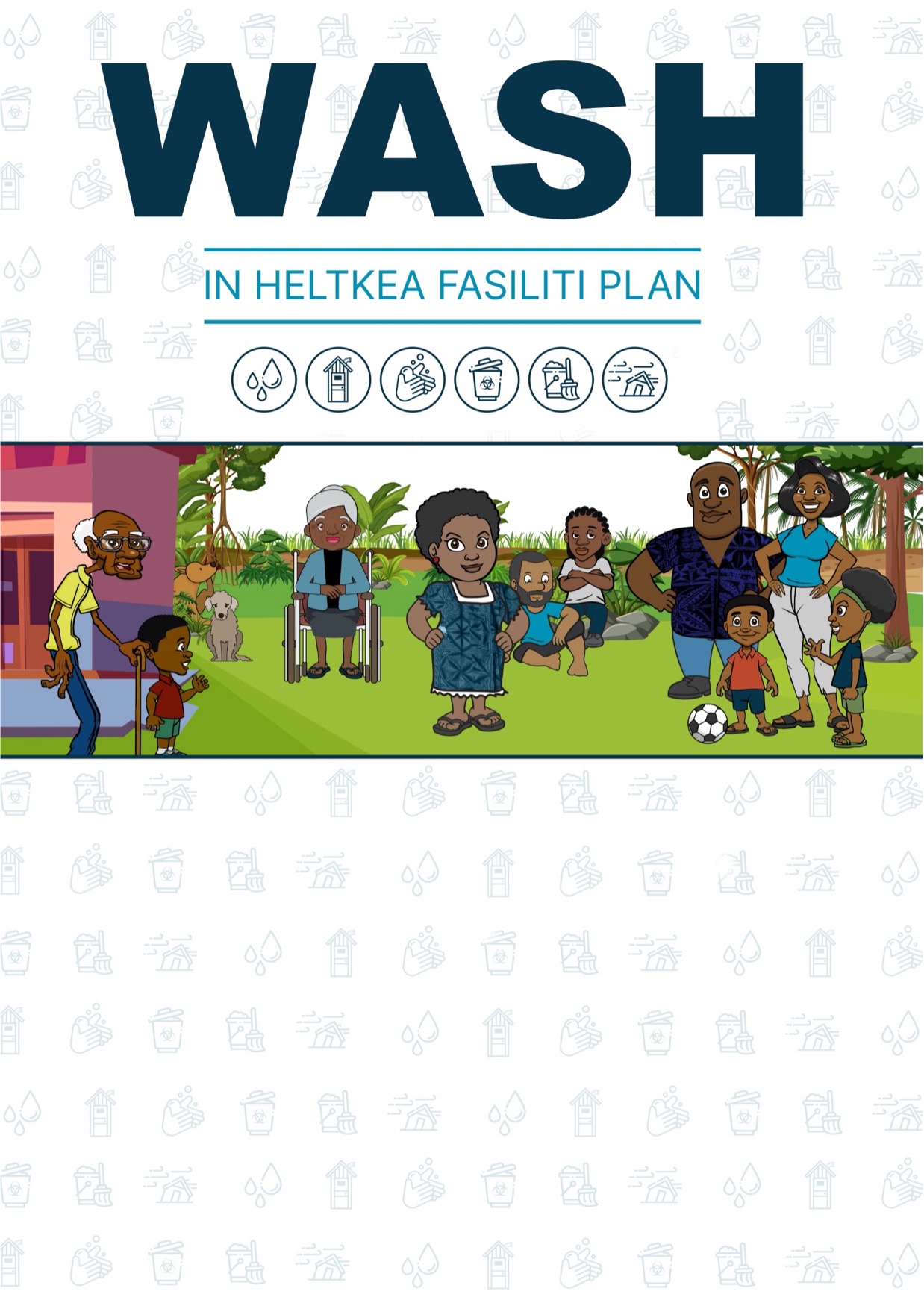 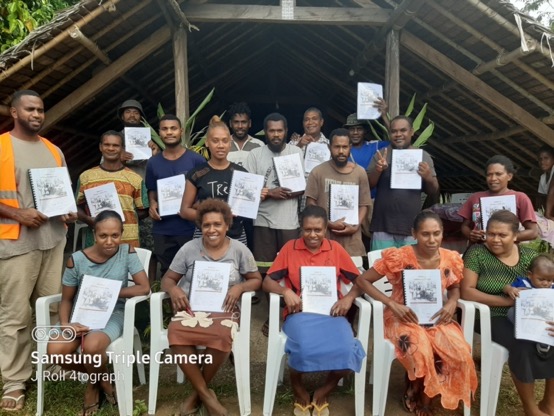 WASH Plan Samari Infomesen Not: Fulumap pej ia long en blong woksop, bae yumi kaontem ol risal mo fulumap ol bokis andanit. Pej ia i holem ol samari infomesen blong asesmen, impruvmen mo ol aksen we hemi impoten tumas.  Sapos yumi no faenemaot eni Problem long wan eria, yumi save talem olsem yumi mitim “Mitim Standed”.Long en, bae yu stikim pej ia long wan wol long fasiliti we yu save stap luk oltaem blong rimaendem evriwan long ol wok we i stap blong mekem.Seksen 4: Impruvmen PlanSeksen 5 – Jekemap mo Fiksimap: Raetem trifala top aktiviti blong mekem.Seksen 6 – Komiti Aksen: 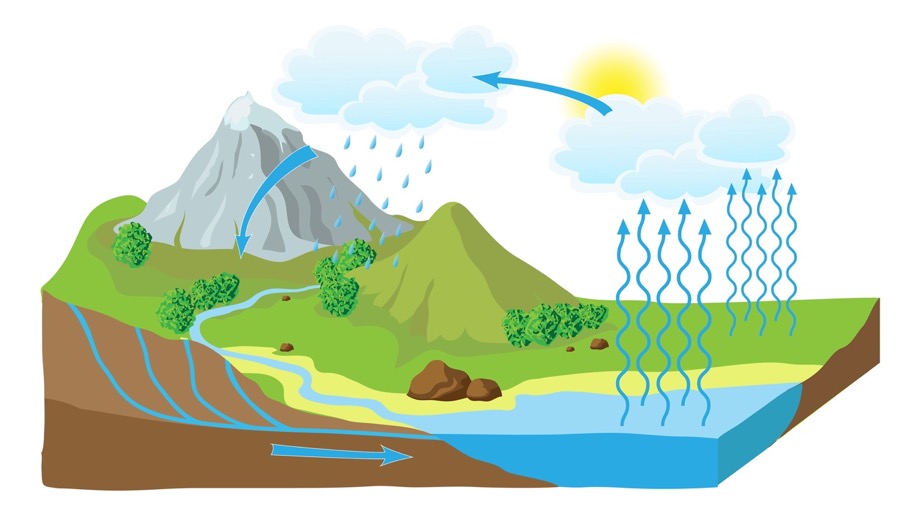 Raetem ol GPS poin blong ol men pat blong wota sistem blong Fasiliti:HCF WASH PLAN EVALUATION FORMSapos yu Agri oa yu no Agri long ol stetmen andanit mbae yu tikem bokis we hemi stret wan:Tank yu tumas .Ol infomesen blong Heltkea Fasiliti (HKF)Ol infomesen blong Heltkea Fasiliti (HKF)Ol infomesen blong Heltkea Fasiliti (HKF)Ol infomesen blong Heltkea Fasiliti (HKF)Ol infomesen blong Heltkea Fasiliti (HKF)Ol infomesen blong Heltkea Fasiliti (HKF)Ol infomesen blong Heltkea Fasiliti (HKF)Ol infomesen blong Heltkea Fasiliti (HKF)Ol infomesen blong Heltkea Fasiliti (HKF)Nem blong Heltkea Fasiliti:Wanem kaen Fasiliti: Aid PosDispenseriHelt SentaHospitolEria Kaonsel / Aelan Deit blong asesmen ia:kasem:Populesen we i usum HKF: Hamas haoshol i stap usum Heltkea Fasiliti:Fasiliti kontak:Fon:Fon:Nem blong Fasiliteita:Hu ia fandem woksop ia:Ripot i kam long:Ripot i kam long:Kaontem ol ansa long Seksen 4 hamas impruvmen i nidim long ol difren Katagori.Kaontem ol ansa long Seksen 4 hamas impruvmen i nidim long ol difren Katagori.Kaontem ol ansa long Seksen 4 hamas impruvmen i nidim long ol difren Katagori.Kaontem ol ansa long Seksen 4 hamas impruvmen i nidim long ol difren Katagori.Kaontem ol ansa long Seksen 4 hamas impruvmen i nidim long ol difren Katagori.1. ISI/JIP & LO RISK2. ISI/JIP & HAE RISK3. HAD/SAS & LO RISK4. HAD/SAS & HAE RISKWotaSaniteisenHaejinTotiFasiliti KondisenDisasta RedinesFULMAK =Aksen blong mekemHu bae i mekem?Wanem taem? Hamas taem?Disaed long deit blong nekis miting mo raetem andanit:Disaed long deit blong nekis miting mo raetem andanit:Deit blong nekis miting blong Helt Komiti:Deit blong nekis WASH Plan asesmen:Ol pej blong dokumen ia:Ol pej blong dokumen ia:Ol pej blong dokumen ia:Konten:Konten:Konten:Helti Komuniti tru long gudfala Heltkea………………………..p. 4Introdaksen long WASH in Heltkea Fasilitis………………………..p. 5Ol wok blong Plan………………………..p. 6Heltkea Fasiliti blong Evriwan………………………..p. 7SEKSEN 1: Mekem wan Tim………………………..p. 8SEKSEN 2: Diskribsen blong Fasiliti………………………..p. 9SEKSEN 3: Fasiliti Asesmen………………………..p. 14SEKSEN 4: Impruvement Plan………………………..p. 35SEKSEN 5: Jekemap mo Fiksimap………………………..p. 53SEKSEN 6: Helt Komiti Aksen………………………..p. 56EVALUESEN FOM………………………..p. 58Helti Komuniti tru long gudfala HeltkeaHelti Komuniti tru long gudfala HeltkeaWelkam long WASH insaed Heltkea Fasiliti Plan blong Fasiliti ia.  Ol Heltkea Fasiliti blong yumi long Vanuatu hemi men ples we komuniti i save kam taem we oli gat siknes or kil.Yumi mas mekem sua se ol sikwoman, sikman mo staf oli stap sef taem we oli kam long Fasiliti ia.Taem we yumi lukaotem gud long ol seves we Helt Fasiliti i givimaot, inogat man bae fraet blong kam lukim nes.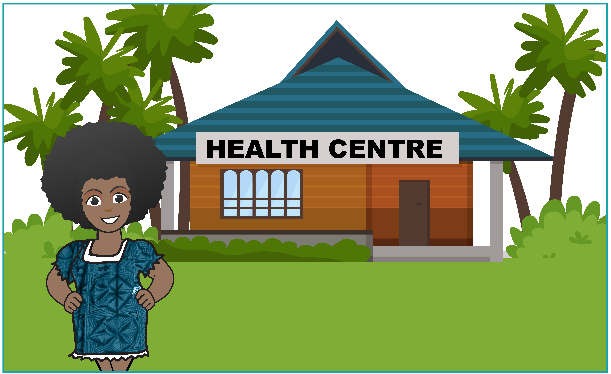 From wanem WASH hemi impoten?From wanem WASH hemi impoten?WASH hemi wan toktok we oli mekem hem sot aot long Wota, Saniteisen mo Haejin. Hemia nao ol topik we hemi impoten tumas blong lukaotem gud long wan Heltkea Fasiliti. WASH hemi wan toktok we oli mekem hem sot aot long Wota, Saniteisen mo Haejin. Hemia nao ol topik we hemi impoten tumas blong lukaotem gud long wan Heltkea Fasiliti. Tri narafala topik we yumi mas lukaotem long wan Heltkea Fasiliti hemi:Tri narafala topik we yumi mas lukaotem long wan Heltkea Fasiliti hemi:Introduksen long WASH insaed Heltkea Fasiliti PlanDokumen ia hemi wan gaed blong mekem asesmen mo givem gudfala tingting long saed blong Wota, Sanetesem, Haejin (WASH). Mo tu hemi kavremap ol Medikol Toti, Kondisen blong Fasiliti, mo Disasta.Blong fulumap ol ansa long Plan ia, bae yumi wok long ol inspeksen mo asesment truaot long minimum blong 3 dei, kasem 4 dei sapos hemi wan Hospital. Yumi mas gat ol toktok blong ol helt woka, mo ol woman mo man blong komuniti we oli save gud ol samting blong ol sistem blong Fasiliti.Risal blong woksop mo Plan we yumi wantem long en hemi:“Fasiliti and MoH i gat wan gudfala ripot we hemi talemaot olsem wanem Fasiliti I stap wok naoia long saed blong Wota, Sanitesen, Haejin, Toti, Kondisen blong Fasiliti mo Disasta. Helt Komiti oli gat komitimen mo save long olsem wanem blong mekem impruvmen long Fasiliti we i nidim”.Long Plan ia i gat Siks Seksen blong fulumap. Ol Seksen i stap folem wan sekol from yumi save ripitem ol step ia taem we i gat sam jenis long Fasiliti o wan yia i pas. Komiti sud mekem riviu evri yia.WASH in HKF fremwok ia i kamaot long ‘Drinking Water Safety and Security Plan’ (DWSSP) fremwok we Dipatemen blong Wota Risos (DoWR) blong ol wota supplae blong komuniti. The HCF WASH Plan hemi inkludem moa samting long saed long Healthcare Fasiliti mo hemi stap folem ol toktok long WHO/UNICEF ‘Joint Monitoring Programme’ (JMP) mo ‘WASHFIT Tool’.Ol wok blong PlanOl wok blong PlanOl wok blong PlanOl wok blong Plan*Evri taem yumi brek blong kaekae evri wan mas wasem han long wan bigfala grup**Evri taem yumi brek blong kaekae evri wan mas wasem han long wan bigfala grup**Evri taem yumi brek blong kaekae evri wan mas wasem han long wan bigfala grup**Evri taem yumi brek blong kaekae evri wan mas wasem han long wan bigfala grup*Blong ronem woksop ia i sud gat two staf or representativ blong Ministri blong Helt (MoH) i stap fasiliteitem. Long evi Seksen yumi wantem achievem wan Risal we hemi stap andanit. Bae yu lukluk lon ol Risal mo fom we hemi stap insaed long Tulkit buklet tu.Blong ronem woksop ia i sud gat two staf or representativ blong Ministri blong Helt (MoH) i stap fasiliteitem. Long evi Seksen yumi wantem achievem wan Risal we hemi stap andanit. Bae yu lukluk lon ol Risal mo fom we hemi stap insaed long Tulkit buklet tu.Blong ronem woksop ia i sud gat two staf or representativ blong Ministri blong Helt (MoH) i stap fasiliteitem. Long evi Seksen yumi wantem achievem wan Risal we hemi stap andanit. Bae yu lukluk lon ol Risal mo fom we hemi stap insaed long Tulkit buklet tu.Blong ronem woksop ia i sud gat two staf or representativ blong Ministri blong Helt (MoH) i stap fasiliteitem. Long evi Seksen yumi wantem achievem wan Risal we hemi stap andanit. Bae yu lukluk lon ol Risal mo fom we hemi stap insaed long Tulkit buklet tu.SEKSEN 1:MEKEM WAN TIMTaem:Fes dei long moningRisal:Raetem ol nem blong ol tim memba we  long kos ia.Mekem agrimen blong wok had mo representem ful komuniti.Raetem ol nem blong ol tim memba we  long kos ia.Mekem agrimen blong wok had mo representem ful komuniti.Raetem ol nem blong ol tim memba we  long kos ia.Mekem agrimen blong wok had mo representem ful komuniti.Wanem i nidim:Pen, Tim rejestresen Fom (nekis pej)Pen, Tim rejestresen Fom (nekis pej)Pen, Tim rejestresen Fom (nekis pej)SEKSEN 2:DISKRIBSEN BLONG FASILITITaem:Haf deiRisal:Mekem wan map mo raetem ol impoten infomesen blong Fasiliti long saed blong Wota, Saniteisen, Haejin, Toti, Kondisen blong Fasiliti mo Disasta.Mekem wan map mo raetem ol impoten infomesen blong Fasiliti long saed blong Wota, Saniteisen, Haejin, Toti, Kondisen blong Fasiliti mo Disasta.Mekem wan map mo raetem ol impoten infomesen blong Fasiliti long saed blong Wota, Saniteisen, Haejin, Toti, Kondisen blong Fasiliti mo Disasta.Wanem i nidim:Kalakala pen, flipchat, GPS blong rikodem Latitud mo LongitudKalakala pen, flipchat, GPS blong rikodem Latitud mo LongitudKalakala pen, flipchat, GPS blong rikodem Latitud mo LongitudSEKSEN 3:ASESMEN + RIK MANEJMENTaem:Wan ful deiRisal:Wokbaot blong lukluk mo mekem asesmen long Fasiliti long saed blong  blong Wota, Saniteisen, Haejin, Toti, Kondisen blong Fasiliti mo Disasta.Faenemaot ol Problem we hemi stap mo wanem Asksen i nidim blong daonem Risk.Wokbaot blong lukluk mo mekem asesmen long Fasiliti long saed blong  blong Wota, Saniteisen, Haejin, Toti, Kondisen blong Fasiliti mo Disasta.Faenemaot ol Problem we hemi stap mo wanem Asksen i nidim blong daonem Risk.Wokbaot blong lukluk mo mekem asesmen long Fasiliti long saed blong  blong Wota, Saniteisen, Haejin, Toti, Kondisen blong Fasiliti mo Disasta.Faenemaot ol Problem we hemi stap mo wanem Asksen i nidim blong daonem Risk.Wanem i nidim:Pens, Flo-ret pepa, Renwota paep, CBT Test gaed, Ris Asesmen Kwestin blong Sanitesen mo Wota Sistem.Pens, Flo-ret pepa, Renwota paep, CBT Test gaed, Ris Asesmen Kwestin blong Sanitesen mo Wota Sistem.Pens, Flo-ret pepa, Renwota paep, CBT Test gaed, Ris Asesmen Kwestin blong Sanitesen mo Wota Sistem.SEKSEN 4:IMPRUVMEN PLANTaem:Haf deiRisal:Stori mo disaed long ol impruvmen i nidim long Fasiliti ia blong daonem namba blong ol Problem yumi faenemaot. Mekem ol kosting blong impruvmen mo putum deit blong finisim wok.Stori mo disaed long ol impruvmen i nidim long Fasiliti ia blong daonem namba blong ol Problem yumi faenemaot. Mekem ol kosting blong impruvmen mo putum deit blong finisim wok.Stori mo disaed long ol impruvmen i nidim long Fasiliti ia blong daonem namba blong ol Problem yumi faenemaot. Mekem ol kosting blong impruvmen mo putum deit blong finisim wok.Wanem i nidim:Pens, flipchat, ol “Bill of Quantities” templet fom.Pens, flipchat, ol “Bill of Quantities” templet fom.Pens, flipchat, ol “Bill of Quantities” templet fom.SEKSEN 5:JEKEMAP MO FIKSIMAPTaem:Haf deiRisal:Disaed long long ol aktiviti we I nid blong Jekem mo Fiksim ol impoten samting blong Fasiliti.Disaed long long ol aktiviti we I nid blong Jekem mo Fiksim ol impoten samting blong Fasiliti.Disaed long long ol aktiviti we I nid blong Jekem mo Fiksim ol impoten samting blong Fasiliti.Wanem i nidim:Pens, flipjats, Red Kros O&M ManualPens, flipjats, Red Kros O&M ManualPens, flipjats, Red Kros O&M ManualSEKSEN 6:KOMITI AKSENTaem:Aftanun sesenRisal:Disaed long ol aksen we Helt Komiti bae mekem long wan yia mo setemap wan deit blong ol miting mo rivyu long WASH Plan ia.Disaed long ol aksen we Helt Komiti bae mekem long wan yia mo setemap wan deit blong ol miting mo rivyu long WASH Plan ia.Disaed long ol aksen we Helt Komiti bae mekem long wan yia mo setemap wan deit blong ol miting mo rivyu long WASH Plan ia.Wanem i nidim:Pen, flipchat, komitmen blong WASH insaed HCF tim. Pen, flipchat, komitmen blong WASH insaed HCF tim. Pen, flipchat, komitmen blong WASH insaed HCF tim. Wan Heltkea Fasiliti blong evriwanWan Heltkea Fasiliti blong evriwanWan Heltkea Fasiliti blong evriwanWan Heltkea Fasiliti blong evriwanWan Heltkea Fasiliti blong evriwanWan Heltkea Fasiliti blong evriwanWan Heltkea Fasiliti blong evriwanWan Heltkea Fasiliti blong evriwanWan Heltkea Fasiliti blong evriwanWan Heltkea Fasiliti blong evriwanWan Heltkea Fasiliti blong evriwanWan Heltkea Fasiliti blong evriwanWan Heltkea Fasiliti blong evriwanWan Heltkea Fasiliti blong evriwan“Mas gat ol kaen blong mekem Wol i wok!”Olsem wan pasel, ol komuniti blong yumi I gat ol difren kaen pipol: man, mama, gel, boe, olfala, yangfala, pipol wetem disabiliti mo ol aktiv wan. Blong leftemap komuniti, ol Heltkea Fasiliti mas mekem sua se ol memba blong komuniti i gat ikwel akses long Heltkea.“Mas gat ol kaen blong mekem Wol i wok!”Olsem wan pasel, ol komuniti blong yumi I gat ol difren kaen pipol: man, mama, gel, boe, olfala, yangfala, pipol wetem disabiliti mo ol aktiv wan. Blong leftemap komuniti, ol Heltkea Fasiliti mas mekem sua se ol memba blong komuniti i gat ikwel akses long Heltkea.“Mas gat ol kaen blong mekem Wol i wok!”Olsem wan pasel, ol komuniti blong yumi I gat ol difren kaen pipol: man, mama, gel, boe, olfala, yangfala, pipol wetem disabiliti mo ol aktiv wan. Blong leftemap komuniti, ol Heltkea Fasiliti mas mekem sua se ol memba blong komuniti i gat ikwel akses long Heltkea.“Mas gat ol kaen blong mekem Wol i wok!”Olsem wan pasel, ol komuniti blong yumi I gat ol difren kaen pipol: man, mama, gel, boe, olfala, yangfala, pipol wetem disabiliti mo ol aktiv wan. Blong leftemap komuniti, ol Heltkea Fasiliti mas mekem sua se ol memba blong komuniti i gat ikwel akses long Heltkea.“Mas gat ol kaen blong mekem Wol i wok!”Olsem wan pasel, ol komuniti blong yumi I gat ol difren kaen pipol: man, mama, gel, boe, olfala, yangfala, pipol wetem disabiliti mo ol aktiv wan. Blong leftemap komuniti, ol Heltkea Fasiliti mas mekem sua se ol memba blong komuniti i gat ikwel akses long Heltkea.“Mas gat ol kaen blong mekem Wol i wok!”Olsem wan pasel, ol komuniti blong yumi I gat ol difren kaen pipol: man, mama, gel, boe, olfala, yangfala, pipol wetem disabiliti mo ol aktiv wan. Blong leftemap komuniti, ol Heltkea Fasiliti mas mekem sua se ol memba blong komuniti i gat ikwel akses long Heltkea.“Mas gat ol kaen blong mekem Wol i wok!”Olsem wan pasel, ol komuniti blong yumi I gat ol difren kaen pipol: man, mama, gel, boe, olfala, yangfala, pipol wetem disabiliti mo ol aktiv wan. Blong leftemap komuniti, ol Heltkea Fasiliti mas mekem sua se ol memba blong komuniti i gat ikwel akses long Heltkea.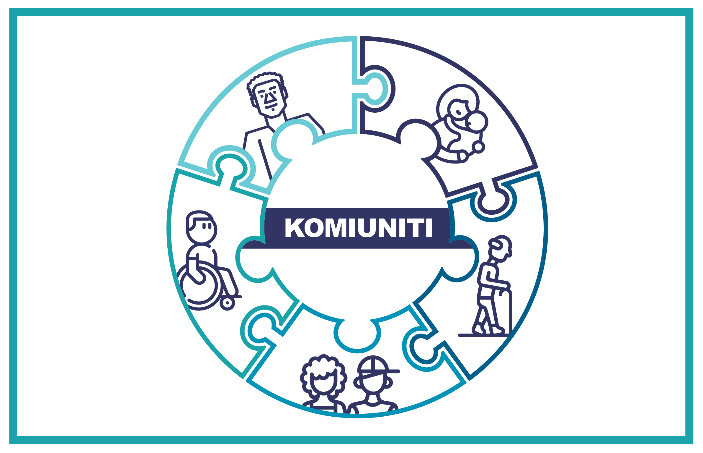 EKSASAES – Wokboat long sus blong miEKSASAES – Wokboat long sus blong miEKSASAES – Wokboat long sus blong miEKSASAES – Wokboat long sus blong miEKSASAES – Wokboat long sus blong miEKSASAES – Wokboat long sus blong miEKSASAES – Wokboat long sus blong miEKSASAES – Wokboat long sus blong miEKSASAES – Wokboat long sus blong miEKSASAES – Wokboat long sus blong miEKSASAES – Wokboat long sus blong miEKSASAES – Wokboat long sus blong miEKSASAES – Wokboat long sus blong miEKSASAES – Wokboat long sus blong miNaoia bae yumi talem wan stori blong fo pipol blong komuniti we oli mas mekem wan trip igo long Heltkea Fasiliti blong karem meresin. Eksasaes ia bae soem ol jalenj we difren pipol i stap fesem long difren situesen taem we oli go long wan Heltkea Fasiliti.Naoia bae yumi talem wan stori blong fo pipol blong komuniti we oli mas mekem wan trip igo long Heltkea Fasiliti blong karem meresin. Eksasaes ia bae soem ol jalenj we difren pipol i stap fesem long difren situesen taem we oli go long wan Heltkea Fasiliti.Naoia bae yumi talem wan stori blong fo pipol blong komuniti we oli mas mekem wan trip igo long Heltkea Fasiliti blong karem meresin. Eksasaes ia bae soem ol jalenj we difren pipol i stap fesem long difren situesen taem we oli go long wan Heltkea Fasiliti.Naoia bae yumi talem wan stori blong fo pipol blong komuniti we oli mas mekem wan trip igo long Heltkea Fasiliti blong karem meresin. Eksasaes ia bae soem ol jalenj we difren pipol i stap fesem long difren situesen taem we oli go long wan Heltkea Fasiliti.Naoia bae yumi talem wan stori blong fo pipol blong komuniti we oli mas mekem wan trip igo long Heltkea Fasiliti blong karem meresin. Eksasaes ia bae soem ol jalenj we difren pipol i stap fesem long difren situesen taem we oli go long wan Heltkea Fasiliti.Naoia bae yumi talem wan stori blong fo pipol blong komuniti we oli mas mekem wan trip igo long Heltkea Fasiliti blong karem meresin. Eksasaes ia bae soem ol jalenj we difren pipol i stap fesem long difren situesen taem we oli go long wan Heltkea Fasiliti.Naoia bae yumi talem wan stori blong fo pipol blong komuniti we oli mas mekem wan trip igo long Heltkea Fasiliti blong karem meresin. Eksasaes ia bae soem ol jalenj we difren pipol i stap fesem long difren situesen taem we oli go long wan Heltkea Fasiliti.Naoia bae yumi talem wan stori blong fo pipol blong komuniti we oli mas mekem wan trip igo long Heltkea Fasiliti blong karem meresin. Eksasaes ia bae soem ol jalenj we difren pipol i stap fesem long difren situesen taem we oli go long wan Heltkea Fasiliti.Naoia bae yumi talem wan stori blong fo pipol blong komuniti we oli mas mekem wan trip igo long Heltkea Fasiliti blong karem meresin. Eksasaes ia bae soem ol jalenj we difren pipol i stap fesem long difren situesen taem we oli go long wan Heltkea Fasiliti.Naoia bae yumi talem wan stori blong fo pipol blong komuniti we oli mas mekem wan trip igo long Heltkea Fasiliti blong karem meresin. Eksasaes ia bae soem ol jalenj we difren pipol i stap fesem long difren situesen taem we oli go long wan Heltkea Fasiliti.Naoia bae yumi talem wan stori blong fo pipol blong komuniti we oli mas mekem wan trip igo long Heltkea Fasiliti blong karem meresin. Eksasaes ia bae soem ol jalenj we difren pipol i stap fesem long difren situesen taem we oli go long wan Heltkea Fasiliti.Naoia bae yumi talem wan stori blong fo pipol blong komuniti we oli mas mekem wan trip igo long Heltkea Fasiliti blong karem meresin. Eksasaes ia bae soem ol jalenj we difren pipol i stap fesem long difren situesen taem we oli go long wan Heltkea Fasiliti.Naoia bae yumi talem wan stori blong fo pipol blong komuniti we oli mas mekem wan trip igo long Heltkea Fasiliti blong karem meresin. Eksasaes ia bae soem ol jalenj we difren pipol i stap fesem long difren situesen taem we oli go long wan Heltkea Fasiliti.Naoia bae yumi talem wan stori blong fo pipol blong komuniti we oli mas mekem wan trip igo long Heltkea Fasiliti blong karem meresin. Eksasaes ia bae soem ol jalenj we difren pipol i stap fesem long difren situesen taem we oli go long wan Heltkea Fasiliti.Jusum fo volontia aot long grup blong represen ol difren grup blong komuniti andanit:Jusum fo volontia aot long grup blong represen ol difren grup blong komuniti andanit:Jusum fo volontia aot long grup blong represen ol difren grup blong komuniti andanit:Jusum fo volontia aot long grup blong represen ol difren grup blong komuniti andanit:Jusum fo volontia aot long grup blong represen ol difren grup blong komuniti andanit:Jusum fo volontia aot long grup blong represen ol difren grup blong komuniti andanit:Jusum fo volontia aot long grup blong represen ol difren grup blong komuniti andanit:Jusum fo volontia aot long grup blong represen ol difren grup blong komuniti andanit:Jusum fo volontia aot long grup blong represen ol difren grup blong komuniti andanit:Jusum fo volontia aot long grup blong represen ol difren grup blong komuniti andanit:Jusum fo volontia aot long grup blong represen ol difren grup blong komuniti andanit:Jusum fo volontia aot long grup blong represen ol difren grup blong komuniti andanit:Jusum fo volontia aot long grup blong represen ol difren grup blong komuniti andanit:Jusum fo volontia aot long grup blong represen ol difren grup blong komuniti andanit:a.Woman we hemi no save wokbaot gudWoman we hemi no save wokbaot gudb.Woman we hemi nogat disabilitiWoman we hemi nogat disabilitiWoman we hemi nogat disabilitic.Man we hemi no save lukluk gudMan we hemi no save lukluk gudd.Man we hemi nogat disabilitiMan we hemi nogat disabilitiOl volontia oli go stanap long wan saed long rum. Mekem sua i gat inaf spes long fored.Ol volontia oli go stanap long wan saed long rum. Mekem sua i gat inaf spes long fored.Ol volontia oli go stanap long wan saed long rum. Mekem sua i gat inaf spes long fored.Ol volontia oli go stanap long wan saed long rum. Mekem sua i gat inaf spes long fored.Ol volontia oli go stanap long wan saed long rum. Mekem sua i gat inaf spes long fored.Ol volontia oli go stanap long wan saed long rum. Mekem sua i gat inaf spes long fored.Ol volontia oli go stanap long wan saed long rum. Mekem sua i gat inaf spes long fored.Ol volontia oli go stanap long wan saed long rum. Mekem sua i gat inaf spes long fored.Ol volontia oli go stanap long wan saed long rum. Mekem sua i gat inaf spes long fored.Ol volontia oli go stanap long wan saed long rum. Mekem sua i gat inaf spes long fored.Ol volontia oli go stanap long wan saed long rum. Mekem sua i gat inaf spes long fored.Ol volontia oli go stanap long wan saed long rum. Mekem sua i gat inaf spes long fored.Ol volontia oli go stanap long wan saed long rum. Mekem sua i gat inaf spes long fored.Ol volontia oli go stanap long wan saed long rum. Mekem sua i gat inaf spes long fored.Long evri step blong Journey, evri volontia mo ol tim memba mas disaed se step ia hemi: Long evri step blong Journey, evri volontia mo ol tim memba mas disaed se step ia hemi: Long evri step blong Journey, evri volontia mo ol tim memba mas disaed se step ia hemi: Long evri step blong Journey, evri volontia mo ol tim memba mas disaed se step ia hemi: Long evri step blong Journey, evri volontia mo ol tim memba mas disaed se step ia hemi: Long evri step blong Journey, evri volontia mo ol tim memba mas disaed se step ia hemi: Long evri step blong Journey, evri volontia mo ol tim memba mas disaed se step ia hemi: Long evri step blong Journey, evri volontia mo ol tim memba mas disaed se step ia hemi: Long evri step blong Journey, evri volontia mo ol tim memba mas disaed se step ia hemi: Long evri step blong Journey, evri volontia mo ol tim memba mas disaed se step ia hemi: Long evri step blong Journey, evri volontia mo ol tim memba mas disaed se step ia hemi: Long evri step blong Journey, evri volontia mo ol tim memba mas disaed se step ia hemi: Long evri step blong Journey, evri volontia mo ol tim memba mas disaed se step ia hemi: Long evri step blong Journey, evri volontia mo ol tim memba mas disaed se step ia hemi: 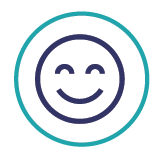 ISI
Sapos Yes: Tekem tri step fowodISI
Sapos Yes: Tekem tri step fowodISI
Sapos Yes: Tekem tri step fowod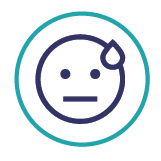 JALENJ
Tekem wan stepJALENJ
Tekem wan step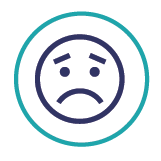 NO SAVE MEKEM 
Stap nomoWokbaot:Wokbaot:Wokbaot:Wokbaot:Wokbaot:Wokbaot:Wokbaot:Wokbaot:Wokbaot:Wokbaot:Wokbaot:Wokbaot:Wokbaot:Wokbaot:Long moning yu wekap mo yu gat wan fiva we hemi strong tumas mo yu mas lukim Nes. Hemi wan skul dei mo tufala pikinini blong yu oli no dring ti yet.Long moning yu wekap mo yu gat wan fiva we hemi strong tumas mo yu mas lukim Nes. Hemi wan skul dei mo tufala pikinini blong yu oli no dring ti yet.Long moning yu wekap mo yu gat wan fiva we hemi strong tumas mo yu mas lukim Nes. Hemi wan skul dei mo tufala pikinini blong yu oli no dring ti yet.Long moning yu wekap mo yu gat wan fiva we hemi strong tumas mo yu mas lukim Nes. Hemi wan skul dei mo tufala pikinini blong yu oli no dring ti yet.Long moning yu wekap mo yu gat wan fiva we hemi strong tumas mo yu mas lukim Nes. Hemi wan skul dei mo tufala pikinini blong yu oli no dring ti yet.Long moning yu wekap mo yu gat wan fiva we hemi strong tumas mo yu mas lukim Nes. Hemi wan skul dei mo tufala pikinini blong yu oli no dring ti yet.Long moning yu wekap mo yu gat wan fiva we hemi strong tumas mo yu mas lukim Nes. Hemi wan skul dei mo tufala pikinini blong yu oli no dring ti yet.Long moning yu wekap mo yu gat wan fiva we hemi strong tumas mo yu mas lukim Nes. Hemi wan skul dei mo tufala pikinini blong yu oli no dring ti yet.Long moning yu wekap mo yu gat wan fiva we hemi strong tumas mo yu mas lukim Nes. Hemi wan skul dei mo tufala pikinini blong yu oli no dring ti yet.Long moning yu wekap mo yu gat wan fiva we hemi strong tumas mo yu mas lukim Nes. Hemi wan skul dei mo tufala pikinini blong yu oli no dring ti yet.Long moning yu wekap mo yu gat wan fiva we hemi strong tumas mo yu mas lukim Nes. Hemi wan skul dei mo tufala pikinini blong yu oli no dring ti yet.Long moning yu wekap mo yu gat wan fiva we hemi strong tumas mo yu mas lukim Nes. Hemi wan skul dei mo tufala pikinini blong yu oli no dring ti yet.Long moning yu wekap mo yu gat wan fiva we hemi strong tumas mo yu mas lukim Nes. Hemi wan skul dei mo tufala pikinini blong yu oli no dring ti yet.Long moning yu wekap mo yu gat wan fiva we hemi strong tumas mo yu mas lukim Nes. Hemi wan skul dei mo tufala pikinini blong yu oli no dring ti yet.Blong wokboat i go long rod blong Trak hemi tekem 10 minit, mo yu mas klaem long Trak.Blong wokboat i go long rod blong Trak hemi tekem 10 minit, mo yu mas klaem long Trak.Blong wokboat i go long rod blong Trak hemi tekem 10 minit, mo yu mas klaem long Trak.Blong wokboat i go long rod blong Trak hemi tekem 10 minit, mo yu mas klaem long Trak.Blong wokboat i go long rod blong Trak hemi tekem 10 minit, mo yu mas klaem long Trak.Blong wokboat i go long rod blong Trak hemi tekem 10 minit, mo yu mas klaem long Trak.Blong wokboat i go long rod blong Trak hemi tekem 10 minit, mo yu mas klaem long Trak.Blong wokboat i go long rod blong Trak hemi tekem 10 minit, mo yu mas klaem long Trak.Blong wokboat i go long rod blong Trak hemi tekem 10 minit, mo yu mas klaem long Trak.Blong wokboat i go long rod blong Trak hemi tekem 10 minit, mo yu mas klaem long Trak.Blong wokboat i go long rod blong Trak hemi tekem 10 minit, mo yu mas klaem long Trak.Blong wokboat i go long rod blong Trak hemi tekem 10 minit, mo yu mas klaem long Trak.Blong wokboat i go long rod blong Trak hemi tekem 10 minit, mo yu mas klaem long Trak.Blong wokboat i go long rod blong Trak hemi tekem 10 minit, mo yu mas klaem long Trak.Taem we yuk kam long Heltkea Fasiliti, yu luk wan set blong step we yu mas klaem blong go insaed.Afta yu we yu bin wet long Nes smoltaem, yu mas go long toilet. I gat wan insaed long Fasiliti be entry blong hem hemi smol mo doa hemi brokbrok.Nes hemi redi blong luk yu, be yu mas wokbaot igo daon long wan longfala hol, mo hol ia hemi dak tumas mo laet i no laet.Taem we yuk kam long Heltkea Fasiliti, yu luk wan set blong step we yu mas klaem blong go insaed.Afta yu we yu bin wet long Nes smoltaem, yu mas go long toilet. I gat wan insaed long Fasiliti be entry blong hem hemi smol mo doa hemi brokbrok.Nes hemi redi blong luk yu, be yu mas wokbaot igo daon long wan longfala hol, mo hol ia hemi dak tumas mo laet i no laet.Taem we yuk kam long Heltkea Fasiliti, yu luk wan set blong step we yu mas klaem blong go insaed.Afta yu we yu bin wet long Nes smoltaem, yu mas go long toilet. I gat wan insaed long Fasiliti be entry blong hem hemi smol mo doa hemi brokbrok.Nes hemi redi blong luk yu, be yu mas wokbaot igo daon long wan longfala hol, mo hol ia hemi dak tumas mo laet i no laet.Taem we yuk kam long Heltkea Fasiliti, yu luk wan set blong step we yu mas klaem blong go insaed.Afta yu we yu bin wet long Nes smoltaem, yu mas go long toilet. I gat wan insaed long Fasiliti be entry blong hem hemi smol mo doa hemi brokbrok.Nes hemi redi blong luk yu, be yu mas wokbaot igo daon long wan longfala hol, mo hol ia hemi dak tumas mo laet i no laet.Taem we yuk kam long Heltkea Fasiliti, yu luk wan set blong step we yu mas klaem blong go insaed.Afta yu we yu bin wet long Nes smoltaem, yu mas go long toilet. I gat wan insaed long Fasiliti be entry blong hem hemi smol mo doa hemi brokbrok.Nes hemi redi blong luk yu, be yu mas wokbaot igo daon long wan longfala hol, mo hol ia hemi dak tumas mo laet i no laet.Taem we yuk kam long Heltkea Fasiliti, yu luk wan set blong step we yu mas klaem blong go insaed.Afta yu we yu bin wet long Nes smoltaem, yu mas go long toilet. I gat wan insaed long Fasiliti be entry blong hem hemi smol mo doa hemi brokbrok.Nes hemi redi blong luk yu, be yu mas wokbaot igo daon long wan longfala hol, mo hol ia hemi dak tumas mo laet i no laet.Taem we yuk kam long Heltkea Fasiliti, yu luk wan set blong step we yu mas klaem blong go insaed.Afta yu we yu bin wet long Nes smoltaem, yu mas go long toilet. I gat wan insaed long Fasiliti be entry blong hem hemi smol mo doa hemi brokbrok.Nes hemi redi blong luk yu, be yu mas wokbaot igo daon long wan longfala hol, mo hol ia hemi dak tumas mo laet i no laet.Taem we yuk kam long Heltkea Fasiliti, yu luk wan set blong step we yu mas klaem blong go insaed.Afta yu we yu bin wet long Nes smoltaem, yu mas go long toilet. I gat wan insaed long Fasiliti be entry blong hem hemi smol mo doa hemi brokbrok.Nes hemi redi blong luk yu, be yu mas wokbaot igo daon long wan longfala hol, mo hol ia hemi dak tumas mo laet i no laet.Taem we yuk kam long Heltkea Fasiliti, yu luk wan set blong step we yu mas klaem blong go insaed.Afta yu we yu bin wet long Nes smoltaem, yu mas go long toilet. I gat wan insaed long Fasiliti be entry blong hem hemi smol mo doa hemi brokbrok.Nes hemi redi blong luk yu, be yu mas wokbaot igo daon long wan longfala hol, mo hol ia hemi dak tumas mo laet i no laet.Taem we yuk kam long Heltkea Fasiliti, yu luk wan set blong step we yu mas klaem blong go insaed.Afta yu we yu bin wet long Nes smoltaem, yu mas go long toilet. I gat wan insaed long Fasiliti be entry blong hem hemi smol mo doa hemi brokbrok.Nes hemi redi blong luk yu, be yu mas wokbaot igo daon long wan longfala hol, mo hol ia hemi dak tumas mo laet i no laet.Taem we yuk kam long Heltkea Fasiliti, yu luk wan set blong step we yu mas klaem blong go insaed.Afta yu we yu bin wet long Nes smoltaem, yu mas go long toilet. I gat wan insaed long Fasiliti be entry blong hem hemi smol mo doa hemi brokbrok.Nes hemi redi blong luk yu, be yu mas wokbaot igo daon long wan longfala hol, mo hol ia hemi dak tumas mo laet i no laet.Taem we yuk kam long Heltkea Fasiliti, yu luk wan set blong step we yu mas klaem blong go insaed.Afta yu we yu bin wet long Nes smoltaem, yu mas go long toilet. I gat wan insaed long Fasiliti be entry blong hem hemi smol mo doa hemi brokbrok.Nes hemi redi blong luk yu, be yu mas wokbaot igo daon long wan longfala hol, mo hol ia hemi dak tumas mo laet i no laet.Taem we yuk kam long Heltkea Fasiliti, yu luk wan set blong step we yu mas klaem blong go insaed.Afta yu we yu bin wet long Nes smoltaem, yu mas go long toilet. I gat wan insaed long Fasiliti be entry blong hem hemi smol mo doa hemi brokbrok.Nes hemi redi blong luk yu, be yu mas wokbaot igo daon long wan longfala hol, mo hol ia hemi dak tumas mo laet i no laet.Taem we yuk kam long Heltkea Fasiliti, yu luk wan set blong step we yu mas klaem blong go insaed.Afta yu we yu bin wet long Nes smoltaem, yu mas go long toilet. I gat wan insaed long Fasiliti be entry blong hem hemi smol mo doa hemi brokbrok.Nes hemi redi blong luk yu, be yu mas wokbaot igo daon long wan longfala hol, mo hol ia hemi dak tumas mo laet i no laet.RiviuRiviuRiviuRiviuRiviuRiviuRiviuRiviuRiviuRiviuRiviuRiviuRiviuRiviuHu ia save muv plante mo hu no save muv?  From wanem sam i no save muv?          Hu ia save muv plante mo hu no save muv?  From wanem sam i no save muv?          Hu ia save muv plante mo hu no save muv?  From wanem sam i no save muv?          Hu ia save muv plante mo hu no save muv?  From wanem sam i no save muv?          Hu ia save muv plante mo hu no save muv?  From wanem sam i no save muv?          Hu ia save muv plante mo hu no save muv?  From wanem sam i no save muv?          Hu ia save muv plante mo hu no save muv?  From wanem sam i no save muv?          Hu ia save muv plante mo hu no save muv?  From wanem sam i no save muv?          Hu ia save muv plante mo hu no save muv?  From wanem sam i no save muv?          Olsem wanem  yumi save jenisim situesen blong givhan?     Eni nara samting?Olsem wanem  yumi save jenisim situesen blong givhan?     Eni nara samting?Olsem wanem  yumi save jenisim situesen blong givhan?     Eni nara samting?Olsem wanem  yumi save jenisim situesen blong givhan?     Eni nara samting?Olsem wanem  yumi save jenisim situesen blong givhan?     Eni nara samting?SEKSEN 1: Mekem wan TimSEKSEN 1: Mekem wan TimSEKSEN 1: Mekem wan TimSEKSEN 1: Mekem wan TimSEKSEN 1: Mekem wan TimSEKSEN 1: Mekem wan TimMekem wan TimYumi save finis wan gudfala Tim bae ripresentem ol tingting blong ol memba blong komuniti inkludum ol mama, olfala, yangfala mo pipol we oli gat disabiliti. Sapos yumi nidim moa memba blong Tim, go luk olgeta naoia.Fulumap ol nem mo skil blong ol memba blong Tim. Ol patisipen bae oli mekem ol asesmen mo wok blong Plan ia truaot long 3 dei. Tim sud gat insaed:Ol Helt woka mo memba blong Helt KomitiSam memba blong Wota Komiti mo Komuniti Disasta Komiti (sapos i gat long komuniti)Ol Lida blong Komuniti, rep. blong Women mo pipol wetem disabiliti.Mekem wan TimYumi save finis wan gudfala Tim bae ripresentem ol tingting blong ol memba blong komuniti inkludum ol mama, olfala, yangfala mo pipol we oli gat disabiliti. Sapos yumi nidim moa memba blong Tim, go luk olgeta naoia.Fulumap ol nem mo skil blong ol memba blong Tim. Ol patisipen bae oli mekem ol asesmen mo wok blong Plan ia truaot long 3 dei. Tim sud gat insaed:Ol Helt woka mo memba blong Helt KomitiSam memba blong Wota Komiti mo Komuniti Disasta Komiti (sapos i gat long komuniti)Ol Lida blong Komuniti, rep. blong Women mo pipol wetem disabiliti.Mekem wan TimYumi save finis wan gudfala Tim bae ripresentem ol tingting blong ol memba blong komuniti inkludum ol mama, olfala, yangfala mo pipol we oli gat disabiliti. Sapos yumi nidim moa memba blong Tim, go luk olgeta naoia.Fulumap ol nem mo skil blong ol memba blong Tim. Ol patisipen bae oli mekem ol asesmen mo wok blong Plan ia truaot long 3 dei. Tim sud gat insaed:Ol Helt woka mo memba blong Helt KomitiSam memba blong Wota Komiti mo Komuniti Disasta Komiti (sapos i gat long komuniti)Ol Lida blong Komuniti, rep. blong Women mo pipol wetem disabiliti.Mekem wan TimYumi save finis wan gudfala Tim bae ripresentem ol tingting blong ol memba blong komuniti inkludum ol mama, olfala, yangfala mo pipol we oli gat disabiliti. Sapos yumi nidim moa memba blong Tim, go luk olgeta naoia.Fulumap ol nem mo skil blong ol memba blong Tim. Ol patisipen bae oli mekem ol asesmen mo wok blong Plan ia truaot long 3 dei. Tim sud gat insaed:Ol Helt woka mo memba blong Helt KomitiSam memba blong Wota Komiti mo Komuniti Disasta Komiti (sapos i gat long komuniti)Ol Lida blong Komuniti, rep. blong Women mo pipol wetem disabiliti.Mekem wan TimYumi save finis wan gudfala Tim bae ripresentem ol tingting blong ol memba blong komuniti inkludum ol mama, olfala, yangfala mo pipol we oli gat disabiliti. Sapos yumi nidim moa memba blong Tim, go luk olgeta naoia.Fulumap ol nem mo skil blong ol memba blong Tim. Ol patisipen bae oli mekem ol asesmen mo wok blong Plan ia truaot long 3 dei. Tim sud gat insaed:Ol Helt woka mo memba blong Helt KomitiSam memba blong Wota Komiti mo Komuniti Disasta Komiti (sapos i gat long komuniti)Ol Lida blong Komuniti, rep. blong Women mo pipol wetem disabiliti.Mekem wan TimYumi save finis wan gudfala Tim bae ripresentem ol tingting blong ol memba blong komuniti inkludum ol mama, olfala, yangfala mo pipol we oli gat disabiliti. Sapos yumi nidim moa memba blong Tim, go luk olgeta naoia.Fulumap ol nem mo skil blong ol memba blong Tim. Ol patisipen bae oli mekem ol asesmen mo wok blong Plan ia truaot long 3 dei. Tim sud gat insaed:Ol Helt woka mo memba blong Helt KomitiSam memba blong Wota Komiti mo Komuniti Disasta Komiti (sapos i gat long komuniti)Ol Lida blong Komuniti, rep. blong Women mo pipol wetem disabiliti.Komuniti ia i gat wan DWSSP finis?YesNoSapos ansa hemi ‘Yes’, inkludum sam memba blong tim blong DWSSP, mo save jekem ol ansa I stret blong go long Seksen 3A.Taem yu putum nem blong yu long Tim, yu stap mekem wan komitmen blong komplitim ol wok blong Plan ia mo stap aktiv blong wok long ol Impruvmen.Taem yu putum nem blong yu long Tim, yu stap mekem wan komitmen blong komplitim ol wok blong Plan ia mo stap aktiv blong wok long ol Impruvmen.Taem yu putum nem blong yu long Tim, yu stap mekem wan komitmen blong komplitim ol wok blong Plan ia mo stap aktiv blong wok long ol Impruvmen.Taem yu putum nem blong yu long Tim, yu stap mekem wan komitmen blong komplitim ol wok blong Plan ia mo stap aktiv blong wok long ol Impruvmen.Taem yu putum nem blong yu long Tim, yu stap mekem wan komitmen blong komplitim ol wok blong Plan ia mo stap aktiv blong wok long ol Impruvmen.Taem yu putum nem blong yu long Tim, yu stap mekem wan komitmen blong komplitim ol wok blong Plan ia mo stap aktiv blong wok long ol Impruvmen.NemJenda (M/F)Wok long Helt KomitiSkil we yu gatFon nambaSEKSEN 2: Diskribsen blong FasilitiSEKSEN 2: Diskribsen blong FasilitiSEKSEN 2: Diskribsen blong FasilitiLong Seksen ia, diskas mo raetem ol Diskribsen blong ol siks difren topic andanit we yumi stap luk long hem blong Plan ia. Inkludum eni narafala infomesen blong komuniti we hemi afektem Fasiliti.Askem ol kwestin long ol difren topic andanit. Long Seksen ia, diskas mo raetem ol Diskribsen blong ol siks difren topic andanit we yumi stap luk long hem blong Plan ia. Inkludum eni narafala infomesen blong komuniti we hemi afektem Fasiliti.Askem ol kwestin long ol difren topic andanit. Long Seksen ia, diskas mo raetem ol Diskribsen blong ol siks difren topic andanit we yumi stap luk long hem blong Plan ia. Inkludum eni narafala infomesen blong komuniti we hemi afektem Fasiliti.Askem ol kwestin long ol difren topic andanit. WANEM kaen?samting i stap long WE?i gat HAMAS?HU IA stap lukaotem?WANEM kondisen?HU IA stap usum?Long nekis Seksen bae yumi go lukluk long ol difren pat blong Fasiliti blong ad long ol Diskribsen.Long nekis Seksen bae yumi go lukluk long ol difren pat blong Fasiliti blong ad long ol Diskribsen.Long nekis Seksen bae yumi go lukluk long ol difren pat blong Fasiliti blong ad long ol Diskribsen.Wota – Raetem diskribsen blong ol men pat blong Wota supplae blong Fasiliti.e.g., lokesen blo sos, kaen, storej, tabs, hamas wota, kwaliti, hu ia stap manejem, etc.Wota – Raetem diskribsen blong ol men pat blong Wota supplae blong Fasiliti.e.g., lokesen blo sos, kaen, storej, tabs, hamas wota, kwaliti, hu ia stap manejem, etc.Wota – Raetem diskribsen blong ol men pat blong Wota supplae blong Fasiliti.e.g., lokesen blo sos, kaen, storej, tabs, hamas wota, kwaliti, hu ia stap manejem, etc.Saniteisen – Raetem diskribsen blong ol men pat blong Saniteisen sistem blong Fasiliti.e.g. hamas, oli stap we, klosap long haos mo wota, wanem kaen, kondisen, etc.Saniteisen – Raetem diskribsen blong ol men pat blong Saniteisen sistem blong Fasiliti.e.g. hamas, oli stap we, klosap long haos mo wota, wanem kaen, kondisen, etc.Saniteisen – Raetem diskribsen blong ol men pat blong Saniteisen sistem blong Fasiliti.e.g. hamas, oli stap we, klosap long haos mo wota, wanem kaen, kondisen, etc.Haejin – Raetem diskribsen blong ol men pat blong Haejin stesen mo fasin long Fasiliti.e.g. hamas, lokesen, klosap long eria blong tritmen?, kondisen, etc.Haejin – Raetem diskribsen blong ol men pat blong Haejin stesen mo fasin long Fasiliti.e.g. hamas, lokesen, klosap long eria blong tritmen?, kondisen, etc.Haejin – Raetem diskribsen blong ol men pat blong Haejin stesen mo fasin long Fasiliti.e.g. hamas, lokesen, klosap long eria blong tritmen?, kondisen, etc.Toti Mejemen – Raetem diskribsen blong ol men pat blong hao yumi stap manejem Toti.e.g. ol tin toti, hol blong sakem toti, lokesen, klosap long wota mo haos, proteksenToti Mejemen – Raetem diskribsen blong ol men pat blong hao yumi stap manejem Toti.e.g. ol tin toti, hol blong sakem toti, lokesen, klosap long wota mo haos, proteksenToti Mejemen – Raetem diskribsen blong ol men pat blong hao yumi stap manejem Toti.e.g. ol tin toti, hol blong sakem toti, lokesen, klosap long wota mo haos, proteksenKondisen Blong Fasiliti – Raetem diskribsen blong kondisen blong haos mo yad blong Fasiliti. e.g. haos hemi sef, ol ikwipmen blong klin i stap, gras i kat finis?Kondisen Blong Fasiliti – Raetem diskribsen blong kondisen blong haos mo yad blong Fasiliti. e.g. haos hemi sef, ol ikwipmen blong klin i stap, gras i kat finis?Kondisen Blong Fasiliti – Raetem diskribsen blong kondisen blong haos mo yad blong Fasiliti. e.g. haos hemi sef, ol ikwipmen blong klin i stap, gras i kat finis?Disasta – Raetem wanem Fasiliti mo komuniti i stap mekem long taem blong Disastae.g. bifo long disasta, long taem blong disasta, afta long disasta, wanem kaen disasta?Disasta – Raetem wanem Fasiliti mo komuniti i stap mekem long taem blong Disastae.g. bifo long disasta, long taem blong disasta, afta long disasta, wanem kaen disasta?Disasta – Raetem wanem Fasiliti mo komuniti i stap mekem long taem blong Disastae.g. bifo long disasta, long taem blong disasta, afta long disasta, wanem kaen disasta?Pat blong sistemLatitudLongitudEleveisen (m)Sos blong WotaStorej TangHeltkea FasilitiToti Disposal PoinMen tapstanSEKSEN 2: Diskribsen blong FasilitiSEKSEN 2: Diskribsen blong FasilitiMap Blong FasilitiMapping ol impoten pat blong Fasiliti bae soem yumi olsem wanem ol difren pat i wok tugeta.Stat blong mekem wan Ki we hem gat ol difren symbol blong represent ol difren pat long ma.Map Blong FasilitiMapping ol impoten pat blong Fasiliti bae soem yumi olsem wanem ol difren pat i wok tugeta.Stat blong mekem wan Ki we hem gat ol difren symbol blong represent ol difren pat long ma.Droem mo raetem ol nem blong ol simbol we bae yu usum long Fasiliti Mapping eksasaes.Droem mo raetem ol nem blong ol simbol we bae yu usum long Fasiliti Mapping eksasaes.Simbol:Nem:e.g.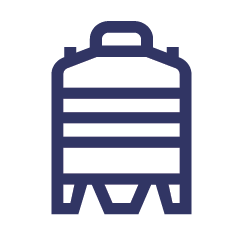 Wota TangSEKSEN 2: Diskribsen blong FasilitiSEKSEN 2: Diskribsen blong FasilitiMap Blong FasilitiSplitim Tim i go long tufala grup mo mekem tu map we hemi soem lokesen blong ol impoten pat blong Wota, Sanitesen, Haejin, Toti Manejmen mo graon mo rum blong Fasiliti. Putum tu eni narafala impoten lokesen blong ful komuniti.Inkludum ol pat we yu bin raetem long las Seksen, wetem sos blong Wota, ol paep, ol lokesen blong toilet mo ples blong Toti disposal. Truaot long kos yu save adem oa jenesim map ia sapos yu faenemaot wan niu samting.Map Blong FasilitiSplitim Tim i go long tufala grup mo mekem tu map we hemi soem lokesen blong ol impoten pat blong Wota, Sanitesen, Haejin, Toti Manejmen mo graon mo rum blong Fasiliti. Putum tu eni narafala impoten lokesen blong ful komuniti.Inkludum ol pat we yu bin raetem long las Seksen, wetem sos blong Wota, ol paep, ol lokesen blong toilet mo ples blong Toti disposal. Truaot long kos yu save adem oa jenesim map ia sapos yu faenemaot wan niu samting.SEKSEN 2:  Diskribsen blong FasilitiSEKSEN 2:  Diskribsen blong FasilitiWOTA: Sos blong wotaWOTA: Storej Tang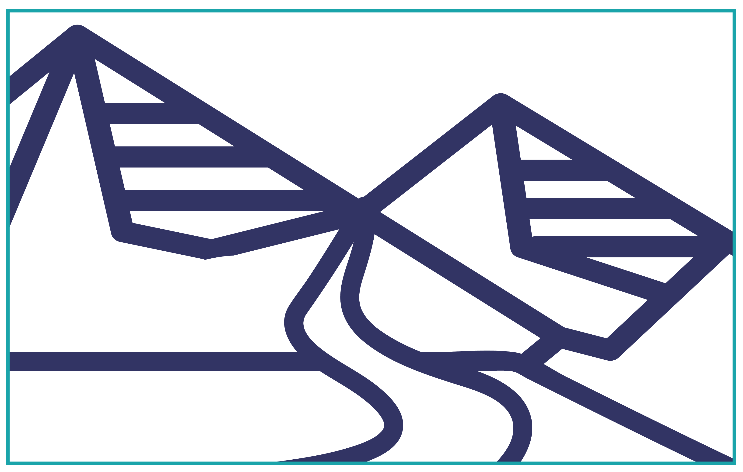 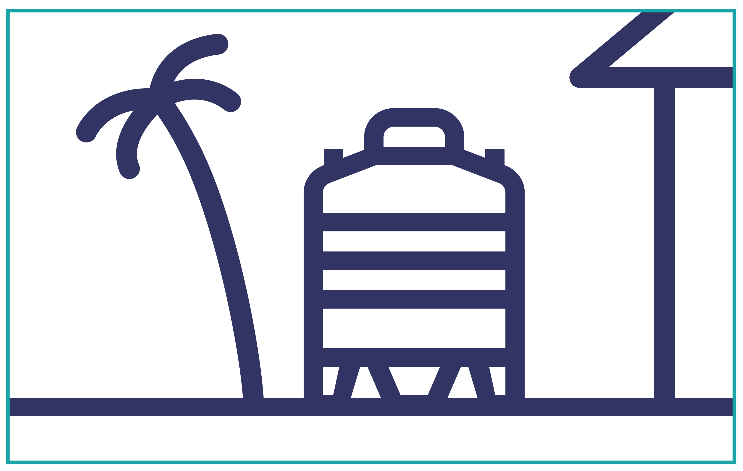 SANITESEN: Kaen toilet long FasilitiHAEJIN: Kaen ples blong Wasem Han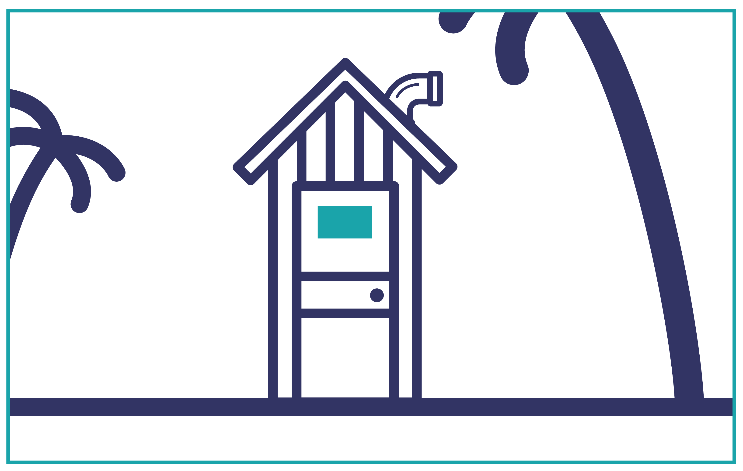 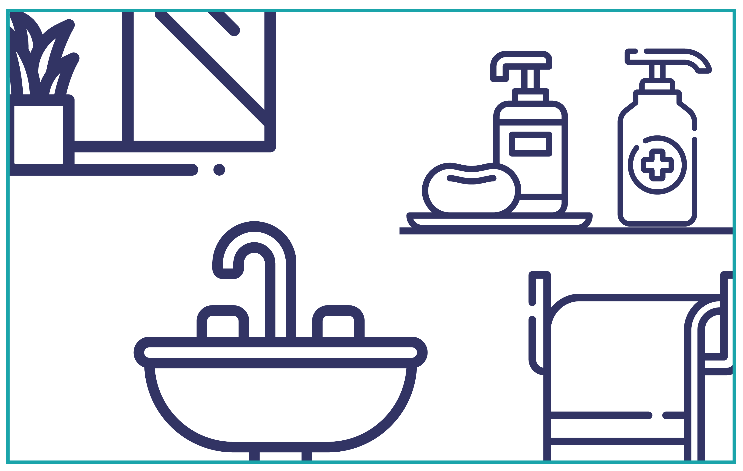 TOTI: Ples blong sakem totiKONDISEN: Kondisen blong haos mo yad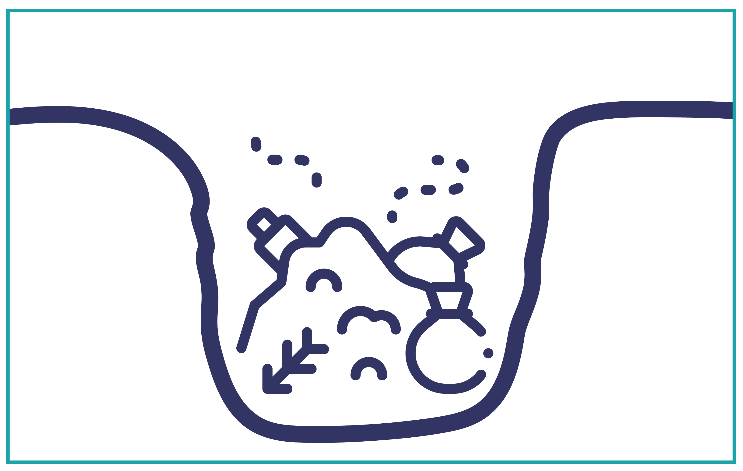 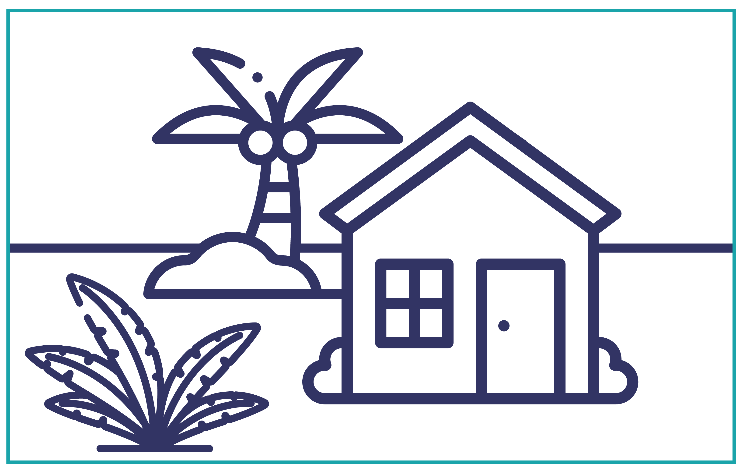 SEKSEN 3: Fasiliti AsesmenSEKSEN 3: Fasiliti AsesmenSEKSEN 3: Fasiliti AsesmenSEKSEN 3: Fasiliti AsesmenSEKSEN 3: Fasiliti AsesmenSEKSEN 3: Fasiliti AsesmenSEKSEN 3: Fasiliti AsesmenSEKSEN 3: Fasiliti AsesmenSEKSEN 3: Fasiliti AsesmenSEKSEN 3: Fasiliti AsesmenSEKSEN 3: Fasiliti AsesmenGudfala Standed long FasilitiGudfala Standed long FasilitiGudfala Standed long FasilitiGudfala Standed long FasilitiGudfala Standed long FasilitiGudfala Standed long FasilitiGudfala Standed long FasilitiGudfala Standed long FasilitiGudfala Standed long FasilitiGudfala Standed long FasilitiGudfala Standed long FasilitiMinistry blong Helt long Vanuatu oli wantem leftemap ol Heltkea Fasiliti long Vanuatu blong mitim wan gudfala standed we i nogat tumas Problem we hemi save kosem sikness mo kil long ol sikman, sikwoman mo staf we oli kam long Fasiliti.Sapos Fasiliti i no mitim standed long wan pat, bae yumi save adem sam impruvmen long Seksen 4 blong leftemap standed blong Fasiliti ia.Ministry blong Helt long Vanuatu oli wantem leftemap ol Heltkea Fasiliti long Vanuatu blong mitim wan gudfala standed we i nogat tumas Problem we hemi save kosem sikness mo kil long ol sikman, sikwoman mo staf we oli kam long Fasiliti.Sapos Fasiliti i no mitim standed long wan pat, bae yumi save adem sam impruvmen long Seksen 4 blong leftemap standed blong Fasiliti ia.Ministry blong Helt long Vanuatu oli wantem leftemap ol Heltkea Fasiliti long Vanuatu blong mitim wan gudfala standed we i nogat tumas Problem we hemi save kosem sikness mo kil long ol sikman, sikwoman mo staf we oli kam long Fasiliti.Sapos Fasiliti i no mitim standed long wan pat, bae yumi save adem sam impruvmen long Seksen 4 blong leftemap standed blong Fasiliti ia.Ministry blong Helt long Vanuatu oli wantem leftemap ol Heltkea Fasiliti long Vanuatu blong mitim wan gudfala standed we i nogat tumas Problem we hemi save kosem sikness mo kil long ol sikman, sikwoman mo staf we oli kam long Fasiliti.Sapos Fasiliti i no mitim standed long wan pat, bae yumi save adem sam impruvmen long Seksen 4 blong leftemap standed blong Fasiliti ia.Ministry blong Helt long Vanuatu oli wantem leftemap ol Heltkea Fasiliti long Vanuatu blong mitim wan gudfala standed we i nogat tumas Problem we hemi save kosem sikness mo kil long ol sikman, sikwoman mo staf we oli kam long Fasiliti.Sapos Fasiliti i no mitim standed long wan pat, bae yumi save adem sam impruvmen long Seksen 4 blong leftemap standed blong Fasiliti ia.Ministry blong Helt long Vanuatu oli wantem leftemap ol Heltkea Fasiliti long Vanuatu blong mitim wan gudfala standed we i nogat tumas Problem we hemi save kosem sikness mo kil long ol sikman, sikwoman mo staf we oli kam long Fasiliti.Sapos Fasiliti i no mitim standed long wan pat, bae yumi save adem sam impruvmen long Seksen 4 blong leftemap standed blong Fasiliti ia.Ministry blong Helt long Vanuatu oli wantem leftemap ol Heltkea Fasiliti long Vanuatu blong mitim wan gudfala standed we i nogat tumas Problem we hemi save kosem sikness mo kil long ol sikman, sikwoman mo staf we oli kam long Fasiliti.Sapos Fasiliti i no mitim standed long wan pat, bae yumi save adem sam impruvmen long Seksen 4 blong leftemap standed blong Fasiliti ia.Ministry blong Helt long Vanuatu oli wantem leftemap ol Heltkea Fasiliti long Vanuatu blong mitim wan gudfala standed we i nogat tumas Problem we hemi save kosem sikness mo kil long ol sikman, sikwoman mo staf we oli kam long Fasiliti.Sapos Fasiliti i no mitim standed long wan pat, bae yumi save adem sam impruvmen long Seksen 4 blong leftemap standed blong Fasiliti ia.Ministry blong Helt long Vanuatu oli wantem leftemap ol Heltkea Fasiliti long Vanuatu blong mitim wan gudfala standed we i nogat tumas Problem we hemi save kosem sikness mo kil long ol sikman, sikwoman mo staf we oli kam long Fasiliti.Sapos Fasiliti i no mitim standed long wan pat, bae yumi save adem sam impruvmen long Seksen 4 blong leftemap standed blong Fasiliti ia.Ministry blong Helt long Vanuatu oli wantem leftemap ol Heltkea Fasiliti long Vanuatu blong mitim wan gudfala standed we i nogat tumas Problem we hemi save kosem sikness mo kil long ol sikman, sikwoman mo staf we oli kam long Fasiliti.Sapos Fasiliti i no mitim standed long wan pat, bae yumi save adem sam impruvmen long Seksen 4 blong leftemap standed blong Fasiliti ia.Ministry blong Helt long Vanuatu oli wantem leftemap ol Heltkea Fasiliti long Vanuatu blong mitim wan gudfala standed we i nogat tumas Problem we hemi save kosem sikness mo kil long ol sikman, sikwoman mo staf we oli kam long Fasiliti.Sapos Fasiliti i no mitim standed long wan pat, bae yumi save adem sam impruvmen long Seksen 4 blong leftemap standed blong Fasiliti ia.Fasiliti AsesmenFasiliti AsesmenFasiliti AsesmenFasiliti AsesmenFasiliti AsesmenFasiliti AsesmenFasiliti AsesmenFasiliti AsesmenFasiliti AsesmenFasiliti AsesmenFasiliti AsesmenLong seksen ia bae yumi wokbaot blong lukluk mo ansaren kwestin long ol difren pat blong Fasiliti we yumi deskribem finis. Bakegen hemi ol impoten topik:Long seksen ia bae yumi wokbaot blong lukluk mo ansaren kwestin long ol difren pat blong Fasiliti we yumi deskribem finis. Bakegen hemi ol impoten topik:Long seksen ia bae yumi wokbaot blong lukluk mo ansaren kwestin long ol difren pat blong Fasiliti we yumi deskribem finis. Bakegen hemi ol impoten topik:Long seksen ia bae yumi wokbaot blong lukluk mo ansaren kwestin long ol difren pat blong Fasiliti we yumi deskribem finis. Bakegen hemi ol impoten topik:Long seksen ia bae yumi wokbaot blong lukluk mo ansaren kwestin long ol difren pat blong Fasiliti we yumi deskribem finis. Bakegen hemi ol impoten topik:Long seksen ia bae yumi wokbaot blong lukluk mo ansaren kwestin long ol difren pat blong Fasiliti we yumi deskribem finis. Bakegen hemi ol impoten topik:Long seksen ia bae yumi wokbaot blong lukluk mo ansaren kwestin long ol difren pat blong Fasiliti we yumi deskribem finis. Bakegen hemi ol impoten topik:Long seksen ia bae yumi wokbaot blong lukluk mo ansaren kwestin long ol difren pat blong Fasiliti we yumi deskribem finis. Bakegen hemi ol impoten topik:Long seksen ia bae yumi wokbaot blong lukluk mo ansaren kwestin long ol difren pat blong Fasiliti we yumi deskribem finis. Bakegen hemi ol impoten topik:Long seksen ia bae yumi wokbaot blong lukluk mo ansaren kwestin long ol difren pat blong Fasiliti we yumi deskribem finis. Bakegen hemi ol impoten topik:Long seksen ia bae yumi wokbaot blong lukluk mo ansaren kwestin long ol difren pat blong Fasiliti we yumi deskribem finis. Bakegen hemi ol impoten topik:WotaSaniteisenSaniteisenSaniteisenHaejinHaejinTotiKondisenKondisenKondisenDisastaLong asesem bae yumi faenemaot ol Problem we i gat long Fasiliti, mo sam tingting long ol Impruven we yumi mas mekem blong lifemap Standed.Long asesem bae yumi faenemaot ol Problem we i gat long Fasiliti, mo sam tingting long ol Impruven we yumi mas mekem blong lifemap Standed.Long asesem bae yumi faenemaot ol Problem we i gat long Fasiliti, mo sam tingting long ol Impruven we yumi mas mekem blong lifemap Standed.Long asesem bae yumi faenemaot ol Problem we i gat long Fasiliti, mo sam tingting long ol Impruven we yumi mas mekem blong lifemap Standed.Long asesem bae yumi faenemaot ol Problem we i gat long Fasiliti, mo sam tingting long ol Impruven we yumi mas mekem blong lifemap Standed.Long asesem bae yumi faenemaot ol Problem we i gat long Fasiliti, mo sam tingting long ol Impruven we yumi mas mekem blong lifemap Standed.Long asesem bae yumi faenemaot ol Problem we i gat long Fasiliti, mo sam tingting long ol Impruven we yumi mas mekem blong lifemap Standed.Long asesem bae yumi faenemaot ol Problem we i gat long Fasiliti, mo sam tingting long ol Impruven we yumi mas mekem blong lifemap Standed.Long asesem bae yumi faenemaot ol Problem we i gat long Fasiliti, mo sam tingting long ol Impruven we yumi mas mekem blong lifemap Standed.Long asesem bae yumi faenemaot ol Problem we i gat long Fasiliti, mo sam tingting long ol Impruven we yumi mas mekem blong lifemap Standed.Long asesem bae yumi faenemaot ol Problem we i gat long Fasiliti, mo sam tingting long ol Impruven we yumi mas mekem blong lifemap Standed.Risk Manejmen (Olsem wanem blong daonem saes blong Problem)Risk Manejmen (Olsem wanem blong daonem saes blong Problem)Risk Manejmen (Olsem wanem blong daonem saes blong Problem)Risk Manejmen (Olsem wanem blong daonem saes blong Problem)Risk Manejmen (Olsem wanem blong daonem saes blong Problem)Risk Manejmen (Olsem wanem blong daonem saes blong Problem)Risk Manejmen (Olsem wanem blong daonem saes blong Problem)Risk Manejmen (Olsem wanem blong daonem saes blong Problem)Risk Manejmen (Olsem wanem blong daonem saes blong Problem)Risk Manejmen (Olsem wanem blong daonem saes blong Problem)Risk Manejmen (Olsem wanem blong daonem saes blong Problem)“Risk i stap taem we i gat wan Problem or samting we hemi save kosem sikness or kil”“Risk i stap taem we i gat wan Problem or samting we hemi save kosem sikness or kil”“Risk i stap taem we i gat wan Problem or samting we hemi save kosem sikness or kil”“Risk i stap taem we i gat wan Problem or samting we hemi save kosem sikness or kil”“Risk i stap taem we i gat wan Problem or samting we hemi save kosem sikness or kil”“Risk i stap taem we i gat wan Problem or samting we hemi save kosem sikness or kil”“Risk i stap taem we i gat wan Problem or samting we hemi save kosem sikness or kil”“Risk i stap taem we i gat wan Problem or samting we hemi save kosem sikness or kil”“Risk i stap taem we i gat wan Problem or samting we hemi save kosem sikness or kil”“Risk i stap taem we i gat wan Problem or samting we hemi save kosem sikness or kil”“Risk i stap taem we i gat wan Problem or samting we hemi save kosem sikness or kil”Taem we yumi faenemaot wan Problem, yumi save disaed Problem ia hemi bigwan hamas? Yumi save tingbaot:JANISWanem Janis samting no gud bae happen?KONSEKWENSSapos samting no gud i happen? Ol damej hem bae bigwan hamas?Taem we yumi faenemaot wan Problem, yumi save disaed Problem ia hemi bigwan hamas? Yumi save tingbaot:JANISWanem Janis samting no gud bae happen?KONSEKWENSSapos samting no gud i happen? Ol damej hem bae bigwan hamas?Taem we yumi faenemaot wan Problem, yumi save disaed Problem ia hemi bigwan hamas? Yumi save tingbaot:JANISWanem Janis samting no gud bae happen?KONSEKWENSSapos samting no gud i happen? Ol damej hem bae bigwan hamas?Taem we yumi faenemaot wan Problem, yumi save disaed Problem ia hemi bigwan hamas? Yumi save tingbaot:JANISWanem Janis samting no gud bae happen?KONSEKWENSSapos samting no gud i happen? Ol damej hem bae bigwan hamas?Taem we yumi faenemaot wan Problem, yumi save disaed Problem ia hemi bigwan hamas? Yumi save tingbaot:JANISWanem Janis samting no gud bae happen?KONSEKWENSSapos samting no gud i happen? Ol damej hem bae bigwan hamas?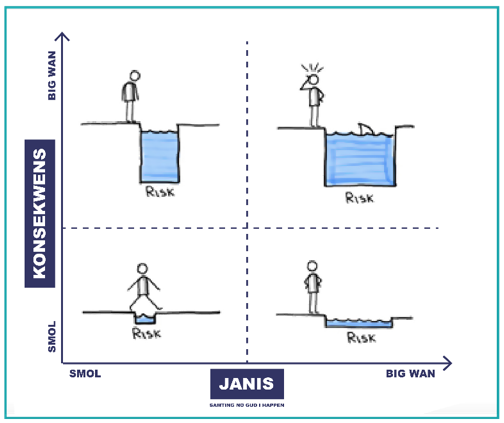 Afta yumi ansarem tufala kwestin ia, yumi stap kasem idia long wanem level blong Risk we i stap. Afta yumi save disaed long sam Impruvemen blong daonem level blong Risk.Afta yumi ansarem tufala kwestin ia, yumi stap kasem idia long wanem level blong Risk we i stap. Afta yumi save disaed long sam Impruvemen blong daonem level blong Risk.Afta yumi ansarem tufala kwestin ia, yumi stap kasem idia long wanem level blong Risk we i stap. Afta yumi save disaed long sam Impruvemen blong daonem level blong Risk.Afta yumi ansarem tufala kwestin ia, yumi stap kasem idia long wanem level blong Risk we i stap. Afta yumi save disaed long sam Impruvemen blong daonem level blong Risk.Afta yumi ansarem tufala kwestin ia, yumi stap kasem idia long wanem level blong Risk we i stap. Afta yumi save disaed long sam Impruvemen blong daonem level blong Risk.Afta yumi ansarem tufala kwestin ia, yumi stap kasem idia long wanem level blong Risk we i stap. Afta yumi save disaed long sam Impruvemen blong daonem level blong Risk.Afta yumi ansarem tufala kwestin ia, yumi stap kasem idia long wanem level blong Risk we i stap. Afta yumi save disaed long sam Impruvemen blong daonem level blong Risk.Afta yumi ansarem tufala kwestin ia, yumi stap kasem idia long wanem level blong Risk we i stap. Afta yumi save disaed long sam Impruvemen blong daonem level blong Risk.Afta yumi ansarem tufala kwestin ia, yumi stap kasem idia long wanem level blong Risk we i stap. Afta yumi save disaed long sam Impruvemen blong daonem level blong Risk.Afta yumi ansarem tufala kwestin ia, yumi stap kasem idia long wanem level blong Risk we i stap. Afta yumi save disaed long sam Impruvemen blong daonem level blong Risk.Afta yumi ansarem tufala kwestin ia, yumi stap kasem idia long wanem level blong Risk we i stap. Afta yumi save disaed long sam Impruvemen blong daonem level blong Risk.Ol step we bae yumi folem blong ases ol topic blong WASH, Toti mo Kondisen blong Fasiliti hemi:Ol step we bae yumi folem blong ases ol topic blong WASH, Toti mo Kondisen blong Fasiliti hemi:Ol step we bae yumi folem blong ases ol topic blong WASH, Toti mo Kondisen blong Fasiliti hemi:Ol step we bae yumi folem blong ases ol topic blong WASH, Toti mo Kondisen blong Fasiliti hemi:Ol step we bae yumi folem blong ases ol topic blong WASH, Toti mo Kondisen blong Fasiliti hemi:Ol step we bae yumi folem blong ases ol topic blong WASH, Toti mo Kondisen blong Fasiliti hemi:Ol step we bae yumi folem blong ases ol topic blong WASH, Toti mo Kondisen blong Fasiliti hemi:Ol step we bae yumi folem blong ases ol topic blong WASH, Toti mo Kondisen blong Fasiliti hemi:Ol step we bae yumi folem blong ases ol topic blong WASH, Toti mo Kondisen blong Fasiliti hemi:Ol step we bae yumi folem blong ases ol topic blong WASH, Toti mo Kondisen blong Fasiliti hemi:Ol step we bae yumi folem blong ases ol topic blong WASH, Toti mo Kondisen blong Fasiliti hemi:1. Lanem smol long evri topic.1. Lanem smol long evri topic.à2. Lukluk mo reatem ol ansa blong asesmen.2. Lukluk mo reatem ol ansa blong asesmen.à3. Faenemaot ol Problem long Fasiliti.3. Faenemaot ol Problem long Fasiliti.à4. Disaed long Impruvmen mo mekem praeoriti.4. Disaed long Impruvmen mo mekem praeoriti.SEKSEN 3A: WOTASEKSEN 3A: WOTASEKSEN 3A: WOTASEKSEN 3A: WOTASEKSEN 3A: WOTASEKSEN 3A: WOTASEKSEN 3A: WOTASos blong WotaSos blong WotaSos blong WotaSos blong WotaSos blong WotaSos blong WotaSos blong WotaI gat fulap difren kaen sos blong Wota we yumi stap usum long Vanuatu. Ol difren kaen oli gat difren gudfala mo nogud saed blong hem long saed blong sefti. Nomoli i gat wan men sos, mo sam narawan we yumi stap usum taem we men sos i no gat.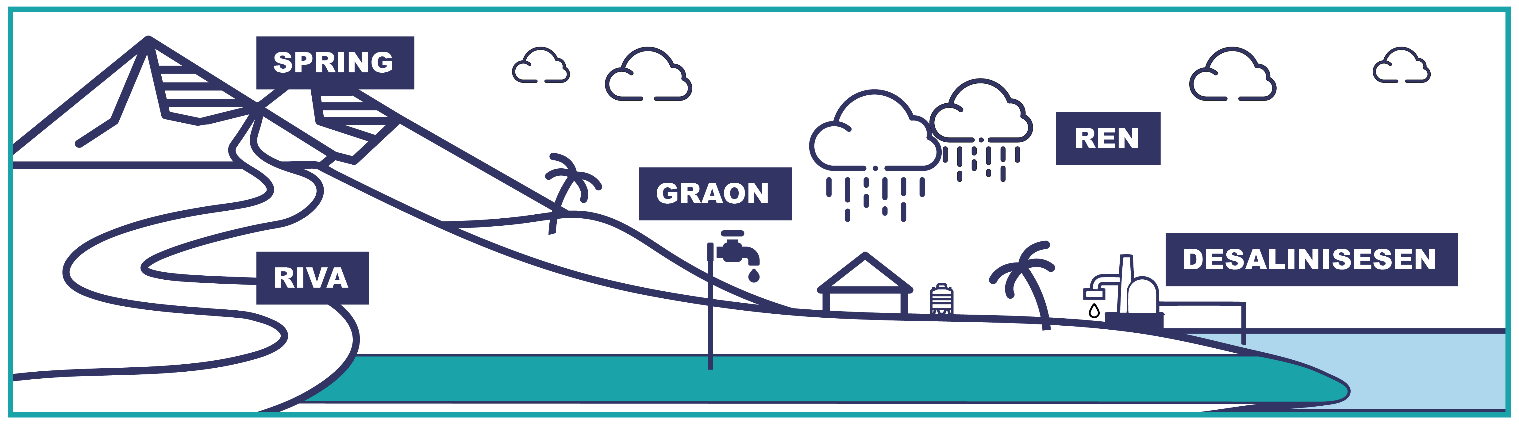 I gat fulap difren kaen sos blong Wota we yumi stap usum long Vanuatu. Ol difren kaen oli gat difren gudfala mo nogud saed blong hem long saed blong sefti. Nomoli i gat wan men sos, mo sam narawan we yumi stap usum taem we men sos i no gat.I gat fulap difren kaen sos blong Wota we yumi stap usum long Vanuatu. Ol difren kaen oli gat difren gudfala mo nogud saed blong hem long saed blong sefti. Nomoli i gat wan men sos, mo sam narawan we yumi stap usum taem we men sos i no gat.I gat fulap difren kaen sos blong Wota we yumi stap usum long Vanuatu. Ol difren kaen oli gat difren gudfala mo nogud saed blong hem long saed blong sefti. Nomoli i gat wan men sos, mo sam narawan we yumi stap usum taem we men sos i no gat.I gat fulap difren kaen sos blong Wota we yumi stap usum long Vanuatu. Ol difren kaen oli gat difren gudfala mo nogud saed blong hem long saed blong sefti. Nomoli i gat wan men sos, mo sam narawan we yumi stap usum taem we men sos i no gat.I gat fulap difren kaen sos blong Wota we yumi stap usum long Vanuatu. Ol difren kaen oli gat difren gudfala mo nogud saed blong hem long saed blong sefti. Nomoli i gat wan men sos, mo sam narawan we yumi stap usum taem we men sos i no gat.I gat fulap difren kaen sos blong Wota we yumi stap usum long Vanuatu. Ol difren kaen oli gat difren gudfala mo nogud saed blong hem long saed blong sefti. Nomoli i gat wan men sos, mo sam narawan we yumi stap usum taem we men sos i no gat.Ol yus blong Wota mo DemanOl yus blong Wota mo DemanOl yus blong Wota mo DemanOl yus blong Wota mo DemanOl yus blong Wota mo DemanOl yus blong Wota mo DemanOl yus blong Wota mo DemanGudfala wota hemi impoten tumas blong mekem ol difren kaen wok long wan Heltkea Fasiliti. Yumi mas save hamas wota i nidim long wan dei blong mekem ol wok long Fasiliti. Deman – minim se hamas wota yumi stap yusum long wan dei or wan yia.Gudfala wota hemi impoten tumas blong mekem ol difren kaen wok long wan Heltkea Fasiliti. Yumi mas save hamas wota i nidim long wan dei blong mekem ol wok long Fasiliti. Deman – minim se hamas wota yumi stap yusum long wan dei or wan yia.Gudfala wota hemi impoten tumas blong mekem ol difren kaen wok long wan Heltkea Fasiliti. Yumi mas save hamas wota i nidim long wan dei blong mekem ol wok long Fasiliti. Deman – minim se hamas wota yumi stap yusum long wan dei or wan yia.Gudfala wota hemi impoten tumas blong mekem ol difren kaen wok long wan Heltkea Fasiliti. Yumi mas save hamas wota i nidim long wan dei blong mekem ol wok long Fasiliti. Deman – minim se hamas wota yumi stap yusum long wan dei or wan yia.Gudfala wota hemi impoten tumas blong mekem ol difren kaen wok long wan Heltkea Fasiliti. Yumi mas save hamas wota i nidim long wan dei blong mekem ol wok long Fasiliti. Deman – minim se hamas wota yumi stap yusum long wan dei or wan yia.Gudfala wota hemi impoten tumas blong mekem ol difren kaen wok long wan Heltkea Fasiliti. Yumi mas save hamas wota i nidim long wan dei blong mekem ol wok long Fasiliti. Deman – minim se hamas wota yumi stap yusum long wan dei or wan yia.Gudfala wota hemi impoten tumas blong mekem ol difren kaen wok long wan Heltkea Fasiliti. Yumi mas save hamas wota i nidim long wan dei blong mekem ol wok long Fasiliti. Deman – minim se hamas wota yumi stap yusum long wan dei or wan yia.Sefti blong WotaSefti blong WotaSefti blong WotaSefti blong WotaSefti blong WotaSefti blong WotaSefti blong WotaTraem tingbaot taem we wan drop blong wota hemi enterem Wol ia, sapos aot long ston or emi faldaon long sky. Tingbaot rod blong wota I mas folem kasem taem we yu leftem kap blong dring. Long rod ia, tingbaot eni samting we hemi save spoilem wota mo mekem i no sef blong dring.Hemia nao ol wok blong Plan ia, faenemaot ol Risk, mo tekem Aksen blong daonem level blong Risk. Traem tingbaot taem we wan drop blong wota hemi enterem Wol ia, sapos aot long ston or emi faldaon long sky. Tingbaot rod blong wota I mas folem kasem taem we yu leftem kap blong dring. Long rod ia, tingbaot eni samting we hemi save spoilem wota mo mekem i no sef blong dring.Hemia nao ol wok blong Plan ia, faenemaot ol Risk, mo tekem Aksen blong daonem level blong Risk. Traem tingbaot taem we wan drop blong wota hemi enterem Wol ia, sapos aot long ston or emi faldaon long sky. Tingbaot rod blong wota I mas folem kasem taem we yu leftem kap blong dring. Long rod ia, tingbaot eni samting we hemi save spoilem wota mo mekem i no sef blong dring.Hemia nao ol wok blong Plan ia, faenemaot ol Risk, mo tekem Aksen blong daonem level blong Risk. Traem tingbaot taem we wan drop blong wota hemi enterem Wol ia, sapos aot long ston or emi faldaon long sky. Tingbaot rod blong wota I mas folem kasem taem we yu leftem kap blong dring. Long rod ia, tingbaot eni samting we hemi save spoilem wota mo mekem i no sef blong dring.Hemia nao ol wok blong Plan ia, faenemaot ol Risk, mo tekem Aksen blong daonem level blong Risk. Traem tingbaot taem we wan drop blong wota hemi enterem Wol ia, sapos aot long ston or emi faldaon long sky. Tingbaot rod blong wota I mas folem kasem taem we yu leftem kap blong dring. Long rod ia, tingbaot eni samting we hemi save spoilem wota mo mekem i no sef blong dring.Hemia nao ol wok blong Plan ia, faenemaot ol Risk, mo tekem Aksen blong daonem level blong Risk. Traem tingbaot taem we wan drop blong wota hemi enterem Wol ia, sapos aot long ston or emi faldaon long sky. Tingbaot rod blong wota I mas folem kasem taem we yu leftem kap blong dring. Long rod ia, tingbaot eni samting we hemi save spoilem wota mo mekem i no sef blong dring.Hemia nao ol wok blong Plan ia, faenemaot ol Risk, mo tekem Aksen blong daonem level blong Risk. Traem tingbaot taem we wan drop blong wota hemi enterem Wol ia, sapos aot long ston or emi faldaon long sky. Tingbaot rod blong wota I mas folem kasem taem we yu leftem kap blong dring. Long rod ia, tingbaot eni samting we hemi save spoilem wota mo mekem i no sef blong dring.Hemia nao ol wok blong Plan ia, faenemaot ol Risk, mo tekem Aksen blong daonem level blong Risk. Spring bokisRiva filta bokisRiva filta bokisBorehole wetem ApronBorehole wetem ApronRain Fes FlasRain Fes Flas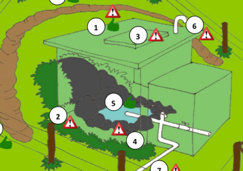 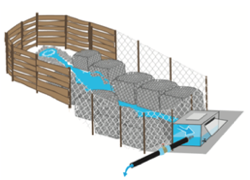 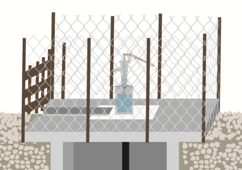 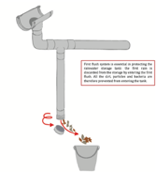 Hemi nao sam fasin blong protektem sam difren kaen sos blong Wota. Long seksen ia bae yumi wokbaot i go lukluk sos blong Fasiliti blong mekem asesmen long Sefti. Bae yumi yusum ol Risk Asesmen Kwestin we hemi stap long Tulkit Buklet blong jekem ol supplae mo paep blong sistem.Mo tu bae yumi mekem sam Wota Kwaliti Tes blong jekem i gat eni bebet long wota we hemi kamaot long sitsit blong man or blong animol. Sapos sos hemi long we tumas, yu save mekem ol sefti asesmen long ples we hemi klosap mo. e.g. Tang.Hemi nao sam fasin blong protektem sam difren kaen sos blong Wota. Long seksen ia bae yumi wokbaot i go lukluk sos blong Fasiliti blong mekem asesmen long Sefti. Bae yumi yusum ol Risk Asesmen Kwestin we hemi stap long Tulkit Buklet blong jekem ol supplae mo paep blong sistem.Mo tu bae yumi mekem sam Wota Kwaliti Tes blong jekem i gat eni bebet long wota we hemi kamaot long sitsit blong man or blong animol. Sapos sos hemi long we tumas, yu save mekem ol sefti asesmen long ples we hemi klosap mo. e.g. Tang.Hemi nao sam fasin blong protektem sam difren kaen sos blong Wota. Long seksen ia bae yumi wokbaot i go lukluk sos blong Fasiliti blong mekem asesmen long Sefti. Bae yumi yusum ol Risk Asesmen Kwestin we hemi stap long Tulkit Buklet blong jekem ol supplae mo paep blong sistem.Mo tu bae yumi mekem sam Wota Kwaliti Tes blong jekem i gat eni bebet long wota we hemi kamaot long sitsit blong man or blong animol. Sapos sos hemi long we tumas, yu save mekem ol sefti asesmen long ples we hemi klosap mo. e.g. Tang.Hemi nao sam fasin blong protektem sam difren kaen sos blong Wota. Long seksen ia bae yumi wokbaot i go lukluk sos blong Fasiliti blong mekem asesmen long Sefti. Bae yumi yusum ol Risk Asesmen Kwestin we hemi stap long Tulkit Buklet blong jekem ol supplae mo paep blong sistem.Mo tu bae yumi mekem sam Wota Kwaliti Tes blong jekem i gat eni bebet long wota we hemi kamaot long sitsit blong man or blong animol. Sapos sos hemi long we tumas, yu save mekem ol sefti asesmen long ples we hemi klosap mo. e.g. Tang.Hemi nao sam fasin blong protektem sam difren kaen sos blong Wota. Long seksen ia bae yumi wokbaot i go lukluk sos blong Fasiliti blong mekem asesmen long Sefti. Bae yumi yusum ol Risk Asesmen Kwestin we hemi stap long Tulkit Buklet blong jekem ol supplae mo paep blong sistem.Mo tu bae yumi mekem sam Wota Kwaliti Tes blong jekem i gat eni bebet long wota we hemi kamaot long sitsit blong man or blong animol. Sapos sos hemi long we tumas, yu save mekem ol sefti asesmen long ples we hemi klosap mo. e.g. Tang.Hemi nao sam fasin blong protektem sam difren kaen sos blong Wota. Long seksen ia bae yumi wokbaot i go lukluk sos blong Fasiliti blong mekem asesmen long Sefti. Bae yumi yusum ol Risk Asesmen Kwestin we hemi stap long Tulkit Buklet blong jekem ol supplae mo paep blong sistem.Mo tu bae yumi mekem sam Wota Kwaliti Tes blong jekem i gat eni bebet long wota we hemi kamaot long sitsit blong man or blong animol. Sapos sos hemi long we tumas, yu save mekem ol sefti asesmen long ples we hemi klosap mo. e.g. Tang.Hemi nao sam fasin blong protektem sam difren kaen sos blong Wota. Long seksen ia bae yumi wokbaot i go lukluk sos blong Fasiliti blong mekem asesmen long Sefti. Bae yumi yusum ol Risk Asesmen Kwestin we hemi stap long Tulkit Buklet blong jekem ol supplae mo paep blong sistem.Mo tu bae yumi mekem sam Wota Kwaliti Tes blong jekem i gat eni bebet long wota we hemi kamaot long sitsit blong man or blong animol. Sapos sos hemi long we tumas, yu save mekem ol sefti asesmen long ples we hemi klosap mo. e.g. Tang.Hamas Wota i gat?Hamas Wota i gat?Hamas Wota i gat?Hamas Wota i gat?Hamas Wota i gat?Hamas Wota i gat?Hamas Wota i gat?Yumi wantem save se i gat inaf wota i kamaot long sos blong mitim hamas wota yumi nidim long Fasiliti. Suplae – minim se hamas wota sos hemi givim long wan dei or wan yia.Yumi save mesarem hamas wota I kamaot long sos long wan dei or hamas i faldaon long wan ruf long wan yia yusum Flo-ret mo Renwota Kapja gaed long Toolkit Buklet. Afta yumi save lukluk wanem wan hemi bigwan, Suplae or Demand?Yumi wantem save se i gat inaf wota i kamaot long sos blong mitim hamas wota yumi nidim long Fasiliti. Suplae – minim se hamas wota sos hemi givim long wan dei or wan yia.Yumi save mesarem hamas wota I kamaot long sos long wan dei or hamas i faldaon long wan ruf long wan yia yusum Flo-ret mo Renwota Kapja gaed long Toolkit Buklet. Afta yumi save lukluk wanem wan hemi bigwan, Suplae or Demand?Yumi wantem save se i gat inaf wota i kamaot long sos blong mitim hamas wota yumi nidim long Fasiliti. Suplae – minim se hamas wota sos hemi givim long wan dei or wan yia.Yumi save mesarem hamas wota I kamaot long sos long wan dei or hamas i faldaon long wan ruf long wan yia yusum Flo-ret mo Renwota Kapja gaed long Toolkit Buklet. Afta yumi save lukluk wanem wan hemi bigwan, Suplae or Demand?Yumi wantem save se i gat inaf wota i kamaot long sos blong mitim hamas wota yumi nidim long Fasiliti. Suplae – minim se hamas wota sos hemi givim long wan dei or wan yia.Yumi save mesarem hamas wota I kamaot long sos long wan dei or hamas i faldaon long wan ruf long wan yia yusum Flo-ret mo Renwota Kapja gaed long Toolkit Buklet. Afta yumi save lukluk wanem wan hemi bigwan, Suplae or Demand?Yumi wantem save se i gat inaf wota i kamaot long sos blong mitim hamas wota yumi nidim long Fasiliti. Suplae – minim se hamas wota sos hemi givim long wan dei or wan yia.Yumi save mesarem hamas wota I kamaot long sos long wan dei or hamas i faldaon long wan ruf long wan yia yusum Flo-ret mo Renwota Kapja gaed long Toolkit Buklet. Afta yumi save lukluk wanem wan hemi bigwan, Suplae or Demand?Yumi wantem save se i gat inaf wota i kamaot long sos blong mitim hamas wota yumi nidim long Fasiliti. Suplae – minim se hamas wota sos hemi givim long wan dei or wan yia.Yumi save mesarem hamas wota I kamaot long sos long wan dei or hamas i faldaon long wan ruf long wan yia yusum Flo-ret mo Renwota Kapja gaed long Toolkit Buklet. Afta yumi save lukluk wanem wan hemi bigwan, Suplae or Demand?Yumi wantem save se i gat inaf wota i kamaot long sos blong mitim hamas wota yumi nidim long Fasiliti. Suplae – minim se hamas wota sos hemi givim long wan dei or wan yia.Yumi save mesarem hamas wota I kamaot long sos long wan dei or hamas i faldaon long wan ruf long wan yia yusum Flo-ret mo Renwota Kapja gaed long Toolkit Buklet. Afta yumi save lukluk wanem wan hemi bigwan, Suplae or Demand?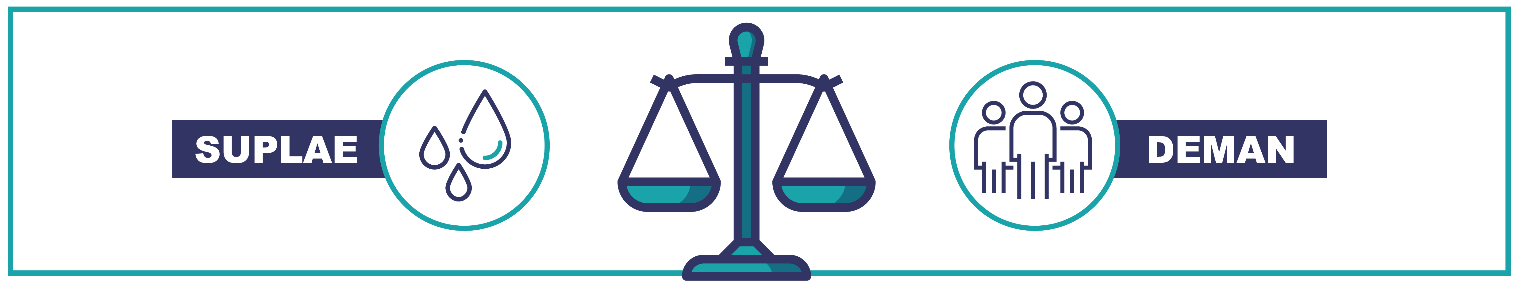 Gudfala ples blong mesarem flo-ret blong wota 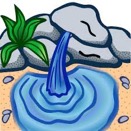 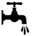 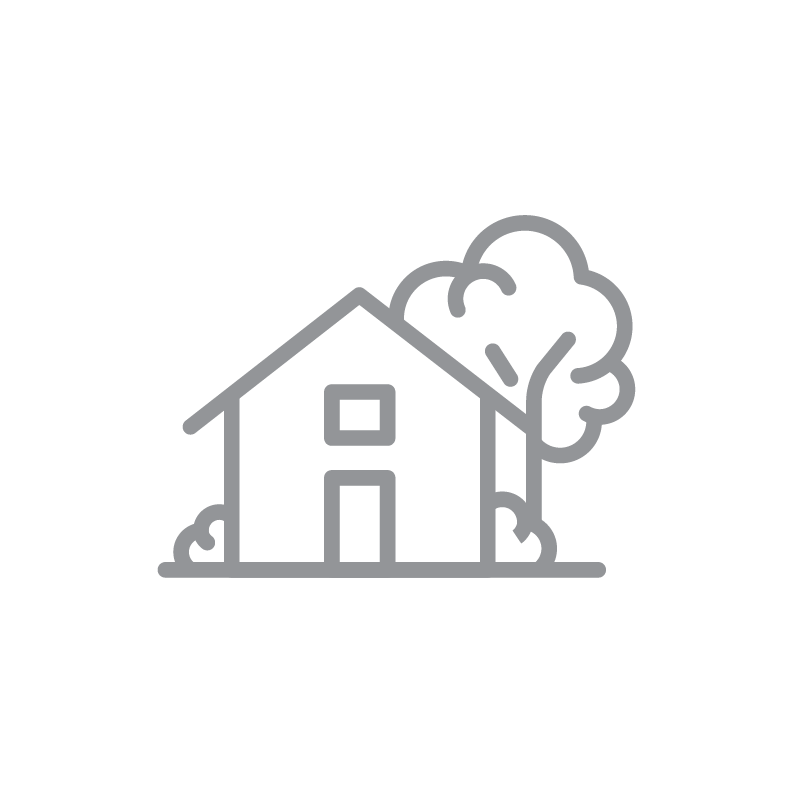 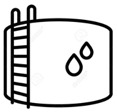 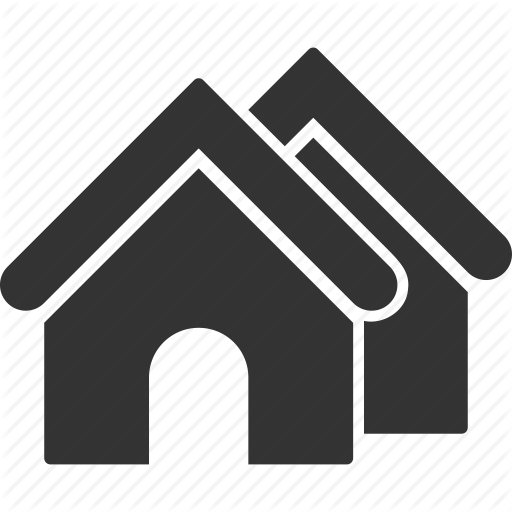 Gudfala ples blong mesarem flo-ret blong wota Gudfala ples blong mesarem flo-ret blong wota Gudfala ples blong mesarem flo-ret blong wota Gudfala ples blong mesarem flo-ret blong wota Gudfala ples blong mesarem flo-ret blong wota Gudfala ples blong mesarem flo-ret blong wota Wota Storej mo SekuritiWota Storej mo SekuritiWota Storej mo SekuritiWota Storej mo SekuritiWota Storej mo SekuritiWota Storej mo SekuritiWota Storej mo SekuritiLong Vanuatu i gat plante samting we hemi save spoilem sos mo storej blong wota, e.g., saeklon, draetaem. Yumi mas jekem i gat inaf storej blong holem wota sapos suplae i bagarap. Bae yumi kaontem hamas wota tang i gat mo ol tang hemi bigwan hamas? Sapos Suplae i no givim eni wota long tu dei, bae wota long tang hemi inaf blong mitim Deman blong Fasiliti? Long Vanuatu i gat plante samting we hemi save spoilem sos mo storej blong wota, e.g., saeklon, draetaem. Yumi mas jekem i gat inaf storej blong holem wota sapos suplae i bagarap. Bae yumi kaontem hamas wota tang i gat mo ol tang hemi bigwan hamas? Sapos Suplae i no givim eni wota long tu dei, bae wota long tang hemi inaf blong mitim Deman blong Fasiliti? Long Vanuatu i gat plante samting we hemi save spoilem sos mo storej blong wota, e.g., saeklon, draetaem. Yumi mas jekem i gat inaf storej blong holem wota sapos suplae i bagarap. Bae yumi kaontem hamas wota tang i gat mo ol tang hemi bigwan hamas? Sapos Suplae i no givim eni wota long tu dei, bae wota long tang hemi inaf blong mitim Deman blong Fasiliti? Long Vanuatu i gat plante samting we hemi save spoilem sos mo storej blong wota, e.g., saeklon, draetaem. Yumi mas jekem i gat inaf storej blong holem wota sapos suplae i bagarap. Bae yumi kaontem hamas wota tang i gat mo ol tang hemi bigwan hamas? Sapos Suplae i no givim eni wota long tu dei, bae wota long tang hemi inaf blong mitim Deman blong Fasiliti? Long Vanuatu i gat plante samting we hemi save spoilem sos mo storej blong wota, e.g., saeklon, draetaem. Yumi mas jekem i gat inaf storej blong holem wota sapos suplae i bagarap. Bae yumi kaontem hamas wota tang i gat mo ol tang hemi bigwan hamas? Sapos Suplae i no givim eni wota long tu dei, bae wota long tang hemi inaf blong mitim Deman blong Fasiliti? Long Vanuatu i gat plante samting we hemi save spoilem sos mo storej blong wota, e.g., saeklon, draetaem. Yumi mas jekem i gat inaf storej blong holem wota sapos suplae i bagarap. Bae yumi kaontem hamas wota tang i gat mo ol tang hemi bigwan hamas? Sapos Suplae i no givim eni wota long tu dei, bae wota long tang hemi inaf blong mitim Deman blong Fasiliti? Long Vanuatu i gat plante samting we hemi save spoilem sos mo storej blong wota, e.g., saeklon, draetaem. Yumi mas jekem i gat inaf storej blong holem wota sapos suplae i bagarap. Bae yumi kaontem hamas wota tang i gat mo ol tang hemi bigwan hamas? Sapos Suplae i no givim eni wota long tu dei, bae wota long tang hemi inaf blong mitim Deman blong Fasiliti? 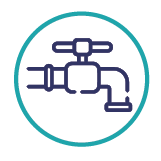 Ples blong karem Wota – TabsYumi mas gat ol Tab blong karem wota i stap klosap long ples blong wok. Hem bae helpem yumi gat gudfala haejin oltaem. Samtaem ol Tab oli no wod gud tumas. Gud blong yumi save hamas i no wok mo hamas taem long wan wik yumi nogat wota i kasem Fasiliti.Ples blong karem Wota – TabsYumi mas gat ol Tab blong karem wota i stap klosap long ples blong wok. Hem bae helpem yumi gat gudfala haejin oltaem. Samtaem ol Tab oli no wod gud tumas. Gud blong yumi save hamas i no wok mo hamas taem long wan wik yumi nogat wota i kasem Fasiliti.Ples blong karem Wota – TabsYumi mas gat ol Tab blong karem wota i stap klosap long ples blong wok. Hem bae helpem yumi gat gudfala haejin oltaem. Samtaem ol Tab oli no wod gud tumas. Gud blong yumi save hamas i no wok mo hamas taem long wan wik yumi nogat wota i kasem Fasiliti.Ples blong karem Wota – TabsYumi mas gat ol Tab blong karem wota i stap klosap long ples blong wok. Hem bae helpem yumi gat gudfala haejin oltaem. Samtaem ol Tab oli no wod gud tumas. Gud blong yumi save hamas i no wok mo hamas taem long wan wik yumi nogat wota i kasem Fasiliti.Ples blong karem Wota – TabsYumi mas gat ol Tab blong karem wota i stap klosap long ples blong wok. Hem bae helpem yumi gat gudfala haejin oltaem. Samtaem ol Tab oli no wod gud tumas. Gud blong yumi save hamas i no wok mo hamas taem long wan wik yumi nogat wota i kasem Fasiliti.Wota Storej insaed long FasilitiLas samting hemi blong lukluk long ol fasin blong storem wota insaed long Fasiliti. Taem we wota hemi aot Tab, yumi mas lukaotem gud blong kipim sef. Fasiliti i plante samting we hemi save spoilem wota. Sapos yumi mistem bae hemi save mekem man sik bakagen.Wota Storej insaed long FasilitiLas samting hemi blong lukluk long ol fasin blong storem wota insaed long Fasiliti. Taem we wota hemi aot Tab, yumi mas lukaotem gud blong kipim sef. Fasiliti i plante samting we hemi save spoilem wota. Sapos yumi mistem bae hemi save mekem man sik bakagen.Wota Storej insaed long FasilitiLas samting hemi blong lukluk long ol fasin blong storem wota insaed long Fasiliti. Taem we wota hemi aot Tab, yumi mas lukaotem gud blong kipim sef. Fasiliti i plante samting we hemi save spoilem wota. Sapos yumi mistem bae hemi save mekem man sik bakagen.Wota Storej insaed long FasilitiLas samting hemi blong lukluk long ol fasin blong storem wota insaed long Fasiliti. Taem we wota hemi aot Tab, yumi mas lukaotem gud blong kipim sef. Fasiliti i plante samting we hemi save spoilem wota. Sapos yumi mistem bae hemi save mekem man sik bakagen.Wota Storej insaed long FasilitiLas samting hemi blong lukluk long ol fasin blong storem wota insaed long Fasiliti. Taem we wota hemi aot Tab, yumi mas lukaotem gud blong kipim sef. Fasiliti i plante samting we hemi save spoilem wota. Sapos yumi mistem bae hemi save mekem man sik bakagen.Wota Storej insaed long FasilitiLas samting hemi blong lukluk long ol fasin blong storem wota insaed long Fasiliti. Taem we wota hemi aot Tab, yumi mas lukaotem gud blong kipim sef. Fasiliti i plante samting we hemi save spoilem wota. Sapos yumi mistem bae hemi save mekem man sik bakagen.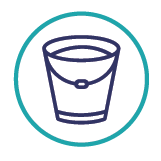 
EKSASAES – Sevem Wota
EKSASAES – Sevem Wota
EKSASAES – Sevem Wota
EKSASAES – Sevem Wota
EKSASAES – Sevem Wota
EKSASAES – Sevem Wota
EKSASAES – Sevem WotaNaoia, Fasiliteta bae mekem wan demonstresen long saed blong olsem wanem blong seven Wota blong mekem sua se hemi sef blong dring. Lukluk long Toolkit Buklet blong ol step blong:Olsem wanem blong yusum wan Haoshol Filta Baket.Olsem wanem adem meresin blong Wota.Naoia, Fasiliteta bae mekem wan demonstresen long saed blong olsem wanem blong seven Wota blong mekem sua se hemi sef blong dring. Lukluk long Toolkit Buklet blong ol step blong:Olsem wanem blong yusum wan Haoshol Filta Baket.Olsem wanem adem meresin blong Wota.Naoia, Fasiliteta bae mekem wan demonstresen long saed blong olsem wanem blong seven Wota blong mekem sua se hemi sef blong dring. Lukluk long Toolkit Buklet blong ol step blong:Olsem wanem blong yusum wan Haoshol Filta Baket.Olsem wanem adem meresin blong Wota.Naoia, Fasiliteta bae mekem wan demonstresen long saed blong olsem wanem blong seven Wota blong mekem sua se hemi sef blong dring. Lukluk long Toolkit Buklet blong ol step blong:Olsem wanem blong yusum wan Haoshol Filta Baket.Olsem wanem adem meresin blong Wota.Naoia, Fasiliteta bae mekem wan demonstresen long saed blong olsem wanem blong seven Wota blong mekem sua se hemi sef blong dring. Lukluk long Toolkit Buklet blong ol step blong:Olsem wanem blong yusum wan Haoshol Filta Baket.Olsem wanem adem meresin blong Wota.Naoia, Fasiliteta bae mekem wan demonstresen long saed blong olsem wanem blong seven Wota blong mekem sua se hemi sef blong dring. Lukluk long Toolkit Buklet blong ol step blong:Olsem wanem blong yusum wan Haoshol Filta Baket.Olsem wanem adem meresin blong Wota.Naoia, Fasiliteta bae mekem wan demonstresen long saed blong olsem wanem blong seven Wota blong mekem sua se hemi sef blong dring. Lukluk long Toolkit Buklet blong ol step blong:Olsem wanem blong yusum wan Haoshol Filta Baket.Olsem wanem adem meresin blong Wota.SERAMIK KANDEL FILTAHemia nao wan kaen Filta we yu save pem long stoa mo hem mbae mekem ol wota hemi sef blong dring. Afta yu bin putem ol pat tugeta, yu adem wota long baket long top, afta wota bae drip daon sloslo blong fulemap baket andanit.Sapos yu nidim instraksen blong hem, i stap long Ministry of Lands website, long Department blong Wota Risos.SERAMIK KANDEL FILTAHemia nao wan kaen Filta we yu save pem long stoa mo hem mbae mekem ol wota hemi sef blong dring. Afta yu bin putem ol pat tugeta, yu adem wota long baket long top, afta wota bae drip daon sloslo blong fulemap baket andanit.Sapos yu nidim instraksen blong hem, i stap long Ministry of Lands website, long Department blong Wota Risos.SERAMIK KANDEL FILTAHemia nao wan kaen Filta we yu save pem long stoa mo hem mbae mekem ol wota hemi sef blong dring. Afta yu bin putem ol pat tugeta, yu adem wota long baket long top, afta wota bae drip daon sloslo blong fulemap baket andanit.Sapos yu nidim instraksen blong hem, i stap long Ministry of Lands website, long Department blong Wota Risos.SERAMIK KANDEL FILTAHemia nao wan kaen Filta we yu save pem long stoa mo hem mbae mekem ol wota hemi sef blong dring. Afta yu bin putem ol pat tugeta, yu adem wota long baket long top, afta wota bae drip daon sloslo blong fulemap baket andanit.Sapos yu nidim instraksen blong hem, i stap long Ministry of Lands website, long Department blong Wota Risos.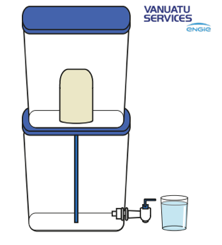 FOSET WOTA FILTALong kaen ia yu stap fulumap bakat wetem wota, afta hemi gat wan filta long foset.Taem we yu wantem kapsaetem wota, yu lowerem tap ia, mo klin mo sef wota mbae kamaot.FOSET WOTA FILTALong kaen ia yu stap fulumap bakat wetem wota, afta hemi gat wan filta long foset.Taem we yu wantem kapsaetem wota, yu lowerem tap ia, mo klin mo sef wota mbae kamaot.FOSET WOTA FILTALong kaen ia yu stap fulumap bakat wetem wota, afta hemi gat wan filta long foset.Taem we yu wantem kapsaetem wota, yu lowerem tap ia, mo klin mo sef wota mbae kamaot.FOSET WOTA FILTALong kaen ia yu stap fulumap bakat wetem wota, afta hemi gat wan filta long foset.Taem we yu wantem kapsaetem wota, yu lowerem tap ia, mo klin mo sef wota mbae kamaot.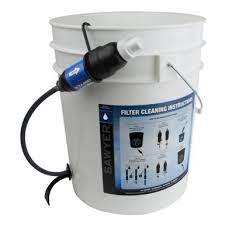 MERESIN BLONG WOTAOlf meresin blong wota hemi fasin blong sevem wota usum usum smol tablet nomo. Ol tablet hemi gat wan meresin we hemi stap kilim ol bebet bifo yumi dring.MERESIN BLONG WOTAOlf meresin blong wota hemi fasin blong sevem wota usum usum smol tablet nomo. Ol tablet hemi gat wan meresin we hemi stap kilim ol bebet bifo yumi dring.MERESIN BLONG WOTAOlf meresin blong wota hemi fasin blong sevem wota usum usum smol tablet nomo. Ol tablet hemi gat wan meresin we hemi stap kilim ol bebet bifo yumi dring.MERESIN BLONG WOTAOlf meresin blong wota hemi fasin blong sevem wota usum usum smol tablet nomo. Ol tablet hemi gat wan meresin we hemi stap kilim ol bebet bifo yumi dring.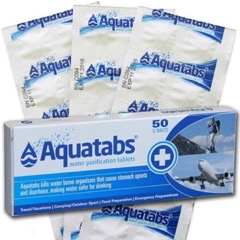 3A. ASESMEN blong WOTA (1 of 4)3A. ASESMEN blong WOTA (1 of 4)3A. ASESMEN blong WOTA (1 of 4)3A. ASESMEN blong WOTA (1 of 4)3A. ASESMEN blong WOTA (1 of 4)3A. ASESMEN blong WOTA (1 of 4)3A. ASESMEN blong WOTA (1 of 4)3A. ASESMEN blong WOTA (1 of 4)3A. ASESMEN blong WOTA (1 of 4)3A. ASESMEN blong WOTA (1 of 4)3A. ASESMEN blong WOTA (1 of 4)3A. ASESMEN blong WOTA (1 of 4)3A. ASESMEN blong WOTA (1 of 4)3A. ASESMEN blong WOTA (1 of 4)3A. ASESMEN blong WOTA (1 of 4)3A. ASESMEN blong WOTA (1 of 4)3A. ASESMEN blong WOTA (1 of 4)3A. ASESMEN blong WOTA (1 of 4)3A. ASESMEN blong WOTA (1 of 4)3A. ASESMEN blong WOTA (1 of 4)3A. ASESMEN blong WOTA (1 of 4)3A. ASESMEN blong WOTA (1 of 4)3A. ASESMEN blong WOTA (1 of 4)3A. ASESMEN blong WOTA (1 of 4)3A. ASESMEN blong WOTA (1 of 4)3A. ASESMEN blong WOTA (1 of 4)3A. ASESMEN blong WOTA (1 of 4)3A. ASESMEN blong WOTA (1 of 4)3A. ASESMEN blong WOTA (1 of 4)3A. ASESMEN blong WOTA (1 of 4)3A. ASESMEN blong WOTA (1 of 4)3A. ASESMEN blong WOTA (1 of 4)3A. ASESMEN blong WOTA (1 of 4)3A. ASESMEN blong WOTA (1 of 4)Sos blong WotaSos blong WotaSos blong WotaSos blong WotaSos blong WotaSos blong WotaSos blong WotaSos blong WotaSos blong WotaSos blong WotaSos blong WotaSos blong WotaSos blong WotaSos blong WotaSos blong WotaSos blong WotaSos blong WotaSos blong WotaSos blong WotaSos blong WotaSos blong WotaSos blong WotaSos blong WotaSos blong WotaSos blong WotaSos blong WotaSos blong WotaSos blong WotaSos blong WotaSos blong WotaSos blong WotaSos blong WotaSos blong WotaSos blong WotaWanem ol difren kaen wota yumi stap yusum long facility ia? Tickem ol we yu stap yusum.Wanem ol difren kaen wota yumi stap yusum long facility ia? Tickem ol we yu stap yusum.Wanem ol difren kaen wota yumi stap yusum long facility ia? Tickem ol we yu stap yusum.Wanem ol difren kaen wota yumi stap yusum long facility ia? Tickem ol we yu stap yusum.Wanem ol difren kaen wota yumi stap yusum long facility ia? Tickem ol we yu stap yusum.Wanem ol difren kaen wota yumi stap yusum long facility ia? Tickem ol we yu stap yusum.Wanem ol difren kaen wota yumi stap yusum long facility ia? Tickem ol we yu stap yusum.Wanem ol difren kaen wota yumi stap yusum long facility ia? Tickem ol we yu stap yusum.Wanem ol difren kaen wota yumi stap yusum long facility ia? Tickem ol we yu stap yusum.Wanem ol difren kaen wota yumi stap yusum long facility ia? Tickem ol we yu stap yusum.Wanem ol difren kaen wota yumi stap yusum long facility ia? Tickem ol we yu stap yusum.Wanem ol difren kaen wota yumi stap yusum long facility ia? Tickem ol we yu stap yusum.Wanem ol difren kaen wota yumi stap yusum long facility ia? Tickem ol we yu stap yusum.Wanem ol difren kaen wota yumi stap yusum long facility ia? Tickem ol we yu stap yusum.Wanem ol difren kaen wota yumi stap yusum long facility ia? Tickem ol we yu stap yusum.Wanem ol difren kaen wota yumi stap yusum long facility ia? Tickem ol we yu stap yusum.Wanem ol difren kaen wota yumi stap yusum long facility ia? Tickem ol we yu stap yusum.Wanem ol difren kaen wota yumi stap yusum long facility ia? Tickem ol we yu stap yusum.Wanem ol difren kaen wota yumi stap yusum long facility ia? Tickem ol we yu stap yusum.Wanem ol difren kaen wota yumi stap yusum long facility ia? Tickem ol we yu stap yusum.Wanem ol difren kaen wota yumi stap yusum long facility ia? Tickem ol we yu stap yusum.Wanem ol difren kaen wota yumi stap yusum long facility ia? Tickem ol we yu stap yusum.Wanem ol difren kaen wota yumi stap yusum long facility ia? Tickem ol we yu stap yusum.Wanem ol difren kaen wota yumi stap yusum long facility ia? Tickem ol we yu stap yusum.Wanem ol difren kaen wota yumi stap yusum long facility ia? Tickem ol we yu stap yusum.Wanem ol difren kaen wota yumi stap yusum long facility ia? Tickem ol we yu stap yusum.Wanem ol difren kaen wota yumi stap yusum long facility ia? Tickem ol we yu stap yusum.Wanem ol difren kaen wota yumi stap yusum long facility ia? Tickem ol we yu stap yusum.Wanem ol difren kaen wota yumi stap yusum long facility ia? Tickem ol we yu stap yusum.Wanem ol difren kaen wota yumi stap yusum long facility ia? Tickem ol we yu stap yusum.Wanem ol difren kaen wota yumi stap yusum long facility ia? Tickem ol we yu stap yusum.Wanem ol difren kaen wota yumi stap yusum long facility ia? Tickem ol we yu stap yusum.Wanem ol difren kaen wota yumi stap yusum long facility ia? Tickem ol we yu stap yusum.Wanem ol difren kaen wota yumi stap yusum long facility ia? Tickem ol we yu stap yusum.1 – Surfes1 – Surfes2 – Spring2 – Spring2 – Spring2 – Spring2 – Spring2 – Spring2 – Spring2 – Spring3 – Renwota3 – Renwota3 – Renwota3 – Renwota3 – Renwota3 – Renwota3 – Renwota3 – Renwota3 – Renwota3 – Renwota3 – Renwota3 – Renwota4 – Open Dag Wel4 – Open Dag Wel4 – Open Dag Wel4 – Open Dag Wel4 – Open Dag Wel5 – Han Pam5 – Han Pam6 – Borehol6 – Borehol6 – Borehol6 – Borehol6 – Borehol6 – Borehol6 – Borehol6 – Borehol7 – Paep wota suplae7 – Paep wota suplae7 – Paep wota suplae7 – Paep wota suplae7 – Paep wota suplae7 – Paep wota suplae7 – Paep wota suplae7 – Paep wota suplae7 – Paep wota suplae7 – Paep wota suplae7 – Paep wota suplae7 – Paep wota suplaeNogat wotaNogat wotaNogat wotaNogat wotaNogat wotaNara (pls eksplen):Nara (pls eksplen):Nara (pls eksplen):Nara (pls eksplen):Nara (pls eksplen):Ol yus blong Wota mo DemanOl yus blong Wota mo DemanOl yus blong Wota mo DemanOl yus blong Wota mo DemanOl yus blong Wota mo DemanOl yus blong Wota mo DemanOl yus blong Wota mo DemanOl yus blong Wota mo DemanOl yus blong Wota mo DemanOl yus blong Wota mo DemanOl yus blong Wota mo DemanOl yus blong Wota mo DemanOl yus blong Wota mo DemanOl yus blong Wota mo DemanOl yus blong Wota mo DemanOl yus blong Wota mo DemanOl yus blong Wota mo DemanOl yus blong Wota mo DemanOl yus blong Wota mo DemanOl yus blong Wota mo DemanOl yus blong Wota mo DemanOl yus blong Wota mo DemanOl yus blong Wota mo DemanOl yus blong Wota mo DemanOl yus blong Wota mo DemanOl yus blong Wota mo DemanOl yus blong Wota mo DemanOl yus blong Wota mo DemanOl yus blong Wota mo DemanOl yus blong Wota mo DemanOl yus blong Wota mo DemanOl yus blong Wota mo DemanOl yus blong Wota mo DemanOl yus blong Wota mo DemanWanem ol difren yus blong wota long Fasiliti ia? Tickem ol we yu stap yusum.Wanem ol difren yus blong wota long Fasiliti ia? Tickem ol we yu stap yusum.Wanem ol difren yus blong wota long Fasiliti ia? Tickem ol we yu stap yusum.Wanem ol difren yus blong wota long Fasiliti ia? Tickem ol we yu stap yusum.Wanem ol difren yus blong wota long Fasiliti ia? Tickem ol we yu stap yusum.Wanem ol difren yus blong wota long Fasiliti ia? Tickem ol we yu stap yusum.Wanem ol difren yus blong wota long Fasiliti ia? Tickem ol we yu stap yusum.Wanem ol difren yus blong wota long Fasiliti ia? Tickem ol we yu stap yusum.Wanem ol difren yus blong wota long Fasiliti ia? Tickem ol we yu stap yusum.Wanem ol difren yus blong wota long Fasiliti ia? Tickem ol we yu stap yusum.Wanem ol difren yus blong wota long Fasiliti ia? Tickem ol we yu stap yusum.Wanem ol difren yus blong wota long Fasiliti ia? Tickem ol we yu stap yusum.Wanem ol difren yus blong wota long Fasiliti ia? Tickem ol we yu stap yusum.Wanem ol difren yus blong wota long Fasiliti ia? Tickem ol we yu stap yusum.Wanem ol difren yus blong wota long Fasiliti ia? Tickem ol we yu stap yusum.Wanem ol difren yus blong wota long Fasiliti ia? Tickem ol we yu stap yusum.Wanem ol difren yus blong wota long Fasiliti ia? Tickem ol we yu stap yusum.Wanem ol difren yus blong wota long Fasiliti ia? Tickem ol we yu stap yusum.Wanem ol difren yus blong wota long Fasiliti ia? Tickem ol we yu stap yusum.Wanem ol difren yus blong wota long Fasiliti ia? Tickem ol we yu stap yusum.Wanem ol difren yus blong wota long Fasiliti ia? Tickem ol we yu stap yusum.Wanem ol difren yus blong wota long Fasiliti ia? Tickem ol we yu stap yusum.Wanem ol difren yus blong wota long Fasiliti ia? Tickem ol we yu stap yusum.Wanem ol difren yus blong wota long Fasiliti ia? Tickem ol we yu stap yusum.Wanem ol difren yus blong wota long Fasiliti ia? Tickem ol we yu stap yusum.Wanem ol difren yus blong wota long Fasiliti ia? Tickem ol we yu stap yusum.Wanem ol difren yus blong wota long Fasiliti ia? Tickem ol we yu stap yusum.Wanem ol difren yus blong wota long Fasiliti ia? Tickem ol we yu stap yusum.Wanem ol difren yus blong wota long Fasiliti ia? Tickem ol we yu stap yusum.Wanem ol difren yus blong wota long Fasiliti ia? Tickem ol we yu stap yusum.Wanem ol difren yus blong wota long Fasiliti ia? Tickem ol we yu stap yusum.Wanem ol difren yus blong wota long Fasiliti ia? Tickem ol we yu stap yusum.Wanem ol difren yus blong wota long Fasiliti ia? Tickem ol we yu stap yusum.Wanem ol difren yus blong wota long Fasiliti ia? Tickem ol we yu stap yusum.In-pesen keaIn-pesen keaIn-pesen keaSurgerySurgerySurgerySurgerySurgerySurgeryMaterneti wodMaterneti wodMaterneti wodMaterneti wodMaterneti wodMaterneti wodMaterneti wodMaterneti wodMaterneti wodRerem kaekaeRerem kaekaeRerem kaekaeRerem kaekaeRerem kaekaeRerem kaekaeSwimSwimSwimToiletToiletToiletToiletToiletToiletDringDringDringDringDringDringDringDringDringWasem hanWasem hanWasem hanWasem hanWasem hanWasem hanKlinim fasilitiKlinim fasilitiKlinim fasilitiLaundriLaundriLaundriLaundriLaundriLaundriOther (explain):Other (explain):Other (explain):Other (explain):Other (explain):Other (explain):Other (explain):Other (explain):Other (explain):Other (explain):Other (explain):Wanem kaen tritmen i gat blong ol sos blong wota?  Tickem ol we yu stap yusum.Wanem kaen tritmen i gat blong ol sos blong wota?  Tickem ol we yu stap yusum.Wanem kaen tritmen i gat blong ol sos blong wota?  Tickem ol we yu stap yusum.Wanem kaen tritmen i gat blong ol sos blong wota?  Tickem ol we yu stap yusum.Wanem kaen tritmen i gat blong ol sos blong wota?  Tickem ol we yu stap yusum.Wanem kaen tritmen i gat blong ol sos blong wota?  Tickem ol we yu stap yusum.Wanem kaen tritmen i gat blong ol sos blong wota?  Tickem ol we yu stap yusum.Wanem kaen tritmen i gat blong ol sos blong wota?  Tickem ol we yu stap yusum.Wanem kaen tritmen i gat blong ol sos blong wota?  Tickem ol we yu stap yusum.Wanem kaen tritmen i gat blong ol sos blong wota?  Tickem ol we yu stap yusum.Wanem kaen tritmen i gat blong ol sos blong wota?  Tickem ol we yu stap yusum.Wanem kaen tritmen i gat blong ol sos blong wota?  Tickem ol we yu stap yusum.Wanem kaen tritmen i gat blong ol sos blong wota?  Tickem ol we yu stap yusum.Wanem kaen tritmen i gat blong ol sos blong wota?  Tickem ol we yu stap yusum.Wanem kaen tritmen i gat blong ol sos blong wota?  Tickem ol we yu stap yusum.Wanem kaen tritmen i gat blong ol sos blong wota?  Tickem ol we yu stap yusum.Wanem kaen tritmen i gat blong ol sos blong wota?  Tickem ol we yu stap yusum.Wanem kaen tritmen i gat blong ol sos blong wota?  Tickem ol we yu stap yusum.Wanem kaen tritmen i gat blong ol sos blong wota?  Tickem ol we yu stap yusum.Wanem kaen tritmen i gat blong ol sos blong wota?  Tickem ol we yu stap yusum.Wanem kaen tritmen i gat blong ol sos blong wota?  Tickem ol we yu stap yusum.Wanem kaen tritmen i gat blong ol sos blong wota?  Tickem ol we yu stap yusum.Wanem kaen tritmen i gat blong ol sos blong wota?  Tickem ol we yu stap yusum.Wanem kaen tritmen i gat blong ol sos blong wota?  Tickem ol we yu stap yusum.Wanem kaen tritmen i gat blong ol sos blong wota?  Tickem ol we yu stap yusum.Wanem kaen tritmen i gat blong ol sos blong wota?  Tickem ol we yu stap yusum.Wanem kaen tritmen i gat blong ol sos blong wota?  Tickem ol we yu stap yusum.Wanem kaen tritmen i gat blong ol sos blong wota?  Tickem ol we yu stap yusum.Wanem kaen tritmen i gat blong ol sos blong wota?  Tickem ol we yu stap yusum.Wanem kaen tritmen i gat blong ol sos blong wota?  Tickem ol we yu stap yusum.Wanem kaen tritmen i gat blong ol sos blong wota?  Tickem ol we yu stap yusum.Wanem kaen tritmen i gat blong ol sos blong wota?  Tickem ol we yu stap yusum.Wanem kaen tritmen i gat blong ol sos blong wota?  Tickem ol we yu stap yusum.Wanem kaen tritmen i gat blong ol sos blong wota?  Tickem ol we yu stap yusum.Filta long sosFilta long sosFilta long sosFilta long sosMeresinMeresinMeresinMeresinMeresinMeresinUV LaetUV LaetUV LaetUV LaetUV LaetUV LaetUV LaetUV LaetUV LaetSola disinfeksenSola disinfeksenSola disinfeksenSola disinfeksenSola disinfeksenSola disinfeksenFilta long fasilitiFilta long fasilitiFilta long fasilitiFilta long fasilitiBoilemBoilemBoilemBoilemBoilemBoilemNogatNogatNogatNogatNogatNogatNara:Nara:Nara:Nara:Fasiliti ia, hemi stap serem supplae blong wota wetem komuniti?Fasiliti ia, hemi stap serem supplae blong wota wetem komuniti?Fasiliti ia, hemi stap serem supplae blong wota wetem komuniti?Fasiliti ia, hemi stap serem supplae blong wota wetem komuniti?Fasiliti ia, hemi stap serem supplae blong wota wetem komuniti?Fasiliti ia, hemi stap serem supplae blong wota wetem komuniti?Fasiliti ia, hemi stap serem supplae blong wota wetem komuniti?Fasiliti ia, hemi stap serem supplae blong wota wetem komuniti?Fasiliti ia, hemi stap serem supplae blong wota wetem komuniti?Fasiliti ia, hemi stap serem supplae blong wota wetem komuniti?Fasiliti ia, hemi stap serem supplae blong wota wetem komuniti?Fasiliti ia, hemi stap serem supplae blong wota wetem komuniti?Fasiliti ia, hemi stap serem supplae blong wota wetem komuniti?Fasiliti ia, hemi stap serem supplae blong wota wetem komuniti?Fasiliti ia, hemi stap serem supplae blong wota wetem komuniti?Fasiliti ia, hemi stap serem supplae blong wota wetem komuniti?Fasiliti ia, hemi stap serem supplae blong wota wetem komuniti?Fasiliti ia, hemi stap serem supplae blong wota wetem komuniti?Fasiliti ia, hemi stap serem supplae blong wota wetem komuniti?Fasiliti ia, hemi stap serem supplae blong wota wetem komuniti?Fasiliti ia, hemi stap serem supplae blong wota wetem komuniti?Fasiliti ia, hemi stap serem supplae blong wota wetem komuniti?Fasiliti ia, hemi stap serem supplae blong wota wetem komuniti?Fasiliti ia, hemi stap serem supplae blong wota wetem komuniti?Fasiliti ia, hemi stap serem supplae blong wota wetem komuniti?Fasiliti ia, hemi stap serem supplae blong wota wetem komuniti?Fasiliti ia, hemi stap serem supplae blong wota wetem komuniti?YesNoNoSapos ‘Yes’, faenemaot DEMAN blong komuniti we oli stap usum sem wota.Sapos ‘Yes’, faenemaot DEMAN blong komuniti we oli stap usum sem wota.Sapos ‘Yes’, faenemaot DEMAN blong komuniti we oli stap usum sem wota.Sapos ‘Yes’, faenemaot DEMAN blong komuniti we oli stap usum sem wota.Sapos ‘Yes’, faenemaot DEMAN blong komuniti we oli stap usum sem wota.Sapos ‘Yes’, faenemaot DEMAN blong komuniti we oli stap usum sem wota.Sapos ‘Yes’, faenemaot DEMAN blong komuniti we oli stap usum sem wota.Sapos ‘Yes’, faenemaot DEMAN blong komuniti we oli stap usum sem wota.Sapos ‘Yes’, faenemaot DEMAN blong komuniti we oli stap usum sem wota.Sapos ‘Yes’, faenemaot DEMAN blong komuniti we oli stap usum sem wota.Sapos ‘Yes’, faenemaot DEMAN blong komuniti we oli stap usum sem wota.Sapos ‘Yes’, faenemaot DEMAN blong komuniti we oli stap usum sem wota.Sapos ‘Yes’, faenemaot DEMAN blong komuniti we oli stap usum sem wota.Sapos ‘Yes’, faenemaot DEMAN blong komuniti we oli stap usum sem wota.Sapos ‘Yes’, faenemaot DEMAN blong komuniti we oli stap usum sem wota.Sapos ‘Yes’, faenemaot DEMAN blong komuniti we oli stap usum sem wota.Sapos ‘Yes’, faenemaot DEMAN blong komuniti we oli stap usum sem wota.Sapos ‘Yes’, faenemaot DEMAN blong komuniti we oli stap usum sem wota.Sapos ‘Yes’, faenemaot DEMAN blong komuniti we oli stap usum sem wota.Sapos ‘Yes’, faenemaot DEMAN blong komuniti we oli stap usum sem wota.Sapos ‘Yes’, faenemaot DEMAN blong komuniti we oli stap usum sem wota.Sapos ‘Yes’, faenemaot DEMAN blong komuniti we oli stap usum sem wota.Sapos ‘Yes’, faenemaot DEMAN blong komuniti we oli stap usum sem wota.Sapos ‘Yes’, faenemaot DEMAN blong komuniti we oli stap usum sem wota.Sapos ‘Yes’, faenemaot DEMAN blong komuniti we oli stap usum sem wota.Sapos ‘Yes’, faenemaot DEMAN blong komuniti we oli stap usum sem wota.Sapos ‘Yes’, faenemaot DEMAN blong komuniti we oli stap usum sem wota.Sapos ‘Yes’, faenemaot DEMAN blong komuniti we oli stap usum sem wota.Sapos ‘Yes’, faenemaot DEMAN blong komuniti we oli stap usum sem wota. Komuniti Deman (Lita/person/day): Komuniti Deman (Lita/person/day): Komuniti Deman (Lita/person/day): Komuniti Deman (Lita/person/day): Komuniti Deman (Lita/person/day):Populesen blong komuniti usa =Populesen blong komuniti usa =Populesen blong komuniti usa =Populesen blong komuniti usa =Populesen blong komuniti usa =Populesen blong komuniti usa =Populesen blong komuniti usa =Populesen blong komuniti usa =Populesen blong komuniti usa =xxx50 Lita50 Lita50 Lita50 Lita100 Lita100 Lita100 Lita100 Lita=Hamas i nidim blong ol yus long Fasiliti long wan dei?Enterem hamas man maximam i save gat mo hamas wota wanwan i nidim long wan dei.Hamas i nidim blong ol yus long Fasiliti long wan dei?Enterem hamas man maximam i save gat mo hamas wota wanwan i nidim long wan dei.Hamas i nidim blong ol yus long Fasiliti long wan dei?Enterem hamas man maximam i save gat mo hamas wota wanwan i nidim long wan dei.Hamas i nidim blong ol yus long Fasiliti long wan dei?Enterem hamas man maximam i save gat mo hamas wota wanwan i nidim long wan dei.Hamas i nidim blong ol yus long Fasiliti long wan dei?Enterem hamas man maximam i save gat mo hamas wota wanwan i nidim long wan dei.Hamas i nidim blong ol yus long Fasiliti long wan dei?Enterem hamas man maximam i save gat mo hamas wota wanwan i nidim long wan dei.Hamas i nidim blong ol yus long Fasiliti long wan dei?Enterem hamas man maximam i save gat mo hamas wota wanwan i nidim long wan dei.Hamas i nidim blong ol yus long Fasiliti long wan dei?Enterem hamas man maximam i save gat mo hamas wota wanwan i nidim long wan dei.Hamas i nidim blong ol yus long Fasiliti long wan dei?Enterem hamas man maximam i save gat mo hamas wota wanwan i nidim long wan dei.Hamas i nidim blong ol yus long Fasiliti long wan dei?Enterem hamas man maximam i save gat mo hamas wota wanwan i nidim long wan dei.Hamas i nidim blong ol yus long Fasiliti long wan dei?Enterem hamas man maximam i save gat mo hamas wota wanwan i nidim long wan dei.Hamas i nidim blong ol yus long Fasiliti long wan dei?Enterem hamas man maximam i save gat mo hamas wota wanwan i nidim long wan dei.Hamas i nidim blong ol yus long Fasiliti long wan dei?Enterem hamas man maximam i save gat mo hamas wota wanwan i nidim long wan dei.Hamas i nidim blong ol yus long Fasiliti long wan dei?Enterem hamas man maximam i save gat mo hamas wota wanwan i nidim long wan dei.Hamas i nidim blong ol yus long Fasiliti long wan dei?Enterem hamas man maximam i save gat mo hamas wota wanwan i nidim long wan dei.Hamas i nidim blong ol yus long Fasiliti long wan dei?Enterem hamas man maximam i save gat mo hamas wota wanwan i nidim long wan dei.Hamas i nidim blong ol yus long Fasiliti long wan dei?Enterem hamas man maximam i save gat mo hamas wota wanwan i nidim long wan dei.Hamas i nidim blong ol yus long Fasiliti long wan dei?Enterem hamas man maximam i save gat mo hamas wota wanwan i nidim long wan dei.Hamas i nidim blong ol yus long Fasiliti long wan dei?Enterem hamas man maximam i save gat mo hamas wota wanwan i nidim long wan dei.Hamas i nidim blong ol yus long Fasiliti long wan dei?Enterem hamas man maximam i save gat mo hamas wota wanwan i nidim long wan dei.Hamas i nidim blong ol yus long Fasiliti long wan dei?Enterem hamas man maximam i save gat mo hamas wota wanwan i nidim long wan dei.Hamas i nidim blong ol yus long Fasiliti long wan dei?Enterem hamas man maximam i save gat mo hamas wota wanwan i nidim long wan dei.Hamas i nidim blong ol yus long Fasiliti long wan dei?Enterem hamas man maximam i save gat mo hamas wota wanwan i nidim long wan dei.Hamas i nidim blong ol yus long Fasiliti long wan dei?Enterem hamas man maximam i save gat mo hamas wota wanwan i nidim long wan dei.Hamas i nidim blong ol yus long Fasiliti long wan dei?Enterem hamas man maximam i save gat mo hamas wota wanwan i nidim long wan dei.Hamas i nidim blong ol yus long Fasiliti long wan dei?Enterem hamas man maximam i save gat mo hamas wota wanwan i nidim long wan dei.Hamas i nidim blong ol yus long Fasiliti long wan dei?Enterem hamas man maximam i save gat mo hamas wota wanwan i nidim long wan dei.Hamas i nidim blong ol yus long Fasiliti long wan dei?Enterem hamas man maximam i save gat mo hamas wota wanwan i nidim long wan dei.Hamas i nidim blong ol yus long Fasiliti long wan dei?Enterem hamas man maximam i save gat mo hamas wota wanwan i nidim long wan dei.Hamas i nidim blong ol yus long Fasiliti long wan dei?Enterem hamas man maximam i save gat mo hamas wota wanwan i nidim long wan dei.Hamas i nidim blong ol yus long Fasiliti long wan dei?Enterem hamas man maximam i save gat mo hamas wota wanwan i nidim long wan dei.Hamas i nidim blong ol yus long Fasiliti long wan dei?Enterem hamas man maximam i save gat mo hamas wota wanwan i nidim long wan dei.Hamas i nidim blong ol yus long Fasiliti long wan dei?Enterem hamas man maximam i save gat mo hamas wota wanwan i nidim long wan dei.Hamas i nidim blong ol yus long Fasiliti long wan dei?Enterem hamas man maximam i save gat mo hamas wota wanwan i nidim long wan dei.Kaen yusa:Kaen yusa:Hamas maximam?Hamas maximam?Hamas maximam?Hamas maximam?Hamas maximam?Hamas maximam?Hamas maximam?Hamas maximam?Hamas maximam?Lita long wan man long wan deiLita long wan man long wan deiLita long wan man long wan deiLita long wan man long wan deiLita long wan man long wan deiLita long wan man long wan deiLita long wan man long wan deiLita long wan man long wan deiLita long wan man long wan deiLita long wan man long wan deiLita long wan man long wan deiLita long wan man long wan deiLita long wan man long wan deiLita long wan man long wan deiLita long wan man long wan deiLita long wan man long wan deiLita long wan man long wan deiFasiliti Deman (L/p/d):Fasiliti Deman (L/p/d):Fasiliti Deman (L/p/d):Fasiliti Deman (L/p/d):Fasiliti Deman (L/p/d):Fasiliti Deman (L/p/d):Out-patient:Out-patient:x10 Lita10 Lita10 Lita10 Lita10 Lita10 Lita10 Lita10 Lita10 Lita10 Lita10 Lita10 Lita10 Lita10 Lita10 Lita10 Lita10 Lita=+In-patient*:In-patient*:x50 Lita50 Lita50 Lita50 Lita50 Lita50 Lita50 Lita50 Lita50 Lita100 Lita100 Lita100 Lita100 Lita100 Lita100 Lita=+StafStafx50 Lita50 Lita50 Lita50 Lita50 Lita50 Lita50 Lita50 Lita50 Lita50 Lita50 Lita50 Lita50 Lita50 Lita50 Lita50 Lita50 Lita=*Sapos Renwota sistem nomo, usum 50 L/d.
  Sapos i gat paep wota suplae, usum 100 L/d.*Sapos Renwota sistem nomo, usum 50 L/d.
  Sapos i gat paep wota suplae, usum 100 L/d.*Sapos Renwota sistem nomo, usum 50 L/d.
  Sapos i gat paep wota suplae, usum 100 L/d.*Sapos Renwota sistem nomo, usum 50 L/d.
  Sapos i gat paep wota suplae, usum 100 L/d.*Sapos Renwota sistem nomo, usum 50 L/d.
  Sapos i gat paep wota suplae, usum 100 L/d.*Sapos Renwota sistem nomo, usum 50 L/d.
  Sapos i gat paep wota suplae, usum 100 L/d.*Sapos Renwota sistem nomo, usum 50 L/d.
  Sapos i gat paep wota suplae, usum 100 L/d.*Sapos Renwota sistem nomo, usum 50 L/d.
  Sapos i gat paep wota suplae, usum 100 L/d.*Sapos Renwota sistem nomo, usum 50 L/d.
  Sapos i gat paep wota suplae, usum 100 L/d.*Sapos Renwota sistem nomo, usum 50 L/d.
  Sapos i gat paep wota suplae, usum 100 L/d.*Sapos Renwota sistem nomo, usum 50 L/d.
  Sapos i gat paep wota suplae, usum 100 L/d.*Sapos Renwota sistem nomo, usum 50 L/d.
  Sapos i gat paep wota suplae, usum 100 L/d.*Sapos Renwota sistem nomo, usum 50 L/d.
  Sapos i gat paep wota suplae, usum 100 L/d.*Sapos Renwota sistem nomo, usum 50 L/d.
  Sapos i gat paep wota suplae, usum 100 L/d.*Sapos Renwota sistem nomo, usum 50 L/d.
  Sapos i gat paep wota suplae, usum 100 L/d.*Sapos Renwota sistem nomo, usum 50 L/d.
  Sapos i gat paep wota suplae, usum 100 L/d.*Sapos Renwota sistem nomo, usum 50 L/d.
  Sapos i gat paep wota suplae, usum 100 L/d.*Sapos Renwota sistem nomo, usum 50 L/d.
  Sapos i gat paep wota suplae, usum 100 L/d.*Sapos Renwota sistem nomo, usum 50 L/d.
  Sapos i gat paep wota suplae, usum 100 L/d.Fasiliti Deman = (Lita/person/day)Fasiliti Deman = (Lita/person/day)Fasiliti Deman = (Lita/person/day)Fasiliti Deman = (Lita/person/day)Fasiliti Deman = (Lita/person/day)Fasiliti Deman = (Lita/person/day)Fasiliti Deman = (Lita/person/day)Fasiliti Deman = (Lita/person/day)Fasiliti Deman = (Lita/person/day)3A. ASESMEN blong WOTA (2 of 4)3A. ASESMEN blong WOTA (2 of 4)3A. ASESMEN blong WOTA (2 of 4)3A. ASESMEN blong WOTA (2 of 4)3A. ASESMEN blong WOTA (2 of 4)3A. ASESMEN blong WOTA (2 of 4)3A. ASESMEN blong WOTA (2 of 4)3A. ASESMEN blong WOTA (2 of 4)3A. ASESMEN blong WOTA (2 of 4)3A. ASESMEN blong WOTA (2 of 4)3A. ASESMEN blong WOTA (2 of 4)Hamas Wota i gat? Hamas Wota i gat? Hamas Wota i gat? Hamas Wota i gat? Hamas Wota i gat? Hamas Wota i gat? Hamas Wota i gat? Hamas Wota i gat? Hamas Wota i gat? Hamas Wota i gat? Hamas Wota i gat? Yusum Flo-ret mo Renwota Kapja  gaed long Toolkit Booklet blong fulumap tebol andanit.Yusum Flo-ret mo Renwota Kapja  gaed long Toolkit Booklet blong fulumap tebol andanit.Yusum Flo-ret mo Renwota Kapja  gaed long Toolkit Booklet blong fulumap tebol andanit.Yusum Flo-ret mo Renwota Kapja  gaed long Toolkit Booklet blong fulumap tebol andanit.Yusum Flo-ret mo Renwota Kapja  gaed long Toolkit Booklet blong fulumap tebol andanit.Yusum Flo-ret mo Renwota Kapja  gaed long Toolkit Booklet blong fulumap tebol andanit.Yusum Flo-ret mo Renwota Kapja  gaed long Toolkit Booklet blong fulumap tebol andanit.Yusum Flo-ret mo Renwota Kapja  gaed long Toolkit Booklet blong fulumap tebol andanit.Yusum Flo-ret mo Renwota Kapja  gaed long Toolkit Booklet blong fulumap tebol andanit.Yusum Flo-ret mo Renwota Kapja  gaed long Toolkit Booklet blong fulumap tebol andanit.Yusum Flo-ret mo Renwota Kapja  gaed long Toolkit Booklet blong fulumap tebol andanit.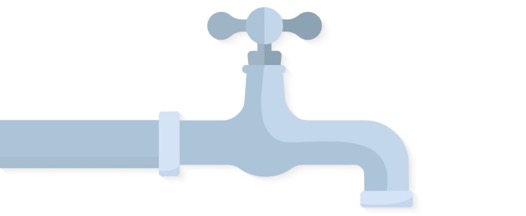 1 dei = 24 aoa x 60 minit x 60 seken = 86,400 seken1 yia = 365 x 1 dei1 dei = 24 aoa x 60 minit x 60 seken = 86,400 seken1 yia = 365 x 1 dei1 dei = 24 aoa x 60 minit x 60 seken = 86,400 seken1 yia = 365 x 1 dei1 dei = 24 aoa x 60 minit x 60 seken = 86,400 seken1 yia = 365 x 1 dei1 dei = 24 aoa x 60 minit x 60 seken = 86,400 seken1 yia = 365 x 1 dei1 dei = 24 aoa x 60 minit x 60 seken = 86,400 seken1 yia = 365 x 1 dei1 dei = 24 aoa x 60 minit x 60 seken = 86,400 seken1 yia = 365 x 1 dei1 dei = 24 aoa x 60 minit x 60 seken = 86,400 seken1 yia = 365 x 1 dei1 dei = 24 aoa x 60 minit x 60 seken = 86,400 seken1 yia = 365 x 1 dei1 dei = 24 aoa x 60 minit x 60 seken = 86,400 seken1 yia = 365 x 1 dei1 dei = 24 aoa x 60 minit x 60 seken = 86,400 seken1 yia = 365 x 1 deiHamas wota i kamaot long suplae blong men sos mo renwota?Enterem ples we yu bin mesarem flo-ret mo konvertem i go Lita long wan dei mo wan yia.Hamas wota i kamaot long suplae blong men sos mo renwota?Enterem ples we yu bin mesarem flo-ret mo konvertem i go Lita long wan dei mo wan yia.Hamas wota i kamaot long suplae blong men sos mo renwota?Enterem ples we yu bin mesarem flo-ret mo konvertem i go Lita long wan dei mo wan yia.Hamas wota i kamaot long suplae blong men sos mo renwota?Enterem ples we yu bin mesarem flo-ret mo konvertem i go Lita long wan dei mo wan yia.Hamas wota i kamaot long suplae blong men sos mo renwota?Enterem ples we yu bin mesarem flo-ret mo konvertem i go Lita long wan dei mo wan yia.Hamas wota i kamaot long suplae blong men sos mo renwota?Enterem ples we yu bin mesarem flo-ret mo konvertem i go Lita long wan dei mo wan yia.Hamas wota i kamaot long suplae blong men sos mo renwota?Enterem ples we yu bin mesarem flo-ret mo konvertem i go Lita long wan dei mo wan yia.Hamas wota i kamaot long suplae blong men sos mo renwota?Enterem ples we yu bin mesarem flo-ret mo konvertem i go Lita long wan dei mo wan yia.Hamas wota i kamaot long suplae blong men sos mo renwota?Enterem ples we yu bin mesarem flo-ret mo konvertem i go Lita long wan dei mo wan yia.Hamas wota i kamaot long suplae blong men sos mo renwota?Enterem ples we yu bin mesarem flo-ret mo konvertem i go Lita long wan dei mo wan yia.Hamas wota i kamaot long suplae blong men sos mo renwota?Enterem ples we yu bin mesarem flo-ret mo konvertem i go Lita long wan dei mo wan yia.< -  Konvertem resal igo bitwin dei moa yia afta adem hamas i kamaot long Wota Suplae mo Renwota tugeta - >< -  Konvertem resal igo bitwin dei moa yia afta adem hamas i kamaot long Wota Suplae mo Renwota tugeta - >< -  Konvertem resal igo bitwin dei moa yia afta adem hamas i kamaot long Wota Suplae mo Renwota tugeta - >< -  Konvertem resal igo bitwin dei moa yia afta adem hamas i kamaot long Wota Suplae mo Renwota tugeta - >< -  Konvertem resal igo bitwin dei moa yia afta adem hamas i kamaot long Wota Suplae mo Renwota tugeta - >< -  Konvertem resal igo bitwin dei moa yia afta adem hamas i kamaot long Wota Suplae mo Renwota tugeta - >< -  Konvertem resal igo bitwin dei moa yia afta adem hamas i kamaot long Wota Suplae mo Renwota tugeta - >< -  Konvertem resal igo bitwin dei moa yia afta adem hamas i kamaot long Wota Suplae mo Renwota tugeta - >< -  Konvertem resal igo bitwin dei moa yia afta adem hamas i kamaot long Wota Suplae mo Renwota tugeta - >< -  Konvertem resal igo bitwin dei moa yia afta adem hamas i kamaot long Wota Suplae mo Renwota tugeta - >Ples we yu bin mesarem flot-ret blong sistem:SosTangTangTapTapTapWota Suplae Sistem:Lita/deix 365 == 365 ÷ x 365 == 365 ÷ Lita/yiaRenwota Sistem:+Lita/deix 365 == 365 ÷ x 365 == 365 ÷ +Lita/yiaTOTEL SUPLAE = Lita/deiLita/yiaSUPLAE vs. DEMANSUPLAE vs. DEMANSUPLAE vs. DEMANSUPLAE vs. DEMANSUPLAE vs. DEMANSUPLAE vs. DEMANSUPLAE vs. DEMANSUPLAE vs. DEMANSUPLAE vs. DEMANSUPLAE vs. DEMANSUPLAE vs. DEMANSUPLAE vs. DEMANSUPLAE vs. DEMANSUPLAE vs. DEMANSUPLAE vs. DEMANSUPLAE vs. DEMANSUPLAE vs. DEMANSUPLAE vs. DEMANSUPLAE vs. DEMANSUPLAE vs. DEMANSUPLAE vs. DEMANSUPLAE vs. DEMANSUPLAE vs. DEMANSUPLAE vs. DEMANSUPLAE vs. DEMANSUPLAE vs. DEMANSUPLAE vs. DEMANSUPLAE vs. DEMANSUPLAE vs. DEMANSUPLAE vs. DEMANSUPLAE vs. DEMANSUPLAE vs. DEMANSUPLAE vs. DEMANSUPLAE vs. DEMANSUPLAE vs. DEMANSUPLAE vs. DEMANSUPLAE vs. DEMANSUPLAE vs. DEMANSUPLAE vs. DEMANSUPLAE vs. DEMANSUPLAE vs. DEMANSUPLAE vs. DEMANSUPLAE vs. DEMANSUPLAE vs. DEMANSUPLAE vs. DEMANSUPLAE vs. DEMANSUPLAE vs. DEMANSUPLAE vs. DEMANSUPLAE vs. DEMANSUPLAE vs. DEMANSUPLAE vs. DEMANSUPLAE vs. DEMANSUPLAE vs. DEMANSUPLAE vs. DEMANSUPLAE vs. DEMANSUPLAE vs. DEMANSUPLAE vs. DEMANSUPLAE vs. DEMANSUPLAE vs. DEMANSUPLAE vs. DEMANSUPLAE vs. DEMANTOTEL SUPLAE (Q6.) blong wota hemi infa blong mitim TOTEL DEMAN (Q4. Komuniti Deman + Q5. Fasiliti Deman) long Fasiliti ia?TOTEL SUPLAE (Q6.) blong wota hemi infa blong mitim TOTEL DEMAN (Q4. Komuniti Deman + Q5. Fasiliti Deman) long Fasiliti ia?TOTEL SUPLAE (Q6.) blong wota hemi infa blong mitim TOTEL DEMAN (Q4. Komuniti Deman + Q5. Fasiliti Deman) long Fasiliti ia?TOTEL SUPLAE (Q6.) blong wota hemi infa blong mitim TOTEL DEMAN (Q4. Komuniti Deman + Q5. Fasiliti Deman) long Fasiliti ia?TOTEL SUPLAE (Q6.) blong wota hemi infa blong mitim TOTEL DEMAN (Q4. Komuniti Deman + Q5. Fasiliti Deman) long Fasiliti ia?TOTEL SUPLAE (Q6.) blong wota hemi infa blong mitim TOTEL DEMAN (Q4. Komuniti Deman + Q5. Fasiliti Deman) long Fasiliti ia?TOTEL SUPLAE (Q6.) blong wota hemi infa blong mitim TOTEL DEMAN (Q4. Komuniti Deman + Q5. Fasiliti Deman) long Fasiliti ia?TOTEL SUPLAE (Q6.) blong wota hemi infa blong mitim TOTEL DEMAN (Q4. Komuniti Deman + Q5. Fasiliti Deman) long Fasiliti ia?TOTEL SUPLAE (Q6.) blong wota hemi infa blong mitim TOTEL DEMAN (Q4. Komuniti Deman + Q5. Fasiliti Deman) long Fasiliti ia?TOTEL SUPLAE (Q6.) blong wota hemi infa blong mitim TOTEL DEMAN (Q4. Komuniti Deman + Q5. Fasiliti Deman) long Fasiliti ia?TOTEL SUPLAE (Q6.) blong wota hemi infa blong mitim TOTEL DEMAN (Q4. Komuniti Deman + Q5. Fasiliti Deman) long Fasiliti ia?TOTEL SUPLAE (Q6.) blong wota hemi infa blong mitim TOTEL DEMAN (Q4. Komuniti Deman + Q5. Fasiliti Deman) long Fasiliti ia?TOTEL SUPLAE (Q6.) blong wota hemi infa blong mitim TOTEL DEMAN (Q4. Komuniti Deman + Q5. Fasiliti Deman) long Fasiliti ia?TOTEL SUPLAE (Q6.) blong wota hemi infa blong mitim TOTEL DEMAN (Q4. Komuniti Deman + Q5. Fasiliti Deman) long Fasiliti ia?TOTEL SUPLAE (Q6.) blong wota hemi infa blong mitim TOTEL DEMAN (Q4. Komuniti Deman + Q5. Fasiliti Deman) long Fasiliti ia?TOTEL SUPLAE (Q6.) blong wota hemi infa blong mitim TOTEL DEMAN (Q4. Komuniti Deman + Q5. Fasiliti Deman) long Fasiliti ia?TOTEL SUPLAE (Q6.) blong wota hemi infa blong mitim TOTEL DEMAN (Q4. Komuniti Deman + Q5. Fasiliti Deman) long Fasiliti ia?TOTEL SUPLAE (Q6.) blong wota hemi infa blong mitim TOTEL DEMAN (Q4. Komuniti Deman + Q5. Fasiliti Deman) long Fasiliti ia?TOTEL SUPLAE (Q6.) blong wota hemi infa blong mitim TOTEL DEMAN (Q4. Komuniti Deman + Q5. Fasiliti Deman) long Fasiliti ia?TOTEL SUPLAE (Q6.) blong wota hemi infa blong mitim TOTEL DEMAN (Q4. Komuniti Deman + Q5. Fasiliti Deman) long Fasiliti ia?TOTEL SUPLAE (Q6.) blong wota hemi infa blong mitim TOTEL DEMAN (Q4. Komuniti Deman + Q5. Fasiliti Deman) long Fasiliti ia?TOTEL SUPLAE (Q6.) blong wota hemi infa blong mitim TOTEL DEMAN (Q4. Komuniti Deman + Q5. Fasiliti Deman) long Fasiliti ia?TOTEL SUPLAE (Q6.) blong wota hemi infa blong mitim TOTEL DEMAN (Q4. Komuniti Deman + Q5. Fasiliti Deman) long Fasiliti ia?TOTEL SUPLAE (Q6.) blong wota hemi infa blong mitim TOTEL DEMAN (Q4. Komuniti Deman + Q5. Fasiliti Deman) long Fasiliti ia?TOTEL SUPLAE (Q6.) blong wota hemi infa blong mitim TOTEL DEMAN (Q4. Komuniti Deman + Q5. Fasiliti Deman) long Fasiliti ia?TOTEL SUPLAE (Q6.) blong wota hemi infa blong mitim TOTEL DEMAN (Q4. Komuniti Deman + Q5. Fasiliti Deman) long Fasiliti ia?TOTEL SUPLAE (Q6.) blong wota hemi infa blong mitim TOTEL DEMAN (Q4. Komuniti Deman + Q5. Fasiliti Deman) long Fasiliti ia?TOTEL SUPLAE (Q6.) blong wota hemi infa blong mitim TOTEL DEMAN (Q4. Komuniti Deman + Q5. Fasiliti Deman) long Fasiliti ia?TOTEL SUPLAE (Q6.) blong wota hemi infa blong mitim TOTEL DEMAN (Q4. Komuniti Deman + Q5. Fasiliti Deman) long Fasiliti ia?TOTEL SUPLAE (Q6.) blong wota hemi infa blong mitim TOTEL DEMAN (Q4. Komuniti Deman + Q5. Fasiliti Deman) long Fasiliti ia?TOTEL SUPLAE (Q6.) blong wota hemi infa blong mitim TOTEL DEMAN (Q4. Komuniti Deman + Q5. Fasiliti Deman) long Fasiliti ia?TOTEL SUPLAE (Q6.) blong wota hemi infa blong mitim TOTEL DEMAN (Q4. Komuniti Deman + Q5. Fasiliti Deman) long Fasiliti ia?TOTEL SUPLAE (Q6.) blong wota hemi infa blong mitim TOTEL DEMAN (Q4. Komuniti Deman + Q5. Fasiliti Deman) long Fasiliti ia?TOTEL SUPLAE (Q6.) blong wota hemi infa blong mitim TOTEL DEMAN (Q4. Komuniti Deman + Q5. Fasiliti Deman) long Fasiliti ia?TOTEL SUPLAE (Q6.) blong wota hemi infa blong mitim TOTEL DEMAN (Q4. Komuniti Deman + Q5. Fasiliti Deman) long Fasiliti ia?TOTEL SUPLAE (Q6.) blong wota hemi infa blong mitim TOTEL DEMAN (Q4. Komuniti Deman + Q5. Fasiliti Deman) long Fasiliti ia?TOTEL SUPLAE (Q6.) blong wota hemi infa blong mitim TOTEL DEMAN (Q4. Komuniti Deman + Q5. Fasiliti Deman) long Fasiliti ia?TOTEL SUPLAE (Q6.) blong wota hemi infa blong mitim TOTEL DEMAN (Q4. Komuniti Deman + Q5. Fasiliti Deman) long Fasiliti ia?TOTEL SUPLAE (Q6.) blong wota hemi infa blong mitim TOTEL DEMAN (Q4. Komuniti Deman + Q5. Fasiliti Deman) long Fasiliti ia?TOTEL SUPLAE (Q6.) blong wota hemi infa blong mitim TOTEL DEMAN (Q4. Komuniti Deman + Q5. Fasiliti Deman) long Fasiliti ia?TOTEL SUPLAE (Q6.) blong wota hemi infa blong mitim TOTEL DEMAN (Q4. Komuniti Deman + Q5. Fasiliti Deman) long Fasiliti ia?TOTEL SUPLAE (Q6.) blong wota hemi infa blong mitim TOTEL DEMAN (Q4. Komuniti Deman + Q5. Fasiliti Deman) long Fasiliti ia?TOTEL SUPLAE (Q6.) blong wota hemi infa blong mitim TOTEL DEMAN (Q4. Komuniti Deman + Q5. Fasiliti Deman) long Fasiliti ia?TOTEL SUPLAE (Q6.) blong wota hemi infa blong mitim TOTEL DEMAN (Q4. Komuniti Deman + Q5. Fasiliti Deman) long Fasiliti ia?TOTEL SUPLAE (Q6.) blong wota hemi infa blong mitim TOTEL DEMAN (Q4. Komuniti Deman + Q5. Fasiliti Deman) long Fasiliti ia?TOTEL SUPLAE (Q6.) blong wota hemi infa blong mitim TOTEL DEMAN (Q4. Komuniti Deman + Q5. Fasiliti Deman) long Fasiliti ia?TOTEL SUPLAE (Q6.) blong wota hemi infa blong mitim TOTEL DEMAN (Q4. Komuniti Deman + Q5. Fasiliti Deman) long Fasiliti ia?TOTEL SUPLAE (Q6.) blong wota hemi infa blong mitim TOTEL DEMAN (Q4. Komuniti Deman + Q5. Fasiliti Deman) long Fasiliti ia?TOTEL SUPLAE (Q6.) blong wota hemi infa blong mitim TOTEL DEMAN (Q4. Komuniti Deman + Q5. Fasiliti Deman) long Fasiliti ia?TOTEL SUPLAE (Q6.) blong wota hemi infa blong mitim TOTEL DEMAN (Q4. Komuniti Deman + Q5. Fasiliti Deman) long Fasiliti ia?TOTEL SUPLAE (Q6.) blong wota hemi infa blong mitim TOTEL DEMAN (Q4. Komuniti Deman + Q5. Fasiliti Deman) long Fasiliti ia?TOTEL SUPLAE (Q6.) blong wota hemi infa blong mitim TOTEL DEMAN (Q4. Komuniti Deman + Q5. Fasiliti Deman) long Fasiliti ia?TOTEL SUPLAE (Q6.) blong wota hemi infa blong mitim TOTEL DEMAN (Q4. Komuniti Deman + Q5. Fasiliti Deman) long Fasiliti ia?TOTEL SUPLAE (Q6.) blong wota hemi infa blong mitim TOTEL DEMAN (Q4. Komuniti Deman + Q5. Fasiliti Deman) long Fasiliti ia?TOTEL SUPLAE (Q6.) blong wota hemi infa blong mitim TOTEL DEMAN (Q4. Komuniti Deman + Q5. Fasiliti Deman) long Fasiliti ia?TOTEL SUPLAE (Q6.) blong wota hemi infa blong mitim TOTEL DEMAN (Q4. Komuniti Deman + Q5. Fasiliti Deman) long Fasiliti ia?TOTEL SUPLAE (Q6.) blong wota hemi infa blong mitim TOTEL DEMAN (Q4. Komuniti Deman + Q5. Fasiliti Deman) long Fasiliti ia?TOTEL SUPLAE (Q6.) blong wota hemi infa blong mitim TOTEL DEMAN (Q4. Komuniti Deman + Q5. Fasiliti Deman) long Fasiliti ia?TOTEL SUPLAE (Q6.) blong wota hemi infa blong mitim TOTEL DEMAN (Q4. Komuniti Deman + Q5. Fasiliti Deman) long Fasiliti ia?TOTEL SUPLAE (Q6.) blong wota hemi infa blong mitim TOTEL DEMAN (Q4. Komuniti Deman + Q5. Fasiliti Deman) long Fasiliti ia?TOTEL SUPLAE (Q6.) blong wota hemi infa blong mitim TOTEL DEMAN (Q4. Komuniti Deman + Q5. Fasiliti Deman) long Fasiliti ia?YesYesYesYesYesYesYesYesYesNoNoNoNoNoNoNoNoNoNoNoNoNoNoNoNoNoNoNoNoNoNoNoNoNoNoNoNoNoNoNoNoNoSefti blong WotaSefti blong WotaSefti blong WotaSefti blong WotaSefti blong WotaSefti blong WotaSefti blong WotaSefti blong WotaSefti blong WotaSefti blong WotaSefti blong WotaSefti blong WotaSefti blong WotaSefti blong WotaSefti blong WotaSefti blong WotaSefti blong WotaSefti blong WotaSefti blong WotaSefti blong WotaSefti blong WotaSefti blong WotaSefti blong WotaSefti blong WotaSefti blong WotaSefti blong WotaSefti blong WotaSefti blong WotaSefti blong WotaSefti blong WotaSefti blong WotaSefti blong WotaSefti blong WotaSefti blong WotaSefti blong WotaSefti blong WotaSefti blong WotaSefti blong WotaSefti blong WotaSefti blong WotaSefti blong WotaSefti blong WotaSefti blong WotaSefti blong WotaSefti blong WotaSefti blong WotaSefti blong WotaSefti blong WotaSefti blong WotaSefti blong WotaSefti blong WotaSefti blong WotaSefti blong WotaSefti blong WotaSefti blong WotaSefti blong WotaSefti blong WotaSefti blong WotaSefti blong WotaSefti blong WotaSefti blong WotaLong Tulkit buklet, faenem kaen sos blong wota we yu jusum finis (namba 1 – 7). 
Ansarem ol Risk Asesmen Kwestin blong ol difren kaen sos we Fasiliti i stap usum.Long Tulkit buklet, faenem kaen sos blong wota we yu jusum finis (namba 1 – 7). 
Ansarem ol Risk Asesmen Kwestin blong ol difren kaen sos we Fasiliti i stap usum.Long Tulkit buklet, faenem kaen sos blong wota we yu jusum finis (namba 1 – 7). 
Ansarem ol Risk Asesmen Kwestin blong ol difren kaen sos we Fasiliti i stap usum.Long Tulkit buklet, faenem kaen sos blong wota we yu jusum finis (namba 1 – 7). 
Ansarem ol Risk Asesmen Kwestin blong ol difren kaen sos we Fasiliti i stap usum.Long Tulkit buklet, faenem kaen sos blong wota we yu jusum finis (namba 1 – 7). 
Ansarem ol Risk Asesmen Kwestin blong ol difren kaen sos we Fasiliti i stap usum.Long Tulkit buklet, faenem kaen sos blong wota we yu jusum finis (namba 1 – 7). 
Ansarem ol Risk Asesmen Kwestin blong ol difren kaen sos we Fasiliti i stap usum.Long Tulkit buklet, faenem kaen sos blong wota we yu jusum finis (namba 1 – 7). 
Ansarem ol Risk Asesmen Kwestin blong ol difren kaen sos we Fasiliti i stap usum.Long Tulkit buklet, faenem kaen sos blong wota we yu jusum finis (namba 1 – 7). 
Ansarem ol Risk Asesmen Kwestin blong ol difren kaen sos we Fasiliti i stap usum.Long Tulkit buklet, faenem kaen sos blong wota we yu jusum finis (namba 1 – 7). 
Ansarem ol Risk Asesmen Kwestin blong ol difren kaen sos we Fasiliti i stap usum.Long Tulkit buklet, faenem kaen sos blong wota we yu jusum finis (namba 1 – 7). 
Ansarem ol Risk Asesmen Kwestin blong ol difren kaen sos we Fasiliti i stap usum.Long Tulkit buklet, faenem kaen sos blong wota we yu jusum finis (namba 1 – 7). 
Ansarem ol Risk Asesmen Kwestin blong ol difren kaen sos we Fasiliti i stap usum.Long Tulkit buklet, faenem kaen sos blong wota we yu jusum finis (namba 1 – 7). 
Ansarem ol Risk Asesmen Kwestin blong ol difren kaen sos we Fasiliti i stap usum.Long Tulkit buklet, faenem kaen sos blong wota we yu jusum finis (namba 1 – 7). 
Ansarem ol Risk Asesmen Kwestin blong ol difren kaen sos we Fasiliti i stap usum.Long Tulkit buklet, faenem kaen sos blong wota we yu jusum finis (namba 1 – 7). 
Ansarem ol Risk Asesmen Kwestin blong ol difren kaen sos we Fasiliti i stap usum.Long Tulkit buklet, faenem kaen sos blong wota we yu jusum finis (namba 1 – 7). 
Ansarem ol Risk Asesmen Kwestin blong ol difren kaen sos we Fasiliti i stap usum.Long Tulkit buklet, faenem kaen sos blong wota we yu jusum finis (namba 1 – 7). 
Ansarem ol Risk Asesmen Kwestin blong ol difren kaen sos we Fasiliti i stap usum.Long Tulkit buklet, faenem kaen sos blong wota we yu jusum finis (namba 1 – 7). 
Ansarem ol Risk Asesmen Kwestin blong ol difren kaen sos we Fasiliti i stap usum.Long Tulkit buklet, faenem kaen sos blong wota we yu jusum finis (namba 1 – 7). 
Ansarem ol Risk Asesmen Kwestin blong ol difren kaen sos we Fasiliti i stap usum.Long Tulkit buklet, faenem kaen sos blong wota we yu jusum finis (namba 1 – 7). 
Ansarem ol Risk Asesmen Kwestin blong ol difren kaen sos we Fasiliti i stap usum.Long Tulkit buklet, faenem kaen sos blong wota we yu jusum finis (namba 1 – 7). 
Ansarem ol Risk Asesmen Kwestin blong ol difren kaen sos we Fasiliti i stap usum.Long Tulkit buklet, faenem kaen sos blong wota we yu jusum finis (namba 1 – 7). 
Ansarem ol Risk Asesmen Kwestin blong ol difren kaen sos we Fasiliti i stap usum.Long Tulkit buklet, faenem kaen sos blong wota we yu jusum finis (namba 1 – 7). 
Ansarem ol Risk Asesmen Kwestin blong ol difren kaen sos we Fasiliti i stap usum.Long Tulkit buklet, faenem kaen sos blong wota we yu jusum finis (namba 1 – 7). 
Ansarem ol Risk Asesmen Kwestin blong ol difren kaen sos we Fasiliti i stap usum.Long Tulkit buklet, faenem kaen sos blong wota we yu jusum finis (namba 1 – 7). 
Ansarem ol Risk Asesmen Kwestin blong ol difren kaen sos we Fasiliti i stap usum.Long Tulkit buklet, faenem kaen sos blong wota we yu jusum finis (namba 1 – 7). 
Ansarem ol Risk Asesmen Kwestin blong ol difren kaen sos we Fasiliti i stap usum.Long Tulkit buklet, faenem kaen sos blong wota we yu jusum finis (namba 1 – 7). 
Ansarem ol Risk Asesmen Kwestin blong ol difren kaen sos we Fasiliti i stap usum.Long Tulkit buklet, faenem kaen sos blong wota we yu jusum finis (namba 1 – 7). 
Ansarem ol Risk Asesmen Kwestin blong ol difren kaen sos we Fasiliti i stap usum.Long Tulkit buklet, faenem kaen sos blong wota we yu jusum finis (namba 1 – 7). 
Ansarem ol Risk Asesmen Kwestin blong ol difren kaen sos we Fasiliti i stap usum.Long Tulkit buklet, faenem kaen sos blong wota we yu jusum finis (namba 1 – 7). 
Ansarem ol Risk Asesmen Kwestin blong ol difren kaen sos we Fasiliti i stap usum.Long Tulkit buklet, faenem kaen sos blong wota we yu jusum finis (namba 1 – 7). 
Ansarem ol Risk Asesmen Kwestin blong ol difren kaen sos we Fasiliti i stap usum.Long Tulkit buklet, faenem kaen sos blong wota we yu jusum finis (namba 1 – 7). 
Ansarem ol Risk Asesmen Kwestin blong ol difren kaen sos we Fasiliti i stap usum.Long Tulkit buklet, faenem kaen sos blong wota we yu jusum finis (namba 1 – 7). 
Ansarem ol Risk Asesmen Kwestin blong ol difren kaen sos we Fasiliti i stap usum.Long Tulkit buklet, faenem kaen sos blong wota we yu jusum finis (namba 1 – 7). 
Ansarem ol Risk Asesmen Kwestin blong ol difren kaen sos we Fasiliti i stap usum.Long Tulkit buklet, faenem kaen sos blong wota we yu jusum finis (namba 1 – 7). 
Ansarem ol Risk Asesmen Kwestin blong ol difren kaen sos we Fasiliti i stap usum.Long Tulkit buklet, faenem kaen sos blong wota we yu jusum finis (namba 1 – 7). 
Ansarem ol Risk Asesmen Kwestin blong ol difren kaen sos we Fasiliti i stap usum.Long Tulkit buklet, faenem kaen sos blong wota we yu jusum finis (namba 1 – 7). 
Ansarem ol Risk Asesmen Kwestin blong ol difren kaen sos we Fasiliti i stap usum.Long Tulkit buklet, faenem kaen sos blong wota we yu jusum finis (namba 1 – 7). 
Ansarem ol Risk Asesmen Kwestin blong ol difren kaen sos we Fasiliti i stap usum.Long Tulkit buklet, faenem kaen sos blong wota we yu jusum finis (namba 1 – 7). 
Ansarem ol Risk Asesmen Kwestin blong ol difren kaen sos we Fasiliti i stap usum.Long Tulkit buklet, faenem kaen sos blong wota we yu jusum finis (namba 1 – 7). 
Ansarem ol Risk Asesmen Kwestin blong ol difren kaen sos we Fasiliti i stap usum.Long Tulkit buklet, faenem kaen sos blong wota we yu jusum finis (namba 1 – 7). 
Ansarem ol Risk Asesmen Kwestin blong ol difren kaen sos we Fasiliti i stap usum.Long Tulkit buklet, faenem kaen sos blong wota we yu jusum finis (namba 1 – 7). 
Ansarem ol Risk Asesmen Kwestin blong ol difren kaen sos we Fasiliti i stap usum.Long Tulkit buklet, faenem kaen sos blong wota we yu jusum finis (namba 1 – 7). 
Ansarem ol Risk Asesmen Kwestin blong ol difren kaen sos we Fasiliti i stap usum.Long Tulkit buklet, faenem kaen sos blong wota we yu jusum finis (namba 1 – 7). 
Ansarem ol Risk Asesmen Kwestin blong ol difren kaen sos we Fasiliti i stap usum.Long Tulkit buklet, faenem kaen sos blong wota we yu jusum finis (namba 1 – 7). 
Ansarem ol Risk Asesmen Kwestin blong ol difren kaen sos we Fasiliti i stap usum.Long Tulkit buklet, faenem kaen sos blong wota we yu jusum finis (namba 1 – 7). 
Ansarem ol Risk Asesmen Kwestin blong ol difren kaen sos we Fasiliti i stap usum.Long Tulkit buklet, faenem kaen sos blong wota we yu jusum finis (namba 1 – 7). 
Ansarem ol Risk Asesmen Kwestin blong ol difren kaen sos we Fasiliti i stap usum.Long Tulkit buklet, faenem kaen sos blong wota we yu jusum finis (namba 1 – 7). 
Ansarem ol Risk Asesmen Kwestin blong ol difren kaen sos we Fasiliti i stap usum.Long Tulkit buklet, faenem kaen sos blong wota we yu jusum finis (namba 1 – 7). 
Ansarem ol Risk Asesmen Kwestin blong ol difren kaen sos we Fasiliti i stap usum.Long Tulkit buklet, faenem kaen sos blong wota we yu jusum finis (namba 1 – 7). 
Ansarem ol Risk Asesmen Kwestin blong ol difren kaen sos we Fasiliti i stap usum.Long Tulkit buklet, faenem kaen sos blong wota we yu jusum finis (namba 1 – 7). 
Ansarem ol Risk Asesmen Kwestin blong ol difren kaen sos we Fasiliti i stap usum.Long Tulkit buklet, faenem kaen sos blong wota we yu jusum finis (namba 1 – 7). 
Ansarem ol Risk Asesmen Kwestin blong ol difren kaen sos we Fasiliti i stap usum.Long Tulkit buklet, faenem kaen sos blong wota we yu jusum finis (namba 1 – 7). 
Ansarem ol Risk Asesmen Kwestin blong ol difren kaen sos we Fasiliti i stap usum.Long Tulkit buklet, faenem kaen sos blong wota we yu jusum finis (namba 1 – 7). 
Ansarem ol Risk Asesmen Kwestin blong ol difren kaen sos we Fasiliti i stap usum.Long Tulkit buklet, faenem kaen sos blong wota we yu jusum finis (namba 1 – 7). 
Ansarem ol Risk Asesmen Kwestin blong ol difren kaen sos we Fasiliti i stap usum.Long Tulkit buklet, faenem kaen sos blong wota we yu jusum finis (namba 1 – 7). 
Ansarem ol Risk Asesmen Kwestin blong ol difren kaen sos we Fasiliti i stap usum.Long Tulkit buklet, faenem kaen sos blong wota we yu jusum finis (namba 1 – 7). 
Ansarem ol Risk Asesmen Kwestin blong ol difren kaen sos we Fasiliti i stap usum.Long Tulkit buklet, faenem kaen sos blong wota we yu jusum finis (namba 1 – 7). 
Ansarem ol Risk Asesmen Kwestin blong ol difren kaen sos we Fasiliti i stap usum.Long Tulkit buklet, faenem kaen sos blong wota we yu jusum finis (namba 1 – 7). 
Ansarem ol Risk Asesmen Kwestin blong ol difren kaen sos we Fasiliti i stap usum.Long Tulkit buklet, faenem kaen sos blong wota we yu jusum finis (namba 1 – 7). 
Ansarem ol Risk Asesmen Kwestin blong ol difren kaen sos we Fasiliti i stap usum.Long Tulkit buklet, faenem kaen sos blong wota we yu jusum finis (namba 1 – 7). 
Ansarem ol Risk Asesmen Kwestin blong ol difren kaen sos we Fasiliti i stap usum.Long Tulkit buklet, faenem kaen sos blong wota we yu jusum finis (namba 1 – 7). 
Ansarem ol Risk Asesmen Kwestin blong ol difren kaen sos we Fasiliti i stap usum.Yu save wokbaot i go long sos blong mekem asesmen?Yu save wokbaot i go long sos blong mekem asesmen?Yu save wokbaot i go long sos blong mekem asesmen?Yu save wokbaot i go long sos blong mekem asesmen?Yu save wokbaot i go long sos blong mekem asesmen?Yu save wokbaot i go long sos blong mekem asesmen?Yu save wokbaot i go long sos blong mekem asesmen?Yu save wokbaot i go long sos blong mekem asesmen?Yu save wokbaot i go long sos blong mekem asesmen?Yu save wokbaot i go long sos blong mekem asesmen?Yu save wokbaot i go long sos blong mekem asesmen?Yu save wokbaot i go long sos blong mekem asesmen?Yu save wokbaot i go long sos blong mekem asesmen?Yu save wokbaot i go long sos blong mekem asesmen?Yu save wokbaot i go long sos blong mekem asesmen?Yu save wokbaot i go long sos blong mekem asesmen?Yu save wokbaot i go long sos blong mekem asesmen?Yu save wokbaot i go long sos blong mekem asesmen?Yu save wokbaot i go long sos blong mekem asesmen?Yu save wokbaot i go long sos blong mekem asesmen?Yu save wokbaot i go long sos blong mekem asesmen?Yu save wokbaot i go long sos blong mekem asesmen?Yu save wokbaot i go long sos blong mekem asesmen?Yu save wokbaot i go long sos blong mekem asesmen?Yu save wokbaot i go long sos blong mekem asesmen?Yu save wokbaot i go long sos blong mekem asesmen?Yu save wokbaot i go long sos blong mekem asesmen?Yu save wokbaot i go long sos blong mekem asesmen?YesYesYesYesYesYesYesNoNoNoNoNoNoNoSapos No, bae yu asses long storej.Sapos No, bae yu asses long storej.Sapos No, bae yu asses long storej.Sapos No, bae yu asses long storej.Sapos No, bae yu asses long storej.Sapos No, bae yu asses long storej.Sapos No, bae yu asses long storej.Sapos No, bae yu asses long storej.Sapos No, bae yu asses long storej.Sapos No, bae yu asses long storej.Sapos No, bae yu asses long storej.Sapos No, bae yu asses long storej.Sapos No, bae yu asses long storej.Sapos No, bae yu asses long storej.3A. ASESMEN blong WOTA (3 of 4)3A. ASESMEN blong WOTA (3 of 4)3A. ASESMEN blong WOTA (3 of 4)3A. ASESMEN blong WOTA (3 of 4)3A. ASESMEN blong WOTA (3 of 4)3A. ASESMEN blong WOTA (3 of 4)3A. ASESMEN blong WOTA (3 of 4)3A. ASESMEN blong WOTA (3 of 4)3A. ASESMEN blong WOTA (3 of 4)3A. ASESMEN blong WOTA (3 of 4)3A. ASESMEN blong WOTA (3 of 4)3A. ASESMEN blong WOTA (3 of 4)3A. ASESMEN blong WOTA (3 of 4)3A. ASESMEN blong WOTA (3 of 4)3A. ASESMEN blong WOTA (3 of 4)3A. ASESMEN blong WOTA (3 of 4)3A. ASESMEN blong WOTA (3 of 4)3A. ASESMEN blong WOTA (3 of 4)3A. ASESMEN blong WOTA (3 of 4)3A. ASESMEN blong WOTA (3 of 4)3A. ASESMEN blong WOTA (3 of 4)3A. ASESMEN blong WOTA (3 of 4)3A. ASESMEN blong WOTA (3 of 4)3A. ASESMEN blong WOTA (3 of 4)3A. ASESMEN blong WOTA (3 of 4)3A. ASESMEN blong WOTA (3 of 4)3A. ASESMEN blong WOTA (3 of 4)3A. ASESMEN blong WOTA (3 of 4)3A. ASESMEN blong WOTA (3 of 4)3A. ASESMEN blong WOTA (3 of 4)3A. ASESMEN blong WOTA (3 of 4)3A. ASESMEN blong WOTA (3 of 4)3A. ASESMEN blong WOTA (3 of 4)3A. ASESMEN blong WOTA (3 of 4)3A. ASESMEN blong WOTA (3 of 4)3A. ASESMEN blong WOTA (3 of 4)3A. ASESMEN blong WOTA (3 of 4)3A. ASESMEN blong WOTA (3 of 4)3A. ASESMEN blong WOTA (3 of 4)3A. ASESMEN blong WOTA (3 of 4)3A. ASESMEN blong WOTA (3 of 4)3A. ASESMEN blong WOTA (3 of 4)3A. ASESMEN blong WOTA (3 of 4)3A. ASESMEN blong WOTA (3 of 4)3A. ASESMEN blong WOTA (3 of 4)3A. ASESMEN blong WOTA (3 of 4)3A. ASESMEN blong WOTA (3 of 4)3A. ASESMEN blong WOTA (3 of 4)3A. ASESMEN blong WOTA (3 of 4)3A. ASESMEN blong WOTA (3 of 4)3A. ASESMEN blong WOTA (3 of 4)3A. ASESMEN blong WOTA (3 of 4)3A. ASESMEN blong WOTA (3 of 4)3A. ASESMEN blong WOTA (3 of 4)3A. ASESMEN blong WOTA (3 of 4)3A. ASESMEN blong WOTA (3 of 4)3A. ASESMEN blong WOTA (3 of 4)3A. ASESMEN blong WOTA (3 of 4)3A. ASESMEN blong WOTA (3 of 4)3A. ASESMEN blong WOTA (3 of 4)3A. ASESMEN blong WOTA (3 of 4)Enterem ol Risk Sko mo level blong Risk (Hae tumas, Hae, Mediom, Lo) blong evri kaen sos blong wota.Enterem ol Risk Sko mo level blong Risk (Hae tumas, Hae, Mediom, Lo) blong evri kaen sos blong wota.Enterem ol Risk Sko mo level blong Risk (Hae tumas, Hae, Mediom, Lo) blong evri kaen sos blong wota.Enterem ol Risk Sko mo level blong Risk (Hae tumas, Hae, Mediom, Lo) blong evri kaen sos blong wota.Enterem ol Risk Sko mo level blong Risk (Hae tumas, Hae, Mediom, Lo) blong evri kaen sos blong wota.Enterem ol Risk Sko mo level blong Risk (Hae tumas, Hae, Mediom, Lo) blong evri kaen sos blong wota.Enterem ol Risk Sko mo level blong Risk (Hae tumas, Hae, Mediom, Lo) blong evri kaen sos blong wota.Enterem ol Risk Sko mo level blong Risk (Hae tumas, Hae, Mediom, Lo) blong evri kaen sos blong wota.Enterem ol Risk Sko mo level blong Risk (Hae tumas, Hae, Mediom, Lo) blong evri kaen sos blong wota.Enterem ol Risk Sko mo level blong Risk (Hae tumas, Hae, Mediom, Lo) blong evri kaen sos blong wota.Enterem ol Risk Sko mo level blong Risk (Hae tumas, Hae, Mediom, Lo) blong evri kaen sos blong wota.Enterem ol Risk Sko mo level blong Risk (Hae tumas, Hae, Mediom, Lo) blong evri kaen sos blong wota.Enterem ol Risk Sko mo level blong Risk (Hae tumas, Hae, Mediom, Lo) blong evri kaen sos blong wota.Enterem ol Risk Sko mo level blong Risk (Hae tumas, Hae, Mediom, Lo) blong evri kaen sos blong wota.Enterem ol Risk Sko mo level blong Risk (Hae tumas, Hae, Mediom, Lo) blong evri kaen sos blong wota.Enterem ol Risk Sko mo level blong Risk (Hae tumas, Hae, Mediom, Lo) blong evri kaen sos blong wota.Enterem ol Risk Sko mo level blong Risk (Hae tumas, Hae, Mediom, Lo) blong evri kaen sos blong wota.Enterem ol Risk Sko mo level blong Risk (Hae tumas, Hae, Mediom, Lo) blong evri kaen sos blong wota.Enterem ol Risk Sko mo level blong Risk (Hae tumas, Hae, Mediom, Lo) blong evri kaen sos blong wota.Enterem ol Risk Sko mo level blong Risk (Hae tumas, Hae, Mediom, Lo) blong evri kaen sos blong wota.Enterem ol Risk Sko mo level blong Risk (Hae tumas, Hae, Mediom, Lo) blong evri kaen sos blong wota.Enterem ol Risk Sko mo level blong Risk (Hae tumas, Hae, Mediom, Lo) blong evri kaen sos blong wota.Enterem ol Risk Sko mo level blong Risk (Hae tumas, Hae, Mediom, Lo) blong evri kaen sos blong wota.Enterem ol Risk Sko mo level blong Risk (Hae tumas, Hae, Mediom, Lo) blong evri kaen sos blong wota.Enterem ol Risk Sko mo level blong Risk (Hae tumas, Hae, Mediom, Lo) blong evri kaen sos blong wota.Enterem ol Risk Sko mo level blong Risk (Hae tumas, Hae, Mediom, Lo) blong evri kaen sos blong wota.Enterem ol Risk Sko mo level blong Risk (Hae tumas, Hae, Mediom, Lo) blong evri kaen sos blong wota.Enterem ol Risk Sko mo level blong Risk (Hae tumas, Hae, Mediom, Lo) blong evri kaen sos blong wota.Enterem ol Risk Sko mo level blong Risk (Hae tumas, Hae, Mediom, Lo) blong evri kaen sos blong wota.Enterem ol Risk Sko mo level blong Risk (Hae tumas, Hae, Mediom, Lo) blong evri kaen sos blong wota.Enterem ol Risk Sko mo level blong Risk (Hae tumas, Hae, Mediom, Lo) blong evri kaen sos blong wota.Enterem ol Risk Sko mo level blong Risk (Hae tumas, Hae, Mediom, Lo) blong evri kaen sos blong wota.Enterem ol Risk Sko mo level blong Risk (Hae tumas, Hae, Mediom, Lo) blong evri kaen sos blong wota.Enterem ol Risk Sko mo level blong Risk (Hae tumas, Hae, Mediom, Lo) blong evri kaen sos blong wota.Enterem ol Risk Sko mo level blong Risk (Hae tumas, Hae, Mediom, Lo) blong evri kaen sos blong wota.Enterem ol Risk Sko mo level blong Risk (Hae tumas, Hae, Mediom, Lo) blong evri kaen sos blong wota.Enterem ol Risk Sko mo level blong Risk (Hae tumas, Hae, Mediom, Lo) blong evri kaen sos blong wota.Enterem ol Risk Sko mo level blong Risk (Hae tumas, Hae, Mediom, Lo) blong evri kaen sos blong wota.Enterem ol Risk Sko mo level blong Risk (Hae tumas, Hae, Mediom, Lo) blong evri kaen sos blong wota.Enterem ol Risk Sko mo level blong Risk (Hae tumas, Hae, Mediom, Lo) blong evri kaen sos blong wota.Enterem ol Risk Sko mo level blong Risk (Hae tumas, Hae, Mediom, Lo) blong evri kaen sos blong wota.Enterem ol Risk Sko mo level blong Risk (Hae tumas, Hae, Mediom, Lo) blong evri kaen sos blong wota.Enterem ol Risk Sko mo level blong Risk (Hae tumas, Hae, Mediom, Lo) blong evri kaen sos blong wota.Enterem ol Risk Sko mo level blong Risk (Hae tumas, Hae, Mediom, Lo) blong evri kaen sos blong wota.Enterem ol Risk Sko mo level blong Risk (Hae tumas, Hae, Mediom, Lo) blong evri kaen sos blong wota.Enterem ol Risk Sko mo level blong Risk (Hae tumas, Hae, Mediom, Lo) blong evri kaen sos blong wota.Enterem ol Risk Sko mo level blong Risk (Hae tumas, Hae, Mediom, Lo) blong evri kaen sos blong wota.Enterem ol Risk Sko mo level blong Risk (Hae tumas, Hae, Mediom, Lo) blong evri kaen sos blong wota.Enterem ol Risk Sko mo level blong Risk (Hae tumas, Hae, Mediom, Lo) blong evri kaen sos blong wota.Enterem ol Risk Sko mo level blong Risk (Hae tumas, Hae, Mediom, Lo) blong evri kaen sos blong wota.Enterem ol Risk Sko mo level blong Risk (Hae tumas, Hae, Mediom, Lo) blong evri kaen sos blong wota.Enterem ol Risk Sko mo level blong Risk (Hae tumas, Hae, Mediom, Lo) blong evri kaen sos blong wota.Enterem ol Risk Sko mo level blong Risk (Hae tumas, Hae, Mediom, Lo) blong evri kaen sos blong wota.Enterem ol Risk Sko mo level blong Risk (Hae tumas, Hae, Mediom, Lo) blong evri kaen sos blong wota.Enterem ol Risk Sko mo level blong Risk (Hae tumas, Hae, Mediom, Lo) blong evri kaen sos blong wota.Enterem ol Risk Sko mo level blong Risk (Hae tumas, Hae, Mediom, Lo) blong evri kaen sos blong wota.Enterem ol Risk Sko mo level blong Risk (Hae tumas, Hae, Mediom, Lo) blong evri kaen sos blong wota.Enterem ol Risk Sko mo level blong Risk (Hae tumas, Hae, Mediom, Lo) blong evri kaen sos blong wota.Enterem ol Risk Sko mo level blong Risk (Hae tumas, Hae, Mediom, Lo) blong evri kaen sos blong wota.Enterem ol Risk Sko mo level blong Risk (Hae tumas, Hae, Mediom, Lo) blong evri kaen sos blong wota.Enterem ol Risk Sko mo level blong Risk (Hae tumas, Hae, Mediom, Lo) blong evri kaen sos blong wota.Men sosMen sosMen sosMen sosMen sosMen sosMen sosMen sosMen sosMen sosMen sosMen sosMen sosMen sosSeken sosSeken sosSeken sosSeken sosSeken sosSeken sosSeken sosSeken sosSeken sosSeken sosSeken sosSeken sosSeken sosSeken sosSeken sosSeken sosSeken sosSeken sosSeken sosSeken sosSeken sosSeken sosSeken sosSeken sosSeken sosSeken sosSeken sosSeken sosSeken sosPaep wota suplaePaep wota suplaePaep wota suplaePaep wota suplaePaep wota suplaePaep wota suplaePaep wota suplaePaep wota suplaePaep wota suplaePaep wota suplaePaep wota suplaePaep wota suplaePaep wota suplaePaep wota suplaeRisk Skoa:Risk Skoa:Risk Skoa:Risk Skoa:long:long:long:long:long:long:long:long:long:long:long:long:long:long:long:long:long:long:long:Level blo Risk:Level blo Risk:Level blo Risk:Level blo Risk:Long Tulkit Buklit, jusum gaed blong mekem wan Wota Kwaliti Test – (CBT Instruksen) blong mekem kwaliti tes ia. Long Tulkit Buklit, jusum gaed blong mekem wan Wota Kwaliti Test – (CBT Instruksen) blong mekem kwaliti tes ia. Long Tulkit Buklit, jusum gaed blong mekem wan Wota Kwaliti Test – (CBT Instruksen) blong mekem kwaliti tes ia. Long Tulkit Buklit, jusum gaed blong mekem wan Wota Kwaliti Test – (CBT Instruksen) blong mekem kwaliti tes ia. Long Tulkit Buklit, jusum gaed blong mekem wan Wota Kwaliti Test – (CBT Instruksen) blong mekem kwaliti tes ia. Long Tulkit Buklit, jusum gaed blong mekem wan Wota Kwaliti Test – (CBT Instruksen) blong mekem kwaliti tes ia. Long Tulkit Buklit, jusum gaed blong mekem wan Wota Kwaliti Test – (CBT Instruksen) blong mekem kwaliti tes ia. Long Tulkit Buklit, jusum gaed blong mekem wan Wota Kwaliti Test – (CBT Instruksen) blong mekem kwaliti tes ia. Long Tulkit Buklit, jusum gaed blong mekem wan Wota Kwaliti Test – (CBT Instruksen) blong mekem kwaliti tes ia. Long Tulkit Buklit, jusum gaed blong mekem wan Wota Kwaliti Test – (CBT Instruksen) blong mekem kwaliti tes ia. Long Tulkit Buklit, jusum gaed blong mekem wan Wota Kwaliti Test – (CBT Instruksen) blong mekem kwaliti tes ia. Long Tulkit Buklit, jusum gaed blong mekem wan Wota Kwaliti Test – (CBT Instruksen) blong mekem kwaliti tes ia. Long Tulkit Buklit, jusum gaed blong mekem wan Wota Kwaliti Test – (CBT Instruksen) blong mekem kwaliti tes ia. Long Tulkit Buklit, jusum gaed blong mekem wan Wota Kwaliti Test – (CBT Instruksen) blong mekem kwaliti tes ia. Long Tulkit Buklit, jusum gaed blong mekem wan Wota Kwaliti Test – (CBT Instruksen) blong mekem kwaliti tes ia. Long Tulkit Buklit, jusum gaed blong mekem wan Wota Kwaliti Test – (CBT Instruksen) blong mekem kwaliti tes ia. Long Tulkit Buklit, jusum gaed blong mekem wan Wota Kwaliti Test – (CBT Instruksen) blong mekem kwaliti tes ia. Long Tulkit Buklit, jusum gaed blong mekem wan Wota Kwaliti Test – (CBT Instruksen) blong mekem kwaliti tes ia. Long Tulkit Buklit, jusum gaed blong mekem wan Wota Kwaliti Test – (CBT Instruksen) blong mekem kwaliti tes ia. Long Tulkit Buklit, jusum gaed blong mekem wan Wota Kwaliti Test – (CBT Instruksen) blong mekem kwaliti tes ia. Long Tulkit Buklit, jusum gaed blong mekem wan Wota Kwaliti Test – (CBT Instruksen) blong mekem kwaliti tes ia. Long Tulkit Buklit, jusum gaed blong mekem wan Wota Kwaliti Test – (CBT Instruksen) blong mekem kwaliti tes ia. Long Tulkit Buklit, jusum gaed blong mekem wan Wota Kwaliti Test – (CBT Instruksen) blong mekem kwaliti tes ia. Long Tulkit Buklit, jusum gaed blong mekem wan Wota Kwaliti Test – (CBT Instruksen) blong mekem kwaliti tes ia. Long Tulkit Buklit, jusum gaed blong mekem wan Wota Kwaliti Test – (CBT Instruksen) blong mekem kwaliti tes ia. Long Tulkit Buklit, jusum gaed blong mekem wan Wota Kwaliti Test – (CBT Instruksen) blong mekem kwaliti tes ia. Long Tulkit Buklit, jusum gaed blong mekem wan Wota Kwaliti Test – (CBT Instruksen) blong mekem kwaliti tes ia. Long Tulkit Buklit, jusum gaed blong mekem wan Wota Kwaliti Test – (CBT Instruksen) blong mekem kwaliti tes ia. Long Tulkit Buklit, jusum gaed blong mekem wan Wota Kwaliti Test – (CBT Instruksen) blong mekem kwaliti tes ia. Long Tulkit Buklit, jusum gaed blong mekem wan Wota Kwaliti Test – (CBT Instruksen) blong mekem kwaliti tes ia. Long Tulkit Buklit, jusum gaed blong mekem wan Wota Kwaliti Test – (CBT Instruksen) blong mekem kwaliti tes ia. Long Tulkit Buklit, jusum gaed blong mekem wan Wota Kwaliti Test – (CBT Instruksen) blong mekem kwaliti tes ia. Long Tulkit Buklit, jusum gaed blong mekem wan Wota Kwaliti Test – (CBT Instruksen) blong mekem kwaliti tes ia. Long Tulkit Buklit, jusum gaed blong mekem wan Wota Kwaliti Test – (CBT Instruksen) blong mekem kwaliti tes ia. Long Tulkit Buklit, jusum gaed blong mekem wan Wota Kwaliti Test – (CBT Instruksen) blong mekem kwaliti tes ia. Long Tulkit Buklit, jusum gaed blong mekem wan Wota Kwaliti Test – (CBT Instruksen) blong mekem kwaliti tes ia. Long Tulkit Buklit, jusum gaed blong mekem wan Wota Kwaliti Test – (CBT Instruksen) blong mekem kwaliti tes ia. Long Tulkit Buklit, jusum gaed blong mekem wan Wota Kwaliti Test – (CBT Instruksen) blong mekem kwaliti tes ia. Long Tulkit Buklit, jusum gaed blong mekem wan Wota Kwaliti Test – (CBT Instruksen) blong mekem kwaliti tes ia. Long Tulkit Buklit, jusum gaed blong mekem wan Wota Kwaliti Test – (CBT Instruksen) blong mekem kwaliti tes ia. Long Tulkit Buklit, jusum gaed blong mekem wan Wota Kwaliti Test – (CBT Instruksen) blong mekem kwaliti tes ia. Long Tulkit Buklit, jusum gaed blong mekem wan Wota Kwaliti Test – (CBT Instruksen) blong mekem kwaliti tes ia. Long Tulkit Buklit, jusum gaed blong mekem wan Wota Kwaliti Test – (CBT Instruksen) blong mekem kwaliti tes ia. Long Tulkit Buklit, jusum gaed blong mekem wan Wota Kwaliti Test – (CBT Instruksen) blong mekem kwaliti tes ia. Long Tulkit Buklit, jusum gaed blong mekem wan Wota Kwaliti Test – (CBT Instruksen) blong mekem kwaliti tes ia. Long Tulkit Buklit, jusum gaed blong mekem wan Wota Kwaliti Test – (CBT Instruksen) blong mekem kwaliti tes ia. Long Tulkit Buklit, jusum gaed blong mekem wan Wota Kwaliti Test – (CBT Instruksen) blong mekem kwaliti tes ia. Long Tulkit Buklit, jusum gaed blong mekem wan Wota Kwaliti Test – (CBT Instruksen) blong mekem kwaliti tes ia. Long Tulkit Buklit, jusum gaed blong mekem wan Wota Kwaliti Test – (CBT Instruksen) blong mekem kwaliti tes ia. Long Tulkit Buklit, jusum gaed blong mekem wan Wota Kwaliti Test – (CBT Instruksen) blong mekem kwaliti tes ia. Long Tulkit Buklit, jusum gaed blong mekem wan Wota Kwaliti Test – (CBT Instruksen) blong mekem kwaliti tes ia. Long Tulkit Buklit, jusum gaed blong mekem wan Wota Kwaliti Test – (CBT Instruksen) blong mekem kwaliti tes ia. Long Tulkit Buklit, jusum gaed blong mekem wan Wota Kwaliti Test – (CBT Instruksen) blong mekem kwaliti tes ia. Long Tulkit Buklit, jusum gaed blong mekem wan Wota Kwaliti Test – (CBT Instruksen) blong mekem kwaliti tes ia. Long Tulkit Buklit, jusum gaed blong mekem wan Wota Kwaliti Test – (CBT Instruksen) blong mekem kwaliti tes ia. Long Tulkit Buklit, jusum gaed blong mekem wan Wota Kwaliti Test – (CBT Instruksen) blong mekem kwaliti tes ia. Long Tulkit Buklit, jusum gaed blong mekem wan Wota Kwaliti Test – (CBT Instruksen) blong mekem kwaliti tes ia. Long Tulkit Buklit, jusum gaed blong mekem wan Wota Kwaliti Test – (CBT Instruksen) blong mekem kwaliti tes ia. Long Tulkit Buklit, jusum gaed blong mekem wan Wota Kwaliti Test – (CBT Instruksen) blong mekem kwaliti tes ia. Long Tulkit Buklit, jusum gaed blong mekem wan Wota Kwaliti Test – (CBT Instruksen) blong mekem kwaliti tes ia. Long Tulkit Buklit, jusum gaed blong mekem wan Wota Kwaliti Test – (CBT Instruksen) blong mekem kwaliti tes ia. Krosem ol namba blong bokis we hemi bin jenis i go blu long CBT Tes mo enterem level blong Risk.Krosem ol namba blong bokis we hemi bin jenis i go blu long CBT Tes mo enterem level blong Risk.Krosem ol namba blong bokis we hemi bin jenis i go blu long CBT Tes mo enterem level blong Risk.Krosem ol namba blong bokis we hemi bin jenis i go blu long CBT Tes mo enterem level blong Risk.Krosem ol namba blong bokis we hemi bin jenis i go blu long CBT Tes mo enterem level blong Risk.Krosem ol namba blong bokis we hemi bin jenis i go blu long CBT Tes mo enterem level blong Risk.Krosem ol namba blong bokis we hemi bin jenis i go blu long CBT Tes mo enterem level blong Risk.Krosem ol namba blong bokis we hemi bin jenis i go blu long CBT Tes mo enterem level blong Risk.Krosem ol namba blong bokis we hemi bin jenis i go blu long CBT Tes mo enterem level blong Risk.Krosem ol namba blong bokis we hemi bin jenis i go blu long CBT Tes mo enterem level blong Risk.Krosem ol namba blong bokis we hemi bin jenis i go blu long CBT Tes mo enterem level blong Risk.Krosem ol namba blong bokis we hemi bin jenis i go blu long CBT Tes mo enterem level blong Risk.Krosem ol namba blong bokis we hemi bin jenis i go blu long CBT Tes mo enterem level blong Risk.Krosem ol namba blong bokis we hemi bin jenis i go blu long CBT Tes mo enterem level blong Risk.Krosem ol namba blong bokis we hemi bin jenis i go blu long CBT Tes mo enterem level blong Risk.Krosem ol namba blong bokis we hemi bin jenis i go blu long CBT Tes mo enterem level blong Risk.Krosem ol namba blong bokis we hemi bin jenis i go blu long CBT Tes mo enterem level blong Risk.Krosem ol namba blong bokis we hemi bin jenis i go blu long CBT Tes mo enterem level blong Risk.Krosem ol namba blong bokis we hemi bin jenis i go blu long CBT Tes mo enterem level blong Risk.Krosem ol namba blong bokis we hemi bin jenis i go blu long CBT Tes mo enterem level blong Risk.Krosem ol namba blong bokis we hemi bin jenis i go blu long CBT Tes mo enterem level blong Risk.Krosem ol namba blong bokis we hemi bin jenis i go blu long CBT Tes mo enterem level blong Risk.Krosem ol namba blong bokis we hemi bin jenis i go blu long CBT Tes mo enterem level blong Risk.Krosem ol namba blong bokis we hemi bin jenis i go blu long CBT Tes mo enterem level blong Risk.Krosem ol namba blong bokis we hemi bin jenis i go blu long CBT Tes mo enterem level blong Risk.Krosem ol namba blong bokis we hemi bin jenis i go blu long CBT Tes mo enterem level blong Risk.Krosem ol namba blong bokis we hemi bin jenis i go blu long CBT Tes mo enterem level blong Risk.Krosem ol namba blong bokis we hemi bin jenis i go blu long CBT Tes mo enterem level blong Risk.Krosem ol namba blong bokis we hemi bin jenis i go blu long CBT Tes mo enterem level blong Risk.Krosem ol namba blong bokis we hemi bin jenis i go blu long CBT Tes mo enterem level blong Risk.Krosem ol namba blong bokis we hemi bin jenis i go blu long CBT Tes mo enterem level blong Risk.Krosem ol namba blong bokis we hemi bin jenis i go blu long CBT Tes mo enterem level blong Risk.Krosem ol namba blong bokis we hemi bin jenis i go blu long CBT Tes mo enterem level blong Risk.Krosem ol namba blong bokis we hemi bin jenis i go blu long CBT Tes mo enterem level blong Risk.Krosem ol namba blong bokis we hemi bin jenis i go blu long CBT Tes mo enterem level blong Risk.Krosem ol namba blong bokis we hemi bin jenis i go blu long CBT Tes mo enterem level blong Risk.Krosem ol namba blong bokis we hemi bin jenis i go blu long CBT Tes mo enterem level blong Risk.Krosem ol namba blong bokis we hemi bin jenis i go blu long CBT Tes mo enterem level blong Risk.Krosem ol namba blong bokis we hemi bin jenis i go blu long CBT Tes mo enterem level blong Risk.Krosem ol namba blong bokis we hemi bin jenis i go blu long CBT Tes mo enterem level blong Risk.Krosem ol namba blong bokis we hemi bin jenis i go blu long CBT Tes mo enterem level blong Risk.Krosem ol namba blong bokis we hemi bin jenis i go blu long CBT Tes mo enterem level blong Risk.Krosem ol namba blong bokis we hemi bin jenis i go blu long CBT Tes mo enterem level blong Risk.Krosem ol namba blong bokis we hemi bin jenis i go blu long CBT Tes mo enterem level blong Risk.Krosem ol namba blong bokis we hemi bin jenis i go blu long CBT Tes mo enterem level blong Risk.Krosem ol namba blong bokis we hemi bin jenis i go blu long CBT Tes mo enterem level blong Risk.Krosem ol namba blong bokis we hemi bin jenis i go blu long CBT Tes mo enterem level blong Risk.Krosem ol namba blong bokis we hemi bin jenis i go blu long CBT Tes mo enterem level blong Risk.Krosem ol namba blong bokis we hemi bin jenis i go blu long CBT Tes mo enterem level blong Risk.Krosem ol namba blong bokis we hemi bin jenis i go blu long CBT Tes mo enterem level blong Risk.Krosem ol namba blong bokis we hemi bin jenis i go blu long CBT Tes mo enterem level blong Risk.Krosem ol namba blong bokis we hemi bin jenis i go blu long CBT Tes mo enterem level blong Risk.Krosem ol namba blong bokis we hemi bin jenis i go blu long CBT Tes mo enterem level blong Risk.Krosem ol namba blong bokis we hemi bin jenis i go blu long CBT Tes mo enterem level blong Risk.Krosem ol namba blong bokis we hemi bin jenis i go blu long CBT Tes mo enterem level blong Risk.Krosem ol namba blong bokis we hemi bin jenis i go blu long CBT Tes mo enterem level blong Risk.Krosem ol namba blong bokis we hemi bin jenis i go blu long CBT Tes mo enterem level blong Risk.Krosem ol namba blong bokis we hemi bin jenis i go blu long CBT Tes mo enterem level blong Risk.Krosem ol namba blong bokis we hemi bin jenis i go blu long CBT Tes mo enterem level blong Risk.Krosem ol namba blong bokis we hemi bin jenis i go blu long CBT Tes mo enterem level blong Risk.Krosem ol namba blong bokis we hemi bin jenis i go blu long CBT Tes mo enterem level blong Risk.Men sosMen sosMen sosMen sosMen sosMen sosMen sosMen sosMen sosMen sosMen sosMen sosMen sosMen sosMen sosMen sosMen sosMen sosSeken sosSeken sosSeken sosSeken sosSeken sosSeken sosSeken sosSeken sosSeken sosSeken sosSeken sosSeken sosSeken sosSeken sosSeken sosSeken sosSeken sosSeken sosSeken sosPaep wota suplaePaep wota suplaePaep wota suplaePaep wota suplaePaep wota suplaePaep wota suplaePaep wota suplaePaep wota suplaePaep wota suplaePaep wota suplaePaep wota suplaePaep wota suplaePaep wota suplaePaep wota suplaePaep wota suplaePaep wota suplaePaep wota suplaePaep wota suplaeBokis I go blu:Bokis I go blu:Bokis I go blu:Bokis I go blu:Bokis I go blu:Bokis I go blu:1111122333444555551122223333334445555111112222233334445E.Coli (MPN/100ml)E.Coli (MPN/100ml)E.Coli (MPN/100ml)E.Coli (MPN/100ml)E.Coli (MPN/100ml)E.Coli (MPN/100ml)Level blo Risk:Level blo Risk:Level blo Risk:Level blo Risk:Level blo Risk:Level blo Risk:Storej blong WotaStorej blong WotaStorej blong WotaStorej blong WotaStorej blong WotaStorej blong WotaStorej blong WotaStorej blong WotaStorej blong WotaStorej blong WotaStorej blong WotaStorej blong WotaStorej blong WotaStorej blong WotaStorej blong WotaStorej blong WotaStorej blong WotaStorej blong WotaStorej blong WotaStorej blong WotaStorej blong WotaStorej blong WotaStorej blong WotaStorej blong WotaStorej blong WotaStorej blong WotaStorej blong WotaStorej blong WotaStorej blong WotaStorej blong WotaStorej blong WotaStorej blong WotaStorej blong WotaStorej blong WotaStorej blong WotaStorej blong WotaStorej blong WotaStorej blong WotaStorej blong WotaStorej blong WotaStorej blong WotaStorej blong WotaStorej blong WotaStorej blong WotaStorej blong WotaStorej blong WotaStorej blong WotaStorej blong WotaStorej blong WotaStorej blong WotaStorej blong WotaStorej blong WotaStorej blong WotaStorej blong WotaStorej blong WotaStorej blong WotaStorej blong WotaStorej blong WotaStorej blong WotaStorej blong WotaStorej blong WotaHamas Storej blong Wota i gat avelabol blong al sos blong wota?Enterem hamas tang i gat blong evri kaen sos mo total kapasiti mo hasmas % i stap naoia.Hamas Storej blong Wota i gat avelabol blong al sos blong wota?Enterem hamas tang i gat blong evri kaen sos mo total kapasiti mo hasmas % i stap naoia.Hamas Storej blong Wota i gat avelabol blong al sos blong wota?Enterem hamas tang i gat blong evri kaen sos mo total kapasiti mo hasmas % i stap naoia.Hamas Storej blong Wota i gat avelabol blong al sos blong wota?Enterem hamas tang i gat blong evri kaen sos mo total kapasiti mo hasmas % i stap naoia.Hamas Storej blong Wota i gat avelabol blong al sos blong wota?Enterem hamas tang i gat blong evri kaen sos mo total kapasiti mo hasmas % i stap naoia.Hamas Storej blong Wota i gat avelabol blong al sos blong wota?Enterem hamas tang i gat blong evri kaen sos mo total kapasiti mo hasmas % i stap naoia.Hamas Storej blong Wota i gat avelabol blong al sos blong wota?Enterem hamas tang i gat blong evri kaen sos mo total kapasiti mo hasmas % i stap naoia.Hamas Storej blong Wota i gat avelabol blong al sos blong wota?Enterem hamas tang i gat blong evri kaen sos mo total kapasiti mo hasmas % i stap naoia.Hamas Storej blong Wota i gat avelabol blong al sos blong wota?Enterem hamas tang i gat blong evri kaen sos mo total kapasiti mo hasmas % i stap naoia.Hamas Storej blong Wota i gat avelabol blong al sos blong wota?Enterem hamas tang i gat blong evri kaen sos mo total kapasiti mo hasmas % i stap naoia.Hamas Storej blong Wota i gat avelabol blong al sos blong wota?Enterem hamas tang i gat blong evri kaen sos mo total kapasiti mo hasmas % i stap naoia.Hamas Storej blong Wota i gat avelabol blong al sos blong wota?Enterem hamas tang i gat blong evri kaen sos mo total kapasiti mo hasmas % i stap naoia.Hamas Storej blong Wota i gat avelabol blong al sos blong wota?Enterem hamas tang i gat blong evri kaen sos mo total kapasiti mo hasmas % i stap naoia.Hamas Storej blong Wota i gat avelabol blong al sos blong wota?Enterem hamas tang i gat blong evri kaen sos mo total kapasiti mo hasmas % i stap naoia.Hamas Storej blong Wota i gat avelabol blong al sos blong wota?Enterem hamas tang i gat blong evri kaen sos mo total kapasiti mo hasmas % i stap naoia.Hamas Storej blong Wota i gat avelabol blong al sos blong wota?Enterem hamas tang i gat blong evri kaen sos mo total kapasiti mo hasmas % i stap naoia.Hamas Storej blong Wota i gat avelabol blong al sos blong wota?Enterem hamas tang i gat blong evri kaen sos mo total kapasiti mo hasmas % i stap naoia.Hamas Storej blong Wota i gat avelabol blong al sos blong wota?Enterem hamas tang i gat blong evri kaen sos mo total kapasiti mo hasmas % i stap naoia.Hamas Storej blong Wota i gat avelabol blong al sos blong wota?Enterem hamas tang i gat blong evri kaen sos mo total kapasiti mo hasmas % i stap naoia.Hamas Storej blong Wota i gat avelabol blong al sos blong wota?Enterem hamas tang i gat blong evri kaen sos mo total kapasiti mo hasmas % i stap naoia.Hamas Storej blong Wota i gat avelabol blong al sos blong wota?Enterem hamas tang i gat blong evri kaen sos mo total kapasiti mo hasmas % i stap naoia.Hamas Storej blong Wota i gat avelabol blong al sos blong wota?Enterem hamas tang i gat blong evri kaen sos mo total kapasiti mo hasmas % i stap naoia.Hamas Storej blong Wota i gat avelabol blong al sos blong wota?Enterem hamas tang i gat blong evri kaen sos mo total kapasiti mo hasmas % i stap naoia.Hamas Storej blong Wota i gat avelabol blong al sos blong wota?Enterem hamas tang i gat blong evri kaen sos mo total kapasiti mo hasmas % i stap naoia.Hamas Storej blong Wota i gat avelabol blong al sos blong wota?Enterem hamas tang i gat blong evri kaen sos mo total kapasiti mo hasmas % i stap naoia.Hamas Storej blong Wota i gat avelabol blong al sos blong wota?Enterem hamas tang i gat blong evri kaen sos mo total kapasiti mo hasmas % i stap naoia.Hamas Storej blong Wota i gat avelabol blong al sos blong wota?Enterem hamas tang i gat blong evri kaen sos mo total kapasiti mo hasmas % i stap naoia.Hamas Storej blong Wota i gat avelabol blong al sos blong wota?Enterem hamas tang i gat blong evri kaen sos mo total kapasiti mo hasmas % i stap naoia.Hamas Storej blong Wota i gat avelabol blong al sos blong wota?Enterem hamas tang i gat blong evri kaen sos mo total kapasiti mo hasmas % i stap naoia.Hamas Storej blong Wota i gat avelabol blong al sos blong wota?Enterem hamas tang i gat blong evri kaen sos mo total kapasiti mo hasmas % i stap naoia.Hamas Storej blong Wota i gat avelabol blong al sos blong wota?Enterem hamas tang i gat blong evri kaen sos mo total kapasiti mo hasmas % i stap naoia.Hamas Storej blong Wota i gat avelabol blong al sos blong wota?Enterem hamas tang i gat blong evri kaen sos mo total kapasiti mo hasmas % i stap naoia.Hamas Storej blong Wota i gat avelabol blong al sos blong wota?Enterem hamas tang i gat blong evri kaen sos mo total kapasiti mo hasmas % i stap naoia.Hamas Storej blong Wota i gat avelabol blong al sos blong wota?Enterem hamas tang i gat blong evri kaen sos mo total kapasiti mo hasmas % i stap naoia.Hamas Storej blong Wota i gat avelabol blong al sos blong wota?Enterem hamas tang i gat blong evri kaen sos mo total kapasiti mo hasmas % i stap naoia.Hamas Storej blong Wota i gat avelabol blong al sos blong wota?Enterem hamas tang i gat blong evri kaen sos mo total kapasiti mo hasmas % i stap naoia.Hamas Storej blong Wota i gat avelabol blong al sos blong wota?Enterem hamas tang i gat blong evri kaen sos mo total kapasiti mo hasmas % i stap naoia.Hamas Storej blong Wota i gat avelabol blong al sos blong wota?Enterem hamas tang i gat blong evri kaen sos mo total kapasiti mo hasmas % i stap naoia.Hamas Storej blong Wota i gat avelabol blong al sos blong wota?Enterem hamas tang i gat blong evri kaen sos mo total kapasiti mo hasmas % i stap naoia.Hamas Storej blong Wota i gat avelabol blong al sos blong wota?Enterem hamas tang i gat blong evri kaen sos mo total kapasiti mo hasmas % i stap naoia.Hamas Storej blong Wota i gat avelabol blong al sos blong wota?Enterem hamas tang i gat blong evri kaen sos mo total kapasiti mo hasmas % i stap naoia.Hamas Storej blong Wota i gat avelabol blong al sos blong wota?Enterem hamas tang i gat blong evri kaen sos mo total kapasiti mo hasmas % i stap naoia.Hamas Storej blong Wota i gat avelabol blong al sos blong wota?Enterem hamas tang i gat blong evri kaen sos mo total kapasiti mo hasmas % i stap naoia.Hamas Storej blong Wota i gat avelabol blong al sos blong wota?Enterem hamas tang i gat blong evri kaen sos mo total kapasiti mo hasmas % i stap naoia.Hamas Storej blong Wota i gat avelabol blong al sos blong wota?Enterem hamas tang i gat blong evri kaen sos mo total kapasiti mo hasmas % i stap naoia.Hamas Storej blong Wota i gat avelabol blong al sos blong wota?Enterem hamas tang i gat blong evri kaen sos mo total kapasiti mo hasmas % i stap naoia.Hamas Storej blong Wota i gat avelabol blong al sos blong wota?Enterem hamas tang i gat blong evri kaen sos mo total kapasiti mo hasmas % i stap naoia.Hamas Storej blong Wota i gat avelabol blong al sos blong wota?Enterem hamas tang i gat blong evri kaen sos mo total kapasiti mo hasmas % i stap naoia.Hamas Storej blong Wota i gat avelabol blong al sos blong wota?Enterem hamas tang i gat blong evri kaen sos mo total kapasiti mo hasmas % i stap naoia.Hamas Storej blong Wota i gat avelabol blong al sos blong wota?Enterem hamas tang i gat blong evri kaen sos mo total kapasiti mo hasmas % i stap naoia.Hamas Storej blong Wota i gat avelabol blong al sos blong wota?Enterem hamas tang i gat blong evri kaen sos mo total kapasiti mo hasmas % i stap naoia.Hamas Storej blong Wota i gat avelabol blong al sos blong wota?Enterem hamas tang i gat blong evri kaen sos mo total kapasiti mo hasmas % i stap naoia.Hamas Storej blong Wota i gat avelabol blong al sos blong wota?Enterem hamas tang i gat blong evri kaen sos mo total kapasiti mo hasmas % i stap naoia.Hamas Storej blong Wota i gat avelabol blong al sos blong wota?Enterem hamas tang i gat blong evri kaen sos mo total kapasiti mo hasmas % i stap naoia.Hamas Storej blong Wota i gat avelabol blong al sos blong wota?Enterem hamas tang i gat blong evri kaen sos mo total kapasiti mo hasmas % i stap naoia.Hamas Storej blong Wota i gat avelabol blong al sos blong wota?Enterem hamas tang i gat blong evri kaen sos mo total kapasiti mo hasmas % i stap naoia.Hamas Storej blong Wota i gat avelabol blong al sos blong wota?Enterem hamas tang i gat blong evri kaen sos mo total kapasiti mo hasmas % i stap naoia.Hamas Storej blong Wota i gat avelabol blong al sos blong wota?Enterem hamas tang i gat blong evri kaen sos mo total kapasiti mo hasmas % i stap naoia.Hamas Storej blong Wota i gat avelabol blong al sos blong wota?Enterem hamas tang i gat blong evri kaen sos mo total kapasiti mo hasmas % i stap naoia.Hamas Storej blong Wota i gat avelabol blong al sos blong wota?Enterem hamas tang i gat blong evri kaen sos mo total kapasiti mo hasmas % i stap naoia.Hamas Storej blong Wota i gat avelabol blong al sos blong wota?Enterem hamas tang i gat blong evri kaen sos mo total kapasiti mo hasmas % i stap naoia.Source Type:Source Type:Source Type:Source Type:Source Type:Source Type:Source Type:Source Type:Men sosMen sosMen sosMen sosMen sosMen sosMen sosMen sosMen sosSeken sosSeken sosSeken sosSeken sosSeken sosSeken sosSeken sosSeken sosSeken sosSeken sosSeken sosSeken sosSeken sosSeken sosSeken sosSeken sosNara sosNara sosNara sosNara sosNara sosNara sosNara sosNara sosNara sosNara sosNara sosNara sosNara sosNara sosNara sosNara sosTOTEL STOREJTOTEL STOREJTOTEL STOREJTOTEL STOREJTOTEL STOREJTOTEL STOREJTOTEL STOREJTOTEL STOREJTOTEL STOREJTOTEL STOREJTOTEL STOREJTOTEL STOREJHamas Tang:Hamas Tang:Hamas Tang:Hamas Tang:Hamas Tang:Hamas Tang:Hamas Tang:Hamas Tang:++++++===Totel Storej (Lita):Totel Storej (Lita):Totel Storej (Lita):Totel Storej (Lita):Totel Storej (Lita):Totel Storej (Lita):Totel Storej (Lita):Totel Storej (Lita):++++++===Hamas % full naoia:Hamas % full naoia:Hamas % full naoia:Hamas % full naoia:Hamas % full naoia:Hamas % full naoia:Hamas % full naoia:Hamas % full naoia:3A. ASESMEN blong WOTA (4 of 4)3A. ASESMEN blong WOTA (4 of 4)3A. ASESMEN blong WOTA (4 of 4)3A. ASESMEN blong WOTA (4 of 4)3A. ASESMEN blong WOTA (4 of 4)3A. ASESMEN blong WOTA (4 of 4)3A. ASESMEN blong WOTA (4 of 4)3A. ASESMEN blong WOTA (4 of 4)3A. ASESMEN blong WOTA (4 of 4)3A. ASESMEN blong WOTA (4 of 4)3A. ASESMEN blong WOTA (4 of 4)3A. ASESMEN blong WOTA (4 of 4)3A. ASESMEN blong WOTA (4 of 4)3A. ASESMEN blong WOTA (4 of 4)3A. ASESMEN blong WOTA (4 of 4)3A. ASESMEN blong WOTA (4 of 4)3A. ASESMEN blong WOTA (4 of 4)3A. ASESMEN blong WOTA (4 of 4)3A. ASESMEN blong WOTA (4 of 4)3A. ASESMEN blong WOTA (4 of 4)3A. ASESMEN blong WOTA (4 of 4)3A. ASESMEN blong WOTA (4 of 4)3A. ASESMEN blong WOTA (4 of 4)3A. ASESMEN blong WOTA (4 of 4)3A. ASESMEN blong WOTA (4 of 4)3A. ASESMEN blong WOTA (4 of 4)3A. ASESMEN blong WOTA (4 of 4)3A. ASESMEN blong WOTA (4 of 4)3A. ASESMEN blong WOTA (4 of 4)3A. ASESMEN blong WOTA (4 of 4)3A. ASESMEN blong WOTA (4 of 4)3A. ASESMEN blong WOTA (4 of 4)3A. ASESMEN blong WOTA (4 of 4)3A. ASESMEN blong WOTA (4 of 4)3A. ASESMEN blong WOTA (4 of 4)3A. ASESMEN blong WOTA (4 of 4)3A. ASESMEN blong WOTA (4 of 4)3A. ASESMEN blong WOTA (4 of 4)3A. ASESMEN blong WOTA (4 of 4)3A. ASESMEN blong WOTA (4 of 4)3A. ASESMEN blong WOTA (4 of 4)3A. ASESMEN blong WOTA (4 of 4)3A. ASESMEN blong WOTA (4 of 4)3A. ASESMEN blong WOTA (4 of 4)3A. ASESMEN blong WOTA (4 of 4)3A. ASESMEN blong WOTA (4 of 4)3A. ASESMEN blong WOTA (4 of 4)3A. ASESMEN blong WOTA (4 of 4)3A. ASESMEN blong WOTA (4 of 4)3A. ASESMEN blong WOTA (4 of 4)3A. ASESMEN blong WOTA (4 of 4)3A. ASESMEN blong WOTA (4 of 4)3A. ASESMEN blong WOTA (4 of 4)3A. ASESMEN blong WOTA (4 of 4)3A. ASESMEN blong WOTA (4 of 4)3A. ASESMEN blong WOTA (4 of 4)3A. ASESMEN blong WOTA (4 of 4)3A. ASESMEN blong WOTA (4 of 4)3A. ASESMEN blong WOTA (4 of 4)3A. ASESMEN blong WOTA (4 of 4)3A. ASESMEN blong WOTA (4 of 4)3A. ASESMEN blong WOTA (4 of 4)Sekiuriti blong WotaSekiuriti blong WotaSekiuriti blong WotaSekiuriti blong WotaSekiuriti blong WotaSekiuriti blong WotaSekiuriti blong WotaSekiuriti blong WotaSekiuriti blong WotaSekiuriti blong WotaSekiuriti blong WotaSekiuriti blong WotaSekiuriti blong WotaSekiuriti blong WotaSekiuriti blong WotaSekiuriti blong WotaSekiuriti blong WotaSekiuriti blong WotaSekiuriti blong WotaSekiuriti blong WotaSekiuriti blong WotaSekiuriti blong WotaSekiuriti blong WotaSekiuriti blong WotaSekiuriti blong WotaSekiuriti blong WotaSekiuriti blong WotaSekiuriti blong WotaSekiuriti blong WotaSekiuriti blong WotaSekiuriti blong WotaSekiuriti blong WotaSekiuriti blong WotaSekiuriti blong WotaSekiuriti blong WotaSekiuriti blong WotaSekiuriti blong WotaSekiuriti blong WotaSekiuriti blong WotaSekiuriti blong WotaSekiuriti blong WotaSekiuriti blong WotaSekiuriti blong WotaSekiuriti blong WotaSekiuriti blong WotaSekiuriti blong WotaSekiuriti blong WotaSekiuriti blong WotaSekiuriti blong WotaSekiuriti blong WotaSekiuriti blong WotaSekiuriti blong WotaSekiuriti blong WotaSekiuriti blong WotaSekiuriti blong WotaSekiuriti blong WotaSekiuriti blong WotaSekiuriti blong WotaSekiuriti blong WotaSekiuriti blong WotaSekiuriti blong WotaSekiuriti blong WotaMen sos blong wota blong Fasiliti hemi go drae hamas taem long wan yia?Men sos blong wota blong Fasiliti hemi go drae hamas taem long wan yia?Men sos blong wota blong Fasiliti hemi go drae hamas taem long wan yia?Men sos blong wota blong Fasiliti hemi go drae hamas taem long wan yia?Men sos blong wota blong Fasiliti hemi go drae hamas taem long wan yia?Men sos blong wota blong Fasiliti hemi go drae hamas taem long wan yia?Men sos blong wota blong Fasiliti hemi go drae hamas taem long wan yia?Men sos blong wota blong Fasiliti hemi go drae hamas taem long wan yia?Men sos blong wota blong Fasiliti hemi go drae hamas taem long wan yia?Men sos blong wota blong Fasiliti hemi go drae hamas taem long wan yia?Men sos blong wota blong Fasiliti hemi go drae hamas taem long wan yia?Men sos blong wota blong Fasiliti hemi go drae hamas taem long wan yia?Men sos blong wota blong Fasiliti hemi go drae hamas taem long wan yia?Men sos blong wota blong Fasiliti hemi go drae hamas taem long wan yia?Men sos blong wota blong Fasiliti hemi go drae hamas taem long wan yia?Men sos blong wota blong Fasiliti hemi go drae hamas taem long wan yia?Men sos blong wota blong Fasiliti hemi go drae hamas taem long wan yia?Men sos blong wota blong Fasiliti hemi go drae hamas taem long wan yia?Men sos blong wota blong Fasiliti hemi go drae hamas taem long wan yia?Men sos blong wota blong Fasiliti hemi go drae hamas taem long wan yia?Men sos blong wota blong Fasiliti hemi go drae hamas taem long wan yia?Men sos blong wota blong Fasiliti hemi go drae hamas taem long wan yia?Men sos blong wota blong Fasiliti hemi go drae hamas taem long wan yia?Men sos blong wota blong Fasiliti hemi go drae hamas taem long wan yia?Men sos blong wota blong Fasiliti hemi go drae hamas taem long wan yia?Men sos blong wota blong Fasiliti hemi go drae hamas taem long wan yia?Men sos blong wota blong Fasiliti hemi go drae hamas taem long wan yia?Men sos blong wota blong Fasiliti hemi go drae hamas taem long wan yia?Men sos blong wota blong Fasiliti hemi go drae hamas taem long wan yia?Men sos blong wota blong Fasiliti hemi go drae hamas taem long wan yia?Men sos blong wota blong Fasiliti hemi go drae hamas taem long wan yia?Men sos blong wota blong Fasiliti hemi go drae hamas taem long wan yia?Men sos blong wota blong Fasiliti hemi go drae hamas taem long wan yia?Men sos blong wota blong Fasiliti hemi go drae hamas taem long wan yia?Men sos blong wota blong Fasiliti hemi go drae hamas taem long wan yia?Men sos blong wota blong Fasiliti hemi go drae hamas taem long wan yia?Men sos blong wota blong Fasiliti hemi go drae hamas taem long wan yia?Men sos blong wota blong Fasiliti hemi go drae hamas taem long wan yia?Men sos blong wota blong Fasiliti hemi go drae hamas taem long wan yia?Men sos blong wota blong Fasiliti hemi go drae hamas taem long wan yia?Men sos blong wota blong Fasiliti hemi go drae hamas taem long wan yia?Men sos blong wota blong Fasiliti hemi go drae hamas taem long wan yia?Men sos blong wota blong Fasiliti hemi go drae hamas taem long wan yia?Men sos blong wota blong Fasiliti hemi go drae hamas taem long wan yia?Men sos blong wota blong Fasiliti hemi go drae hamas taem long wan yia?Men sos blong wota blong Fasiliti hemi go drae hamas taem long wan yia?Men sos blong wota blong Fasiliti hemi go drae hamas taem long wan yia?Men sos blong wota blong Fasiliti hemi go drae hamas taem long wan yia?Men sos blong wota blong Fasiliti hemi go drae hamas taem long wan yia?Men sos blong wota blong Fasiliti hemi go drae hamas taem long wan yia?Men sos blong wota blong Fasiliti hemi go drae hamas taem long wan yia?Men sos blong wota blong Fasiliti hemi go drae hamas taem long wan yia?Men sos blong wota blong Fasiliti hemi go drae hamas taem long wan yia?Men sos blong wota blong Fasiliti hemi go drae hamas taem long wan yia?Men sos blong wota blong Fasiliti hemi go drae hamas taem long wan yia?Men sos blong wota blong Fasiliti hemi go drae hamas taem long wan yia?Men sos blong wota blong Fasiliti hemi go drae hamas taem long wan yia?Men sos blong wota blong Fasiliti hemi go drae hamas taem long wan yia?Men sos blong wota blong Fasiliti hemi go drae hamas taem long wan yia?Men sos blong wota blong Fasiliti hemi go drae hamas taem long wan yia?Men sos blong wota blong Fasiliti hemi go drae hamas taem long wan yia?Men sos blong wota blong Fasiliti hemi go drae hamas taem long wan yia?Neva draeNeva draeNeva draeNeva draeWan taem nomoWan taem nomoWan taem nomoWan taem nomoWan taem nomoWan taem nomoWan taem nomoWan taem nomoWan taem nomoWan taem nomoWan taem nomoWan taem nomoWan taem nomoBitim wanBitim wanBitim wanBitim wanBitim wanBitim wanBitim wanBitim wanBitim wanBitim wanBitim wanHemi drae naoiaHemi drae naoiaHemi drae naoiaHemi drae naoiaHemi drae naoiaHemi drae naoiaHemi drae naoiaHemi drae naoiaHemi drae naoiaHemi drae naoiaHemi drae naoiaHemi drae naoiaHemi drae naoiaHemi drae naoiaHemi drae naoiaHemi drae naoiaHemi drae naoiaSapos ol sos blong wota oli fel, i gat inaf TOTEL STOREJ (Q9.) blong mitim TOTAL DEMAN (Q4.) blong tu dei?Sapos ol sos blong wota oli fel, i gat inaf TOTEL STOREJ (Q9.) blong mitim TOTAL DEMAN (Q4.) blong tu dei?Sapos ol sos blong wota oli fel, i gat inaf TOTEL STOREJ (Q9.) blong mitim TOTAL DEMAN (Q4.) blong tu dei?Sapos ol sos blong wota oli fel, i gat inaf TOTEL STOREJ (Q9.) blong mitim TOTAL DEMAN (Q4.) blong tu dei?Sapos ol sos blong wota oli fel, i gat inaf TOTEL STOREJ (Q9.) blong mitim TOTAL DEMAN (Q4.) blong tu dei?Sapos ol sos blong wota oli fel, i gat inaf TOTEL STOREJ (Q9.) blong mitim TOTAL DEMAN (Q4.) blong tu dei?Sapos ol sos blong wota oli fel, i gat inaf TOTEL STOREJ (Q9.) blong mitim TOTAL DEMAN (Q4.) blong tu dei?Sapos ol sos blong wota oli fel, i gat inaf TOTEL STOREJ (Q9.) blong mitim TOTAL DEMAN (Q4.) blong tu dei?Sapos ol sos blong wota oli fel, i gat inaf TOTEL STOREJ (Q9.) blong mitim TOTAL DEMAN (Q4.) blong tu dei?Sapos ol sos blong wota oli fel, i gat inaf TOTEL STOREJ (Q9.) blong mitim TOTAL DEMAN (Q4.) blong tu dei?Sapos ol sos blong wota oli fel, i gat inaf TOTEL STOREJ (Q9.) blong mitim TOTAL DEMAN (Q4.) blong tu dei?Sapos ol sos blong wota oli fel, i gat inaf TOTEL STOREJ (Q9.) blong mitim TOTAL DEMAN (Q4.) blong tu dei?Sapos ol sos blong wota oli fel, i gat inaf TOTEL STOREJ (Q9.) blong mitim TOTAL DEMAN (Q4.) blong tu dei?Sapos ol sos blong wota oli fel, i gat inaf TOTEL STOREJ (Q9.) blong mitim TOTAL DEMAN (Q4.) blong tu dei?Sapos ol sos blong wota oli fel, i gat inaf TOTEL STOREJ (Q9.) blong mitim TOTAL DEMAN (Q4.) blong tu dei?Sapos ol sos blong wota oli fel, i gat inaf TOTEL STOREJ (Q9.) blong mitim TOTAL DEMAN (Q4.) blong tu dei?Sapos ol sos blong wota oli fel, i gat inaf TOTEL STOREJ (Q9.) blong mitim TOTAL DEMAN (Q4.) blong tu dei?Sapos ol sos blong wota oli fel, i gat inaf TOTEL STOREJ (Q9.) blong mitim TOTAL DEMAN (Q4.) blong tu dei?Sapos ol sos blong wota oli fel, i gat inaf TOTEL STOREJ (Q9.) blong mitim TOTAL DEMAN (Q4.) blong tu dei?Sapos ol sos blong wota oli fel, i gat inaf TOTEL STOREJ (Q9.) blong mitim TOTAL DEMAN (Q4.) blong tu dei?Sapos ol sos blong wota oli fel, i gat inaf TOTEL STOREJ (Q9.) blong mitim TOTAL DEMAN (Q4.) blong tu dei?Sapos ol sos blong wota oli fel, i gat inaf TOTEL STOREJ (Q9.) blong mitim TOTAL DEMAN (Q4.) blong tu dei?Sapos ol sos blong wota oli fel, i gat inaf TOTEL STOREJ (Q9.) blong mitim TOTAL DEMAN (Q4.) blong tu dei?Sapos ol sos blong wota oli fel, i gat inaf TOTEL STOREJ (Q9.) blong mitim TOTAL DEMAN (Q4.) blong tu dei?Sapos ol sos blong wota oli fel, i gat inaf TOTEL STOREJ (Q9.) blong mitim TOTAL DEMAN (Q4.) blong tu dei?Sapos ol sos blong wota oli fel, i gat inaf TOTEL STOREJ (Q9.) blong mitim TOTAL DEMAN (Q4.) blong tu dei?Sapos ol sos blong wota oli fel, i gat inaf TOTEL STOREJ (Q9.) blong mitim TOTAL DEMAN (Q4.) blong tu dei?Sapos ol sos blong wota oli fel, i gat inaf TOTEL STOREJ (Q9.) blong mitim TOTAL DEMAN (Q4.) blong tu dei?Sapos ol sos blong wota oli fel, i gat inaf TOTEL STOREJ (Q9.) blong mitim TOTAL DEMAN (Q4.) blong tu dei?Sapos ol sos blong wota oli fel, i gat inaf TOTEL STOREJ (Q9.) blong mitim TOTAL DEMAN (Q4.) blong tu dei?Sapos ol sos blong wota oli fel, i gat inaf TOTEL STOREJ (Q9.) blong mitim TOTAL DEMAN (Q4.) blong tu dei?Sapos ol sos blong wota oli fel, i gat inaf TOTEL STOREJ (Q9.) blong mitim TOTAL DEMAN (Q4.) blong tu dei?Sapos ol sos blong wota oli fel, i gat inaf TOTEL STOREJ (Q9.) blong mitim TOTAL DEMAN (Q4.) blong tu dei?Sapos ol sos blong wota oli fel, i gat inaf TOTEL STOREJ (Q9.) blong mitim TOTAL DEMAN (Q4.) blong tu dei?Sapos ol sos blong wota oli fel, i gat inaf TOTEL STOREJ (Q9.) blong mitim TOTAL DEMAN (Q4.) blong tu dei?Sapos ol sos blong wota oli fel, i gat inaf TOTEL STOREJ (Q9.) blong mitim TOTAL DEMAN (Q4.) blong tu dei?Sapos ol sos blong wota oli fel, i gat inaf TOTEL STOREJ (Q9.) blong mitim TOTAL DEMAN (Q4.) blong tu dei?YesYesYesYesYesYes75%75%75%75%75%75%NoNoNoFasiliti ia i gat wan plan blong protektem sistem blong wota taem long diasata? olsem Saeklon mo Draetaem?Fasiliti ia i gat wan plan blong protektem sistem blong wota taem long diasata? olsem Saeklon mo Draetaem?Fasiliti ia i gat wan plan blong protektem sistem blong wota taem long diasata? olsem Saeklon mo Draetaem?Fasiliti ia i gat wan plan blong protektem sistem blong wota taem long diasata? olsem Saeklon mo Draetaem?Fasiliti ia i gat wan plan blong protektem sistem blong wota taem long diasata? olsem Saeklon mo Draetaem?Fasiliti ia i gat wan plan blong protektem sistem blong wota taem long diasata? olsem Saeklon mo Draetaem?Fasiliti ia i gat wan plan blong protektem sistem blong wota taem long diasata? olsem Saeklon mo Draetaem?Fasiliti ia i gat wan plan blong protektem sistem blong wota taem long diasata? olsem Saeklon mo Draetaem?Fasiliti ia i gat wan plan blong protektem sistem blong wota taem long diasata? olsem Saeklon mo Draetaem?Fasiliti ia i gat wan plan blong protektem sistem blong wota taem long diasata? olsem Saeklon mo Draetaem?Fasiliti ia i gat wan plan blong protektem sistem blong wota taem long diasata? olsem Saeklon mo Draetaem?Fasiliti ia i gat wan plan blong protektem sistem blong wota taem long diasata? olsem Saeklon mo Draetaem?Fasiliti ia i gat wan plan blong protektem sistem blong wota taem long diasata? olsem Saeklon mo Draetaem?Fasiliti ia i gat wan plan blong protektem sistem blong wota taem long diasata? olsem Saeklon mo Draetaem?Fasiliti ia i gat wan plan blong protektem sistem blong wota taem long diasata? olsem Saeklon mo Draetaem?Fasiliti ia i gat wan plan blong protektem sistem blong wota taem long diasata? olsem Saeklon mo Draetaem?Fasiliti ia i gat wan plan blong protektem sistem blong wota taem long diasata? olsem Saeklon mo Draetaem?Fasiliti ia i gat wan plan blong protektem sistem blong wota taem long diasata? olsem Saeklon mo Draetaem?Fasiliti ia i gat wan plan blong protektem sistem blong wota taem long diasata? olsem Saeklon mo Draetaem?Fasiliti ia i gat wan plan blong protektem sistem blong wota taem long diasata? olsem Saeklon mo Draetaem?Fasiliti ia i gat wan plan blong protektem sistem blong wota taem long diasata? olsem Saeklon mo Draetaem?Fasiliti ia i gat wan plan blong protektem sistem blong wota taem long diasata? olsem Saeklon mo Draetaem?Fasiliti ia i gat wan plan blong protektem sistem blong wota taem long diasata? olsem Saeklon mo Draetaem?Fasiliti ia i gat wan plan blong protektem sistem blong wota taem long diasata? olsem Saeklon mo Draetaem?Fasiliti ia i gat wan plan blong protektem sistem blong wota taem long diasata? olsem Saeklon mo Draetaem?Fasiliti ia i gat wan plan blong protektem sistem blong wota taem long diasata? olsem Saeklon mo Draetaem?Fasiliti ia i gat wan plan blong protektem sistem blong wota taem long diasata? olsem Saeklon mo Draetaem?Fasiliti ia i gat wan plan blong protektem sistem blong wota taem long diasata? olsem Saeklon mo Draetaem?Fasiliti ia i gat wan plan blong protektem sistem blong wota taem long diasata? olsem Saeklon mo Draetaem?Fasiliti ia i gat wan plan blong protektem sistem blong wota taem long diasata? olsem Saeklon mo Draetaem?Fasiliti ia i gat wan plan blong protektem sistem blong wota taem long diasata? olsem Saeklon mo Draetaem?Fasiliti ia i gat wan plan blong protektem sistem blong wota taem long diasata? olsem Saeklon mo Draetaem?Fasiliti ia i gat wan plan blong protektem sistem blong wota taem long diasata? olsem Saeklon mo Draetaem?Fasiliti ia i gat wan plan blong protektem sistem blong wota taem long diasata? olsem Saeklon mo Draetaem?Fasiliti ia i gat wan plan blong protektem sistem blong wota taem long diasata? olsem Saeklon mo Draetaem?Fasiliti ia i gat wan plan blong protektem sistem blong wota taem long diasata? olsem Saeklon mo Draetaem?Fasiliti ia i gat wan plan blong protektem sistem blong wota taem long diasata? olsem Saeklon mo Draetaem?YesYesYesYesYesYesNoNoNoPles blong karem Wota - TabsPles blong karem Wota - TabsPles blong karem Wota - TabsPles blong karem Wota - TabsPles blong karem Wota - TabsPles blong karem Wota - TabsPles blong karem Wota - TabsPles blong karem Wota - TabsPles blong karem Wota - TabsPles blong karem Wota - TabsPles blong karem Wota - TabsPles blong karem Wota - TabsPles blong karem Wota - TabsPles blong karem Wota - TabsPles blong karem Wota - TabsPles blong karem Wota - TabsPles blong karem Wota - TabsPles blong karem Wota - TabsPles blong karem Wota - TabsPles blong karem Wota - TabsPles blong karem Wota - TabsPles blong karem Wota - TabsPles blong karem Wota - TabsPles blong karem Wota - TabsPles blong karem Wota - TabsPles blong karem Wota - TabsPles blong karem Wota - TabsPles blong karem Wota - TabsPles blong karem Wota - TabsPles blong karem Wota - TabsPles blong karem Wota - TabsPles blong karem Wota - TabsPles blong karem Wota - TabsPles blong karem Wota - TabsPles blong karem Wota - TabsPles blong karem Wota - TabsPles blong karem Wota - TabsPles blong karem Wota - TabsPles blong karem Wota - TabsPles blong karem Wota - TabsPles blong karem Wota - TabsPles blong karem Wota - TabsPles blong karem Wota - TabsPles blong karem Wota - TabsPles blong karem Wota - TabsPles blong karem Wota - TabsPles blong karem Wota - TabsPles blong karem Wota - TabsPles blong karem Wota - TabsPles blong karem Wota - TabsPles blong karem Wota - TabsPles blong karem Wota - TabsPles blong karem Wota - TabsPles blong karem Wota - TabsPles blong karem Wota - TabsPles blong karem Wota - TabsPles blong karem Wota - TabsPles blong karem Wota - TabsPles blong karem Wota - TabsPles blong karem Wota - TabsPles blong karem Wota - TabsPles blong karem Wota - TabsLong Fasiliti ia, yu stap kolektem wota olsem wanem? Tickem wanLong Fasiliti ia, yu stap kolektem wota olsem wanem? Tickem wanLong Fasiliti ia, yu stap kolektem wota olsem wanem? Tickem wanLong Fasiliti ia, yu stap kolektem wota olsem wanem? Tickem wanLong Fasiliti ia, yu stap kolektem wota olsem wanem? Tickem wanLong Fasiliti ia, yu stap kolektem wota olsem wanem? Tickem wanLong Fasiliti ia, yu stap kolektem wota olsem wanem? Tickem wanLong Fasiliti ia, yu stap kolektem wota olsem wanem? Tickem wanLong Fasiliti ia, yu stap kolektem wota olsem wanem? Tickem wanLong Fasiliti ia, yu stap kolektem wota olsem wanem? Tickem wanLong Fasiliti ia, yu stap kolektem wota olsem wanem? Tickem wanLong Fasiliti ia, yu stap kolektem wota olsem wanem? Tickem wanLong Fasiliti ia, yu stap kolektem wota olsem wanem? Tickem wanLong Fasiliti ia, yu stap kolektem wota olsem wanem? Tickem wanLong Fasiliti ia, yu stap kolektem wota olsem wanem? Tickem wanLong Fasiliti ia, yu stap kolektem wota olsem wanem? Tickem wanLong Fasiliti ia, yu stap kolektem wota olsem wanem? Tickem wanLong Fasiliti ia, yu stap kolektem wota olsem wanem? Tickem wanLong Fasiliti ia, yu stap kolektem wota olsem wanem? Tickem wanLong Fasiliti ia, yu stap kolektem wota olsem wanem? Tickem wanLong Fasiliti ia, yu stap kolektem wota olsem wanem? Tickem wanLong Fasiliti ia, yu stap kolektem wota olsem wanem? Tickem wanLong Fasiliti ia, yu stap kolektem wota olsem wanem? Tickem wanLong Fasiliti ia, yu stap kolektem wota olsem wanem? Tickem wanLong Fasiliti ia, yu stap kolektem wota olsem wanem? Tickem wanLong Fasiliti ia, yu stap kolektem wota olsem wanem? Tickem wanLong Fasiliti ia, yu stap kolektem wota olsem wanem? Tickem wanLong Fasiliti ia, yu stap kolektem wota olsem wanem? Tickem wanLong Fasiliti ia, yu stap kolektem wota olsem wanem? Tickem wanLong Fasiliti ia, yu stap kolektem wota olsem wanem? Tickem wanLong Fasiliti ia, yu stap kolektem wota olsem wanem? Tickem wanLong Fasiliti ia, yu stap kolektem wota olsem wanem? Tickem wanLong Fasiliti ia, yu stap kolektem wota olsem wanem? Tickem wanLong Fasiliti ia, yu stap kolektem wota olsem wanem? Tickem wanLong Fasiliti ia, yu stap kolektem wota olsem wanem? Tickem wanLong Fasiliti ia, yu stap kolektem wota olsem wanem? Tickem wanLong Fasiliti ia, yu stap kolektem wota olsem wanem? Tickem wanLong Fasiliti ia, yu stap kolektem wota olsem wanem? Tickem wanLong Fasiliti ia, yu stap kolektem wota olsem wanem? Tickem wanLong Fasiliti ia, yu stap kolektem wota olsem wanem? Tickem wanLong Fasiliti ia, yu stap kolektem wota olsem wanem? Tickem wanLong Fasiliti ia, yu stap kolektem wota olsem wanem? Tickem wanLong Fasiliti ia, yu stap kolektem wota olsem wanem? Tickem wanLong Fasiliti ia, yu stap kolektem wota olsem wanem? Tickem wanLong Fasiliti ia, yu stap kolektem wota olsem wanem? Tickem wanLong Fasiliti ia, yu stap kolektem wota olsem wanem? Tickem wanLong Fasiliti ia, yu stap kolektem wota olsem wanem? Tickem wanLong Fasiliti ia, yu stap kolektem wota olsem wanem? Tickem wanLong Fasiliti ia, yu stap kolektem wota olsem wanem? Tickem wanLong Fasiliti ia, yu stap kolektem wota olsem wanem? Tickem wanLong Fasiliti ia, yu stap kolektem wota olsem wanem? Tickem wanLong Fasiliti ia, yu stap kolektem wota olsem wanem? Tickem wanLong Fasiliti ia, yu stap kolektem wota olsem wanem? Tickem wanLong Fasiliti ia, yu stap kolektem wota olsem wanem? Tickem wanLong Fasiliti ia, yu stap kolektem wota olsem wanem? Tickem wanLong Fasiliti ia, yu stap kolektem wota olsem wanem? Tickem wanLong Fasiliti ia, yu stap kolektem wota olsem wanem? Tickem wanLong Fasiliti ia, yu stap kolektem wota olsem wanem? Tickem wanLong Fasiliti ia, yu stap kolektem wota olsem wanem? Tickem wanLong Fasiliti ia, yu stap kolektem wota olsem wanem? Tickem wanLong Fasiliti ia, yu stap kolektem wota olsem wanem? Tickem wanLong Fasiliti ia, yu stap kolektem wota olsem wanem? Tickem wani gat paep mo tab insaed long bildingi gat paep mo tab insaed long bildingi gat paep mo tab insaed long bildingi gat paep mo tab insaed long bildingi gat paep mo tab insaed long bildingi gat paep mo tab insaed long bildingi gat paep mo tab insaed long bildingi gat paep mo tab insaed long bildingi gat paep mo tab insaed long bildingi gat paep mo tab insaed long bildingi gat paep mo tab insaed long bildingi gat paep mo tab insaed long bildingi gat paep mo tab insaed long bildingi gat paep mo tab insaed long bildingi gat paep mo tab insaed long bildingi gat paep mo tab insaed long bildingi gat paep mo tab insaed long bildingi gat paep mo tab insaed long bildingi gat paep mo tab insaed long bildingi gat paep mo tab insaed long bildingi gat paep mo tab insaed long bildingwokboat long 2 minit kasem tab (~100 m)wokboat long 2 minit kasem tab (~100 m)wokboat long 2 minit kasem tab (~100 m)wokboat long 2 minit kasem tab (~100 m)wokboat long 2 minit kasem tab (~100 m)wokboat long 2 minit kasem tab (~100 m)wokboat long 2 minit kasem tab (~100 m)wokboat long 2 minit kasem tab (~100 m)wokboat long 2 minit kasem tab (~100 m)wokboat long 2 minit kasem tab (~100 m)wokboat long 2 minit kasem tab (~100 m)wokboat long 2 minit kasem tab (~100 m)wokboat long 2 minit kasem tab (~100 m)wokboat long 2 minit kasem tab (~100 m)wokboat long 2 minit kasem tab (~100 m)wokboat long 2 minit kasem tab (~100 m)wokboat long 2 minit kasem tab (~100 m)wokboat long 2 minit kasem tab (~100 m)wokboat long 2 minit kasem tab (~100 m)wokboat long 2 minit kasem tab (~100 m)wokboat long 2 minit kasem tab (~100 m)wokboat long 2 minit kasem tab (~100 m)wokboat long 2 minit kasem tab (~100 m)wokboat long 2 minit kasem tab (~100 m)wokboat long 2 minit kasem tab (~100 m)wokboat long 2 minit kasem tab (~100 m)wokboat long 2 minit kasem tab (~100 m)wokboat long 2 minit kasem tab (~100 m)wokboat long 2 minit kasem tab (~100 m)wokboat long 2 minit kasem tab (~100 m)wokboat long 2 minit kasem tab (~100 m)wokboat long 2 minit kasem tab (~100 m)wokboat long 2 minit kasem tab (~100 m)wokboat long 2 minit kasem tab (~100 m)wokboat long 2 minit kasem tab (~100 m)wokboat long 2 minit kasem tab (~100 m)wokboat long 2 minit kasem tab (~100 m)wokboat long 2 minit kasem tab (~100 m)wokboat 5 minit kasem tab (~500 m)wokboat 5 minit kasem tab (~500 m)wokboat 5 minit kasem tab (~500 m)wokboat 5 minit kasem tab (~500 m)wokboat 5 minit kasem tab (~500 m)wokboat 5 minit kasem tab (~500 m)wokboat 5 minit kasem tab (~500 m)wokboat 5 minit kasem tab (~500 m)wokboat 5 minit kasem tab (~500 m)wokboat 5 minit kasem tab (~500 m)wokboat 5 minit kasem tab (~500 m)wokboat 5 minit kasem tab (~500 m)wokboat 5 minit kasem tab (~500 m)wokboat 5 minit kasem tab (~500 m)wokboat 5 minit kasem tab (~500 m)wokboat 5 minit kasem tab (~500 m)wokboat 5 minit kasem tab (~500 m)wokboat 5 minit kasem tab (~500 m)wokboat 5 minit kasem tab (~500 m)wokboat 5 minit kasem tab (~500 m)wokboat 5 minit kasem tab (~500 m)wokboat bitim 5 minit kasem tab (bitim ~500 m)wokboat bitim 5 minit kasem tab (bitim ~500 m)wokboat bitim 5 minit kasem tab (bitim ~500 m)wokboat bitim 5 minit kasem tab (bitim ~500 m)wokboat bitim 5 minit kasem tab (bitim ~500 m)wokboat bitim 5 minit kasem tab (bitim ~500 m)wokboat bitim 5 minit kasem tab (bitim ~500 m)wokboat bitim 5 minit kasem tab (bitim ~500 m)wokboat bitim 5 minit kasem tab (bitim ~500 m)wokboat bitim 5 minit kasem tab (bitim ~500 m)wokboat bitim 5 minit kasem tab (bitim ~500 m)wokboat bitim 5 minit kasem tab (bitim ~500 m)wokboat bitim 5 minit kasem tab (bitim ~500 m)wokboat bitim 5 minit kasem tab (bitim ~500 m)wokboat bitim 5 minit kasem tab (bitim ~500 m)wokboat bitim 5 minit kasem tab (bitim ~500 m)wokboat bitim 5 minit kasem tab (bitim ~500 m)wokboat bitim 5 minit kasem tab (bitim ~500 m)wokboat bitim 5 minit kasem tab (bitim ~500 m)wokboat bitim 5 minit kasem tab (bitim ~500 m)wokboat bitim 5 minit kasem tab (bitim ~500 m)wokboat bitim 5 minit kasem tab (bitim ~500 m)wokboat bitim 5 minit kasem tab (bitim ~500 m)wokboat bitim 5 minit kasem tab (bitim ~500 m)wokboat bitim 5 minit kasem tab (bitim ~500 m)wokboat bitim 5 minit kasem tab (bitim ~500 m)wokboat bitim 5 minit kasem tab (bitim ~500 m)wokboat bitim 5 minit kasem tab (bitim ~500 m)wokboat bitim 5 minit kasem tab (bitim ~500 m)wokboat bitim 5 minit kasem tab (bitim ~500 m)wokboat bitim 5 minit kasem tab (bitim ~500 m)wokboat bitim 5 minit kasem tab (bitim ~500 m)wokboat bitim 5 minit kasem tab (bitim ~500 m)wokboat bitim 5 minit kasem tab (bitim ~500 m)wokboat bitim 5 minit kasem tab (bitim ~500 m)wokboat bitim 5 minit kasem tab (bitim ~500 m)wokboat bitim 5 minit kasem tab (bitim ~500 m)wokboat bitim 5 minit kasem tab (bitim ~500 m)Kolektem surfes wota nomoKolektem surfes wota nomoKolektem surfes wota nomoKolektem surfes wota nomoKolektem surfes wota nomoKolektem surfes wota nomoKolektem surfes wota nomoKolektem surfes wota nomoKolektem surfes wota nomoKolektem surfes wota nomoKolektem surfes wota nomoKolektem surfes wota nomoKolektem surfes wota nomoKolektem surfes wota nomoKolektem surfes wota nomoKolektem surfes wota nomoKolektem surfes wota nomoKolektem surfes wota nomoKolektem surfes wota nomoKolektem surfes wota nomoKolektem surfes wota nomoNara (pls eksplen):Nara (pls eksplen):Nara (pls eksplen):Nara (pls eksplen):Nara (pls eksplen):Nara (pls eksplen):Nara (pls eksplen):Nara (pls eksplen):Nara (pls eksplen):Nara (pls eksplen):Nara (pls eksplen):Nara (pls eksplen):Nara (pls eksplen):Nara (pls eksplen):Nara (pls eksplen):Nara (pls eksplen):Nara (pls eksplen):Nara (pls eksplen):Hamas taem long wan wik wota suplae long fasiliti hemi no inaf blong mekem ol wok?Hamas taem long wan wik wota suplae long fasiliti hemi no inaf blong mekem ol wok?Hamas taem long wan wik wota suplae long fasiliti hemi no inaf blong mekem ol wok?Hamas taem long wan wik wota suplae long fasiliti hemi no inaf blong mekem ol wok?Hamas taem long wan wik wota suplae long fasiliti hemi no inaf blong mekem ol wok?Hamas taem long wan wik wota suplae long fasiliti hemi no inaf blong mekem ol wok?Hamas taem long wan wik wota suplae long fasiliti hemi no inaf blong mekem ol wok?Hamas taem long wan wik wota suplae long fasiliti hemi no inaf blong mekem ol wok?Hamas taem long wan wik wota suplae long fasiliti hemi no inaf blong mekem ol wok?Hamas taem long wan wik wota suplae long fasiliti hemi no inaf blong mekem ol wok?Hamas taem long wan wik wota suplae long fasiliti hemi no inaf blong mekem ol wok?Hamas taem long wan wik wota suplae long fasiliti hemi no inaf blong mekem ol wok?Hamas taem long wan wik wota suplae long fasiliti hemi no inaf blong mekem ol wok?Hamas taem long wan wik wota suplae long fasiliti hemi no inaf blong mekem ol wok?Hamas taem long wan wik wota suplae long fasiliti hemi no inaf blong mekem ol wok?Hamas taem long wan wik wota suplae long fasiliti hemi no inaf blong mekem ol wok?Hamas taem long wan wik wota suplae long fasiliti hemi no inaf blong mekem ol wok?Hamas taem long wan wik wota suplae long fasiliti hemi no inaf blong mekem ol wok?Hamas taem long wan wik wota suplae long fasiliti hemi no inaf blong mekem ol wok?Hamas taem long wan wik wota suplae long fasiliti hemi no inaf blong mekem ol wok?Hamas taem long wan wik wota suplae long fasiliti hemi no inaf blong mekem ol wok?Hamas taem long wan wik wota suplae long fasiliti hemi no inaf blong mekem ol wok?Hamas taem long wan wik wota suplae long fasiliti hemi no inaf blong mekem ol wok?Hamas taem long wan wik wota suplae long fasiliti hemi no inaf blong mekem ol wok?Hamas taem long wan wik wota suplae long fasiliti hemi no inaf blong mekem ol wok?Hamas taem long wan wik wota suplae long fasiliti hemi no inaf blong mekem ol wok?Hamas taem long wan wik wota suplae long fasiliti hemi no inaf blong mekem ol wok?Hamas taem long wan wik wota suplae long fasiliti hemi no inaf blong mekem ol wok?Hamas taem long wan wik wota suplae long fasiliti hemi no inaf blong mekem ol wok?Hamas taem long wan wik wota suplae long fasiliti hemi no inaf blong mekem ol wok?Hamas taem long wan wik wota suplae long fasiliti hemi no inaf blong mekem ol wok?Hamas taem long wan wik wota suplae long fasiliti hemi no inaf blong mekem ol wok?Hamas taem long wan wik wota suplae long fasiliti hemi no inaf blong mekem ol wok?Hamas taem long wan wik wota suplae long fasiliti hemi no inaf blong mekem ol wok?Hamas taem long wan wik wota suplae long fasiliti hemi no inaf blong mekem ol wok?Hamas taem long wan wik wota suplae long fasiliti hemi no inaf blong mekem ol wok?Hamas taem long wan wik wota suplae long fasiliti hemi no inaf blong mekem ol wok?Hamas taem long wan wik wota suplae long fasiliti hemi no inaf blong mekem ol wok?Hamas taem long wan wik wota suplae long fasiliti hemi no inaf blong mekem ol wok?Hamas taem long wan wik wota suplae long fasiliti hemi no inaf blong mekem ol wok?Hamas taem long wan wik wota suplae long fasiliti hemi no inaf blong mekem ol wok?Hamas taem long wan wik wota suplae long fasiliti hemi no inaf blong mekem ol wok?Hamas taem long wan wik wota suplae long fasiliti hemi no inaf blong mekem ol wok?Hamas taem long wan wik wota suplae long fasiliti hemi no inaf blong mekem ol wok?Hamas taem long wan wik wota suplae long fasiliti hemi no inaf blong mekem ol wok?Hamas taem long wan wik wota suplae long fasiliti hemi no inaf blong mekem ol wok?Hamas taem long wan wik wota suplae long fasiliti hemi no inaf blong mekem ol wok?Hamas taem long wan wik wota suplae long fasiliti hemi no inaf blong mekem ol wok?Hamas taem long wan wik wota suplae long fasiliti hemi no inaf blong mekem ol wok?Hamas taem long wan wik wota suplae long fasiliti hemi no inaf blong mekem ol wok?Hamas taem long wan wik wota suplae long fasiliti hemi no inaf blong mekem ol wok?Hamas taem long wan wik wota suplae long fasiliti hemi no inaf blong mekem ol wok?Hamas taem long wan wik wota suplae long fasiliti hemi no inaf blong mekem ol wok?Hamas taem long wan wik wota suplae long fasiliti hemi no inaf blong mekem ol wok?Hamas taem long wan wik wota suplae long fasiliti hemi no inaf blong mekem ol wok?Hamas taem long wan wik wota suplae long fasiliti hemi no inaf blong mekem ol wok?Hamas taem long wan wik wota suplae long fasiliti hemi no inaf blong mekem ol wok?Hamas taem long wan wik wota suplae long fasiliti hemi no inaf blong mekem ol wok?Hamas taem long wan wik wota suplae long fasiliti hemi no inaf blong mekem ol wok?Hamas taem long wan wik wota suplae long fasiliti hemi no inaf blong mekem ol wok?Hamas taem long wan wik wota suplae long fasiliti hemi no inaf blong mekem ol wok?Hamas taem long wan wik wota suplae long fasiliti hemi no inaf blong mekem ol wok?I neva hapenI neva hapenI neva hapenEvri wikEvri wikEvri wikEvri wikEvri wikEvri wikEvri wikEvri wikEvri wikEvri wikEvri deiEvri deiEvri deiEvri deiEvri deiEvri deiEvri deiEvri deiEvri deiEvri deiEvri deiEvri deiEvri deiEvri deiNogat wota naoiaNogat wota naoiaNogat wota naoiaNogat wota naoiaNogat wota naoiaNogat wota naoiaNogat wota naoiaNogat wota naoiaNogat wota naoiaNogat wota naoiaNogat wota naoiaNogat wota naoiaNogat wota naoiaNogat wota naoiaNogat wota naoiaNogat wota naoiaNogat wota naoiaNogat wota naoiaNogat wota naoiaNogat wota naoiaNogat wota naoiaBlong paep sistem, flo-ret blong wota hemi bitim 6L/min? Blong paep sistem, flo-ret blong wota hemi bitim 6L/min? Blong paep sistem, flo-ret blong wota hemi bitim 6L/min? Blong paep sistem, flo-ret blong wota hemi bitim 6L/min? Blong paep sistem, flo-ret blong wota hemi bitim 6L/min? Blong paep sistem, flo-ret blong wota hemi bitim 6L/min? Blong paep sistem, flo-ret blong wota hemi bitim 6L/min? Blong paep sistem, flo-ret blong wota hemi bitim 6L/min? Blong paep sistem, flo-ret blong wota hemi bitim 6L/min? Blong paep sistem, flo-ret blong wota hemi bitim 6L/min? Blong paep sistem, flo-ret blong wota hemi bitim 6L/min? Blong paep sistem, flo-ret blong wota hemi bitim 6L/min? Blong paep sistem, flo-ret blong wota hemi bitim 6L/min? Blong paep sistem, flo-ret blong wota hemi bitim 6L/min? Blong paep sistem, flo-ret blong wota hemi bitim 6L/min? Blong paep sistem, flo-ret blong wota hemi bitim 6L/min? Blong paep sistem, flo-ret blong wota hemi bitim 6L/min? Blong paep sistem, flo-ret blong wota hemi bitim 6L/min? Blong paep sistem, flo-ret blong wota hemi bitim 6L/min? Blong paep sistem, flo-ret blong wota hemi bitim 6L/min? Blong paep sistem, flo-ret blong wota hemi bitim 6L/min? Blong paep sistem, flo-ret blong wota hemi bitim 6L/min? Blong paep sistem, flo-ret blong wota hemi bitim 6L/min? Blong paep sistem, flo-ret blong wota hemi bitim 6L/min? Blong paep sistem, flo-ret blong wota hemi bitim 6L/min? Blong paep sistem, flo-ret blong wota hemi bitim 6L/min? Blong paep sistem, flo-ret blong wota hemi bitim 6L/min? Blong paep sistem, flo-ret blong wota hemi bitim 6L/min? Blong paep sistem, flo-ret blong wota hemi bitim 6L/min? Blong paep sistem, flo-ret blong wota hemi bitim 6L/min? Blong paep sistem, flo-ret blong wota hemi bitim 6L/min? Blong paep sistem, flo-ret blong wota hemi bitim 6L/min? Blong paep sistem, flo-ret blong wota hemi bitim 6L/min? Blong paep sistem, flo-ret blong wota hemi bitim 6L/min? Blong paep sistem, flo-ret blong wota hemi bitim 6L/min? Blong paep sistem, flo-ret blong wota hemi bitim 6L/min? Blong paep sistem, flo-ret blong wota hemi bitim 6L/min? YesYesYesYesYesYesYesYesYesYesNoNoNoNoNoNoNoWok gudWok gudWok gudWok gudWok gudWok gudWok gudWok gudWok gudWok gudWok gudWok gudWok gudNo wokNo wokNo wokNo wokNo wokNo wokNo wokNo wokNo wokNo wokNo wokNo wokHamas ples blong karem wota i gat long Fasiliti mo hemi:Hamas ples blong karem wota i gat long Fasiliti mo hemi:Hamas ples blong karem wota i gat long Fasiliti mo hemi:Hamas ples blong karem wota i gat long Fasiliti mo hemi:Hamas ples blong karem wota i gat long Fasiliti mo hemi:Hamas ples blong karem wota i gat long Fasiliti mo hemi:Hamas ples blong karem wota i gat long Fasiliti mo hemi:Hamas ples blong karem wota i gat long Fasiliti mo hemi:Hamas ples blong karem wota i gat long Fasiliti mo hemi:Hamas ples blong karem wota i gat long Fasiliti mo hemi:Hamas ples blong karem wota i gat long Fasiliti mo hemi:Hamas ples blong karem wota i gat long Fasiliti mo hemi:Hamas ples blong karem wota i gat long Fasiliti mo hemi:Hamas ples blong karem wota i gat long Fasiliti mo hemi:Hamas ples blong karem wota i gat long Fasiliti mo hemi:Hamas ples blong karem wota i gat long Fasiliti mo hemi:Hamas ples blong karem wota i gat long Fasiliti mo hemi:Hamas ples blong karem wota i gat long Fasiliti mo hemi:Hamas ples blong karem wota i gat long Fasiliti mo hemi:Hamas ples blong karem wota i gat long Fasiliti mo hemi:Hamas ples blong karem wota i gat long Fasiliti mo hemi:Hamas ples blong karem wota i gat long Fasiliti mo hemi:Hamas ples blong karem wota i gat long Fasiliti mo hemi:Hamas ples blong karem wota i gat long Fasiliti mo hemi:Hamas ples blong karem wota i gat long Fasiliti mo hemi:Hamas ples blong karem wota i gat long Fasiliti mo hemi:Hamas ples blong karem wota i gat long Fasiliti mo hemi:Hamas ples blong karem wota i gat long Fasiliti mo hemi:Hamas ples blong karem wota i gat long Fasiliti mo hemi:Hamas ples blong karem wota i gat long Fasiliti mo hemi:Hamas ples blong karem wota i gat long Fasiliti mo hemi:Hamas ples blong karem wota i gat long Fasiliti mo hemi:Hamas ples blong karem wota i gat long Fasiliti mo hemi:Hamas ples blong karem wota i gat long Fasiliti mo hemi:Hamas ples blong karem wota i gat long Fasiliti mo hemi:Hamas ples blong karem wota i gat long Fasiliti mo hemi:Hamas ples blong karem wota i gat long Fasiliti mo hemi:Hamas ples blong swim i gat we hemi gat tab mo hemi:Hamas ples blong swim i gat we hemi gat tab mo hemi:Hamas ples blong swim i gat we hemi gat tab mo hemi:Hamas ples blong swim i gat we hemi gat tab mo hemi:Hamas ples blong swim i gat we hemi gat tab mo hemi:Hamas ples blong swim i gat we hemi gat tab mo hemi:Hamas ples blong swim i gat we hemi gat tab mo hemi:Hamas ples blong swim i gat we hemi gat tab mo hemi:Hamas ples blong swim i gat we hemi gat tab mo hemi:Hamas ples blong swim i gat we hemi gat tab mo hemi:Hamas ples blong swim i gat we hemi gat tab mo hemi:Hamas ples blong swim i gat we hemi gat tab mo hemi:Hamas ples blong swim i gat we hemi gat tab mo hemi:Hamas ples blong swim i gat we hemi gat tab mo hemi:Hamas ples blong swim i gat we hemi gat tab mo hemi:Hamas ples blong swim i gat we hemi gat tab mo hemi:Hamas ples blong swim i gat we hemi gat tab mo hemi:Hamas ples blong swim i gat we hemi gat tab mo hemi:Hamas ples blong swim i gat we hemi gat tab mo hemi:Hamas ples blong swim i gat we hemi gat tab mo hemi:Hamas ples blong swim i gat we hemi gat tab mo hemi:Hamas ples blong swim i gat we hemi gat tab mo hemi:Hamas ples blong swim i gat we hemi gat tab mo hemi:Hamas ples blong swim i gat we hemi gat tab mo hemi:Hamas ples blong swim i gat we hemi gat tab mo hemi:Hamas ples blong swim i gat we hemi gat tab mo hemi:Hamas ples blong swim i gat we hemi gat tab mo hemi:Hamas ples blong swim i gat we hemi gat tab mo hemi:Hamas ples blong swim i gat we hemi gat tab mo hemi:Hamas ples blong swim i gat we hemi gat tab mo hemi:Hamas ples blong swim i gat we hemi gat tab mo hemi:Hamas ples blong swim i gat we hemi gat tab mo hemi:Hamas ples blong swim i gat we hemi gat tab mo hemi:Hamas ples blong swim i gat we hemi gat tab mo hemi:Hamas ples blong swim i gat we hemi gat tab mo hemi:Hamas ples blong swim i gat we hemi gat tab mo hemi:Hamas ples blong swim i gat we hemi gat tab mo hemi:Storej blong wota long FasilitiStorej blong wota long FasilitiStorej blong wota long FasilitiStorej blong wota long FasilitiStorej blong wota long FasilitiStorej blong wota long FasilitiStorej blong wota long FasilitiStorej blong wota long FasilitiStorej blong wota long FasilitiStorej blong wota long FasilitiStorej blong wota long FasilitiStorej blong wota long FasilitiStorej blong wota long FasilitiStorej blong wota long FasilitiStorej blong wota long FasilitiStorej blong wota long FasilitiStorej blong wota long FasilitiStorej blong wota long FasilitiStorej blong wota long FasilitiStorej blong wota long FasilitiStorej blong wota long FasilitiStorej blong wota long FasilitiStorej blong wota long FasilitiStorej blong wota long FasilitiStorej blong wota long FasilitiStorej blong wota long FasilitiStorej blong wota long FasilitiStorej blong wota long FasilitiStorej blong wota long FasilitiStorej blong wota long FasilitiStorej blong wota long FasilitiStorej blong wota long FasilitiStorej blong wota long FasilitiStorej blong wota long FasilitiStorej blong wota long FasilitiStorej blong wota long FasilitiStorej blong wota long FasilitiStorej blong wota long FasilitiStorej blong wota long FasilitiStorej blong wota long FasilitiStorej blong wota long FasilitiStorej blong wota long FasilitiStorej blong wota long FasilitiStorej blong wota long FasilitiStorej blong wota long FasilitiStorej blong wota long FasilitiStorej blong wota long FasilitiStorej blong wota long FasilitiStorej blong wota long FasilitiStorej blong wota long FasilitiStorej blong wota long FasilitiStorej blong wota long FasilitiStorej blong wota long FasilitiStorej blong wota long FasilitiStorej blong wota long FasilitiStorej blong wota long FasilitiStorej blong wota long FasilitiStorej blong wota long FasilitiStorej blong wota long FasilitiStorej blong wota long FasilitiStorej blong wota long FasilitiStorej blong wota long FasilitiI gat ol klin kontena blong storem wota long fasiliti we kontena i gat lid long hem?I gat ol klin kontena blong storem wota long fasiliti we kontena i gat lid long hem?I gat ol klin kontena blong storem wota long fasiliti we kontena i gat lid long hem?I gat ol klin kontena blong storem wota long fasiliti we kontena i gat lid long hem?I gat ol klin kontena blong storem wota long fasiliti we kontena i gat lid long hem?I gat ol klin kontena blong storem wota long fasiliti we kontena i gat lid long hem?I gat ol klin kontena blong storem wota long fasiliti we kontena i gat lid long hem?I gat ol klin kontena blong storem wota long fasiliti we kontena i gat lid long hem?I gat ol klin kontena blong storem wota long fasiliti we kontena i gat lid long hem?I gat ol klin kontena blong storem wota long fasiliti we kontena i gat lid long hem?I gat ol klin kontena blong storem wota long fasiliti we kontena i gat lid long hem?I gat ol klin kontena blong storem wota long fasiliti we kontena i gat lid long hem?I gat ol klin kontena blong storem wota long fasiliti we kontena i gat lid long hem?I gat ol klin kontena blong storem wota long fasiliti we kontena i gat lid long hem?I gat ol klin kontena blong storem wota long fasiliti we kontena i gat lid long hem?I gat ol klin kontena blong storem wota long fasiliti we kontena i gat lid long hem?I gat ol klin kontena blong storem wota long fasiliti we kontena i gat lid long hem?I gat ol klin kontena blong storem wota long fasiliti we kontena i gat lid long hem?I gat ol klin kontena blong storem wota long fasiliti we kontena i gat lid long hem?I gat ol klin kontena blong storem wota long fasiliti we kontena i gat lid long hem?I gat ol klin kontena blong storem wota long fasiliti we kontena i gat lid long hem?I gat ol klin kontena blong storem wota long fasiliti we kontena i gat lid long hem?I gat ol klin kontena blong storem wota long fasiliti we kontena i gat lid long hem?I gat ol klin kontena blong storem wota long fasiliti we kontena i gat lid long hem?I gat ol klin kontena blong storem wota long fasiliti we kontena i gat lid long hem?I gat ol klin kontena blong storem wota long fasiliti we kontena i gat lid long hem?I gat ol klin kontena blong storem wota long fasiliti we kontena i gat lid long hem?I gat ol klin kontena blong storem wota long fasiliti we kontena i gat lid long hem?I gat ol klin kontena blong storem wota long fasiliti we kontena i gat lid long hem?YesYesYesYesYesYesYesYesSam i gat lidSam i gat lidSam i gat lidSam i gat lidSam i gat lidSam i gat lidSam i gat lidNo gatNo gatNo gatNo gatNo gatNo gatSEKSEN 3B: SANITEISENFasilisiti blong SaniteisenOl toilet mo sanitesen hemi no samting we yumi stap stori tumas long hem, be ol samting ia hemi impoten tumas blong helt blong komuniti mo evri woman mo man long Heltkea Fasiliti.EXERCISE – The “F” DiakramNaoia bae yumi mekem wan eksasaes we hem bae soem ol difren we ol sitsit blong man I save mekem yumi sik sapos yumi nogat inaf gudfala toilet long Fasiliti mo komuniti.Splitim Tim I go long grup blong 4 man mo karem flip chat pepa mo sam maka pen.Long lefhan saed long pepa, droem wan pikinini we hemi stap mekem sitsit long graon.Long raehan saed, droem wan plet blong kaekae.Stori long ol rod we ol bebet blong sitsit oli save tekem blong kasem kaekae. Droem laen mo arro long pepa blong soem ol posibol rod mo raetem nem blong hem.Stori long ol samting we yumi save mekem blong blokem ol rod blong bebet blong kasem kaekae. Droem ol blok long pepa mo raetem nem blong hem.Droin ia yumi stap singaotem “F-Diakram” mo hemi soem from wanem hemi impoten tumas blong gat gudfala toilet blong blokem sitsit i muvmuv alboat long Finga, Flae, Fiel, Fluid kasem kaekae.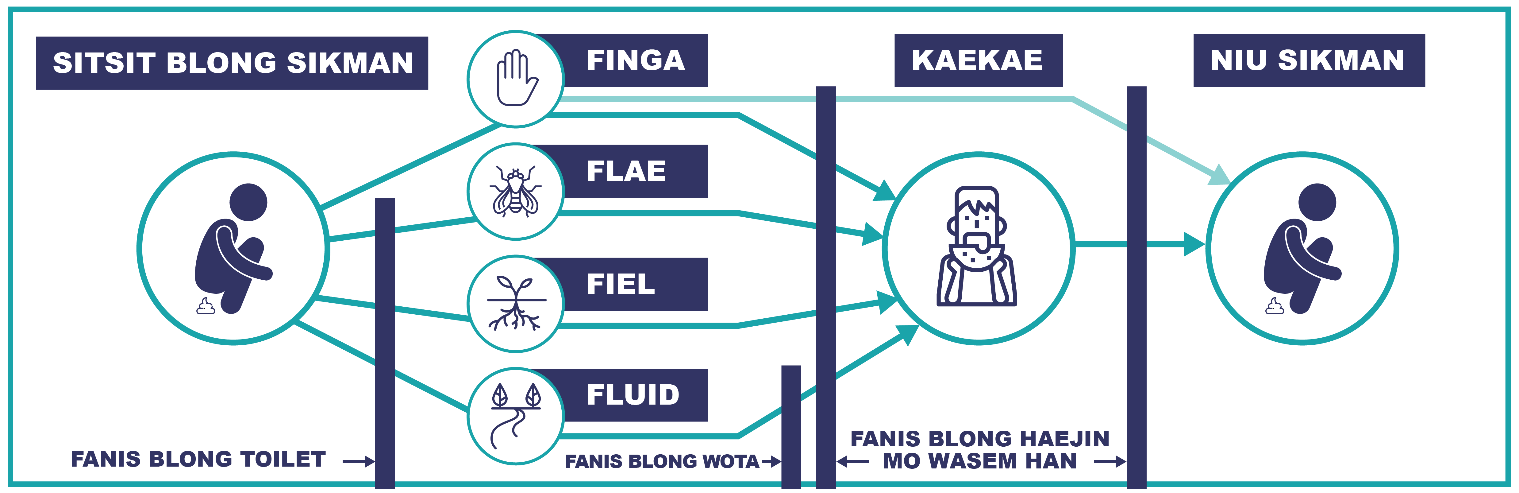 Ol difren kaen woman mo man: Blong mekem sua se ol woman mo man oli sef, hemi gud blong gat ol separet toilet blong staf mo sikman, mo blong man mo woman. Hemi impoten tumas blong gat toilet blong ol woman taem we oli gat sikmun. Blong ol pipol we oli gat disabiliti, yumi mas gat toilet we hemi bigwan lilbit (minimam 1.6m waed) more gat ol ba blong sapotem taem we wan i sitdaon mo gerap. Toetlet mas gat lok insaed mo aotsaed. Saniteisen – taem blong LuklukI gat fulap samting blong jekem long sefti blong toilet, hemia difren long difren kaen toilet. Ol Risk Asesment Kwestin blong Saniteisen long Tulkit Buklet bae helpem yumi faenemaot ol problem long toilet. Wokboat i go long evri toilet, lukluk mo ansarem ol kwestin blong ol kaen we i stap.3B. ASESMEN blong SANITEISEN (1 of 1)3B. ASESMEN blong SANITEISEN (1 of 1)3B. ASESMEN blong SANITEISEN (1 of 1)3B. ASESMEN blong SANITEISEN (1 of 1)3B. ASESMEN blong SANITEISEN (1 of 1)3B. ASESMEN blong SANITEISEN (1 of 1)3B. ASESMEN blong SANITEISEN (1 of 1)3B. ASESMEN blong SANITEISEN (1 of 1)3B. ASESMEN blong SANITEISEN (1 of 1)3B. ASESMEN blong SANITEISEN (1 of 1)3B. ASESMEN blong SANITEISEN (1 of 1)3B. ASESMEN blong SANITEISEN (1 of 1)3B. ASESMEN blong SANITEISEN (1 of 1)3B. ASESMEN blong SANITEISEN (1 of 1)3B. ASESMEN blong SANITEISEN (1 of 1)3B. ASESMEN blong SANITEISEN (1 of 1)3B. ASESMEN blong SANITEISEN (1 of 1)3B. ASESMEN blong SANITEISEN (1 of 1)Fasiliti blong SanitesenFasiliti blong SanitesenFasiliti blong SanitesenFasiliti blong SanitesenFasiliti blong SanitesenFasiliti blong SanitesenFasiliti blong SanitesenFasiliti blong SanitesenFasiliti blong SanitesenFasiliti blong SanitesenFasiliti blong SanitesenFasiliti blong SanitesenFasiliti blong SanitesenFasiliti blong SanitesenFasiliti blong SanitesenFasiliti blong SanitesenFasiliti blong SanitesenFasiliti blong SanitesenHamas blong eij kaen toilet i gat long Fasiliti ia? No kaontem spos i bitim 30m aot long fasiliti.Hamas blong eij kaen toilet i gat long Fasiliti ia? No kaontem spos i bitim 30m aot long fasiliti.Hamas blong eij kaen toilet i gat long Fasiliti ia? No kaontem spos i bitim 30m aot long fasiliti.Hamas blong eij kaen toilet i gat long Fasiliti ia? No kaontem spos i bitim 30m aot long fasiliti.Hamas blong eij kaen toilet i gat long Fasiliti ia? No kaontem spos i bitim 30m aot long fasiliti.Hamas blong eij kaen toilet i gat long Fasiliti ia? No kaontem spos i bitim 30m aot long fasiliti.Hamas blong eij kaen toilet i gat long Fasiliti ia? No kaontem spos i bitim 30m aot long fasiliti.Hamas blong eij kaen toilet i gat long Fasiliti ia? No kaontem spos i bitim 30m aot long fasiliti.Hamas blong eij kaen toilet i gat long Fasiliti ia? No kaontem spos i bitim 30m aot long fasiliti.Hamas blong eij kaen toilet i gat long Fasiliti ia? No kaontem spos i bitim 30m aot long fasiliti.Hamas blong eij kaen toilet i gat long Fasiliti ia? No kaontem spos i bitim 30m aot long fasiliti.Hamas blong eij kaen toilet i gat long Fasiliti ia? No kaontem spos i bitim 30m aot long fasiliti.Hamas blong eij kaen toilet i gat long Fasiliti ia? No kaontem spos i bitim 30m aot long fasiliti.Hamas blong eij kaen toilet i gat long Fasiliti ia? No kaontem spos i bitim 30m aot long fasiliti.Hamas blong eij kaen toilet i gat long Fasiliti ia? No kaontem spos i bitim 30m aot long fasiliti.Hamas blong eij kaen toilet i gat long Fasiliti ia? No kaontem spos i bitim 30m aot long fasiliti.Hamas blong eij kaen toilet i gat long Fasiliti ia? No kaontem spos i bitim 30m aot long fasiliti.Hamas blong eij kaen toilet i gat long Fasiliti ia? No kaontem spos i bitim 30m aot long fasiliti.Bus toilet:Ventilated Improved Pit (VIP):Ventilated Improved Pit (VIP):Ventilated Improved Pit (VIP):Ventilated Improved Pit (VIP):Por Flash:Por Flash:Por Flash:Por Flash:Por Flash:Baten Flas:Baten Flas:Baten Flas:Open Pit:Kompos:Kompos:Kompos:Kompos:Nara:Nara:Nara:Nara:Nara:Eni long ol flas toilet oli gat Septik Tang?Eni long ol flas toilet oli gat Septik Tang?Eni long ol flas toilet oli gat Septik Tang?Eni long ol flas toilet oli gat Septik Tang?Eni long ol flas toilet oli gat Septik Tang?Eni long ol flas toilet oli gat Septik Tang?Eni long ol flas toilet oli gat Septik Tang?YesSeptik i no wok gudSeptik i no wok gudSeptik i no wok gudSeptik i no wok gudNoI gat difren toilet blong sikman mo sikwoman?I gat difren toilet blong sikman mo sikwoman?I gat difren toilet blong sikman mo sikwoman?I gat difren toilet blong sikman mo sikwoman?I gat difren toilet blong sikman mo sikwoman?I gat difren toilet blong sikman mo sikwoman?I gat difren toilet blong sikman mo sikwoman?YesYes, be nogat saen Yes, be nogat saen Yes, be nogat saen Yes, be nogat saen NoI gat difren tolet blong staf mo sikman?I gat difren tolet blong staf mo sikman?I gat difren tolet blong staf mo sikman?I gat difren tolet blong staf mo sikman?I gat difren tolet blong staf mo sikman?I gat difren tolet blong staf mo sikman?I gat difren tolet blong staf mo sikman?YesYes, be nogat saenYes, be nogat saenYes, be nogat saenYes, be nogat saenNoI gat wan toilet blong woman mo gel wetem rabis bin mo tap long taem blong sikmun?I gat wan toilet blong woman mo gel wetem rabis bin mo tap long taem blong sikmun?I gat wan toilet blong woman mo gel wetem rabis bin mo tap long taem blong sikmun?I gat wan toilet blong woman mo gel wetem rabis bin mo tap long taem blong sikmun?I gat wan toilet blong woman mo gel wetem rabis bin mo tap long taem blong sikmun?I gat wan toilet blong woman mo gel wetem rabis bin mo tap long taem blong sikmun?I gat wan toilet blong woman mo gel wetem rabis bin mo tap long taem blong sikmun?YesYes, be toti/brokYes, be toti/brokYes, be toti/brokYes, be toti/brokNoI gat wan toilet we hemi mitim standard blong akses blong pipol wetem disabiliti? (miniman 1.6m waed)I gat wan toilet we hemi mitim standard blong akses blong pipol wetem disabiliti? (miniman 1.6m waed)I gat wan toilet we hemi mitim standard blong akses blong pipol wetem disabiliti? (miniman 1.6m waed)I gat wan toilet we hemi mitim standard blong akses blong pipol wetem disabiliti? (miniman 1.6m waed)I gat wan toilet we hemi mitim standard blong akses blong pipol wetem disabiliti? (miniman 1.6m waed)I gat wan toilet we hemi mitim standard blong akses blong pipol wetem disabiliti? (miniman 1.6m waed)I gat wan toilet we hemi mitim standard blong akses blong pipol wetem disabiliti? (miniman 1.6m waed)YesYes, be toti/brokYes, be toti/brokYes, be toti/brokYes, be toti/brokNoOl toilet oli gat ples blong wasem han wetem wota klosap long 3m?Ol toilet oli gat ples blong wasem han wetem wota klosap long 3m?Ol toilet oli gat ples blong wasem han wetem wota klosap long 3m?Ol toilet oli gat ples blong wasem han wetem wota klosap long 3m?Ol toilet oli gat ples blong wasem han wetem wota klosap long 3m?Ol toilet oli gat ples blong wasem han wetem wota klosap long 3m?Ol toilet oli gat ples blong wasem han wetem wota klosap long 3m?YesYes, be nogat sopYes, be nogat sopYes, be nogat sopYes, be nogat sopNoOl toilet oli stap long wan ples we i nogat naraman i save lukluk taem we wan i usum?Ol toilet oli stap long wan ples we i nogat naraman i save lukluk taem we wan i usum?Ol toilet oli stap long wan ples we i nogat naraman i save lukluk taem we wan i usum?Ol toilet oli stap long wan ples we i nogat naraman i save lukluk taem we wan i usum?Ol toilet oli stap long wan ples we i nogat naraman i save lukluk taem we wan i usum?Ol toilet oli stap long wan ples we i nogat naraman i save lukluk taem we wan i usum?Ol toilet oli stap long wan ples we i nogat naraman i save lukluk taem we wan i usum?YesSam, i no evri wanSam, i no evri wanSam, i no evri wanSam, i no evri wanNoOl toilet oli gat lok insaed blong sekiuriti?Ol toilet oli gat lok insaed blong sekiuriti?Ol toilet oli gat lok insaed blong sekiuriti?Ol toilet oli gat lok insaed blong sekiuriti?Ol toilet oli gat lok insaed blong sekiuriti?Ol toilet oli gat lok insaed blong sekiuriti?Ol toilet oli gat lok insaed blong sekiuriti?YesSam, i no evri wanSam, i no evri wanSam, i no evri wanSam, i no evri wanNoI gat ol rekod blong klinim toilet?I gat ol rekod blong klinim toilet?I gat ol rekod blong klinim toilet?I gat ol rekod blong klinim toilet?I gat ol rekod blong klinim toilet?I gat ol rekod blong klinim toilet?I gat ol rekod blong klinim toilet?YesYes, be oli no fulumapYes, be oli no fulumapYes, be oli no fulumapYes, be oli no fulumapNoOl toelet hemi gat laet insaed long hem?Ol toelet hemi gat laet insaed long hem?Ol toelet hemi gat laet insaed long hem?Ol toelet hemi gat laet insaed long hem?Ol toelet hemi gat laet insaed long hem?Ol toelet hemi gat laet insaed long hem?Ol toelet hemi gat laet insaed long hem?YesSam, i no evri wanSam, i no evri wanSam, i no evri wanSam, i no evri wanNoRisk Asesmen - SaniteisenRisk Asesmen - SaniteisenRisk Asesmen - SaniteisenRisk Asesmen - SaniteisenRisk Asesmen - SaniteisenRisk Asesmen - SaniteisenRisk Asesmen - SaniteisenKomplitim wan Saniteisen Risk Asesment Form long evri toilet long Fasiliti, afta kaon hamas ‘No’ ansa i gat mo sapos yumi sud ‘Apgred’ or ‘Putum niu wan’.Komplitim wan Saniteisen Risk Asesment Form long evri toilet long Fasiliti, afta kaon hamas ‘No’ ansa i gat mo sapos yumi sud ‘Apgred’ or ‘Putum niu wan’.Komplitim wan Saniteisen Risk Asesment Form long evri toilet long Fasiliti, afta kaon hamas ‘No’ ansa i gat mo sapos yumi sud ‘Apgred’ or ‘Putum niu wan’.Komplitim wan Saniteisen Risk Asesment Form long evri toilet long Fasiliti, afta kaon hamas ‘No’ ansa i gat mo sapos yumi sud ‘Apgred’ or ‘Putum niu wan’.Komplitim wan Saniteisen Risk Asesment Form long evri toilet long Fasiliti, afta kaon hamas ‘No’ ansa i gat mo sapos yumi sud ‘Apgred’ or ‘Putum niu wan’.Komplitim wan Saniteisen Risk Asesment Form long evri toilet long Fasiliti, afta kaon hamas ‘No’ ansa i gat mo sapos yumi sud ‘Apgred’ or ‘Putum niu wan’.Komplitim wan Saniteisen Risk Asesment Form long evri toilet long Fasiliti, afta kaon hamas ‘No’ ansa i gat mo sapos yumi sud ‘Apgred’ or ‘Putum niu wan’.Komplitim wan Saniteisen Risk Asesment Form long evri toilet long Fasiliti, afta kaon hamas ‘No’ ansa i gat mo sapos yumi sud ‘Apgred’ or ‘Putum niu wan’.Komplitim wan Saniteisen Risk Asesment Form long evri toilet long Fasiliti, afta kaon hamas ‘No’ ansa i gat mo sapos yumi sud ‘Apgred’ or ‘Putum niu wan’.Komplitim wan Saniteisen Risk Asesment Form long evri toilet long Fasiliti, afta kaon hamas ‘No’ ansa i gat mo sapos yumi sud ‘Apgred’ or ‘Putum niu wan’.Komplitim wan Saniteisen Risk Asesment Form long evri toilet long Fasiliti, afta kaon hamas ‘No’ ansa i gat mo sapos yumi sud ‘Apgred’ or ‘Putum niu wan’.Komplitim wan Saniteisen Risk Asesment Form long evri toilet long Fasiliti, afta kaon hamas ‘No’ ansa i gat mo sapos yumi sud ‘Apgred’ or ‘Putum niu wan’.Komplitim wan Saniteisen Risk Asesment Form long evri toilet long Fasiliti, afta kaon hamas ‘No’ ansa i gat mo sapos yumi sud ‘Apgred’ or ‘Putum niu wan’.Komplitim wan Saniteisen Risk Asesment Form long evri toilet long Fasiliti, afta kaon hamas ‘No’ ansa i gat mo sapos yumi sud ‘Apgred’ or ‘Putum niu wan’.Komplitim wan Saniteisen Risk Asesment Form long evri toilet long Fasiliti, afta kaon hamas ‘No’ ansa i gat mo sapos yumi sud ‘Apgred’ or ‘Putum niu wan’.Komplitim wan Saniteisen Risk Asesment Form long evri toilet long Fasiliti, afta kaon hamas ‘No’ ansa i gat mo sapos yumi sud ‘Apgred’ or ‘Putum niu wan’.Komplitim wan Saniteisen Risk Asesment Form long evri toilet long Fasiliti, afta kaon hamas ‘No’ ansa i gat mo sapos yumi sud ‘Apgred’ or ‘Putum niu wan’.Komplitim wan Saniteisen Risk Asesment Form long evri toilet long Fasiliti, afta kaon hamas ‘No’ ansa i gat mo sapos yumi sud ‘Apgred’ or ‘Putum niu wan’.Toilet #:Toilet #:1123444555666788Lokesen:Lokesen:Hamas ‘No’ I gat:Hamas ‘No’ I gat:‘Apgred’:‘Apgred’:‘Putum Niu wan’:‘Putum Niu wan’:SEKSEN 3C: HAEJINSEKSEN 3C: HAEJINPles blong KeaPles blong KeaTaem we yumi stap kea long ol sikman mo sikwoman hemi gat fulap janis blong pasem ol sik oa disis long han. Long fasiliti i mas gat gudfala haejin fasiliti blong mekem sua se ol staf mo sikman i save wasem han plante.Taem we yumi stap kea long ol sikman mo sikwoman hemi gat fulap janis blong pasem ol sik oa disis long han. Long fasiliti i mas gat gudfala haejin fasiliti blong mekem sua se ol staf mo sikman i save wasem han plante.Ples blong Wasem HanYumi mas gat gudfala ples blong wasem han klosap long ol ples blong kea mo ol ples blong sakem toti. Minim se ol staf save wasem han hariap afta ol tajem samting no gud.Gudfala ples blong wasem hand mas gat:Wota i save ron oltaemHemi klinSop i stap oltaemAlkol rab i stap blong disinfect.Ol ples blong kolektem wota blong dring, mbae hemi no wan stret ples blong wasem hand olsem tap blong tang.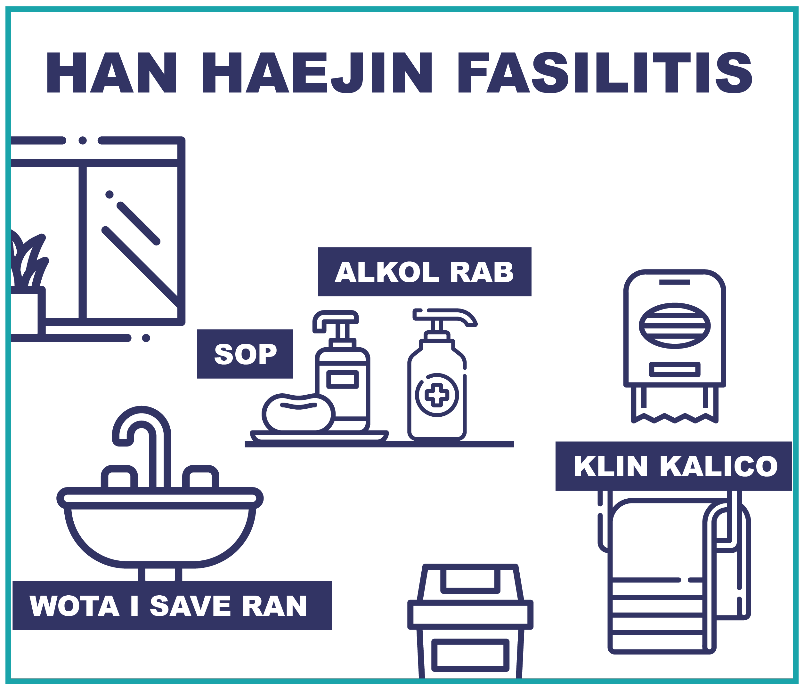 Haejin PromosenHaejin Promosen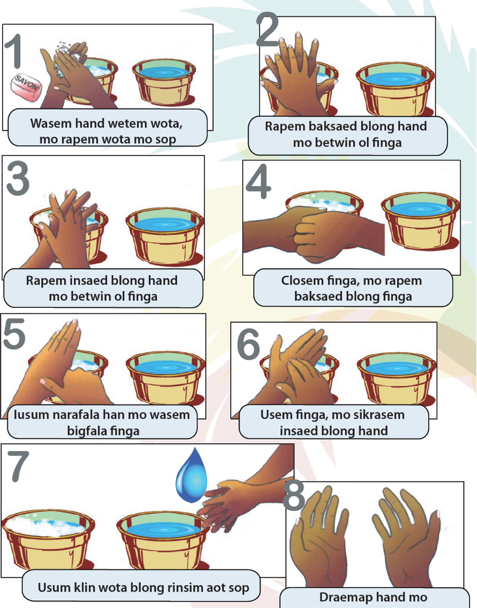 Blong helpem komuniti mo ol staf blong folem gudfala fasin blong haejin, yumi sud gat ol posta i stap long wol blong Fasiliti. Eksampol posta hemi olsem wanem blong wasem han, olsem wanem blong kipim wota i sef, mo awenes long helti fasin blong ol woman long taem blong sikmun.EKSASAES – Mekem AwenesWetem help blong vilej nes, mekem wan lis blong top trifala sikness we man i kasem fulap long komuniti ia. Sam eksampol:Skebies, sitsit wota, yaos, wom, konjankt.., etc.Afta stori long wanem i mas jenis blong daonem ol sik ia. Raetem ol ansa long wan flip chat.Mekem notis long komuniti, tim ia bae mekem wan toktok long komuniti blong talemaot ol tingting long eksasaes ia afta long nekis lanj. Mo tu bae yumi presentem ol risal blong Wota Kwaliti Tes.3C. ASESMEN blong HAEJIN (1 of 1)3C. ASESMEN blong HAEJIN (1 of 1)3C. ASESMEN blong HAEJIN (1 of 1)3C. ASESMEN blong HAEJIN (1 of 1)3C. ASESMEN blong HAEJIN (1 of 1)3C. ASESMEN blong HAEJIN (1 of 1)3C. ASESMEN blong HAEJIN (1 of 1)Haejin long FasilitiHaejin long FasilitiHaejin long FasilitiHaejin long FasilitiHaejin long FasilitiHaejin long FasilitiHaejin long FasilitiOl ples blong givim kea hemi gat wan ples blong wasem han insaed long 3m?YesSam, be i no evri wanNoOl ples blong wasem han i gat wota i save ron?Yesi no evri wanNoEvri ples blong wasem han i gat sop?Yesi no evri wanNoOl ples blong sakem toti (aotsaed) i gat wan ples blong wasem hand i stap klosap?Yesi no evri wanNoI gat inaf posta blong soem gudfala fasin blong haejin i stap hang long wol?YesYes, be i no inafNoKaontem hamas i gat blong ol samting andanit. Bae helpem yumi disaed sapos ol fasiliti blong haejin hemi inaf or i no inaf.Kaontem hamas i gat blong ol samting andanit. Bae helpem yumi disaed sapos ol fasiliti blong haejin hemi inaf or i no inaf.Kaontem hamas i gat blong ol samting andanit. Bae helpem yumi disaed sapos ol fasiliti blong haejin hemi inaf or i no inaf.Kaontem hamas i gat blong ol samting andanit. Bae helpem yumi disaed sapos ol fasiliti blong haejin hemi inaf or i no inaf.Kaontem hamas i gat blong ol samting andanit. Bae helpem yumi disaed sapos ol fasiliti blong haejin hemi inaf or i no inaf.Kaontem hamas i gat blong ol samting andanit. Bae helpem yumi disaed sapos ol fasiliti blong haejin hemi inaf or i no inaf.Kaontem hamas i gat blong ol samting andanit. Bae helpem yumi disaed sapos ol fasiliti blong haejin hemi inaf or i no inaf.Hamas i gat long Fasiliti ia?Hamas i gat long Fasiliti ia?Hamas i gat long Fasiliti ia?Kaon:Kaon:Kaon:Kaon:Hamas totel:Hamas totel:Hamas totel:Hamas totel:Ples blong givim keaPles blong givim keaPles blong givim kea=Ples blong sakem toti (aotsaed)Ples blong sakem toti (aotsaed)Ples blong sakem toti (aotsaed)=ToeletToeletToeletPles blong wasem hanPles blong wasem hanPles blong wasem han=I gat inaf ples blong wasem han blong mitim hamas ples blong kea, wes desposel pit mo toelet i gat?I gat inaf ples blong wasem han blong mitim hamas ples blong kea, wes desposel pit mo toelet i gat?I gat inaf ples blong wasem han blong mitim hamas ples blong kea, wes desposel pit mo toelet i gat?I gat inaf ples blong wasem han blong mitim hamas ples blong kea, wes desposel pit mo toelet i gat?I gat inaf ples blong wasem han blong mitim hamas ples blong kea, wes desposel pit mo toelet i gat?YesYesNoLong taem blong inspeksen ia, i gat hamas aot long ol ples blong wasem han we hemi:Long taem blong inspeksen ia, i gat hamas aot long ol ples blong wasem han we hemi:Long taem blong inspeksen ia, i gat hamas aot long ol ples blong wasem han we hemi:Long taem blong inspeksen ia, i gat hamas aot long ol ples blong wasem han we hemi:Long taem blong inspeksen ia, i gat hamas aot long ol ples blong wasem han we hemi:Long taem blong inspeksen ia, i gat hamas aot long ol ples blong wasem han we hemi:Long taem blong inspeksen ia, i gat hamas aot long ol ples blong wasem han we hemi:Long taem blong inspeksen ia, i gat hamas aot long ol ples blong wasem han we hemi:Long taem blong inspeksen ia, i gat hamas aot long ol ples blong wasem han we hemi:Long taem blong inspeksen ia, i gat hamas aot long ol ples blong wasem han we hemi:Long taem blong inspeksen ia, i gat hamas aot long ol ples blong wasem han we hemi:Nogat wota i save ron?Nogat wota i save ron?Nogat wota i save ron?=Nogat sop i stap?Nogat sop i stap?Nogat sop i stap?=Nogat gudfala dreinej blong karemaot wota?Nogat gudfala dreinej blong karemaot wota?Nogat gudfala dreinej blong karemaot wota?=Hemi toti tumas?Hemi toti tumas?Hemi toti tumas?=Nomoli, hamas kes blong ol difren siknes bilo i gat long komuniti ia long wan manis?Nomoli, hamas kes blong ol difren siknes bilo i gat long komuniti ia long wan manis?Nomoli, hamas kes blong ol difren siknes bilo i gat long komuniti ia long wan manis?Nomoli, hamas kes blong ol difren siknes bilo i gat long komuniti ia long wan manis?Nomoli, hamas kes blong ol difren siknes bilo i gat long komuniti ia long wan manis?Nomoli, hamas kes blong ol difren siknes bilo i gat long komuniti ia long wan manis?Nomoli, hamas kes blong ol difren siknes bilo i gat long komuniti ia long wan manis?Nomoli, hamas kes blong ol difren siknes bilo i gat long komuniti ia long wan manis?Nomoli, hamas kes blong ol difren siknes bilo i gat long komuniti ia long wan manis?Nomoli, hamas kes blong ol difren siknes bilo i gat long komuniti ia long wan manis?Nomoli, hamas kes blong ol difren siknes bilo i gat long komuniti ia long wan manis?Sitsit wota:Skebis:Yaos:Yaos:Konjanktivaetis:Konjanktivaetis:Konjanktivaetis:Konjanktivaetis:Konjanktivaetis:Wom:Wom:SEKSEN 3D: TOTISEKSEN 3D: TOTISEKSEN 3D: TOTISEKSEN 3D: TOTISEKSEN 3D: TOTISEKSEN 3D: TOTISEKSEN 3D: TOTIPles blong kolektem toti (insaed long Fasiliti)Ples blong kolektem toti (insaed long Fasiliti)Ples blong kolektem toti (insaed long Fasiliti)Ples blong kolektem toti (insaed long Fasiliti)Ples blong kolektem toti (insaed long Fasiliti)Ples blong kolektem toti (insaed long Fasiliti)Ples blong kolektem toti (insaed long Fasiliti)I gat tri men difren kaen Toti long wan Heltkea Fasiliti. Sam kaen toti i save kosem kil bakegen sapos yumi no putem long stret ples. Fes samting hemi blong mekem sua se yumi gat difren tin blong kolektem ol difren kaen toti insaed long Fasiliti. Ol tin oli mas gat klia mak long hem blong soem wanem kaen toti i go insaed. Yu sud usum wan plastik insaed long Nomol Rabis nomo.Tri difren kaen Toti we yumi sud gat separet kontena blong hemi:I gat tri men difren kaen Toti long wan Heltkea Fasiliti. Sam kaen toti i save kosem kil bakegen sapos yumi no putem long stret ples. Fes samting hemi blong mekem sua se yumi gat difren tin blong kolektem ol difren kaen toti insaed long Fasiliti. Ol tin oli mas gat klia mak long hem blong soem wanem kaen toti i go insaed. Yu sud usum wan plastik insaed long Nomol Rabis nomo.Tri difren kaen Toti we yumi sud gat separet kontena blong hemi:I gat tri men difren kaen Toti long wan Heltkea Fasiliti. Sam kaen toti i save kosem kil bakegen sapos yumi no putem long stret ples. Fes samting hemi blong mekem sua se yumi gat difren tin blong kolektem ol difren kaen toti insaed long Fasiliti. Ol tin oli mas gat klia mak long hem blong soem wanem kaen toti i go insaed. Yu sud usum wan plastik insaed long Nomol Rabis nomo.Tri difren kaen Toti we yumi sud gat separet kontena blong hemi:I gat tri men difren kaen Toti long wan Heltkea Fasiliti. Sam kaen toti i save kosem kil bakegen sapos yumi no putem long stret ples. Fes samting hemi blong mekem sua se yumi gat difren tin blong kolektem ol difren kaen toti insaed long Fasiliti. Ol tin oli mas gat klia mak long hem blong soem wanem kaen toti i go insaed. Yu sud usum wan plastik insaed long Nomol Rabis nomo.Tri difren kaen Toti we yumi sud gat separet kontena blong hemi:I gat tri men difren kaen Toti long wan Heltkea Fasiliti. Sam kaen toti i save kosem kil bakegen sapos yumi no putem long stret ples. Fes samting hemi blong mekem sua se yumi gat difren tin blong kolektem ol difren kaen toti insaed long Fasiliti. Ol tin oli mas gat klia mak long hem blong soem wanem kaen toti i go insaed. Yu sud usum wan plastik insaed long Nomol Rabis nomo.Tri difren kaen Toti we yumi sud gat separet kontena blong hemi:I gat tri men difren kaen Toti long wan Heltkea Fasiliti. Sam kaen toti i save kosem kil bakegen sapos yumi no putem long stret ples. Fes samting hemi blong mekem sua se yumi gat difren tin blong kolektem ol difren kaen toti insaed long Fasiliti. Ol tin oli mas gat klia mak long hem blong soem wanem kaen toti i go insaed. Yu sud usum wan plastik insaed long Nomol Rabis nomo.Tri difren kaen Toti we yumi sud gat separet kontena blong hemi:I gat tri men difren kaen Toti long wan Heltkea Fasiliti. Sam kaen toti i save kosem kil bakegen sapos yumi no putem long stret ples. Fes samting hemi blong mekem sua se yumi gat difren tin blong kolektem ol difren kaen toti insaed long Fasiliti. Ol tin oli mas gat klia mak long hem blong soem wanem kaen toti i go insaed. Yu sud usum wan plastik insaed long Nomol Rabis nomo.Tri difren kaen Toti we yumi sud gat separet kontena blong hemi:Nomol RabisNomol RabisInfekses TotiInfekses TotiSap TotiSap TotiSap TotiOl toti we I nomoli kamaot long wan haoshol:Ol toti we I nomoli kamaot long wan haoshol:Toti we hemi save infektem naraman mo woman:Toti we hemi save infektem naraman mo woman:Tul we hemi gat sap ej poin mo save kat mo stickem man mo woman:Tul we hemi gat sap ej poin mo save kat mo stickem man mo woman:Tul we hemi gat sap ej poin mo save kat mo stickem man mo woman: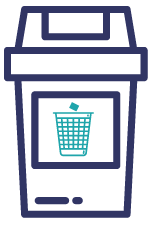 PepaKaekaePaketBags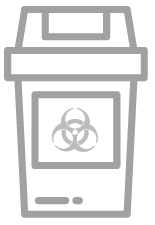 MaskGlavBladFluid blo bodi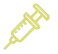 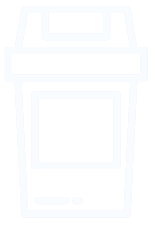 NidelSaringeBledNaefSTERALISeSEN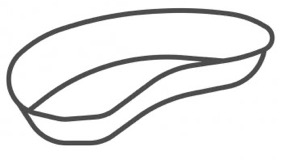 Some ikwipmen yumi save usum bakagen sapos yu usum wan masine blong mekem steralisesen blong kilim ol bebet. Sapos fasiliti hemi stap mekem hemi, kolektem ol ikwipmen long wan dis mo kipim long wan sef ples bifo yu stap mekem steralisesen.STERALISeSENSome ikwipmen yumi save usum bakagen sapos yu usum wan masine blong mekem steralisesen blong kilim ol bebet. Sapos fasiliti hemi stap mekem hemi, kolektem ol ikwipmen long wan dis mo kipim long wan sef ples bifo yu stap mekem steralisesen.STERALISeSENSome ikwipmen yumi save usum bakagen sapos yu usum wan masine blong mekem steralisesen blong kilim ol bebet. Sapos fasiliti hemi stap mekem hemi, kolektem ol ikwipmen long wan dis mo kipim long wan sef ples bifo yu stap mekem steralisesen.STERALISeSENSome ikwipmen yumi save usum bakagen sapos yu usum wan masine blong mekem steralisesen blong kilim ol bebet. Sapos fasiliti hemi stap mekem hemi, kolektem ol ikwipmen long wan dis mo kipim long wan sef ples bifo yu stap mekem steralisesen.STERALISeSENSome ikwipmen yumi save usum bakagen sapos yu usum wan masine blong mekem steralisesen blong kilim ol bebet. Sapos fasiliti hemi stap mekem hemi, kolektem ol ikwipmen long wan dis mo kipim long wan sef ples bifo yu stap mekem steralisesen.STERALISeSENSome ikwipmen yumi save usum bakagen sapos yu usum wan masine blong mekem steralisesen blong kilim ol bebet. Sapos fasiliti hemi stap mekem hemi, kolektem ol ikwipmen long wan dis mo kipim long wan sef ples bifo yu stap mekem steralisesen.STERALISeSENSome ikwipmen yumi save usum bakagen sapos yu usum wan masine blong mekem steralisesen blong kilim ol bebet. Sapos fasiliti hemi stap mekem hemi, kolektem ol ikwipmen long wan dis mo kipim long wan sef ples bifo yu stap mekem steralisesen.EKSASAES – Sotemaot TotiEKSASAES – Sotemaot TotiEKSASAES – Sotemaot TotiEKSASAES – Sotemaot TotiEKSASAES – Sotemaot TotiEKSASAES – Sotemaot TotiEKSASAES – Sotemaot TotiLong eksaes ia bae yumi mekem praktis long separetem ol difren kaen toti we yumi gat long Heltkea Fasiliti:Splitem tim i go long trifala grup. Eaj grup bae mekem wan saen blong wan aot long ol tri kaen blong Toti.Stikem trifala pepa ia i go long wol.Fasiliteta bae kolemaot sam difren kaen Toti e.g. “Pepa” or “Mask”.Evri participen bae tekem turn blong disaed wanem korekt bin blong sakem kaen toti ia.Afta wan i disaed finis, hemi mas girap wokbaot i go tajem saen blong bin we toti sud go.Afta, ol nara memba blong tim disaed sapos oli akri.Naja yumi sud save gud olsem wanem blong sotem ol toti long fasiliti.Long eksaes ia bae yumi mekem praktis long separetem ol difren kaen toti we yumi gat long Heltkea Fasiliti:Splitem tim i go long trifala grup. Eaj grup bae mekem wan saen blong wan aot long ol tri kaen blong Toti.Stikem trifala pepa ia i go long wol.Fasiliteta bae kolemaot sam difren kaen Toti e.g. “Pepa” or “Mask”.Evri participen bae tekem turn blong disaed wanem korekt bin blong sakem kaen toti ia.Afta wan i disaed finis, hemi mas girap wokbaot i go tajem saen blong bin we toti sud go.Afta, ol nara memba blong tim disaed sapos oli akri.Naja yumi sud save gud olsem wanem blong sotem ol toti long fasiliti.Long eksaes ia bae yumi mekem praktis long separetem ol difren kaen toti we yumi gat long Heltkea Fasiliti:Splitem tim i go long trifala grup. Eaj grup bae mekem wan saen blong wan aot long ol tri kaen blong Toti.Stikem trifala pepa ia i go long wol.Fasiliteta bae kolemaot sam difren kaen Toti e.g. “Pepa” or “Mask”.Evri participen bae tekem turn blong disaed wanem korekt bin blong sakem kaen toti ia.Afta wan i disaed finis, hemi mas girap wokbaot i go tajem saen blong bin we toti sud go.Afta, ol nara memba blong tim disaed sapos oli akri.Naja yumi sud save gud olsem wanem blong sotem ol toti long fasiliti.Long eksaes ia bae yumi mekem praktis long separetem ol difren kaen toti we yumi gat long Heltkea Fasiliti:Splitem tim i go long trifala grup. Eaj grup bae mekem wan saen blong wan aot long ol tri kaen blong Toti.Stikem trifala pepa ia i go long wol.Fasiliteta bae kolemaot sam difren kaen Toti e.g. “Pepa” or “Mask”.Evri participen bae tekem turn blong disaed wanem korekt bin blong sakem kaen toti ia.Afta wan i disaed finis, hemi mas girap wokbaot i go tajem saen blong bin we toti sud go.Afta, ol nara memba blong tim disaed sapos oli akri.Naja yumi sud save gud olsem wanem blong sotem ol toti long fasiliti.Long eksaes ia bae yumi mekem praktis long separetem ol difren kaen toti we yumi gat long Heltkea Fasiliti:Splitem tim i go long trifala grup. Eaj grup bae mekem wan saen blong wan aot long ol tri kaen blong Toti.Stikem trifala pepa ia i go long wol.Fasiliteta bae kolemaot sam difren kaen Toti e.g. “Pepa” or “Mask”.Evri participen bae tekem turn blong disaed wanem korekt bin blong sakem kaen toti ia.Afta wan i disaed finis, hemi mas girap wokbaot i go tajem saen blong bin we toti sud go.Afta, ol nara memba blong tim disaed sapos oli akri.Naja yumi sud save gud olsem wanem blong sotem ol toti long fasiliti.Long eksaes ia bae yumi mekem praktis long separetem ol difren kaen toti we yumi gat long Heltkea Fasiliti:Splitem tim i go long trifala grup. Eaj grup bae mekem wan saen blong wan aot long ol tri kaen blong Toti.Stikem trifala pepa ia i go long wol.Fasiliteta bae kolemaot sam difren kaen Toti e.g. “Pepa” or “Mask”.Evri participen bae tekem turn blong disaed wanem korekt bin blong sakem kaen toti ia.Afta wan i disaed finis, hemi mas girap wokbaot i go tajem saen blong bin we toti sud go.Afta, ol nara memba blong tim disaed sapos oli akri.Naja yumi sud save gud olsem wanem blong sotem ol toti long fasiliti.Long eksaes ia bae yumi mekem praktis long separetem ol difren kaen toti we yumi gat long Heltkea Fasiliti:Splitem tim i go long trifala grup. Eaj grup bae mekem wan saen blong wan aot long ol tri kaen blong Toti.Stikem trifala pepa ia i go long wol.Fasiliteta bae kolemaot sam difren kaen Toti e.g. “Pepa” or “Mask”.Evri participen bae tekem turn blong disaed wanem korekt bin blong sakem kaen toti ia.Afta wan i disaed finis, hemi mas girap wokbaot i go tajem saen blong bin we toti sud go.Afta, ol nara memba blong tim disaed sapos oli akri.Naja yumi sud save gud olsem wanem blong sotem ol toti long fasiliti.SEKSEN 3D: TOTISEKSEN 3D: TOTISEKSEN 3D: TOTISEKSEN 3D: TOTISEKSEN 3D: TOTISEKSEN 3D: TOTISEKSEN 3D: TOTITritmen blong TotiTritmen blong TotiTritmen blong TotiTritmen blong TotiTritmen blong TotiTritmen blong TotiTritmen blong TotiTaem we yumi ‘Tritem Toti’, yumi stap tokbat wan proses we yumi destroiem infekses pat blong hemi blong mekem i mo sef blong usum bakagen oa sakem. Nomoli yumi mekem tritmen usum temperature we hemi hae tumas blong ol bebet mo hemi stap kilem olgeta ded. Afta yumi mas sakem long wan stret ples from sam blong ol sap samting bae stap yet.Taem we yumi ‘Tritem Toti’, yumi stap tokbat wan proses we yumi destroiem infekses pat blong hemi blong mekem i mo sef blong usum bakagen oa sakem. Nomoli yumi mekem tritmen usum temperature we hemi hae tumas blong ol bebet mo hemi stap kilem olgeta ded. Afta yumi mas sakem long wan stret ples from sam blong ol sap samting bae stap yet.Taem we yumi ‘Tritem Toti’, yumi stap tokbat wan proses we yumi destroiem infekses pat blong hemi blong mekem i mo sef blong usum bakagen oa sakem. Nomoli yumi mekem tritmen usum temperature we hemi hae tumas blong ol bebet mo hemi stap kilem olgeta ded. Afta yumi mas sakem long wan stret ples from sam blong ol sap samting bae stap yet.Taem we yumi ‘Tritem Toti’, yumi stap tokbat wan proses we yumi destroiem infekses pat blong hemi blong mekem i mo sef blong usum bakagen oa sakem. Nomoli yumi mekem tritmen usum temperature we hemi hae tumas blong ol bebet mo hemi stap kilem olgeta ded. Afta yumi mas sakem long wan stret ples from sam blong ol sap samting bae stap yet.Taem we yumi ‘Tritem Toti’, yumi stap tokbat wan proses we yumi destroiem infekses pat blong hemi blong mekem i mo sef blong usum bakagen oa sakem. Nomoli yumi mekem tritmen usum temperature we hemi hae tumas blong ol bebet mo hemi stap kilem olgeta ded. Afta yumi mas sakem long wan stret ples from sam blong ol sap samting bae stap yet.Taem we yumi ‘Tritem Toti’, yumi stap tokbat wan proses we yumi destroiem infekses pat blong hemi blong mekem i mo sef blong usum bakagen oa sakem. Nomoli yumi mekem tritmen usum temperature we hemi hae tumas blong ol bebet mo hemi stap kilem olgeta ded. Afta yumi mas sakem long wan stret ples from sam blong ol sap samting bae stap yet.Taem we yumi ‘Tritem Toti’, yumi stap tokbat wan proses we yumi destroiem infekses pat blong hemi blong mekem i mo sef blong usum bakagen oa sakem. Nomoli yumi mekem tritmen usum temperature we hemi hae tumas blong ol bebet mo hemi stap kilem olgeta ded. Afta yumi mas sakem long wan stret ples from sam blong ol sap samting bae stap yet.STERALISESEN Usum AUTOCLAVEAutoclave hemi wan masine blong hitim ol ikwipment we yumi wantem use bakagen. Hemi stap usum stim blong hitim ol ikqipment mo kilem ol bebet blong mekem hemi sef blong usum bakagen.STERALISESEN Usum AUTOCLAVEAutoclave hemi wan masine blong hitim ol ikwipment we yumi wantem use bakagen. Hemi stap usum stim blong hitim ol ikqipment mo kilem ol bebet blong mekem hemi sef blong usum bakagen.STERALISESEN Usum AUTOCLAVEAutoclave hemi wan masine blong hitim ol ikwipment we yumi wantem use bakagen. Hemi stap usum stim blong hitim ol ikqipment mo kilem ol bebet blong mekem hemi sef blong usum bakagen.STERALISESEN Usum AUTOCLAVEAutoclave hemi wan masine blong hitim ol ikwipment we yumi wantem use bakagen. Hemi stap usum stim blong hitim ol ikqipment mo kilem ol bebet blong mekem hemi sef blong usum bakagen.STERALISESEN Usum AUTOCLAVEAutoclave hemi wan masine blong hitim ol ikwipment we yumi wantem use bakagen. Hemi stap usum stim blong hitim ol ikqipment mo kilem ol bebet blong mekem hemi sef blong usum bakagen.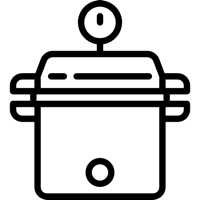 INCINERATORIncinerator yu save usum blong bonem ol infeskses mo sap toti blong mekem sua se hemi no moa infekses bifoa yu stap sakem. Afta long incinerasen mbae ol sap i stap yet, minim se yu mas sakem long wan ples we i nogat man i save kam long hem.I gat ol difren kaen incinerator be sam I moa gud bitim narawan from oli no mekem tumas mok. Sapos hemi gat tu jemba hemi moa gud.INCINERATORIncinerator yu save usum blong bonem ol infeskses mo sap toti blong mekem sua se hemi no moa infekses bifoa yu stap sakem. Afta long incinerasen mbae ol sap i stap yet, minim se yu mas sakem long wan ples we i nogat man i save kam long hem.I gat ol difren kaen incinerator be sam I moa gud bitim narawan from oli no mekem tumas mok. Sapos hemi gat tu jemba hemi moa gud.INCINERATORIncinerator yu save usum blong bonem ol infeskses mo sap toti blong mekem sua se hemi no moa infekses bifoa yu stap sakem. Afta long incinerasen mbae ol sap i stap yet, minim se yu mas sakem long wan ples we i nogat man i save kam long hem.I gat ol difren kaen incinerator be sam I moa gud bitim narawan from oli no mekem tumas mok. Sapos hemi gat tu jemba hemi moa gud.INCINERATORIncinerator yu save usum blong bonem ol infeskses mo sap toti blong mekem sua se hemi no moa infekses bifoa yu stap sakem. Afta long incinerasen mbae ol sap i stap yet, minim se yu mas sakem long wan ples we i nogat man i save kam long hem.I gat ol difren kaen incinerator be sam I moa gud bitim narawan from oli no mekem tumas mok. Sapos hemi gat tu jemba hemi moa gud.INCINERATORIncinerator yu save usum blong bonem ol infeskses mo sap toti blong mekem sua se hemi no moa infekses bifoa yu stap sakem. Afta long incinerasen mbae ol sap i stap yet, minim se yu mas sakem long wan ples we i nogat man i save kam long hem.I gat ol difren kaen incinerator be sam I moa gud bitim narawan from oli no mekem tumas mok. Sapos hemi gat tu jemba hemi moa gud.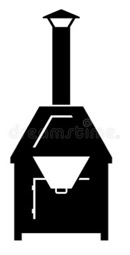 Bonem long wan open pitHemia wan veri besic fasin blong tritem toti, mo hemi no gud tumas from hemi stap kosem fulap smok, we hemi wan hazard long man mo environmen bakagen. Mo tu yumi no save sue se fiya ia hemi bin kilim ol bebet. Sapos yu stap mekem hemia, gudgud blong lukaotem wan rod blong pem wan incinerator long Fasiliti ia.Bonem long wan open pitHemia wan veri besic fasin blong tritem toti, mo hemi no gud tumas from hemi stap kosem fulap smok, we hemi wan hazard long man mo environmen bakagen. Mo tu yumi no save sue se fiya ia hemi bin kilim ol bebet. Sapos yu stap mekem hemia, gudgud blong lukaotem wan rod blong pem wan incinerator long Fasiliti ia.Bonem long wan open pitHemia wan veri besic fasin blong tritem toti, mo hemi no gud tumas from hemi stap kosem fulap smok, we hemi wan hazard long man mo environmen bakagen. Mo tu yumi no save sue se fiya ia hemi bin kilim ol bebet. Sapos yu stap mekem hemia, gudgud blong lukaotem wan rod blong pem wan incinerator long Fasiliti ia.Bonem long wan open pitHemia wan veri besic fasin blong tritem toti, mo hemi no gud tumas from hemi stap kosem fulap smok, we hemi wan hazard long man mo environmen bakagen. Mo tu yumi no save sue se fiya ia hemi bin kilim ol bebet. Sapos yu stap mekem hemia, gudgud blong lukaotem wan rod blong pem wan incinerator long Fasiliti ia.Bonem long wan open pitHemia wan veri besic fasin blong tritem toti, mo hemi no gud tumas from hemi stap kosem fulap smok, we hemi wan hazard long man mo environmen bakagen. Mo tu yumi no save sue se fiya ia hemi bin kilim ol bebet. Sapos yu stap mekem hemia, gudgud blong lukaotem wan rod blong pem wan incinerator long Fasiliti ia.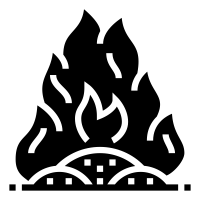 Ples blong sakem toti (aotsaed long Fasiliti)Afta yu bin kolektem mo tritem ol toti, toti i sud go long wan ples we hemi sekua. Minim se ol komuniti, mo animol i no save go long hem mo no save tajem toti.Wan gudfala ples blong sakem toti hemi:Gat lining long bottom long pit mo gat wan kava blong blokem animol, flae mo man i save tajem.Mas stap minimum 30 m aot long eni surfes wota, mo mas stap 50 m aot long eni sos blong wota.Mas gat fanis mo get blong blokem any memba blong komuniti mo animol i save kam insaed.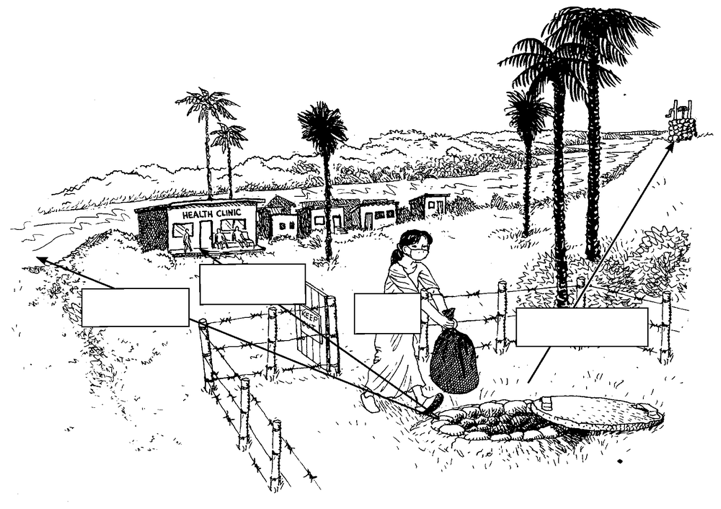 Blong blokem ol Toti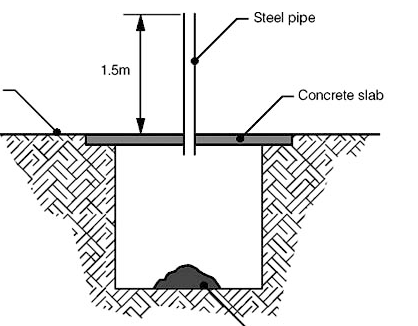 I gat sam narafala fasin blong blokem eni animol mo man i save tajem ol infekses mo sap Toti. Hemia nao wan eksampol long wan pit we oli mekem slap blong kavrem antap, afta putum wan paep it godaon blong sakem oli toti.Hemia tu wan opsen blong ol Placenta afta long bon.3D. ASESMEN blong TOTI (1 of 1)3D. ASESMEN blong TOTI (1 of 1)3D. ASESMEN blong TOTI (1 of 1)3D. ASESMEN blong TOTI (1 of 1)3D. ASESMEN blong TOTI (1 of 1)3D. ASESMEN blong TOTI (1 of 1)3D. ASESMEN blong TOTI (1 of 1)3D. ASESMEN blong TOTI (1 of 1)3D. ASESMEN blong TOTI (1 of 1)3D. ASESMEN blong TOTI (1 of 1)3D. ASESMEN blong TOTI (1 of 1)3D. ASESMEN blong TOTI (1 of 1)3D. ASESMEN blong TOTI (1 of 1)3D. ASESMEN blong TOTI (1 of 1)3D. ASESMEN blong TOTI (1 of 1)3D. ASESMEN blong TOTI (1 of 1)3D. ASESMEN blong TOTI (1 of 1)Ples blong kolektem totiPles blong kolektem totiPles blong kolektem totiPles blong kolektem totiPles blong kolektem totiPles blong kolektem totiPles blong kolektem totiPles blong kolektem totiPles blong kolektem totiPles blong kolektem totiPles blong kolektem totiPles blong kolektem totiPles blong kolektem totiPles blong kolektem totiPles blong kolektem totiPles blong kolektem totiPles blong kolektem totiI gat ples blong toti long evri ples we staf i stap tritem sikman mo sikwoman?I gat ples blong toti long evri ples we staf i stap tritem sikman mo sikwoman?I gat ples blong toti long evri ples we staf i stap tritem sikman mo sikwoman?I gat ples blong toti long evri ples we staf i stap tritem sikman mo sikwoman?I gat ples blong toti long evri ples we staf i stap tritem sikman mo sikwoman?I gat ples blong toti long evri ples we staf i stap tritem sikman mo sikwoman?I gat ples blong toti long evri ples we staf i stap tritem sikman mo sikwoman?Yesi no evri wani no evri wani no evri wani no evri wani no evri wanNoI gat tri difren ples blong toti; one blong:  Haoshol toti, Infekses toti mo Sap toti?I gat tri difren ples blong toti; one blong:  Haoshol toti, Infekses toti mo Sap toti?I gat tri difren ples blong toti; one blong:  Haoshol toti, Infekses toti mo Sap toti?I gat tri difren ples blong toti; one blong:  Haoshol toti, Infekses toti mo Sap toti?I gat tri difren ples blong toti; one blong:  Haoshol toti, Infekses toti mo Sap toti?I gat tri difren ples blong toti; one blong:  Haoshol toti, Infekses toti mo Sap toti?I gat tri difren ples blong toti; one blong:  Haoshol toti, Infekses toti mo Sap toti?Yesi no evri wani no evri wani no evri wani no evri wani no evri wanNoOl toti insaed long ples blong toti naoia hem luk olsem i stap long stret ples? Ol toti insaed long ples blong toti naoia hem luk olsem i stap long stret ples? Ol toti insaed long ples blong toti naoia hem luk olsem i stap long stret ples? Ol toti insaed long ples blong toti naoia hem luk olsem i stap long stret ples? Ol toti insaed long ples blong toti naoia hem luk olsem i stap long stret ples? Ol toti insaed long ples blong toti naoia hem luk olsem i stap long stret ples? Ol toti insaed long ples blong toti naoia hem luk olsem i stap long stret ples? Yesi no evri wani no evri wani no evri wani no evri wani no evri wanNoOl tin blong toti oli gat lid i stap long top blong hem?Ol tin blong toti oli gat lid i stap long top blong hem?Ol tin blong toti oli gat lid i stap long top blong hem?Ol tin blong toti oli gat lid i stap long top blong hem?Ol tin blong toti oli gat lid i stap long top blong hem?Ol tin blong toti oli gat lid i stap long top blong hem?Ol tin blong toti oli gat lid i stap long top blong hem?Yesi no evri wani no evri wani no evri wani no evri wani no evri wanNoOl tin blong toti oli gat inaf spes insaed?Ol tin blong toti oli gat inaf spes insaed?Ol tin blong toti oli gat inaf spes insaed?Ol tin blong toti oli gat inaf spes insaed?Ol tin blong toti oli gat inaf spes insaed?Ol tin blong toti oli gat inaf spes insaed?Ol tin blong toti oli gat inaf spes insaed?Yesi no evri wani no evri wani no evri wani no evri wani no evri wanNoWaste Disposal FasilitiWaste Disposal FasilitiWaste Disposal FasilitiWaste Disposal FasilitiWaste Disposal FasilitiWaste Disposal FasilitiWaste Disposal FasilitiWaste Disposal FasilitiWaste Disposal FasilitiWaste Disposal FasilitiWaste Disposal FasilitiWaste Disposal FasilitiWaste Disposal FasilitiWaste Disposal FasilitiWaste Disposal FasilitiWaste Disposal FasilitiWaste Disposal FasilitiI gat hamas ples blong sakem medikol toti (infekses mo sap toti) long fasiliti ia?I gat hamas ples blong sakem medikol toti (infekses mo sap toti) long fasiliti ia?I gat hamas ples blong sakem medikol toti (infekses mo sap toti) long fasiliti ia?I gat hamas ples blong sakem medikol toti (infekses mo sap toti) long fasiliti ia?I gat hamas ples blong sakem medikol toti (infekses mo sap toti) long fasiliti ia?I gat hamas ples blong sakem medikol toti (infekses mo sap toti) long fasiliti ia?I gat hamas ples blong sakem medikol toti (infekses mo sap toti) long fasiliti ia?I gat hamas ples blong sakem medikol toti (infekses mo sap toti) long fasiliti ia?I gat hamas ples blong sakem medikol toti (infekses mo sap toti) long fasiliti ia?I gat hamas ples blong sakem medikol toti (infekses mo sap toti) long fasiliti ia?I gat hamas ples blong sakem medikol toti (infekses mo sap toti) long fasiliti ia?I gat hamas ples blong sakem medikol toti (infekses mo sap toti) long fasiliti ia?I gat hamas ples blong sakem medikol toti (infekses mo sap toti) long fasiliti ia?I gat hamas ples blong sakem medikol toti (infekses mo sap toti) long fasiliti ia?=Wanem kaen tritmen blong toti oli stap usum long Fasiliti ia? Tikem ol we i gatWanem kaen tritmen blong toti oli stap usum long Fasiliti ia? Tikem ol we i gatWanem kaen tritmen blong toti oli stap usum long Fasiliti ia? Tikem ol we i gatWanem kaen tritmen blong toti oli stap usum long Fasiliti ia? Tikem ol we i gatWanem kaen tritmen blong toti oli stap usum long Fasiliti ia? Tikem ol we i gatWanem kaen tritmen blong toti oli stap usum long Fasiliti ia? Tikem ol we i gatWanem kaen tritmen blong toti oli stap usum long Fasiliti ia? Tikem ol we i gatWanem kaen tritmen blong toti oli stap usum long Fasiliti ia? Tikem ol we i gatWanem kaen tritmen blong toti oli stap usum long Fasiliti ia? Tikem ol we i gatWanem kaen tritmen blong toti oli stap usum long Fasiliti ia? Tikem ol we i gatWanem kaen tritmen blong toti oli stap usum long Fasiliti ia? Tikem ol we i gatWanem kaen tritmen blong toti oli stap usum long Fasiliti ia? Tikem ol we i gatWanem kaen tritmen blong toti oli stap usum long Fasiliti ia? Tikem ol we i gatWanem kaen tritmen blong toti oli stap usum long Fasiliti ia? Tikem ol we i gatWanem kaen tritmen blong toti oli stap usum long Fasiliti ia? Tikem ol we i gatWanem kaen tritmen blong toti oli stap usum long Fasiliti ia? Tikem ol we i gatWanem kaen tritmen blong toti oli stap usum long Fasiliti ia? Tikem ol we i gatAutoclave masinIncineratorIncineratorBonem aotsaed Bonem aotsaed Bonem aotsaed Bonem aotsaed NogatNogatNogatNogatOl medikol toti blong Fasiliti ia ol staf i stap sakem i go we? Tikem we oli mekemOl medikol toti blong Fasiliti ia ol staf i stap sakem i go we? Tikem we oli mekemOl medikol toti blong Fasiliti ia ol staf i stap sakem i go we? Tikem we oli mekemOl medikol toti blong Fasiliti ia ol staf i stap sakem i go we? Tikem we oli mekemOl medikol toti blong Fasiliti ia ol staf i stap sakem i go we? Tikem we oli mekemOl medikol toti blong Fasiliti ia ol staf i stap sakem i go we? Tikem we oli mekemOl medikol toti blong Fasiliti ia ol staf i stap sakem i go we? Tikem we oli mekemOl medikol toti blong Fasiliti ia ol staf i stap sakem i go we? Tikem we oli mekemOl medikol toti blong Fasiliti ia ol staf i stap sakem i go we? Tikem we oli mekemOl medikol toti blong Fasiliti ia ol staf i stap sakem i go we? Tikem we oli mekemOl medikol toti blong Fasiliti ia ol staf i stap sakem i go we? Tikem we oli mekemOl medikol toti blong Fasiliti ia ol staf i stap sakem i go we? Tikem we oli mekemOl medikol toti blong Fasiliti ia ol staf i stap sakem i go we? Tikem we oli mekemOl medikol toti blong Fasiliti ia ol staf i stap sakem i go we? Tikem we oli mekemOl medikol toti blong Fasiliti ia ol staf i stap sakem i go we? Tikem we oli mekemOl medikol toti blong Fasiliti ia ol staf i stap sakem i go we? Tikem we oli mekemOl medikol toti blong Fasiliti ia ol staf i stap sakem i go we? Tikem we oli mekemBerem long wan pitBerem long wan pitSakem long open pitSakem long open pitKolek mo karem i go long nara plesKolek mo karem i go long nara plesKolek mo karem i go long nara plesKolek mo karem i go long nara plesKolek mo karem i go long nara plesKolek mo karem i go long nara plesKolek mo karem i go long nara plesKolek mo karem i go long nara plesKolek mo karem i go long nara plesDampem wetem Nomol RabisDampem wetem Nomol RabisSakem long pit we i gat liningSakem long pit we i gat liningBokis blong PlasentaBokis blong PlasentaBokis blong PlasentaBokis blong PlasentaBokis blong PlasentaBokis blong PlasentaBokis blong PlasentaBokis blong PlasentaBokis blong PlasentaSakem long wan open ples nomoSakem long wan open ples nomoSakem long wan open ples nomoSakem long wan open ples nomoSakem long wan open ples nomoSakem long wan open ples nomoNara (eksplen):Nara (eksplen):Nara (eksplen):Nara (eksplen):I gat wan fanis we I raonem ples blong toti?I gat wan fanis we I raonem ples blong toti?I gat wan fanis we I raonem ples blong toti?I gat wan fanis we I raonem ples blong toti?I gat wan fanis we I raonem ples blong toti?I gat wan fanis we I raonem ples blong toti?I gat wan fanis we I raonem ples blong toti?YesYes, be hemi no gud smolYes, be hemi no gud smolYes, be hemi no gud smolYes, be hemi no gud smolYes, be hemi no gud smolNoPles blong sakem eni kaen toti i stap long we bitim 30 m aot long eni bilding?Ples blong sakem eni kaen toti i stap long we bitim 30 m aot long eni bilding?Ples blong sakem eni kaen toti i stap long we bitim 30 m aot long eni bilding?Ples blong sakem eni kaen toti i stap long we bitim 30 m aot long eni bilding?Ples blong sakem eni kaen toti i stap long we bitim 30 m aot long eni bilding?Ples blong sakem eni kaen toti i stap long we bitim 30 m aot long eni bilding?Ples blong sakem eni kaen toti i stap long we bitim 30 m aot long eni bilding?YesNoPles blong sakem eni kaen toti i stap long we bitim 30 m aot long eni surfes wota?Ples blong sakem eni kaen toti i stap long we bitim 30 m aot long eni surfes wota?Ples blong sakem eni kaen toti i stap long we bitim 30 m aot long eni surfes wota?Ples blong sakem eni kaen toti i stap long we bitim 30 m aot long eni surfes wota?Ples blong sakem eni kaen toti i stap long we bitim 30 m aot long eni surfes wota?Ples blong sakem eni kaen toti i stap long we bitim 30 m aot long eni surfes wota?Ples blong sakem eni kaen toti i stap long we bitim 30 m aot long eni surfes wota?YesNoPles blong eni kaen sakem toti i stap long we bitim 50 m aot long eni sos blong wota?Ples blong eni kaen sakem toti i stap long we bitim 50 m aot long eni sos blong wota?Ples blong eni kaen sakem toti i stap long we bitim 50 m aot long eni sos blong wota?Ples blong eni kaen sakem toti i stap long we bitim 50 m aot long eni sos blong wota?Ples blong eni kaen sakem toti i stap long we bitim 50 m aot long eni sos blong wota?Ples blong eni kaen sakem toti i stap long we bitim 50 m aot long eni sos blong wota?Ples blong eni kaen sakem toti i stap long we bitim 50 m aot long eni sos blong wota?YesNoI gat inaf powa (genereta) mo fuel blong tritem ol toti blong Fasiliti ia?I gat inaf powa (genereta) mo fuel blong tritem ol toti blong Fasiliti ia?I gat inaf powa (genereta) mo fuel blong tritem ol toti blong Fasiliti ia?I gat inaf powa (genereta) mo fuel blong tritem ol toti blong Fasiliti ia?I gat inaf powa (genereta) mo fuel blong tritem ol toti blong Fasiliti ia?I gat inaf powa (genereta) mo fuel blong tritem ol toti blong Fasiliti ia?I gat inaf powa (genereta) mo fuel blong tritem ol toti blong Fasiliti ia?YesSamtaem i nogat inafSamtaem i nogat inafSamtaem i nogat inafSamtaem i nogat inafSamtaem i nogat inafNoOl staf oli bin gat sam trening long saed blong blong manejem toti?Ol staf oli bin gat sam trening long saed blong blong manejem toti?Ol staf oli bin gat sam trening long saed blong blong manejem toti?Ol staf oli bin gat sam trening long saed blong blong manejem toti?Ol staf oli bin gat sam trening long saed blong blong manejem toti?Ol staf oli bin gat sam trening long saed blong blong manejem toti?Ol staf oli bin gat sam trening long saed blong blong manejem toti?YesSmolSmolSmolSmolSmolNoStaf oli gat ol protektiv ikwipmen? oslem glav, mask, mo glas, shus taem we oli sakem toti?Staf oli gat ol protektiv ikwipmen? oslem glav, mask, mo glas, shus taem we oli sakem toti?Staf oli gat ol protektiv ikwipmen? oslem glav, mask, mo glas, shus taem we oli sakem toti?Staf oli gat ol protektiv ikwipmen? oslem glav, mask, mo glas, shus taem we oli sakem toti?Staf oli gat ol protektiv ikwipmen? oslem glav, mask, mo glas, shus taem we oli sakem toti?Staf oli gat ol protektiv ikwipmen? oslem glav, mask, mo glas, shus taem we oli sakem toti?Staf oli gat ol protektiv ikwipmen? oslem glav, mask, mo glas, shus taem we oli sakem toti?YesYes, be i no inafYes, be i no inafYes, be i no inafYes, be i no inafYes, be i no inafNoSEKSEN 3E: KONDISEN BLONG FASILITISEKSEN 3E: KONDISEN BLONG FASILITISEKSEN 3E: KONDISEN BLONG FASILITIGeneralGeneralGeneralBlong mekem ol staf mo ol komuniti oli no fraet blong kam long Heltkea Fasiliti ia, hemi impoten blong kipim bilding ia sekua mo klin. Sam samting we hemi impruvem sekuriti hemi fanis, lok blong doa, mo i save gat laet blong mekem wok long naet sapos i nidim.Blong mekem ol staf mo ol komuniti oli no fraet blong kam long Heltkea Fasiliti ia, hemi impoten blong kipim bilding ia sekua mo klin. Sam samting we hemi impruvem sekuriti hemi fanis, lok blong doa, mo i save gat laet blong mekem wok long naet sapos i nidim.Blong mekem ol staf mo ol komuniti oli no fraet blong kam long Heltkea Fasiliti ia, hemi impoten blong kipim bilding ia sekua mo klin. Sam samting we hemi impruvem sekuriti hemi fanis, lok blong doa, mo i save gat laet blong mekem wok long naet sapos i nidim.CleanlinessCleanlinessCleanliness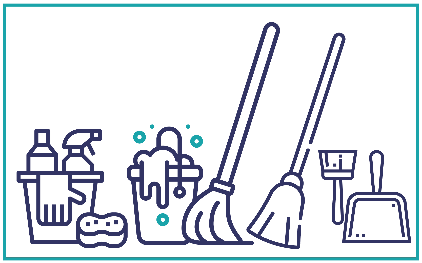 Wan men samting blong kipim fasiliti klin hemi blong oganaes ol samting we i nidim blong mekem wok blong kin. Yumi no nidim tumas samting, be sapos i nogat ekipmen bae i hadwok.Long seksen ia bae yumi lukluk long wanem level blong klenliness long Fasiliti ia, mo wanem equipmrent yumi nidim.Wan men samting blong kipim fasiliti klin hemi blong oganaes ol samting we i nidim blong mekem wok blong kin. Yumi no nidim tumas samting, be sapos i nogat ekipmen bae i hadwok.Long seksen ia bae yumi lukluk long wanem level blong klenliness long Fasiliti ia, mo wanem equipmrent yumi nidim.ProsesProsesProsesWan proses hemi olsem wan lis we hemi talem ol difren step we bae yumi mekem sam wok. Gudfala proses i gat ol nem blong posisen blong staf we bae oli tekem risponsibiliti long evri step blong proses.Wan kaen proses hemi wan rekon blong klinim Fasiliti. Hemi sud gat, taem, deit, mo nem blong staf we oli mekem.Sam narafal process hemi ‘Infection Prevention Control’ mo olsem wanem blong usum ‘Personal Protective Equipment (PPE)’, hemi wan nem blong ol:Glav, protektiv klos, mask, protektiv glasOl samting ia hemi impoten tumas blong blokem infeksen i go long staf.Wan proses hemi olsem wan lis we hemi talem ol difren step we bae yumi mekem sam wok. Gudfala proses i gat ol nem blong posisen blong staf we bae oli tekem risponsibiliti long evri step blong proses.Wan kaen proses hemi wan rekon blong klinim Fasiliti. Hemi sud gat, taem, deit, mo nem blong staf we oli mekem.Sam narafal process hemi ‘Infection Prevention Control’ mo olsem wanem blong usum ‘Personal Protective Equipment (PPE)’, hemi wan nem blong ol:Glav, protektiv klos, mask, protektiv glasOl samting ia hemi impoten tumas blong blokem infeksen i go long staf.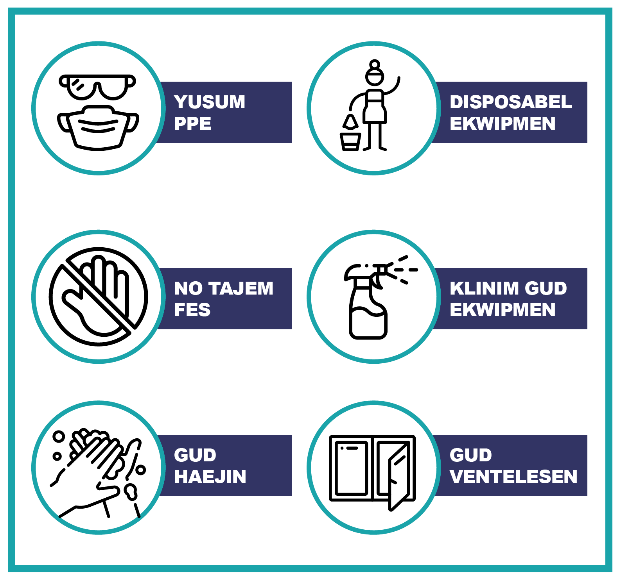 EKSASAES – Proses blong klinEKSASAES – Proses blong klinEKSASAES – Proses blong klinNaoia bae yumi luk long wanem Proses we I stap blong klinem wan bed, mo sapos yumi save impruvem.Long grup diskas wanem proses we i stap naoia blong klinem wan bed blong sikman?Raetem ol namba blong step mo wanem wok blong eij step blong proses?Jusum wan voluntia we bae hemi mekem demonstresen blong proses we oli raetem.Afta, diskus proses ia i wok olstem wanem, mo wanem yumi save impruv?
Naoia bae yumi luk long wanem Proses we I stap blong klinem wan bed, mo sapos yumi save impruvem.Long grup diskas wanem proses we i stap naoia blong klinem wan bed blong sikman?Raetem ol namba blong step mo wanem wok blong eij step blong proses?Jusum wan voluntia we bae hemi mekem demonstresen blong proses we oli raetem.Afta, diskus proses ia i wok olstem wanem, mo wanem yumi save impruv?
Naoia bae yumi luk long wanem Proses we I stap blong klinem wan bed, mo sapos yumi save impruvem.Long grup diskas wanem proses we i stap naoia blong klinem wan bed blong sikman?Raetem ol namba blong step mo wanem wok blong eij step blong proses?Jusum wan voluntia we bae hemi mekem demonstresen blong proses we oli raetem.Afta, diskus proses ia i wok olstem wanem, mo wanem yumi save impruv?
SEKSEN 3E: KONDISEN BLONG FASILITISEKSEN 3E: KONDISEN BLONG FASILITISEKSEN 3E: KONDISEN BLONG FASILITISEKSEN 3E: KONDISEN BLONG FASILITISEKSEN 3E: KONDISEN BLONG FASILITISEKSEN 3E: KONDISEN BLONG FASILITISEKSEN 3E: KONDISEN BLONG FASILITISEKSEN 3E: KONDISEN BLONG FASILITISEKSEN 3E: KONDISEN BLONG FASILITISEKSEN 3E: KONDISEN BLONG FASILITISEKSEN 3E: KONDISEN BLONG FASILITISEKSEN 3E: KONDISEN BLONG FASILITIEksampol rekod blong prosesEksampol rekod blong prosesEksampol rekod blong prosesEksampol rekod blong prosesEksampol rekod blong prosesEksampol rekod blong prosesEksampol rekod blong prosesEksampol rekod blong prosesEksampol rekod blong prosesEksampol rekod blong prosesEksampol rekod blong prosesEksampol rekod blong prosesRekod Blong KlinRekod Blong KlinRekod Blong KlinRekod Blong KlinRekod Blong KlinRekod Blong KlinRekod Blong KlinRekod Blong KlinRekod Blong KlinRekod Blong KlinRekod Blong KlinRekod Blong KlinDisaed hu ia reponsibol blong kipim ol ples hemi klinMekem wan niufala rekod blong evri manisRaetem ol ples blong klin long topPutum wan sirkol long bokis wan i mas klinimAfta wan i bin klinim, hemi raetem initials blong hem insaed long sirkolDisaed hu ia reponsibol blong kipim ol ples hemi klinMekem wan niufala rekod blong evri manisRaetem ol ples blong klin long topPutum wan sirkol long bokis wan i mas klinimAfta wan i bin klinim, hemi raetem initials blong hem insaed long sirkolDisaed hu ia reponsibol blong kipim ol ples hemi klinMekem wan niufala rekod blong evri manisRaetem ol ples blong klin long topPutum wan sirkol long bokis wan i mas klinimAfta wan i bin klinim, hemi raetem initials blong hem insaed long sirkolDisaed hu ia reponsibol blong kipim ol ples hemi klinMekem wan niufala rekod blong evri manisRaetem ol ples blong klin long topPutum wan sirkol long bokis wan i mas klinimAfta wan i bin klinim, hemi raetem initials blong hem insaed long sirkolDisaed hu ia reponsibol blong kipim ol ples hemi klinMekem wan niufala rekod blong evri manisRaetem ol ples blong klin long topPutum wan sirkol long bokis wan i mas klinimAfta wan i bin klinim, hemi raetem initials blong hem insaed long sirkolDisaed hu ia reponsibol blong kipim ol ples hemi klinMekem wan niufala rekod blong evri manisRaetem ol ples blong klin long topPutum wan sirkol long bokis wan i mas klinimAfta wan i bin klinim, hemi raetem initials blong hem insaed long sirkolDisaed hu ia reponsibol blong kipim ol ples hemi klinMekem wan niufala rekod blong evri manisRaetem ol ples blong klin long topPutum wan sirkol long bokis wan i mas klinimAfta wan i bin klinim, hemi raetem initials blong hem insaed long sirkolDisaed hu ia reponsibol blong kipim ol ples hemi klinMekem wan niufala rekod blong evri manisRaetem ol ples blong klin long topPutum wan sirkol long bokis wan i mas klinimAfta wan i bin klinim, hemi raetem initials blong hem insaed long sirkolDisaed hu ia reponsibol blong kipim ol ples hemi klinMekem wan niufala rekod blong evri manisRaetem ol ples blong klin long topPutum wan sirkol long bokis wan i mas klinimAfta wan i bin klinim, hemi raetem initials blong hem insaed long sirkolDisaed hu ia reponsibol blong kipim ol ples hemi klinMekem wan niufala rekod blong evri manisRaetem ol ples blong klin long topPutum wan sirkol long bokis wan i mas klinimAfta wan i bin klinim, hemi raetem initials blong hem insaed long sirkolDisaed hu ia reponsibol blong kipim ol ples hemi klinMekem wan niufala rekod blong evri manisRaetem ol ples blong klin long topPutum wan sirkol long bokis wan i mas klinimAfta wan i bin klinim, hemi raetem initials blong hem insaed long sirkolDisaed hu ia reponsibol blong kipim ol ples hemi klinMekem wan niufala rekod blong evri manisRaetem ol ples blong klin long topPutum wan sirkol long bokis wan i mas klinimAfta wan i bin klinim, hemi raetem initials blong hem insaed long sirkolDay #Rum 1Rum 1Rum 2Rum 2Rum blong WetRum blong WetRum blong WetToiletToilet… etc… etc123456… etcINFENTORIDisaed long wan person we hemi inventori manajaHemi risponsibol blong kipim trak long ol samting we hemi stap kam mo go long fasilitiLong en long evri manis hemi mas jekem ol namba blong ol samting i majem infentori.INFENTORIDisaed long wan person we hemi inventori manajaHemi risponsibol blong kipim trak long ol samting we hemi stap kam mo go long fasilitiLong en long evri manis hemi mas jekem ol namba blong ol samting i majem infentori.INFENTORIDisaed long wan person we hemi inventori manajaHemi risponsibol blong kipim trak long ol samting we hemi stap kam mo go long fasilitiLong en long evri manis hemi mas jekem ol namba blong ol samting i majem infentori.INFENTORIDisaed long wan person we hemi inventori manajaHemi risponsibol blong kipim trak long ol samting we hemi stap kam mo go long fasilitiLong en long evri manis hemi mas jekem ol namba blong ol samting i majem infentori.INFENTORIDisaed long wan person we hemi inventori manajaHemi risponsibol blong kipim trak long ol samting we hemi stap kam mo go long fasilitiLong en long evri manis hemi mas jekem ol namba blong ol samting i majem infentori.INFENTORIDisaed long wan person we hemi inventori manajaHemi risponsibol blong kipim trak long ol samting we hemi stap kam mo go long fasilitiLong en long evri manis hemi mas jekem ol namba blong ol samting i majem infentori.INFENTORIDisaed long wan person we hemi inventori manajaHemi risponsibol blong kipim trak long ol samting we hemi stap kam mo go long fasilitiLong en long evri manis hemi mas jekem ol namba blong ol samting i majem infentori.INFENTORIDisaed long wan person we hemi inventori manajaHemi risponsibol blong kipim trak long ol samting we hemi stap kam mo go long fasilitiLong en long evri manis hemi mas jekem ol namba blong ol samting i majem infentori.INFENTORIDisaed long wan person we hemi inventori manajaHemi risponsibol blong kipim trak long ol samting we hemi stap kam mo go long fasilitiLong en long evri manis hemi mas jekem ol namba blong ol samting i majem infentori.INFENTORIDisaed long wan person we hemi inventori manajaHemi risponsibol blong kipim trak long ol samting we hemi stap kam mo go long fasilitiLong en long evri manis hemi mas jekem ol namba blong ol samting i majem infentori.INFENTORIDisaed long wan person we hemi inventori manajaHemi risponsibol blong kipim trak long ol samting we hemi stap kam mo go long fasilitiLong en long evri manis hemi mas jekem ol namba blong ol samting i majem infentori.INFENTORIDisaed long wan person we hemi inventori manajaHemi risponsibol blong kipim trak long ol samting we hemi stap kam mo go long fasilitiLong en long evri manis hemi mas jekem ol namba blong ol samting i majem infentori.ITEM NEMITEM NEMKAENKAENNAMBANAMBALOKESENEXPIRY DETEXPIRY DETKONDISENKONDISENPEM HAMAS?Paket SopPaket SopKlinKlin44LaundriNogatNogatGudGudSarinjSarinjMedikolMedikol2020Kabinet20242024GudGud……… etc.… etc.3E. ASESMEN blong KONDISEN (1 of 1)3E. ASESMEN blong KONDISEN (1 of 1)3E. ASESMEN blong KONDISEN (1 of 1)3E. ASESMEN blong KONDISEN (1 of 1)3E. ASESMEN blong KONDISEN (1 of 1)3E. ASESMEN blong KONDISEN (1 of 1)3E. ASESMEN blong KONDISEN (1 of 1)GeneralGeneralGeneralGeneralGeneralGeneralGeneralBilding ia hemi sekua mo save lokem hem taem we hemi klos?Yesi no fulwanNoI gat wan fanis we hemi raonem Fasiliti mo get blong aksesem haos?Yesi no fulwan, or hemi brokNoI gat inaf laet mo powa long naet blong givim kea long naet?Yesi no oltaemNoFasiliti hemi gat inklusiv akses blong ol pipol wetem disabiliti?Yesi igat ples we hemi save impruvNoCleanlinessCleanlinessCleanlinessCleanlinessCleanlinessCleanlinessCleanlinessOl yad aotsaed long Fasiliti hemi klin mo nogat tumas toti i stap long graon?YesGat sam totiNoOl flo blong Fasiliti oli klin mo long gudfala kondisen?YesSam, i no evriwanNoOl tebol mo benj blong wok oli klin mo long wan gudfala kondisen?YesSam, i no evriwanNoI gat ol prodak mo tul blong klinim Fasiliti? (i.e. mop, baket, sop, etc.)YesSam, be no inafNoOl staf oli gat inaf glav mo narafala personal protektiv ikwipmen blong klin?YesSam, be no inafNoI gat ol tul mo prodak blong wasem ol sikbed, sink, toilet, etc.?YesSam, be no inafNoProsesProsesProsesProsesProsesProsesProsesI gat wan plan blong klin I stap, includem wanem taem, rekod mo risponsibiliti?YesI gat, be staf i no usumNoOl staf oli bin gat trening long ol proses blong klimin ol rum blong sikman?YesSam, be no inafNoI gat inaf bed-net we oli tritem blong blokem mosquito?YesSam, be no inafNoI gat wan proses mo inventory blong jekem ol personal protektiv ikwipmen? At lis tu taem long wan yia.YesSam, be no inafNoSEKSEN 3F: DISASTASEKSEN 3F: DISASTAPripea blong DisastaPripea blong DisastaVanuatu i fesem fulap difren kaen disasta we hemi save hapen hariap, olsem wan Volkano, or hemi hapen sloslow, olsem longfala drae taem. Plante taem ol staf blong Heltkea Fasiliti oli feswan blong givhand long taem blong disasta. Minim se hemi impoten tu mas blong gat wan Disasta Plan. Ol Helt woka sud wok wetem ‘Community Water Committee and Disaster and Climate Change Committee’ (CDCCC) blong developem Plan mo givim awenes long komuniti long saed blong disasta.Vanuatu i fesem fulap difren kaen disasta we hemi save hapen hariap, olsem wan Volkano, or hemi hapen sloslow, olsem longfala drae taem. Plante taem ol staf blong Heltkea Fasiliti oli feswan blong givhand long taem blong disasta. Minim se hemi impoten tu mas blong gat wan Disasta Plan. Ol Helt woka sud wok wetem ‘Community Water Committee and Disaster and Climate Change Committee’ (CDCCC) blong developem Plan mo givim awenes long komuniti long saed blong disasta.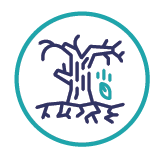 Drae taemTaem we i nogat ren long wan longfala taem, hemi save kosem ol level blong wota long riva mo spring blong go daon. Sapos wan komuniti hemi usum renwota nomo, drae taem hemi wan bigfala problem long komuniti mo wok blong heltkea fasiliti.  El Niño hemi wan kaen weta we hemi save kosem drae taem long Vanuatu, from i gat moa win mo ren.Wan long ol mos impoten samting blong mekem long drae taem hemi blong konsevem wota. 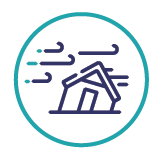 Saeklon Saeklon hemi stap kilim Vanuatu plante mo kosem bigfala damej. Wetem woning sistem bae yumi gat smol taem blong pripea mo daonem risk blong bigfala damej long sam impoten samting.Saeklon hemi save spoilem paep, tang, fiting or kavremap sos blong wota wetem lanslaed mo tri we i faldaon.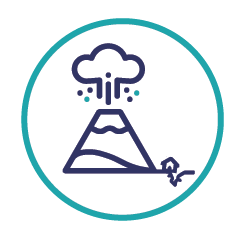 Volkeno, Asis mo EtkwekPlante aelan long Vanuatu oli kamaot long Volkeno mo oli stap faerap yet. Taem we oli faerap oli save kosem asis we hemi spoilem wota mo kaekae. Etkwek yumi harem plante mo wanwan i save kosem damej long bilding mo wota sistem.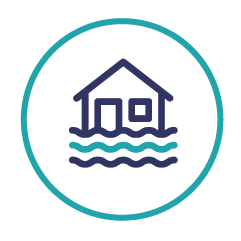 Flad Flad i stap hapen afta long ren we hemi strong mo longfala. Hemi stap hapen long ples we hemi stap daon or klosap long riva mo solwota. Wota blong flad hemi stap karem fulap toti long hem mo save spoilem sos blong wota sapos hemi flad tu.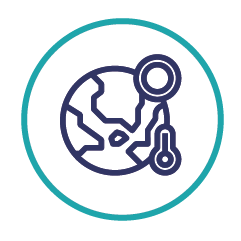 Jenis blong Klaemet Mos long ol kantri agri naoia, ol aktiviti blong human stap kosem klaemet blong wol blong go antap sloslo. Ol jenis ia I save kosem weta blong jenis, minim se hamas ren i stap faldaon, mo saes mo level blong saeklon mo flad. Yumi mas stap rere blong ol difren kaen disaster blong daonem risk blong damej.3E. ASESMEN blong DISASTA (1 of 1)3E. ASESMEN blong DISASTA (1 of 1)3E. ASESMEN blong DISASTA (1 of 1)3E. ASESMEN blong DISASTA (1 of 1)3E. ASESMEN blong DISASTA (1 of 1)3E. ASESMEN blong DISASTA (1 of 1)3E. ASESMEN blong DISASTA (1 of 1)3E. ASESMEN blong DISASTA (1 of 1)Drae taemDrae taemDrae taemDrae taemDrae taemDrae taemDrae taemDrae taemFasiliti ia i gat sos blong wota hem wan oa stap sarem wetem komuniti?Fasiliti ia i gat sos blong wota hem wan oa stap sarem wetem komuniti?YesNoHemi posibol blong lokem wota tang we fasiliti i usum?Hemi posibol blong lokem wota tang we fasiliti i usum?YesLok hemi brokbrokNoWota sistem ia i stap lik minim se wota hemi stap wes?Wota sistem ia i stap lik minim se wota hemi stap wes?YesSmol nomoNoFladFladFladFladFladFladFladFladWota long sos hemi stap go toti long taem blong bigfala ren?Wota long sos hemi stap go toti long taem blong bigfala ren?YesNo tumasNoWota storej tank hemi stap long ples we wota i save kasem hem long taem blong flad?Wota storej tank hemi stap long ples we wota i save kasem hem long taem blong flad?YesNo tumasNoWota i save ron igo insaed long pit blong toilet long taem blong flad?Wota i save ron igo insaed long pit blong toilet long taem blong flad?YesNo tumasNoVolkeno mo EtkwekVolkeno mo EtkwekVolkeno mo EtkwekVolkeno mo EtkwekVolkeno mo EtkwekVolkeno mo EtkwekVolkeno mo EtkwekVolkeno mo EtkwekWota sos or ruf blong renwota hemi stap klosap long wan volkeno?Wota sos or ruf blong renwota hemi stap klosap long wan volkeno?YesNo klosap tumasNoStorej tang blong wota oli stap long graon oa semen bes we hemi flat mo strong?Storej tang blong wota oli stap long graon oa semen bes we hemi flat mo strong?YesGraon nomoNoSaeklonSaeklonSaeklonSaeklonSaeklonSaeklonSaeklonSaeklonDaonpaep blong renwota koleksen i save karemaot long taem blong saeklon.Daonpaep blong renwota koleksen i save karemaot long taem blong saeklon.YesYes, be i no isi tumasNoOl wota tang hemi gat rop i stap holem fas long graon?Ol wota tang hemi gat rop i stap holem fas long graon?YesNo strong tumasNoFasiliti hemi gat wan sef ples blong lokem ol meresin long taem blong saeklon?Fasiliti hemi gat wan sef ples blong lokem ol meresin long taem blong saeklon?YesYes, be nogat lokNoFasiliti hemi gat we blong sevem wota long taem blong Emergency? E.g. Filta, meresinFasiliti hemi gat we blong sevem wota long taem blong Emergency? E.g. Filta, meresinKlaemetKlaemetKlaemetKlaemetKlaemetKlaemetKlaemetKlaemetKomuniti ia hemi gat wan Disasta mo Klaemet Jenis Komiti?Komuniti ia hemi gat wan Disasta mo Klaemet Jenis Komiti?YesI no aktivNoKomuniti i gat wan plan blong kosevem wota long drae taem.Komuniti i gat wan plan blong kosevem wota long drae taem.YesSam, be no inafNoSEKSEN 4: IMPRUVMEN PLANSEKSEN 4: IMPRUVMEN PLANSEKSEN 4: IMPRUVMEN PLANSEKSEN 4: IMPRUVMEN PLANSEKSEN 4: IMPRUVMEN PLANSEKSEN 4: IMPRUVMEN PLANSEKSEN 4: IMPRUVMEN PLANSEKSEN 4: IMPRUVMEN PLAN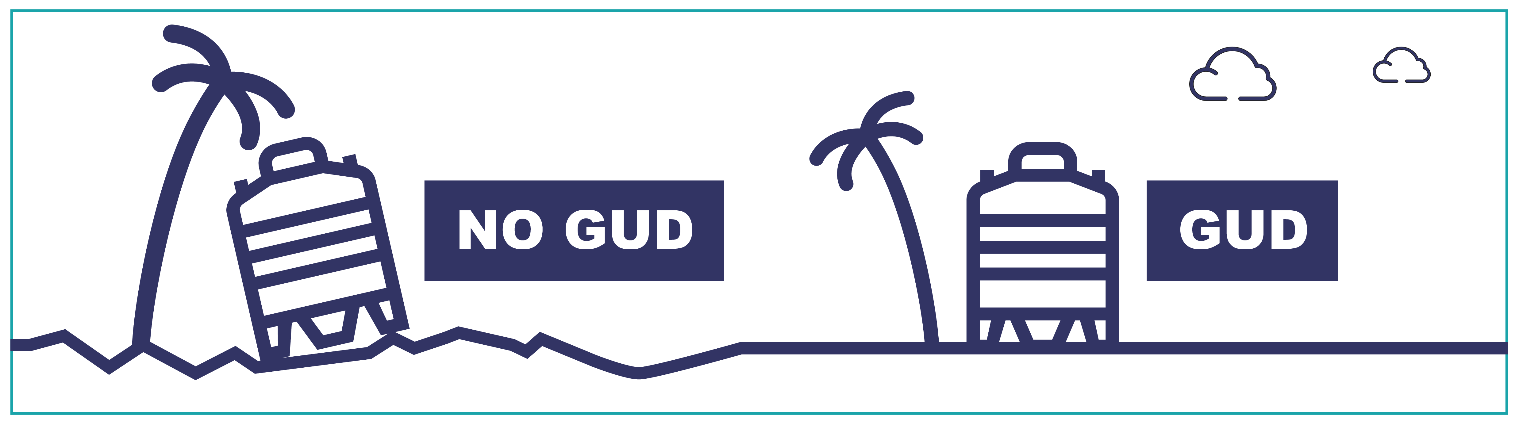 Olsem wanem blong mekem ImpruvmenOlsem wanem blong mekem ImpruvmenOlsem wanem blong mekem ImpruvmenOlsem wanem blong mekem ImpruvmenOlsem wanem blong mekem ImpruvmenOlsem wanem blong mekem ImpruvmenOlsem wanem blong mekem ImpruvmenOlsem wanem blong mekem ImpruvmenNao ia yumi gat sam tingting long wanem Standed we i stap long Fasiliti nao ia. Afta yumi save lukluk long ol Impruvmen blong daonem ol Problem mo Risk mo semtaem yumi stap leftemap Standed blong Fasiliti.Blong mekem Impruvmen i mas gat gudfala infomesen long wanem Tul mo Materiel bae I nidim blong mekem ol wok. Sapos yumi mas pem sam samting blong mekem wok bae yumi mas putum Kos blong hem. Gud tu blong putum nem blong Hu bae mekem ol wok mo Deit blong finisim ol wok.Sapos yumi gat everi samting ia bae yumi gat wan gudfala Plan we Mintristry Blong Helt save usum blong pem sam samting blong Impruvmen.Nao ia yumi gat sam tingting long wanem Standed we i stap long Fasiliti nao ia. Afta yumi save lukluk long ol Impruvmen blong daonem ol Problem mo Risk mo semtaem yumi stap leftemap Standed blong Fasiliti.Blong mekem Impruvmen i mas gat gudfala infomesen long wanem Tul mo Materiel bae I nidim blong mekem ol wok. Sapos yumi mas pem sam samting blong mekem wok bae yumi mas putum Kos blong hem. Gud tu blong putum nem blong Hu bae mekem ol wok mo Deit blong finisim ol wok.Sapos yumi gat everi samting ia bae yumi gat wan gudfala Plan we Mintristry Blong Helt save usum blong pem sam samting blong Impruvmen.Nao ia yumi gat sam tingting long wanem Standed we i stap long Fasiliti nao ia. Afta yumi save lukluk long ol Impruvmen blong daonem ol Problem mo Risk mo semtaem yumi stap leftemap Standed blong Fasiliti.Blong mekem Impruvmen i mas gat gudfala infomesen long wanem Tul mo Materiel bae I nidim blong mekem ol wok. Sapos yumi mas pem sam samting blong mekem wok bae yumi mas putum Kos blong hem. Gud tu blong putum nem blong Hu bae mekem ol wok mo Deit blong finisim ol wok.Sapos yumi gat everi samting ia bae yumi gat wan gudfala Plan we Mintristry Blong Helt save usum blong pem sam samting blong Impruvmen.Nao ia yumi gat sam tingting long wanem Standed we i stap long Fasiliti nao ia. Afta yumi save lukluk long ol Impruvmen blong daonem ol Problem mo Risk mo semtaem yumi stap leftemap Standed blong Fasiliti.Blong mekem Impruvmen i mas gat gudfala infomesen long wanem Tul mo Materiel bae I nidim blong mekem ol wok. Sapos yumi mas pem sam samting blong mekem wok bae yumi mas putum Kos blong hem. Gud tu blong putum nem blong Hu bae mekem ol wok mo Deit blong finisim ol wok.Sapos yumi gat everi samting ia bae yumi gat wan gudfala Plan we Mintristry Blong Helt save usum blong pem sam samting blong Impruvmen.Nao ia yumi gat sam tingting long wanem Standed we i stap long Fasiliti nao ia. Afta yumi save lukluk long ol Impruvmen blong daonem ol Problem mo Risk mo semtaem yumi stap leftemap Standed blong Fasiliti.Blong mekem Impruvmen i mas gat gudfala infomesen long wanem Tul mo Materiel bae I nidim blong mekem ol wok. Sapos yumi mas pem sam samting blong mekem wok bae yumi mas putum Kos blong hem. Gud tu blong putum nem blong Hu bae mekem ol wok mo Deit blong finisim ol wok.Sapos yumi gat everi samting ia bae yumi gat wan gudfala Plan we Mintristry Blong Helt save usum blong pem sam samting blong Impruvmen.Nao ia yumi gat sam tingting long wanem Standed we i stap long Fasiliti nao ia. Afta yumi save lukluk long ol Impruvmen blong daonem ol Problem mo Risk mo semtaem yumi stap leftemap Standed blong Fasiliti.Blong mekem Impruvmen i mas gat gudfala infomesen long wanem Tul mo Materiel bae I nidim blong mekem ol wok. Sapos yumi mas pem sam samting blong mekem wok bae yumi mas putum Kos blong hem. Gud tu blong putum nem blong Hu bae mekem ol wok mo Deit blong finisim ol wok.Sapos yumi gat everi samting ia bae yumi gat wan gudfala Plan we Mintristry Blong Helt save usum blong pem sam samting blong Impruvmen.Nao ia yumi gat sam tingting long wanem Standed we i stap long Fasiliti nao ia. Afta yumi save lukluk long ol Impruvmen blong daonem ol Problem mo Risk mo semtaem yumi stap leftemap Standed blong Fasiliti.Blong mekem Impruvmen i mas gat gudfala infomesen long wanem Tul mo Materiel bae I nidim blong mekem ol wok. Sapos yumi mas pem sam samting blong mekem wok bae yumi mas putum Kos blong hem. Gud tu blong putum nem blong Hu bae mekem ol wok mo Deit blong finisim ol wok.Sapos yumi gat everi samting ia bae yumi gat wan gudfala Plan we Mintristry Blong Helt save usum blong pem sam samting blong Impruvmen.Nao ia yumi gat sam tingting long wanem Standed we i stap long Fasiliti nao ia. Afta yumi save lukluk long ol Impruvmen blong daonem ol Problem mo Risk mo semtaem yumi stap leftemap Standed blong Fasiliti.Blong mekem Impruvmen i mas gat gudfala infomesen long wanem Tul mo Materiel bae I nidim blong mekem ol wok. Sapos yumi mas pem sam samting blong mekem wok bae yumi mas putum Kos blong hem. Gud tu blong putum nem blong Hu bae mekem ol wok mo Deit blong finisim ol wok.Sapos yumi gat everi samting ia bae yumi gat wan gudfala Plan we Mintristry Blong Helt save usum blong pem sam samting blong Impruvmen.Lis blong ol materiel – olsem ‘Bill of Quantities” (BoQ) Lis blong ol materiel – olsem ‘Bill of Quantities” (BoQ) Lis blong ol materiel – olsem ‘Bill of Quantities” (BoQ) Lis blong ol materiel – olsem ‘Bill of Quantities” (BoQ) Lis blong ol materiel – olsem ‘Bill of Quantities” (BoQ) Lis blong ol materiel – olsem ‘Bill of Quantities” (BoQ) Lis blong ol materiel – olsem ‘Bill of Quantities” (BoQ) Lis blong ol materiel – olsem ‘Bill of Quantities” (BoQ) Long Tulkit Buklet i gat sam lis blong ol samting we Heltkea Fasiliti i stap nidim plante  taem. Ol lis we hemi stap hemi blong:VIP Toilet (usum lokol mo impoted materiel)Inclusiv toilet blok wetem Septik“Flat-Pack” Stil toiletWet-pit / Por Flas ToiletRenwota Kleksen Gata mo Slab blong TangTap extensen blong 100m (25mm PE paep)Tulset blong wota impruvmenSapos yu faenemaot yu nidim wan blong ol samting long Impruvmen Plan blong yu, yu save raetem nem blong long bokis ‘Tul mo Material’ i nidim.Mo tu i gat sam narafal ‘Bill of Quantities’ fom we yu save us blong fulumap ol materiel we i nidim.
 Renwota Klesen Gata mo Slab blo Tang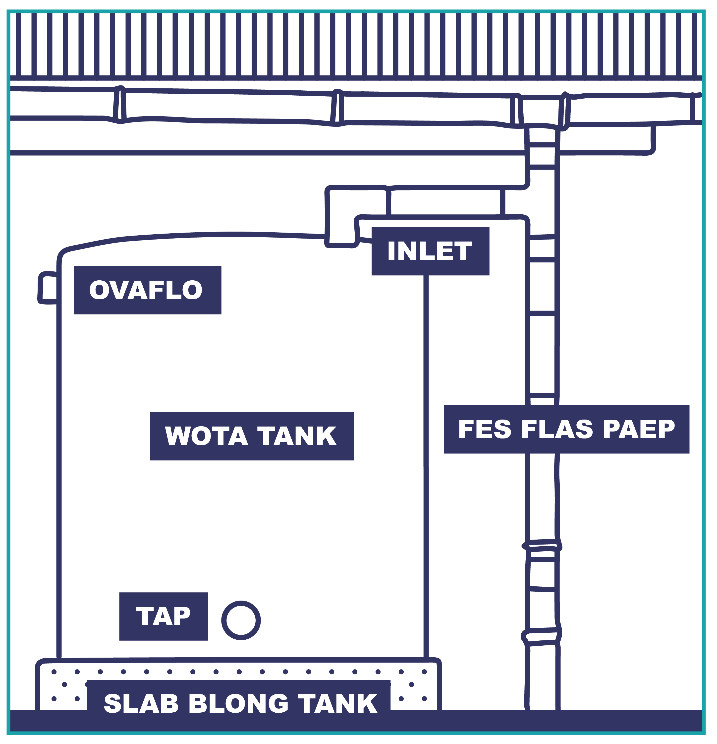 
 Renwota Klesen Gata mo Slab blo Tang
 Renwota Klesen Gata mo Slab blo Tang
 Renwota Klesen Gata mo Slab blo Tang
 Renwota Klesen Gata mo Slab blo Tang
 Renwota Klesen Gata mo Slab blo Tang
 Renwota Klesen Gata mo Slab blo TangTaem we yumi tingbaot Impruven, hemi gud blong disaed wanem oda bae yumi mekem ol wok. Ol Impruvmen we hemi isi mo jip yumi save mekem i hariap yusum man long komuniti nomo. Bae yumi putum 4 difren katagori long ol impruvmen depen DIFIKULTI BLONG MEKEM mo SAES BLON RISK:komiti mo komuniti save mekem mo hemi lo risk.komiti mo komuniti save mekem mo hemi hae risk.Mbae nidim sam givhan long Gavman oa ekspert mo hemi Lo RiskMbae nidim sam givhan long Gavman oa ekspert mo hemi Hae RiskAndanit i gat sam eksampol Impuvmen we oli fulumap finis. Sapos yu gat narafala Impruvmen blong mekem we i no stap long lis ia, tikem ‘Narawan’ mo raetem andanit. I gat sam empti bokis long en tu.Taem we yumi tingbaot Impruven, hemi gud blong disaed wanem oda bae yumi mekem ol wok. Ol Impruvmen we hemi isi mo jip yumi save mekem i hariap yusum man long komuniti nomo. Bae yumi putum 4 difren katagori long ol impruvmen depen DIFIKULTI BLONG MEKEM mo SAES BLON RISK:komiti mo komuniti save mekem mo hemi lo risk.komiti mo komuniti save mekem mo hemi hae risk.Mbae nidim sam givhan long Gavman oa ekspert mo hemi Lo RiskMbae nidim sam givhan long Gavman oa ekspert mo hemi Hae RiskAndanit i gat sam eksampol Impuvmen we oli fulumap finis. Sapos yu gat narafala Impruvmen blong mekem we i no stap long lis ia, tikem ‘Narawan’ mo raetem andanit. I gat sam empti bokis long en tu.Taem we yumi tingbaot Impruven, hemi gud blong disaed wanem oda bae yumi mekem ol wok. Ol Impruvmen we hemi isi mo jip yumi save mekem i hariap yusum man long komuniti nomo. Bae yumi putum 4 difren katagori long ol impruvmen depen DIFIKULTI BLONG MEKEM mo SAES BLON RISK:komiti mo komuniti save mekem mo hemi lo risk.komiti mo komuniti save mekem mo hemi hae risk.Mbae nidim sam givhan long Gavman oa ekspert mo hemi Lo RiskMbae nidim sam givhan long Gavman oa ekspert mo hemi Hae RiskAndanit i gat sam eksampol Impuvmen we oli fulumap finis. Sapos yu gat narafala Impruvmen blong mekem we i no stap long lis ia, tikem ‘Narawan’ mo raetem andanit. I gat sam empti bokis long en tu.Taem we yumi tingbaot Impruven, hemi gud blong disaed wanem oda bae yumi mekem ol wok. Ol Impruvmen we hemi isi mo jip yumi save mekem i hariap yusum man long komuniti nomo. Bae yumi putum 4 difren katagori long ol impruvmen depen DIFIKULTI BLONG MEKEM mo SAES BLON RISK:komiti mo komuniti save mekem mo hemi lo risk.komiti mo komuniti save mekem mo hemi hae risk.Mbae nidim sam givhan long Gavman oa ekspert mo hemi Lo RiskMbae nidim sam givhan long Gavman oa ekspert mo hemi Hae RiskAndanit i gat sam eksampol Impuvmen we oli fulumap finis. Sapos yu gat narafala Impruvmen blong mekem we i no stap long lis ia, tikem ‘Narawan’ mo raetem andanit. I gat sam empti bokis long en tu.Taem we yumi tingbaot Impruven, hemi gud blong disaed wanem oda bae yumi mekem ol wok. Ol Impruvmen we hemi isi mo jip yumi save mekem i hariap yusum man long komuniti nomo. Bae yumi putum 4 difren katagori long ol impruvmen depen DIFIKULTI BLONG MEKEM mo SAES BLON RISK:komiti mo komuniti save mekem mo hemi lo risk.komiti mo komuniti save mekem mo hemi hae risk.Mbae nidim sam givhan long Gavman oa ekspert mo hemi Lo RiskMbae nidim sam givhan long Gavman oa ekspert mo hemi Hae RiskAndanit i gat sam eksampol Impuvmen we oli fulumap finis. Sapos yu gat narafala Impruvmen blong mekem we i no stap long lis ia, tikem ‘Narawan’ mo raetem andanit. I gat sam empti bokis long en tu.Taem we yumi tingbaot Impruven, hemi gud blong disaed wanem oda bae yumi mekem ol wok. Ol Impruvmen we hemi isi mo jip yumi save mekem i hariap yusum man long komuniti nomo. Bae yumi putum 4 difren katagori long ol impruvmen depen DIFIKULTI BLONG MEKEM mo SAES BLON RISK:komiti mo komuniti save mekem mo hemi lo risk.komiti mo komuniti save mekem mo hemi hae risk.Mbae nidim sam givhan long Gavman oa ekspert mo hemi Lo RiskMbae nidim sam givhan long Gavman oa ekspert mo hemi Hae RiskAndanit i gat sam eksampol Impuvmen we oli fulumap finis. Sapos yu gat narafala Impruvmen blong mekem we i no stap long lis ia, tikem ‘Narawan’ mo raetem andanit. I gat sam empti bokis long en tu.Taem we yumi tingbaot Impruven, hemi gud blong disaed wanem oda bae yumi mekem ol wok. Ol Impruvmen we hemi isi mo jip yumi save mekem i hariap yusum man long komuniti nomo. Bae yumi putum 4 difren katagori long ol impruvmen depen DIFIKULTI BLONG MEKEM mo SAES BLON RISK:komiti mo komuniti save mekem mo hemi lo risk.komiti mo komuniti save mekem mo hemi hae risk.Mbae nidim sam givhan long Gavman oa ekspert mo hemi Lo RiskMbae nidim sam givhan long Gavman oa ekspert mo hemi Hae RiskAndanit i gat sam eksampol Impuvmen we oli fulumap finis. Sapos yu gat narafala Impruvmen blong mekem we i no stap long lis ia, tikem ‘Narawan’ mo raetem andanit. I gat sam empti bokis long en tu.KATAGORI BLONG IMPRUVMENKATAGORI BLONG IMPRUVMENSaes blong Problem (Risk) hemi:Saes blong Problem (Risk) hemi:Saes blong Problem (Risk) hemi:Saes blong Problem (Risk) hemi:Saes blong Problem (Risk) hemi:Taem we yumi tingbaot Impruven, hemi gud blong disaed wanem oda bae yumi mekem ol wok. Ol Impruvmen we hemi isi mo jip yumi save mekem i hariap yusum man long komuniti nomo. Bae yumi putum 4 difren katagori long ol impruvmen depen DIFIKULTI BLONG MEKEM mo SAES BLON RISK:komiti mo komuniti save mekem mo hemi lo risk.komiti mo komuniti save mekem mo hemi hae risk.Mbae nidim sam givhan long Gavman oa ekspert mo hemi Lo RiskMbae nidim sam givhan long Gavman oa ekspert mo hemi Hae RiskAndanit i gat sam eksampol Impuvmen we oli fulumap finis. Sapos yu gat narafala Impruvmen blong mekem we i no stap long lis ia, tikem ‘Narawan’ mo raetem andanit. I gat sam empti bokis long en tu.Taem we yumi tingbaot Impruven, hemi gud blong disaed wanem oda bae yumi mekem ol wok. Ol Impruvmen we hemi isi mo jip yumi save mekem i hariap yusum man long komuniti nomo. Bae yumi putum 4 difren katagori long ol impruvmen depen DIFIKULTI BLONG MEKEM mo SAES BLON RISK:komiti mo komuniti save mekem mo hemi lo risk.komiti mo komuniti save mekem mo hemi hae risk.Mbae nidim sam givhan long Gavman oa ekspert mo hemi Lo RiskMbae nidim sam givhan long Gavman oa ekspert mo hemi Hae RiskAndanit i gat sam eksampol Impuvmen we oli fulumap finis. Sapos yu gat narafala Impruvmen blong mekem we i no stap long lis ia, tikem ‘Narawan’ mo raetem andanit. I gat sam empti bokis long en tu.Taem we yumi tingbaot Impruven, hemi gud blong disaed wanem oda bae yumi mekem ol wok. Ol Impruvmen we hemi isi mo jip yumi save mekem i hariap yusum man long komuniti nomo. Bae yumi putum 4 difren katagori long ol impruvmen depen DIFIKULTI BLONG MEKEM mo SAES BLON RISK:komiti mo komuniti save mekem mo hemi lo risk.komiti mo komuniti save mekem mo hemi hae risk.Mbae nidim sam givhan long Gavman oa ekspert mo hemi Lo RiskMbae nidim sam givhan long Gavman oa ekspert mo hemi Hae RiskAndanit i gat sam eksampol Impuvmen we oli fulumap finis. Sapos yu gat narafala Impruvmen blong mekem we i no stap long lis ia, tikem ‘Narawan’ mo raetem andanit. I gat sam empti bokis long en tu.Taem we yumi tingbaot Impruven, hemi gud blong disaed wanem oda bae yumi mekem ol wok. Ol Impruvmen we hemi isi mo jip yumi save mekem i hariap yusum man long komuniti nomo. Bae yumi putum 4 difren katagori long ol impruvmen depen DIFIKULTI BLONG MEKEM mo SAES BLON RISK:komiti mo komuniti save mekem mo hemi lo risk.komiti mo komuniti save mekem mo hemi hae risk.Mbae nidim sam givhan long Gavman oa ekspert mo hemi Lo RiskMbae nidim sam givhan long Gavman oa ekspert mo hemi Hae RiskAndanit i gat sam eksampol Impuvmen we oli fulumap finis. Sapos yu gat narafala Impruvmen blong mekem we i no stap long lis ia, tikem ‘Narawan’ mo raetem andanit. I gat sam empti bokis long en tu.Taem we yumi tingbaot Impruven, hemi gud blong disaed wanem oda bae yumi mekem ol wok. Ol Impruvmen we hemi isi mo jip yumi save mekem i hariap yusum man long komuniti nomo. Bae yumi putum 4 difren katagori long ol impruvmen depen DIFIKULTI BLONG MEKEM mo SAES BLON RISK:komiti mo komuniti save mekem mo hemi lo risk.komiti mo komuniti save mekem mo hemi hae risk.Mbae nidim sam givhan long Gavman oa ekspert mo hemi Lo RiskMbae nidim sam givhan long Gavman oa ekspert mo hemi Hae RiskAndanit i gat sam eksampol Impuvmen we oli fulumap finis. Sapos yu gat narafala Impruvmen blong mekem we i no stap long lis ia, tikem ‘Narawan’ mo raetem andanit. I gat sam empti bokis long en tu.Taem we yumi tingbaot Impruven, hemi gud blong disaed wanem oda bae yumi mekem ol wok. Ol Impruvmen we hemi isi mo jip yumi save mekem i hariap yusum man long komuniti nomo. Bae yumi putum 4 difren katagori long ol impruvmen depen DIFIKULTI BLONG MEKEM mo SAES BLON RISK:komiti mo komuniti save mekem mo hemi lo risk.komiti mo komuniti save mekem mo hemi hae risk.Mbae nidim sam givhan long Gavman oa ekspert mo hemi Lo RiskMbae nidim sam givhan long Gavman oa ekspert mo hemi Hae RiskAndanit i gat sam eksampol Impuvmen we oli fulumap finis. Sapos yu gat narafala Impruvmen blong mekem we i no stap long lis ia, tikem ‘Narawan’ mo raetem andanit. I gat sam empti bokis long en tu.Taem we yumi tingbaot Impruven, hemi gud blong disaed wanem oda bae yumi mekem ol wok. Ol Impruvmen we hemi isi mo jip yumi save mekem i hariap yusum man long komuniti nomo. Bae yumi putum 4 difren katagori long ol impruvmen depen DIFIKULTI BLONG MEKEM mo SAES BLON RISK:komiti mo komuniti save mekem mo hemi lo risk.komiti mo komuniti save mekem mo hemi hae risk.Mbae nidim sam givhan long Gavman oa ekspert mo hemi Lo RiskMbae nidim sam givhan long Gavman oa ekspert mo hemi Hae RiskAndanit i gat sam eksampol Impuvmen we oli fulumap finis. Sapos yu gat narafala Impruvmen blong mekem we i no stap long lis ia, tikem ‘Narawan’ mo raetem andanit. I gat sam empti bokis long en tu.KATAGORI BLONG IMPRUVMENKATAGORI BLONG IMPRUVMENTaem we yumi tingbaot Impruven, hemi gud blong disaed wanem oda bae yumi mekem ol wok. Ol Impruvmen we hemi isi mo jip yumi save mekem i hariap yusum man long komuniti nomo. Bae yumi putum 4 difren katagori long ol impruvmen depen DIFIKULTI BLONG MEKEM mo SAES BLON RISK:komiti mo komuniti save mekem mo hemi lo risk.komiti mo komuniti save mekem mo hemi hae risk.Mbae nidim sam givhan long Gavman oa ekspert mo hemi Lo RiskMbae nidim sam givhan long Gavman oa ekspert mo hemi Hae RiskAndanit i gat sam eksampol Impuvmen we oli fulumap finis. Sapos yu gat narafala Impruvmen blong mekem we i no stap long lis ia, tikem ‘Narawan’ mo raetem andanit. I gat sam empti bokis long en tu.Taem we yumi tingbaot Impruven, hemi gud blong disaed wanem oda bae yumi mekem ol wok. Ol Impruvmen we hemi isi mo jip yumi save mekem i hariap yusum man long komuniti nomo. Bae yumi putum 4 difren katagori long ol impruvmen depen DIFIKULTI BLONG MEKEM mo SAES BLON RISK:komiti mo komuniti save mekem mo hemi lo risk.komiti mo komuniti save mekem mo hemi hae risk.Mbae nidim sam givhan long Gavman oa ekspert mo hemi Lo RiskMbae nidim sam givhan long Gavman oa ekspert mo hemi Hae RiskAndanit i gat sam eksampol Impuvmen we oli fulumap finis. Sapos yu gat narafala Impruvmen blong mekem we i no stap long lis ia, tikem ‘Narawan’ mo raetem andanit. I gat sam empti bokis long en tu.Taem we yumi tingbaot Impruven, hemi gud blong disaed wanem oda bae yumi mekem ol wok. Ol Impruvmen we hemi isi mo jip yumi save mekem i hariap yusum man long komuniti nomo. Bae yumi putum 4 difren katagori long ol impruvmen depen DIFIKULTI BLONG MEKEM mo SAES BLON RISK:komiti mo komuniti save mekem mo hemi lo risk.komiti mo komuniti save mekem mo hemi hae risk.Mbae nidim sam givhan long Gavman oa ekspert mo hemi Lo RiskMbae nidim sam givhan long Gavman oa ekspert mo hemi Hae RiskAndanit i gat sam eksampol Impuvmen we oli fulumap finis. Sapos yu gat narafala Impruvmen blong mekem we i no stap long lis ia, tikem ‘Narawan’ mo raetem andanit. I gat sam empti bokis long en tu.Taem we yumi tingbaot Impruven, hemi gud blong disaed wanem oda bae yumi mekem ol wok. Ol Impruvmen we hemi isi mo jip yumi save mekem i hariap yusum man long komuniti nomo. Bae yumi putum 4 difren katagori long ol impruvmen depen DIFIKULTI BLONG MEKEM mo SAES BLON RISK:komiti mo komuniti save mekem mo hemi lo risk.komiti mo komuniti save mekem mo hemi hae risk.Mbae nidim sam givhan long Gavman oa ekspert mo hemi Lo RiskMbae nidim sam givhan long Gavman oa ekspert mo hemi Hae RiskAndanit i gat sam eksampol Impuvmen we oli fulumap finis. Sapos yu gat narafala Impruvmen blong mekem we i no stap long lis ia, tikem ‘Narawan’ mo raetem andanit. I gat sam empti bokis long en tu.Taem we yumi tingbaot Impruven, hemi gud blong disaed wanem oda bae yumi mekem ol wok. Ol Impruvmen we hemi isi mo jip yumi save mekem i hariap yusum man long komuniti nomo. Bae yumi putum 4 difren katagori long ol impruvmen depen DIFIKULTI BLONG MEKEM mo SAES BLON RISK:komiti mo komuniti save mekem mo hemi lo risk.komiti mo komuniti save mekem mo hemi hae risk.Mbae nidim sam givhan long Gavman oa ekspert mo hemi Lo RiskMbae nidim sam givhan long Gavman oa ekspert mo hemi Hae RiskAndanit i gat sam eksampol Impuvmen we oli fulumap finis. Sapos yu gat narafala Impruvmen blong mekem we i no stap long lis ia, tikem ‘Narawan’ mo raetem andanit. I gat sam empti bokis long en tu.Taem we yumi tingbaot Impruven, hemi gud blong disaed wanem oda bae yumi mekem ol wok. Ol Impruvmen we hemi isi mo jip yumi save mekem i hariap yusum man long komuniti nomo. Bae yumi putum 4 difren katagori long ol impruvmen depen DIFIKULTI BLONG MEKEM mo SAES BLON RISK:komiti mo komuniti save mekem mo hemi lo risk.komiti mo komuniti save mekem mo hemi hae risk.Mbae nidim sam givhan long Gavman oa ekspert mo hemi Lo RiskMbae nidim sam givhan long Gavman oa ekspert mo hemi Hae RiskAndanit i gat sam eksampol Impuvmen we oli fulumap finis. Sapos yu gat narafala Impruvmen blong mekem we i no stap long lis ia, tikem ‘Narawan’ mo raetem andanit. I gat sam empti bokis long en tu.Taem we yumi tingbaot Impruven, hemi gud blong disaed wanem oda bae yumi mekem ol wok. Ol Impruvmen we hemi isi mo jip yumi save mekem i hariap yusum man long komuniti nomo. Bae yumi putum 4 difren katagori long ol impruvmen depen DIFIKULTI BLONG MEKEM mo SAES BLON RISK:komiti mo komuniti save mekem mo hemi lo risk.komiti mo komuniti save mekem mo hemi hae risk.Mbae nidim sam givhan long Gavman oa ekspert mo hemi Lo RiskMbae nidim sam givhan long Gavman oa ekspert mo hemi Hae RiskAndanit i gat sam eksampol Impuvmen we oli fulumap finis. Sapos yu gat narafala Impruvmen blong mekem we i no stap long lis ia, tikem ‘Narawan’ mo raetem andanit. I gat sam empti bokis long en tu.DifIkulti blong mekem ImpruvmenTaem we yumi tingbaot Impruven, hemi gud blong disaed wanem oda bae yumi mekem ol wok. Ol Impruvmen we hemi isi mo jip yumi save mekem i hariap yusum man long komuniti nomo. Bae yumi putum 4 difren katagori long ol impruvmen depen DIFIKULTI BLONG MEKEM mo SAES BLON RISK:komiti mo komuniti save mekem mo hemi lo risk.komiti mo komuniti save mekem mo hemi hae risk.Mbae nidim sam givhan long Gavman oa ekspert mo hemi Lo RiskMbae nidim sam givhan long Gavman oa ekspert mo hemi Hae RiskAndanit i gat sam eksampol Impuvmen we oli fulumap finis. Sapos yu gat narafala Impruvmen blong mekem we i no stap long lis ia, tikem ‘Narawan’ mo raetem andanit. I gat sam empti bokis long en tu.Taem we yumi tingbaot Impruven, hemi gud blong disaed wanem oda bae yumi mekem ol wok. Ol Impruvmen we hemi isi mo jip yumi save mekem i hariap yusum man long komuniti nomo. Bae yumi putum 4 difren katagori long ol impruvmen depen DIFIKULTI BLONG MEKEM mo SAES BLON RISK:komiti mo komuniti save mekem mo hemi lo risk.komiti mo komuniti save mekem mo hemi hae risk.Mbae nidim sam givhan long Gavman oa ekspert mo hemi Lo RiskMbae nidim sam givhan long Gavman oa ekspert mo hemi Hae RiskAndanit i gat sam eksampol Impuvmen we oli fulumap finis. Sapos yu gat narafala Impruvmen blong mekem we i no stap long lis ia, tikem ‘Narawan’ mo raetem andanit. I gat sam empti bokis long en tu.Taem we yumi tingbaot Impruven, hemi gud blong disaed wanem oda bae yumi mekem ol wok. Ol Impruvmen we hemi isi mo jip yumi save mekem i hariap yusum man long komuniti nomo. Bae yumi putum 4 difren katagori long ol impruvmen depen DIFIKULTI BLONG MEKEM mo SAES BLON RISK:komiti mo komuniti save mekem mo hemi lo risk.komiti mo komuniti save mekem mo hemi hae risk.Mbae nidim sam givhan long Gavman oa ekspert mo hemi Lo RiskMbae nidim sam givhan long Gavman oa ekspert mo hemi Hae RiskAndanit i gat sam eksampol Impuvmen we oli fulumap finis. Sapos yu gat narafala Impruvmen blong mekem we i no stap long lis ia, tikem ‘Narawan’ mo raetem andanit. I gat sam empti bokis long en tu.Taem we yumi tingbaot Impruven, hemi gud blong disaed wanem oda bae yumi mekem ol wok. Ol Impruvmen we hemi isi mo jip yumi save mekem i hariap yusum man long komuniti nomo. Bae yumi putum 4 difren katagori long ol impruvmen depen DIFIKULTI BLONG MEKEM mo SAES BLON RISK:komiti mo komuniti save mekem mo hemi lo risk.komiti mo komuniti save mekem mo hemi hae risk.Mbae nidim sam givhan long Gavman oa ekspert mo hemi Lo RiskMbae nidim sam givhan long Gavman oa ekspert mo hemi Hae RiskAndanit i gat sam eksampol Impuvmen we oli fulumap finis. Sapos yu gat narafala Impruvmen blong mekem we i no stap long lis ia, tikem ‘Narawan’ mo raetem andanit. I gat sam empti bokis long en tu.Taem we yumi tingbaot Impruven, hemi gud blong disaed wanem oda bae yumi mekem ol wok. Ol Impruvmen we hemi isi mo jip yumi save mekem i hariap yusum man long komuniti nomo. Bae yumi putum 4 difren katagori long ol impruvmen depen DIFIKULTI BLONG MEKEM mo SAES BLON RISK:komiti mo komuniti save mekem mo hemi lo risk.komiti mo komuniti save mekem mo hemi hae risk.Mbae nidim sam givhan long Gavman oa ekspert mo hemi Lo RiskMbae nidim sam givhan long Gavman oa ekspert mo hemi Hae RiskAndanit i gat sam eksampol Impuvmen we oli fulumap finis. Sapos yu gat narafala Impruvmen blong mekem we i no stap long lis ia, tikem ‘Narawan’ mo raetem andanit. I gat sam empti bokis long en tu.Taem we yumi tingbaot Impruven, hemi gud blong disaed wanem oda bae yumi mekem ol wok. Ol Impruvmen we hemi isi mo jip yumi save mekem i hariap yusum man long komuniti nomo. Bae yumi putum 4 difren katagori long ol impruvmen depen DIFIKULTI BLONG MEKEM mo SAES BLON RISK:komiti mo komuniti save mekem mo hemi lo risk.komiti mo komuniti save mekem mo hemi hae risk.Mbae nidim sam givhan long Gavman oa ekspert mo hemi Lo RiskMbae nidim sam givhan long Gavman oa ekspert mo hemi Hae RiskAndanit i gat sam eksampol Impuvmen we oli fulumap finis. Sapos yu gat narafala Impruvmen blong mekem we i no stap long lis ia, tikem ‘Narawan’ mo raetem andanit. I gat sam empti bokis long en tu.Taem we yumi tingbaot Impruven, hemi gud blong disaed wanem oda bae yumi mekem ol wok. Ol Impruvmen we hemi isi mo jip yumi save mekem i hariap yusum man long komuniti nomo. Bae yumi putum 4 difren katagori long ol impruvmen depen DIFIKULTI BLONG MEKEM mo SAES BLON RISK:komiti mo komuniti save mekem mo hemi lo risk.komiti mo komuniti save mekem mo hemi hae risk.Mbae nidim sam givhan long Gavman oa ekspert mo hemi Lo RiskMbae nidim sam givhan long Gavman oa ekspert mo hemi Hae RiskAndanit i gat sam eksampol Impuvmen we oli fulumap finis. Sapos yu gat narafala Impruvmen blong mekem we i no stap long lis ia, tikem ‘Narawan’ mo raetem andanit. I gat sam empti bokis long en tu.DifIkulti blong mekem Impruvmen*STAT WETEM OL LO MO NO KOS OPSEN BLONG IMPRUVMENT!*STAT WETEM OL LO MO NO KOS OPSEN BLONG IMPRUVMENT!*STAT WETEM OL LO MO NO KOS OPSEN BLONG IMPRUVMENT!*STAT WETEM OL LO MO NO KOS OPSEN BLONG IMPRUVMENT!*STAT WETEM OL LO MO NO KOS OPSEN BLONG IMPRUVMENT!*STAT WETEM OL LO MO NO KOS OPSEN BLONG IMPRUVMENT!*STAT WETEM OL LO MO NO KOS OPSEN BLONG IMPRUVMENT!Eria blong Impruv:Impruvem i nidim:Impruvem i nidim:Impruvem i nidim:Impruvem i nidim:Katagori (1-4):Tul mo materiel I nidimTul mo materiel I nidimTul mo materiel I nidimTul mo materiel I nidimKosHu bae mekem?Hu bae mekem?Deit blong finis?I gat ples blong wasem han klosap long 10 m long evri toilet.RMekem niu Han was Mekem niu Han was Mekem niu Han was HammerCrobarCement – 1 x 20 kgPoly pipe 25mmPoly adaptor 25mmHammerCrobarCement – 1 x 20 kgPoly pipe 25mmPoly adaptor 25mmHammerCrobarCement – 1 x 20 kgPoly pipe 25mmPoly adaptor 25mmHammerCrobarCement – 1 x 20 kgPoly pipe 25mmPoly adaptor 25mm400 VT600 VT1000 VT1000VT1000VT= 4000 VTJames – Community Plumber &James – Community Plumber &Complete by 30th MayI gat ples blong wasem han klosap long 10 m long evri toilet.Putum sop Putum sop Putum sop HammerCrobarCement – 1 x 20 kgPoly pipe 25mmPoly adaptor 25mmHammerCrobarCement – 1 x 20 kgPoly pipe 25mmPoly adaptor 25mmHammerCrobarCement – 1 x 20 kgPoly pipe 25mmPoly adaptor 25mmHammerCrobarCement – 1 x 20 kgPoly pipe 25mmPoly adaptor 25mm400 VT600 VT1000 VT1000VT1000VT= 4000 VTJames – Community Plumber &James – Community Plumber &Complete by 30th MayI gat ples blong wasem han klosap long 10 m long evri toilet.NogatNarawan:HammerCrobarCement – 1 x 20 kgPoly pipe 25mmPoly adaptor 25mmHammerCrobarCement – 1 x 20 kgPoly pipe 25mmPoly adaptor 25mmHammerCrobarCement – 1 x 20 kgPoly pipe 25mmPoly adaptor 25mmHammerCrobarCement – 1 x 20 kgPoly pipe 25mmPoly adaptor 25mm400 VT600 VT1000 VT1000VT1000VT= 4000 VTJames – Community Plumber &James – Community Plumber &Complete by 30th MayI gat ples blong wasem han klosap long 10 m long evri toilet.HammerCrobarCement – 1 x 20 kgPoly pipe 25mmPoly adaptor 25mmHammerCrobarCement – 1 x 20 kgPoly pipe 25mmPoly adaptor 25mmHammerCrobarCement – 1 x 20 kgPoly pipe 25mmPoly adaptor 25mmHammerCrobarCement – 1 x 20 kgPoly pipe 25mmPoly adaptor 25mm400 VT600 VT1000 VT1000VT1000VT= 4000 VTJames – Community Plumber &James – Community Plumber &Complete by 30th MaySekuriti blong wota tang.Mekem graon i flat mo mekem semen bes blong wota tang.Mekem graon i flat mo mekem semen bes blong wota tang.Mekem graon i flat mo mekem semen bes blong wota tang.Mekem graon i flat mo mekem semen bes blong wota tang.CrowbarShovelCement – 4 x 40kgTimber – 4 x 200 x 50mm x 3m … etc.CrowbarShovelCement – 4 x 40kgTimber – 4 x 200 x 50mm x 3m … etc.CrowbarShovelCement – 4 x 40kgTimber – 4 x 200 x 50mm x 3m … etc.CrowbarShovelCement – 4 x 40kgTimber – 4 x 200 x 50mm x 3m … etc.Free Free 4000 VT3000 VTTotal = 10,000 VTJames – Community Plumber &Julie - Treasurer of Health CommitteeJames – Community Plumber &Julie - Treasurer of Health CommitteeComplete by15th July4A. WOTA – IMPRUVMEN PLAN (1 of 4)4A. WOTA – IMPRUVMEN PLAN (1 of 4)4A. WOTA – IMPRUVMEN PLAN (1 of 4)4A. WOTA – IMPRUVMEN PLAN (1 of 4)4A. WOTA – IMPRUVMEN PLAN (1 of 4)4A. WOTA – IMPRUVMEN PLAN (1 of 4)4A. WOTA – IMPRUVMEN PLAN (1 of 4)4A. WOTA – IMPRUVMEN PLAN (1 of 4)4A. WOTA – IMPRUVMEN PLAN (1 of 4)4A. WOTA – IMPRUVMEN PLAN (1 of 4)Folem ol Asesment Kwestin lukluk long ol Eria blong Impruvmen long Fasiliti, disaed long sam Impruvmen i nidim. Sapos yu gat narafala tingting long Impruvmen tickem ‘Narawan’ mo raetem bilo.  Afta disaed long praeoriti blong hem mo ol samting i nidim blong mekem.Folem ol Asesment Kwestin lukluk long ol Eria blong Impruvmen long Fasiliti, disaed long sam Impruvmen i nidim. Sapos yu gat narafala tingting long Impruvmen tickem ‘Narawan’ mo raetem bilo.  Afta disaed long praeoriti blong hem mo ol samting i nidim blong mekem.Folem ol Asesment Kwestin lukluk long ol Eria blong Impruvmen long Fasiliti, disaed long sam Impruvmen i nidim. Sapos yu gat narafala tingting long Impruvmen tickem ‘Narawan’ mo raetem bilo.  Afta disaed long praeoriti blong hem mo ol samting i nidim blong mekem.Folem ol Asesment Kwestin lukluk long ol Eria blong Impruvmen long Fasiliti, disaed long sam Impruvmen i nidim. Sapos yu gat narafala tingting long Impruvmen tickem ‘Narawan’ mo raetem bilo.  Afta disaed long praeoriti blong hem mo ol samting i nidim blong mekem.Folem ol Asesment Kwestin lukluk long ol Eria blong Impruvmen long Fasiliti, disaed long sam Impruvmen i nidim. Sapos yu gat narafala tingting long Impruvmen tickem ‘Narawan’ mo raetem bilo.  Afta disaed long praeoriti blong hem mo ol samting i nidim blong mekem.Folem ol Asesment Kwestin lukluk long ol Eria blong Impruvmen long Fasiliti, disaed long sam Impruvmen i nidim. Sapos yu gat narafala tingting long Impruvmen tickem ‘Narawan’ mo raetem bilo.  Afta disaed long praeoriti blong hem mo ol samting i nidim blong mekem.Folem ol Asesment Kwestin lukluk long ol Eria blong Impruvmen long Fasiliti, disaed long sam Impruvmen i nidim. Sapos yu gat narafala tingting long Impruvmen tickem ‘Narawan’ mo raetem bilo.  Afta disaed long praeoriti blong hem mo ol samting i nidim blong mekem.Folem ol Asesment Kwestin lukluk long ol Eria blong Impruvmen long Fasiliti, disaed long sam Impruvmen i nidim. Sapos yu gat narafala tingting long Impruvmen tickem ‘Narawan’ mo raetem bilo.  Afta disaed long praeoriti blong hem mo ol samting i nidim blong mekem.Folem ol Asesment Kwestin lukluk long ol Eria blong Impruvmen long Fasiliti, disaed long sam Impruvmen i nidim. Sapos yu gat narafala tingting long Impruvmen tickem ‘Narawan’ mo raetem bilo.  Afta disaed long praeoriti blong hem mo ol samting i nidim blong mekem.Folem ol Asesment Kwestin lukluk long ol Eria blong Impruvmen long Fasiliti, disaed long sam Impruvmen i nidim. Sapos yu gat narafala tingting long Impruvmen tickem ‘Narawan’ mo raetem bilo.  Afta disaed long praeoriti blong hem mo ol samting i nidim blong mekem.Eria blong Impruv:Impruvem i nidim:Impruvem i nidim:Impruvem i nidim:Impruvem i nidim:Katagori (1-4):Tul mo materiel I nidimKosHu bae mekem?Deit blong finis?SUPLAE mo DEMAN.Faenem nara sos wotaFaenem nara sos wotaFaenem nara sos wotaSUPLAE mo DEMAN.Daonen hamas wota yumi usumDaonen hamas wota yumi usumDaonen hamas wota yumi usumSUPLAE mo DEMAN.NogatNarawan:SUPLAE mo DEMAN.Daonen risk long sos.Fiksimap sos blong daonen evri Risk.Fiksimap sos blong daonen evri Risk.Fiksimap sos blong daonen evri Risk.Daonen risk long sos.Jenisim sos blo wotaJenisim sos blo wotaJenisim sos blo wotaDaonen risk long sos.NogatNarawan:Daonen risk long sos.Daonem risk long distribusen..Fiksimap paep suplaeFiksimap paep suplaeFiksimap paep suplaeDaonem risk long distribusen..Upgred paep suplaeUpgred paep suplaeUpgred paep suplaeDaonem risk long distribusen..NogatNarawan:Daonem risk long distribusen..Wota Kwaliti Risal.Protektem sosProtektem sosProtektem sosWota Kwaliti Risal.Fiksimap sistemFiksimap sistemFiksimap sistemWota Kwaliti Risal.Boilem/sevem wotaBoilem/sevem wotaBoilem/sevem wotaWota Kwaliti Risal.4A. WOTA – IMPRUVMEN PLAN (2 of 4)4A. WOTA – IMPRUVMEN PLAN (2 of 4)4A. WOTA – IMPRUVMEN PLAN (2 of 4)4A. WOTA – IMPRUVMEN PLAN (2 of 4)4A. WOTA – IMPRUVMEN PLAN (2 of 4)4A. WOTA – IMPRUVMEN PLAN (2 of 4)4A. WOTA – IMPRUVMEN PLAN (2 of 4)4A. WOTA – IMPRUVMEN PLAN (2 of 4)4A. WOTA – IMPRUVMEN PLAN (2 of 4)4A. WOTA – IMPRUVMEN PLAN (2 of 4)Eria blong Impruv:Impruvem i nidim:Impruvem i nidim:Impruvem i nidim:Impruvem i nidim:Katagori (1-4):Tul mo materiel I nidimKosHu bae mekem?Deit blong finis?Protektem sos i no go drae.Planem tri long sosPlanem tri long sosPlanem tri long sosProtektem sos i no go drae.Adem mo storej long sosAdem mo storej long sosAdem mo storej long sosProtektem sos i no go drae.NogatNarawan:Protektem sos i no go drae.Inaf storej blong mitim Deman long 2 dei sapos suplae blong wota i fel.Adem mo storejAdem mo storejAdem mo storejInaf storej blong mitim Deman long 2 dei sapos suplae blong wota i fel.Mekem Disasta PlanMekem Disasta PlanMekem Disasta PlanInaf storej blong mitim Deman long 2 dei sapos suplae blong wota i fel.NogatNarawan:Inaf storej blong mitim Deman long 2 dei sapos suplae blong wota i fel.Pripea blong DisastaMekem PlanMekem PlanMekem PlanPripea blong DisastaTren staf mo komuniti long saed blog DisastaTren staf mo komuniti long saed blog DisastaTren staf mo komuniti long saed blog DisastaPripea blong DisastaNogatNarawan:Pripea blong DisastaPaep blong wota i kam insaed long fasiliti mo I gat tap blong kolektem wota.Mekem wan niu TabMekem wan niu TabMekem wan niu TabPaep blong wota i kam insaed long fasiliti mo I gat tap blong kolektem wota.Repair existingRepair existingRepair existingPaep blong wota i kam insaed long fasiliti mo I gat tap blong kolektem wota.NogatNarawan:Paep blong wota i kam insaed long fasiliti mo I gat tap blong kolektem wota.4A. WOTA – IMPRUVMEN PLAN (3 of 4)4A. WOTA – IMPRUVMEN PLAN (3 of 4)4A. WOTA – IMPRUVMEN PLAN (3 of 4)4A. WOTA – IMPRUVMEN PLAN (3 of 4)4A. WOTA – IMPRUVMEN PLAN (3 of 4)4A. WOTA – IMPRUVMEN PLAN (3 of 4)4A. WOTA – IMPRUVMEN PLAN (3 of 4)4A. WOTA – IMPRUVMEN PLAN (3 of 4)4A. WOTA – IMPRUVMEN PLAN (3 of 4)4A. WOTA – IMPRUVMEN PLAN (3 of 4)4A. WOTA – IMPRUVMEN PLAN (3 of 4)4A. WOTA – IMPRUVMEN PLAN (3 of 4)Eria blong Impruv:Impruvem i nidim:Impruvem i nidim:Impruvem i nidim:Impruvem i nidim:Katagori (1-4):Katagori (1-4):Tul mo materiel I nidimTul mo materiel I nidimKosHu bae mekem?Deit blong finis?Insaed long Fasiliti wota i save ron oltaem.Fiksimap sistem blong wotaFiksimap sistem blong wotaFiksimap sistem blong wotaInsaed long Fasiliti wota i save ron oltaem.Adem mo storejAdem mo storejAdem mo storejInsaed long Fasiliti wota i save ron oltaem.NogatNarawan:Insaed long Fasiliti wota i save ron oltaem.Flo-ret blong wota long ol Tap oli bitim 6 Lita long wan minit (6 L/m).Fiksimap ol likFiksimap ol likFiksimap ol likFlo-ret blong wota long ol Tap oli bitim 6 Lita long wan minit (6 L/m).Upgrad wota sistemUpgrad wota sistemUpgrad wota sistemFlo-ret blong wota long ol Tap oli bitim 6 Lita long wan minit (6 L/m).NogatNarawan:Flo-ret blong wota long ol Tap oli bitim 6 Lita long wan minit (6 L/m).Ol tap bong wota oli no stap lik.Fiksimap ol TabFiksimap ol TabFiksimap ol TabOl tap bong wota oli no stap lik.Fiksimap ol lik long sistemFiksimap ol lik long sistemFiksimap ol lik long sistemOl tap bong wota oli no stap lik.NogatNarawan:Ol tap bong wota oli no stap lik.I gat inaf klin kontena blong storem wota blong dring.Pem kontenaPem kontenaPem kontenaI gat inaf klin kontena blong storem wota blong dring.Mekem trening blong staf hao blong usumMekem trening blong staf hao blong usumMekem trening blong staf hao blong usumI gat inaf klin kontena blong storem wota blong dring.NogatNarawan:I gat inaf klin kontena blong storem wota blong dring.4A. WOTA – IMPRUVMEN PLAN (4 of 4)4A. WOTA – IMPRUVMEN PLAN (4 of 4)4A. WOTA – IMPRUVMEN PLAN (4 of 4)4A. WOTA – IMPRUVMEN PLAN (4 of 4)4A. WOTA – IMPRUVMEN PLAN (4 of 4)4A. WOTA – IMPRUVMEN PLAN (4 of 4)4A. WOTA – IMPRUVMEN PLAN (4 of 4)4A. WOTA – IMPRUVMEN PLAN (4 of 4)4A. WOTA – IMPRUVMEN PLAN (4 of 4)4A. WOTA – IMPRUVMEN PLAN (4 of 4)4A. WOTA – IMPRUVMEN PLAN (4 of 4)4A. WOTA – IMPRUVMEN PLAN (4 of 4)Impruvem i nidim:Impruvem i nidim:Impruvem i nidim:Impruvem i nidim:Impruvem i nidim:Katagori (1-4):Katagori (1-4):Tul mo materiel I nidimTul mo materiel I nidimKosHu bae mekem?Deit blong finis?KAONTEM HAMAS IMPRUVMEN WE I GAT LONG EIJ DIREN KAEN KATAGORI:KAONTEM HAMAS IMPRUVMEN WE I GAT LONG EIJ DIREN KAEN KATAGORI:KAONTEM HAMAS IMPRUVMEN WE I GAT LONG EIJ DIREN KAEN KATAGORI:KAONTEM HAMAS IMPRUVMEN WE I GAT LONG EIJ DIREN KAEN KATAGORI:KAONTEM HAMAS IMPRUVMEN WE I GAT LONG EIJ DIREN KAEN KATAGORI:1 =3 =KAONTEM HAMAS IMPRUVMEN WE I GAT LONG EIJ DIREN KAEN KATAGORI:KAONTEM HAMAS IMPRUVMEN WE I GAT LONG EIJ DIREN KAEN KATAGORI:KAONTEM HAMAS IMPRUVMEN WE I GAT LONG EIJ DIREN KAEN KATAGORI:KAONTEM HAMAS IMPRUVMEN WE I GAT LONG EIJ DIREN KAEN KATAGORI:KAONTEM HAMAS IMPRUVMEN WE I GAT LONG EIJ DIREN KAEN KATAGORI:2 =4 =4B. SANITEISEN – IMPRUVMEN PLAN (1 of 4)4B. SANITEISEN – IMPRUVMEN PLAN (1 of 4)4B. SANITEISEN – IMPRUVMEN PLAN (1 of 4)4B. SANITEISEN – IMPRUVMEN PLAN (1 of 4)4B. SANITEISEN – IMPRUVMEN PLAN (1 of 4)4B. SANITEISEN – IMPRUVMEN PLAN (1 of 4)4B. SANITEISEN – IMPRUVMEN PLAN (1 of 4)4B. SANITEISEN – IMPRUVMEN PLAN (1 of 4)4B. SANITEISEN – IMPRUVMEN PLAN (1 of 4)4B. SANITEISEN – IMPRUVMEN PLAN (1 of 4)Folem ol Asesment Kwestin lukluk long ol Eria blong Impruvmen long Fasiliti, disaed long sam Impruvmen i nidim. Sapos yu gat narafala tingting long Impruvmen tickem ‘Narawan’ mo raetem bilo.  Afta disaed long praeoriti blong hem mo ol samting i nidim blong mekem.Folem ol Asesment Kwestin lukluk long ol Eria blong Impruvmen long Fasiliti, disaed long sam Impruvmen i nidim. Sapos yu gat narafala tingting long Impruvmen tickem ‘Narawan’ mo raetem bilo.  Afta disaed long praeoriti blong hem mo ol samting i nidim blong mekem.Folem ol Asesment Kwestin lukluk long ol Eria blong Impruvmen long Fasiliti, disaed long sam Impruvmen i nidim. Sapos yu gat narafala tingting long Impruvmen tickem ‘Narawan’ mo raetem bilo.  Afta disaed long praeoriti blong hem mo ol samting i nidim blong mekem.Folem ol Asesment Kwestin lukluk long ol Eria blong Impruvmen long Fasiliti, disaed long sam Impruvmen i nidim. Sapos yu gat narafala tingting long Impruvmen tickem ‘Narawan’ mo raetem bilo.  Afta disaed long praeoriti blong hem mo ol samting i nidim blong mekem.Folem ol Asesment Kwestin lukluk long ol Eria blong Impruvmen long Fasiliti, disaed long sam Impruvmen i nidim. Sapos yu gat narafala tingting long Impruvmen tickem ‘Narawan’ mo raetem bilo.  Afta disaed long praeoriti blong hem mo ol samting i nidim blong mekem.Folem ol Asesment Kwestin lukluk long ol Eria blong Impruvmen long Fasiliti, disaed long sam Impruvmen i nidim. Sapos yu gat narafala tingting long Impruvmen tickem ‘Narawan’ mo raetem bilo.  Afta disaed long praeoriti blong hem mo ol samting i nidim blong mekem.Folem ol Asesment Kwestin lukluk long ol Eria blong Impruvmen long Fasiliti, disaed long sam Impruvmen i nidim. Sapos yu gat narafala tingting long Impruvmen tickem ‘Narawan’ mo raetem bilo.  Afta disaed long praeoriti blong hem mo ol samting i nidim blong mekem.Folem ol Asesment Kwestin lukluk long ol Eria blong Impruvmen long Fasiliti, disaed long sam Impruvmen i nidim. Sapos yu gat narafala tingting long Impruvmen tickem ‘Narawan’ mo raetem bilo.  Afta disaed long praeoriti blong hem mo ol samting i nidim blong mekem.Folem ol Asesment Kwestin lukluk long ol Eria blong Impruvmen long Fasiliti, disaed long sam Impruvmen i nidim. Sapos yu gat narafala tingting long Impruvmen tickem ‘Narawan’ mo raetem bilo.  Afta disaed long praeoriti blong hem mo ol samting i nidim blong mekem.Folem ol Asesment Kwestin lukluk long ol Eria blong Impruvmen long Fasiliti, disaed long sam Impruvmen i nidim. Sapos yu gat narafala tingting long Impruvmen tickem ‘Narawan’ mo raetem bilo.  Afta disaed long praeoriti blong hem mo ol samting i nidim blong mekem.Eria blong Impruv:Impruvem i nidim:Impruvem i nidim:Impruvem i nidim:Impruvem i nidim:Katagori (1-4):Tul mo materiel I nidimKosHu bae mekem?Deit blong finis?Fasiliti ia I gat inaf toilet.Long kaen Fasiliti ia yumi sud:Long kaen Fasiliti ia yumi sud:Long kaen Fasiliti ia yumi sud:Long kaen Fasiliti ia yumi sud:Fasiliti ia I gat inaf toilet.Bildim mo toiletBildim mo toiletBildim mo toiletFasiliti ia I gat inaf toilet.NogatNarawan:Fasiliti ia I gat inaf toilet.Ol Flas toilet i gat wan gudfala septic tang.Mekem niu septic tangMekem niu septic tangMekem niu septic tangOl Flas toilet i gat wan gudfala septic tang.Fiksimap septic tangFiksimap septic tangFiksimap septic tangOl Flas toilet i gat wan gudfala septic tang.NogatNarawan:Ol Flas toilet i gat wan gudfala septic tang.I gat inaf difren toilet blong man mo woman.Bildim narafal toiletBildim narafal toiletBildim narafal toiletI gat inaf difren toilet blong man mo woman.Adem saen (M/F)Adem saen (M/F)Adem saen (M/F)I gat inaf difren toilet blong man mo woman.NogatNarawan:I gat inaf difren toilet blong man mo woman.I gat difren toilet blong staf mo sikman/sikwoman.Bildim narafal toiletBildim narafal toiletBildim narafal toiletI gat difren toilet blong staf mo sikman/sikwoman.Adem saenAdem saenAdem saenI gat difren toilet blong staf mo sikman/sikwoman.NogatNarawan:I gat difren toilet blong staf mo sikman/sikwoman.4B. SANITEISEN – IMPRUVMEN PLAN (2 of 4)4B. SANITEISEN – IMPRUVMEN PLAN (2 of 4)4B. SANITEISEN – IMPRUVMEN PLAN (2 of 4)4B. SANITEISEN – IMPRUVMEN PLAN (2 of 4)4B. SANITEISEN – IMPRUVMEN PLAN (2 of 4)4B. SANITEISEN – IMPRUVMEN PLAN (2 of 4)4B. SANITEISEN – IMPRUVMEN PLAN (2 of 4)4B. SANITEISEN – IMPRUVMEN PLAN (2 of 4)4B. SANITEISEN – IMPRUVMEN PLAN (2 of 4)4B. SANITEISEN – IMPRUVMEN PLAN (2 of 4)Eria blong Impruv:Impruvem i nidim:Impruvem i nidim:Impruvem i nidim:Impruvem i nidim:Katagori (1-4):Tul mo materiel I nidimKosHu bae mekem?Deit blong finis?I gat wan toilet we hemi gat rabis bin mo tap blong woman long sikmun.Instolem tap insaedInstolem tap insaedInstolem tap insaedI gat wan toilet we hemi gat rabis bin mo tap blong woman long sikmun.Putum wan rabis binPutum wan rabis binPutum wan rabis binI gat wan toilet we hemi gat rabis bin mo tap blong woman long sikmun.NogatNarawan:I gat wan toilet we hemi gat rabis bin mo tap blong woman long sikmun.I gat wan toilet we hemi mitim standad blong akses blong pipol wetem disabiliti.Bildim narafal toiletBildim narafal toiletBildim narafal toiletI gat wan toilet we hemi mitim standad blong akses blong pipol wetem disabiliti.Upgred wan we i stapUpgred wan we i stapUpgred wan we i stapI gat wan toilet we hemi mitim standad blong akses blong pipol wetem disabiliti.Narawan:Narawan:Narawan:I gat wan toilet we hemi mitim standad blong akses blong pipol wetem disabiliti.I gat ples blong wasem han klosap long 10 m blong evri toilet.Mekem Han Was stesenMekem Han Was stesenMekem Han Was stesenI gat ples blong wasem han klosap long 10 m blong evri toilet.Putum sopPutum sopPutum sopI gat ples blong wasem han klosap long 10 m blong evri toilet.NogatNarawan:I gat ples blong wasem han klosap long 10 m blong evri toilet.Ol toilet oli givim praevisi.Mekem wan skrinMekem wan skrinMekem wan skrinOl toilet oli givim praevisi.Mekem niufala toiletMekem niufala toiletMekem niufala toiletOl toilet oli givim praevisi.NogatNarawan:Ol toilet oli givim praevisi.4B. SANITEISEN – IMPRUVMEN PLAN (3 of 4)4B. SANITEISEN – IMPRUVMEN PLAN (3 of 4)4B. SANITEISEN – IMPRUVMEN PLAN (3 of 4)4B. SANITEISEN – IMPRUVMEN PLAN (3 of 4)4B. SANITEISEN – IMPRUVMEN PLAN (3 of 4)4B. SANITEISEN – IMPRUVMEN PLAN (3 of 4)4B. SANITEISEN – IMPRUVMEN PLAN (3 of 4)4B. SANITEISEN – IMPRUVMEN PLAN (3 of 4)4B. SANITEISEN – IMPRUVMEN PLAN (3 of 4)4B. SANITEISEN – IMPRUVMEN PLAN (3 of 4)Eria blong Impruv:Impruvem i nidim:Impruvem i nidim:Impruvem i nidim:Impruvem i nidim:Katagori (1-4):Tul mo materiel I nidimKosHu bae mekem?Deit blong finis?Ol toilet oli gat lok insaed.Instolem lokInstolem lokInstolem lokOl toilet oli gat lok insaed.Ripea lok we i stapRipea lok we i stapRipea lok we i stapOl toilet oli gat lok insaed.NogatNarawan:Ol toilet oli gat lok insaed.Rekod blong klinem i stap we oli fulumap.Mekem pepa blo rekodMekem pepa blo rekodMekem pepa blo rekodRekod blong klinem i stap we oli fulumap.Trenem staf blong komplitimTrenem staf blong komplitimTrenem staf blong komplitimRekod blong klinem i stap we oli fulumap.NarawanNarawanNarawanRekod blong klinem i stap we oli fulumap.Daonem ol Risk long ol toilet.Upgred toilet folem kwestinUpgred toilet folem kwestinUpgred toilet folem kwestinDaonem ol Risk long ol toilet.Bildim niufala toiletBildim niufala toiletBildim niufala toiletDaonem ol Risk long ol toilet.NogatNarawanDaonem ol Risk long ol toilet.4B. SANITEISEN – IMPRUVMEN PLAN (4 of 4)4B. SANITEISEN – IMPRUVMEN PLAN (4 of 4)4B. SANITEISEN – IMPRUVMEN PLAN (4 of 4)4B. SANITEISEN – IMPRUVMEN PLAN (4 of 4)4B. SANITEISEN – IMPRUVMEN PLAN (4 of 4)4B. SANITEISEN – IMPRUVMEN PLAN (4 of 4)4B. SANITEISEN – IMPRUVMEN PLAN (4 of 4)4B. SANITEISEN – IMPRUVMEN PLAN (4 of 4)Impruvem i nidim:Katagori (1-4):Katagori (1-4):Tul mo materiel I nidimTul mo materiel I nidimKosHu bae mekem?Deit blong finis?KAONTEM HAMAS IMPRUVMEN WE I GAT LONG EIJ DIREN KAEN KATAGORI:1 =3 =KAONTEM HAMAS IMPRUVMEN WE I GAT LONG EIJ DIREN KAEN KATAGORI:2 =4 =4C. HAEJIN – IMPRUVMEN PLAN (1 of 2)4C. HAEJIN – IMPRUVMEN PLAN (1 of 2)4C. HAEJIN – IMPRUVMEN PLAN (1 of 2)4C. HAEJIN – IMPRUVMEN PLAN (1 of 2)4C. HAEJIN – IMPRUVMEN PLAN (1 of 2)4C. HAEJIN – IMPRUVMEN PLAN (1 of 2)4C. HAEJIN – IMPRUVMEN PLAN (1 of 2)4C. HAEJIN – IMPRUVMEN PLAN (1 of 2)4C. HAEJIN – IMPRUVMEN PLAN (1 of 2)4C. HAEJIN – IMPRUVMEN PLAN (1 of 2)Folem ol Asesment Kwestin lukluk long ol Eria blong Impruvmen long Fasiliti, disaed long sam Impruvmen i nidim. Sapos yu gat narafala tingting long Impruvmen tickem ‘Narawan’ mo raetem bilo.  Afta disaed long praeoriti blong hem mo ol samting i nidim blong mekem.Folem ol Asesment Kwestin lukluk long ol Eria blong Impruvmen long Fasiliti, disaed long sam Impruvmen i nidim. Sapos yu gat narafala tingting long Impruvmen tickem ‘Narawan’ mo raetem bilo.  Afta disaed long praeoriti blong hem mo ol samting i nidim blong mekem.Folem ol Asesment Kwestin lukluk long ol Eria blong Impruvmen long Fasiliti, disaed long sam Impruvmen i nidim. Sapos yu gat narafala tingting long Impruvmen tickem ‘Narawan’ mo raetem bilo.  Afta disaed long praeoriti blong hem mo ol samting i nidim blong mekem.Folem ol Asesment Kwestin lukluk long ol Eria blong Impruvmen long Fasiliti, disaed long sam Impruvmen i nidim. Sapos yu gat narafala tingting long Impruvmen tickem ‘Narawan’ mo raetem bilo.  Afta disaed long praeoriti blong hem mo ol samting i nidim blong mekem.Folem ol Asesment Kwestin lukluk long ol Eria blong Impruvmen long Fasiliti, disaed long sam Impruvmen i nidim. Sapos yu gat narafala tingting long Impruvmen tickem ‘Narawan’ mo raetem bilo.  Afta disaed long praeoriti blong hem mo ol samting i nidim blong mekem.Folem ol Asesment Kwestin lukluk long ol Eria blong Impruvmen long Fasiliti, disaed long sam Impruvmen i nidim. Sapos yu gat narafala tingting long Impruvmen tickem ‘Narawan’ mo raetem bilo.  Afta disaed long praeoriti blong hem mo ol samting i nidim blong mekem.Folem ol Asesment Kwestin lukluk long ol Eria blong Impruvmen long Fasiliti, disaed long sam Impruvmen i nidim. Sapos yu gat narafala tingting long Impruvmen tickem ‘Narawan’ mo raetem bilo.  Afta disaed long praeoriti blong hem mo ol samting i nidim blong mekem.Folem ol Asesment Kwestin lukluk long ol Eria blong Impruvmen long Fasiliti, disaed long sam Impruvmen i nidim. Sapos yu gat narafala tingting long Impruvmen tickem ‘Narawan’ mo raetem bilo.  Afta disaed long praeoriti blong hem mo ol samting i nidim blong mekem.Folem ol Asesment Kwestin lukluk long ol Eria blong Impruvmen long Fasiliti, disaed long sam Impruvmen i nidim. Sapos yu gat narafala tingting long Impruvmen tickem ‘Narawan’ mo raetem bilo.  Afta disaed long praeoriti blong hem mo ol samting i nidim blong mekem.Folem ol Asesment Kwestin lukluk long ol Eria blong Impruvmen long Fasiliti, disaed long sam Impruvmen i nidim. Sapos yu gat narafala tingting long Impruvmen tickem ‘Narawan’ mo raetem bilo.  Afta disaed long praeoriti blong hem mo ol samting i nidim blong mekem.Eria blong Impruv:Impruvem i nidim:Impruvem i nidim:Impruvem i nidim:Impruvem i nidim:Katagori (1-4):Tul mo materiel I nidimKosHu bae mekem?Deit blong finis?I gat inaf ples blong wasem han klosap long ol ples blong kea, toilet, mo ples blong toti.Instolem niufala han wasInstolem niufala han wasInstolem niufala han wasI gat inaf ples blong wasem han klosap long ol ples blong kea, toilet, mo ples blong toti.Fiksimap han was we i stapFiksimap han was we i stapFiksimap han was we i stapI gat inaf ples blong wasem han klosap long ol ples blong kea, toilet, mo ples blong toti.NogatNarawan:I gat inaf ples blong wasem han klosap long ol ples blong kea, toilet, mo ples blong toti.Ol ples blong wasem han oli gat wota i save ron.Instolem niufala han wasInstolem niufala han wasInstolem niufala han wasOl ples blong wasem han oli gat wota i save ron.Ripea han was we i stapRipea han was we i stapRipea han was we i stapOl ples blong wasem han oli gat wota i save ron.NogatNarawan:Ol ples blong wasem han oli gat wota i save ron.Ol posta blong haejin i stap long ples we yumi save lukim isi.Hangem postaHangem postaHangem postaOl posta blong haejin i stap long ples we yumi save lukim isi.Rikwes long ProvinsRikwes long ProvinsRikwes long ProvinsOl posta blong haejin i stap long ples we yumi save lukim isi.NogatNarawan:Ol posta blong haejin i stap long ples we yumi save lukim isi.I gat sop mo han sanetaesa long evri ples blong wasem han.Pem sopPem sopPem sopI gat sop mo han sanetaesa long evri ples blong wasem han.Pem sanetaesaPem sanetaesaPem sanetaesaI gat sop mo han sanetaesa long evri ples blong wasem han.NogatNarawan:I gat sop mo han sanetaesa long evri ples blong wasem han.4C. HAEJIN – IMPRUVMEN PLAN (2 of 2)4C. HAEJIN – IMPRUVMEN PLAN (2 of 2)4C. HAEJIN – IMPRUVMEN PLAN (2 of 2)4C. HAEJIN – IMPRUVMEN PLAN (2 of 2)4C. HAEJIN – IMPRUVMEN PLAN (2 of 2)4C. HAEJIN – IMPRUVMEN PLAN (2 of 2)4C. HAEJIN – IMPRUVMEN PLAN (2 of 2)4C. HAEJIN – IMPRUVMEN PLAN (2 of 2)Impruvem i nidim:Katagori (1-4):Katagori (1-4):Tul mo materiel I nidimTul mo materiel I nidimKosHu bae mekem?Deit blong finis?KAONTEM HAMAS IMPRUVMEN WE I GAT LONG EIJ DIREN KAEN KATAGORI:1 =3 =KAONTEM HAMAS IMPRUVMEN WE I GAT LONG EIJ DIREN KAEN KATAGORI:2 =4 =4D. TOTI – IMPRUVMEN PLAN (1 of 4)4D. TOTI – IMPRUVMEN PLAN (1 of 4)4D. TOTI – IMPRUVMEN PLAN (1 of 4)4D. TOTI – IMPRUVMEN PLAN (1 of 4)4D. TOTI – IMPRUVMEN PLAN (1 of 4)4D. TOTI – IMPRUVMEN PLAN (1 of 4)4D. TOTI – IMPRUVMEN PLAN (1 of 4)4D. TOTI – IMPRUVMEN PLAN (1 of 4)4D. TOTI – IMPRUVMEN PLAN (1 of 4)4D. TOTI – IMPRUVMEN PLAN (1 of 4)4D. TOTI – IMPRUVMEN PLAN (1 of 4)4D. TOTI – IMPRUVMEN PLAN (1 of 4)4D. TOTI – IMPRUVMEN PLAN (1 of 4)Folem ol Asesment Kwestin lukluk long ol Eria blong Impruvmen long Fasiliti, disaed long sam Impruvmen i nidim. Sapos yu gat narafala tingting long Impruvmen tickem ‘Narawan’ mo raetem bilo.  Afta disaed long praeoriti blong hem mo ol samting i nidim blong mekem.Folem ol Asesment Kwestin lukluk long ol Eria blong Impruvmen long Fasiliti, disaed long sam Impruvmen i nidim. Sapos yu gat narafala tingting long Impruvmen tickem ‘Narawan’ mo raetem bilo.  Afta disaed long praeoriti blong hem mo ol samting i nidim blong mekem.Folem ol Asesment Kwestin lukluk long ol Eria blong Impruvmen long Fasiliti, disaed long sam Impruvmen i nidim. Sapos yu gat narafala tingting long Impruvmen tickem ‘Narawan’ mo raetem bilo.  Afta disaed long praeoriti blong hem mo ol samting i nidim blong mekem.Folem ol Asesment Kwestin lukluk long ol Eria blong Impruvmen long Fasiliti, disaed long sam Impruvmen i nidim. Sapos yu gat narafala tingting long Impruvmen tickem ‘Narawan’ mo raetem bilo.  Afta disaed long praeoriti blong hem mo ol samting i nidim blong mekem.Folem ol Asesment Kwestin lukluk long ol Eria blong Impruvmen long Fasiliti, disaed long sam Impruvmen i nidim. Sapos yu gat narafala tingting long Impruvmen tickem ‘Narawan’ mo raetem bilo.  Afta disaed long praeoriti blong hem mo ol samting i nidim blong mekem.Folem ol Asesment Kwestin lukluk long ol Eria blong Impruvmen long Fasiliti, disaed long sam Impruvmen i nidim. Sapos yu gat narafala tingting long Impruvmen tickem ‘Narawan’ mo raetem bilo.  Afta disaed long praeoriti blong hem mo ol samting i nidim blong mekem.Folem ol Asesment Kwestin lukluk long ol Eria blong Impruvmen long Fasiliti, disaed long sam Impruvmen i nidim. Sapos yu gat narafala tingting long Impruvmen tickem ‘Narawan’ mo raetem bilo.  Afta disaed long praeoriti blong hem mo ol samting i nidim blong mekem.Folem ol Asesment Kwestin lukluk long ol Eria blong Impruvmen long Fasiliti, disaed long sam Impruvmen i nidim. Sapos yu gat narafala tingting long Impruvmen tickem ‘Narawan’ mo raetem bilo.  Afta disaed long praeoriti blong hem mo ol samting i nidim blong mekem.Folem ol Asesment Kwestin lukluk long ol Eria blong Impruvmen long Fasiliti, disaed long sam Impruvmen i nidim. Sapos yu gat narafala tingting long Impruvmen tickem ‘Narawan’ mo raetem bilo.  Afta disaed long praeoriti blong hem mo ol samting i nidim blong mekem.Folem ol Asesment Kwestin lukluk long ol Eria blong Impruvmen long Fasiliti, disaed long sam Impruvmen i nidim. Sapos yu gat narafala tingting long Impruvmen tickem ‘Narawan’ mo raetem bilo.  Afta disaed long praeoriti blong hem mo ol samting i nidim blong mekem.Folem ol Asesment Kwestin lukluk long ol Eria blong Impruvmen long Fasiliti, disaed long sam Impruvmen i nidim. Sapos yu gat narafala tingting long Impruvmen tickem ‘Narawan’ mo raetem bilo.  Afta disaed long praeoriti blong hem mo ol samting i nidim blong mekem.Folem ol Asesment Kwestin lukluk long ol Eria blong Impruvmen long Fasiliti, disaed long sam Impruvmen i nidim. Sapos yu gat narafala tingting long Impruvmen tickem ‘Narawan’ mo raetem bilo.  Afta disaed long praeoriti blong hem mo ol samting i nidim blong mekem.Folem ol Asesment Kwestin lukluk long ol Eria blong Impruvmen long Fasiliti, disaed long sam Impruvmen i nidim. Sapos yu gat narafala tingting long Impruvmen tickem ‘Narawan’ mo raetem bilo.  Afta disaed long praeoriti blong hem mo ol samting i nidim blong mekem.Eria blong Impruv:Impruvem i nidim:Impruvem i nidim:Impruvem i nidim:Impruvem i nidim:Katagori (1-4):Katagori (1-4):Katagori (1-4):Tul mo materiel I nidimTul mo materiel I nidimKosHu bae mekem?Deit blong finis?I gat ol ples blong toti i stap long ples blong tritem sikman mo sikwoman.Instolem moa rabis binInstolem moa rabis binInstolem moa rabis binI gat ol ples blong toti i stap long ples blong tritem sikman mo sikwoman.Fiksimap bin we i stapFiksimap bin we i stapFiksimap bin we i stapI gat ol ples blong toti i stap long ples blong tritem sikman mo sikwoman.NogatNarawan:I gat ol ples blong toti i stap long ples blong tritem sikman mo sikwoman.I gat tri difren ples blong ol tri difren kaen toti mo oli gat saen?Instolem moa rabis binInstolem moa rabis binInstolem moa rabis binI gat tri difren ples blong ol tri difren kaen toti mo oli gat saen?Adem saen long binAdem saen long binAdem saen long binI gat tri difren ples blong ol tri difren kaen toti mo oli gat saen?NogatNarawan:I gat tri difren ples blong ol tri difren kaen toti mo oli gat saen?Oli difren kaen toti i stap go long stret ples?Instolem saenInstolem saenInstolem saenOli difren kaen toti i stap go long stret ples?Mekem trenin blong stafMekem trenin blong stafMekem trenin blong stafOli difren kaen toti i stap go long stret ples?NogatNarawan:Oli difren kaen toti i stap go long stret ples?Ol tin blong toti oli gat lid blong blokem top blong hem?Pem niu bin wetem kavaPem niu bin wetem kavaPem niu bin wetem kavaOl tin blong toti oli gat lid blong blokem top blong hem?Replesem lid we i stapReplesem lid we i stapReplesem lid we i stapOl tin blong toti oli gat lid blong blokem top blong hem?NogatNarawan:Ol tin blong toti oli gat lid blong blokem top blong hem?4D. TOTI – IMPRUVMEN PLAN (2 of 4)4D. TOTI – IMPRUVMEN PLAN (2 of 4)4D. TOTI – IMPRUVMEN PLAN (2 of 4)4D. TOTI – IMPRUVMEN PLAN (2 of 4)4D. TOTI – IMPRUVMEN PLAN (2 of 4)4D. TOTI – IMPRUVMEN PLAN (2 of 4)4D. TOTI – IMPRUVMEN PLAN (2 of 4)4D. TOTI – IMPRUVMEN PLAN (2 of 4)4D. TOTI – IMPRUVMEN PLAN (2 of 4)4D. TOTI – IMPRUVMEN PLAN (2 of 4)4D. TOTI – IMPRUVMEN PLAN (2 of 4)4D. TOTI – IMPRUVMEN PLAN (2 of 4)4D. TOTI – IMPRUVMEN PLAN (2 of 4)Eria blong Impruv:Impruvem i nidim:Impruvem i nidim:Impruvem i nidim:Impruvem i nidim:Katagori (1-4):Katagori (1-4):Katagori (1-4):Tul mo materiel I nidimTul mo materiel I nidimKosHu bae mekem?Deit blong finis?Ol ples blong toti oli no fulap tumas.Mekem rosta blong klinMekem rosta blong klinMekem rosta blong klinOl ples blong toti oli no fulap tumas.Mekem trening blong stafMekem trening blong stafMekem trening blong stafOl ples blong toti oli no fulap tumas.NogatNarawan:Ol ples blong toti oli no fulap tumas.Oli stap mekem sam kaen tritmen blong Medikol Toti bifo oli sakem.Bildim wan IncineratorBildim wan IncineratorBildim wan IncineratorOli stap mekem sam kaen tritmen blong Medikol Toti bifo oli sakem.Upgred pit we i stapUpgred pit we i stapUpgred pit we i stapOli stap mekem sam kaen tritmen blong Medikol Toti bifo oli sakem.NogatNarawan:Oli stap mekem sam kaen tritmen blong Medikol Toti bifo oli sakem.Ples blong sakem toti (aotsaed) i mitim standad we yumi wantem?Upgredem ples blong totiUpgredem ples blong totiUpgredem ples blong totiPles blong sakem toti (aotsaed) i mitim standad we yumi wantem?Mekem trening blong stafMekem trening blong stafMekem trening blong stafPles blong sakem toti (aotsaed) i mitim standad we yumi wantem?NogatNarawan:Ples blong sakem toti (aotsaed) i mitim standad we yumi wantem?Wan fanis i stap raonem ples blong sakem toti blong blokem akses.Bildim fanisBildim fanisBildim fanisWan fanis i stap raonem ples blong sakem toti blong blokem akses.Stat blong berem totiStat blong berem totiStat blong berem totiWan fanis i stap raonem ples blong sakem toti blong blokem akses.NogatNarawan:Wan fanis i stap raonem ples blong sakem toti blong blokem akses.4D. TOTI – IMPRUVMEN PLAN (3 of 4)4D. TOTI – IMPRUVMEN PLAN (3 of 4)4D. TOTI – IMPRUVMEN PLAN (3 of 4)4D. TOTI – IMPRUVMEN PLAN (3 of 4)4D. TOTI – IMPRUVMEN PLAN (3 of 4)4D. TOTI – IMPRUVMEN PLAN (3 of 4)4D. TOTI – IMPRUVMEN PLAN (3 of 4)4D. TOTI – IMPRUVMEN PLAN (3 of 4)4D. TOTI – IMPRUVMEN PLAN (3 of 4)4D. TOTI – IMPRUVMEN PLAN (3 of 4)4D. TOTI – IMPRUVMEN PLAN (3 of 4)4D. TOTI – IMPRUVMEN PLAN (3 of 4)4D. TOTI – IMPRUVMEN PLAN (3 of 4)Eria blong Impruv:Impruvem i nidim:Impruvem i nidim:Impruvem i nidim:Impruvem i nidim:Katagori (1-4):Katagori (1-4):Katagori (1-4):Tul mo materiel I nidimTul mo materiel I nidimKosHu bae mekem?Deit blong finis?Ol ples blong sakem toti oli aot bitim 30 m long haos mo wota, mo 50m long wota sos.Bildim niufala ples blong toti.Bildim niufala ples blong toti.Bildim niufala ples blong toti.Ol ples blong sakem toti oli aot bitim 30 m long haos mo wota, mo 50m long wota sos.Movemaot haos long pit.Movemaot haos long pit.Movemaot haos long pit.Ol ples blong sakem toti oli aot bitim 30 m long haos mo wota, mo 50m long wota sos.NogatNarawan:Ol ples blong sakem toti oli aot bitim 30 m long haos mo wota, mo 50m long wota sos.Inaf fuel i stap blong tritem ol infekses toti bifo oli sakem.Jenisim fasin blong tritmen.Jenisim fasin blong tritmen.Jenisim fasin blong tritmen.Inaf fuel i stap blong tritem ol infekses toti bifo oli sakem.Rekwestem fand blong fuel.Rekwestem fand blong fuel.Rekwestem fand blong fuel.Inaf fuel i stap blong tritem ol infekses toti bifo oli sakem.NogatNarawan:Inaf fuel i stap blong tritem ol infekses toti bifo oli sakem.Ol staf bin gat trening long olsem wanem blong wok wetem medikol toti.Raetem prosesRaetem prosesRaetem prosesOl staf bin gat trening long olsem wanem blong wok wetem medikol toti.Mekem trening blong stafMekem trening blong stafMekem trening blong stafOl staf bin gat trening long olsem wanem blong wok wetem medikol toti.NogatNarawan:Ol staf bin gat trening long olsem wanem blong wok wetem medikol toti.Ol staf i gat inaf protektiv ikwipmen blong taem we oli holdem medikol toti.Pem niufala ekipmenPem niufala ekipmenPem niufala ekipmenOl staf i gat inaf protektiv ikwipmen blong taem we oli holdem medikol toti.Mekem trening blong stafMekem trening blong stafMekem trening blong stafOl staf i gat inaf protektiv ikwipmen blong taem we oli holdem medikol toti.NogatNarawan:Ol staf i gat inaf protektiv ikwipmen blong taem we oli holdem medikol toti.4D. TOTI – IMPRUVMEN PLAN (4 of 4)4D. TOTI – IMPRUVMEN PLAN (4 of 4)4D. TOTI – IMPRUVMEN PLAN (4 of 4)4D. TOTI – IMPRUVMEN PLAN (4 of 4)4D. TOTI – IMPRUVMEN PLAN (4 of 4)4D. TOTI – IMPRUVMEN PLAN (4 of 4)4D. TOTI – IMPRUVMEN PLAN (4 of 4)4D. TOTI – IMPRUVMEN PLAN (4 of 4)4D. TOTI – IMPRUVMEN PLAN (4 of 4)4D. TOTI – IMPRUVMEN PLAN (4 of 4)4D. TOTI – IMPRUVMEN PLAN (4 of 4)4D. TOTI – IMPRUVMEN PLAN (4 of 4)4D. TOTI – IMPRUVMEN PLAN (4 of 4)Impruvem i nidim:Impruvem i nidim:Impruvem i nidim:Impruvem i nidim:Impruvem i nidim:Katagori (1-4):Katagori (1-4):Katagori (1-4):Tul mo materiel I nidimTul mo materiel I nidimKosHu bae mekem?Deit blong finis?KAONTEM HAMAS IMPRUVMEN WE I GAT LONG EIJ DIREN KAEN KATAGORI:KAONTEM HAMAS IMPRUVMEN WE I GAT LONG EIJ DIREN KAEN KATAGORI:KAONTEM HAMAS IMPRUVMEN WE I GAT LONG EIJ DIREN KAEN KATAGORI:KAONTEM HAMAS IMPRUVMEN WE I GAT LONG EIJ DIREN KAEN KATAGORI:KAONTEM HAMAS IMPRUVMEN WE I GAT LONG EIJ DIREN KAEN KATAGORI:1 =1 =3 =KAONTEM HAMAS IMPRUVMEN WE I GAT LONG EIJ DIREN KAEN KATAGORI:KAONTEM HAMAS IMPRUVMEN WE I GAT LONG EIJ DIREN KAEN KATAGORI:KAONTEM HAMAS IMPRUVMEN WE I GAT LONG EIJ DIREN KAEN KATAGORI:KAONTEM HAMAS IMPRUVMEN WE I GAT LONG EIJ DIREN KAEN KATAGORI:KAONTEM HAMAS IMPRUVMEN WE I GAT LONG EIJ DIREN KAEN KATAGORI:2 =2 =4 =4E. KONDISEN BLONG FASILITI – IMPRUVMEN PLAN (1 of 4)4E. KONDISEN BLONG FASILITI – IMPRUVMEN PLAN (1 of 4)4E. KONDISEN BLONG FASILITI – IMPRUVMEN PLAN (1 of 4)4E. KONDISEN BLONG FASILITI – IMPRUVMEN PLAN (1 of 4)4E. KONDISEN BLONG FASILITI – IMPRUVMEN PLAN (1 of 4)4E. KONDISEN BLONG FASILITI – IMPRUVMEN PLAN (1 of 4)4E. KONDISEN BLONG FASILITI – IMPRUVMEN PLAN (1 of 4)4E. KONDISEN BLONG FASILITI – IMPRUVMEN PLAN (1 of 4)4E. KONDISEN BLONG FASILITI – IMPRUVMEN PLAN (1 of 4)4E. KONDISEN BLONG FASILITI – IMPRUVMEN PLAN (1 of 4)Folem ol Asesment Kwestin lukluk long ol Eria blong Impruvmen long Fasiliti, disaed long sam Impruvmen i nidim. Sapos yu gat narafala tingting long Impruvmen tickem ‘Narawan’ mo raetem bilo.  Afta disaed long praeoriti blong hem mo ol samting i nidim blong mekem.Folem ol Asesment Kwestin lukluk long ol Eria blong Impruvmen long Fasiliti, disaed long sam Impruvmen i nidim. Sapos yu gat narafala tingting long Impruvmen tickem ‘Narawan’ mo raetem bilo.  Afta disaed long praeoriti blong hem mo ol samting i nidim blong mekem.Folem ol Asesment Kwestin lukluk long ol Eria blong Impruvmen long Fasiliti, disaed long sam Impruvmen i nidim. Sapos yu gat narafala tingting long Impruvmen tickem ‘Narawan’ mo raetem bilo.  Afta disaed long praeoriti blong hem mo ol samting i nidim blong mekem.Folem ol Asesment Kwestin lukluk long ol Eria blong Impruvmen long Fasiliti, disaed long sam Impruvmen i nidim. Sapos yu gat narafala tingting long Impruvmen tickem ‘Narawan’ mo raetem bilo.  Afta disaed long praeoriti blong hem mo ol samting i nidim blong mekem.Folem ol Asesment Kwestin lukluk long ol Eria blong Impruvmen long Fasiliti, disaed long sam Impruvmen i nidim. Sapos yu gat narafala tingting long Impruvmen tickem ‘Narawan’ mo raetem bilo.  Afta disaed long praeoriti blong hem mo ol samting i nidim blong mekem.Folem ol Asesment Kwestin lukluk long ol Eria blong Impruvmen long Fasiliti, disaed long sam Impruvmen i nidim. Sapos yu gat narafala tingting long Impruvmen tickem ‘Narawan’ mo raetem bilo.  Afta disaed long praeoriti blong hem mo ol samting i nidim blong mekem.Folem ol Asesment Kwestin lukluk long ol Eria blong Impruvmen long Fasiliti, disaed long sam Impruvmen i nidim. Sapos yu gat narafala tingting long Impruvmen tickem ‘Narawan’ mo raetem bilo.  Afta disaed long praeoriti blong hem mo ol samting i nidim blong mekem.Folem ol Asesment Kwestin lukluk long ol Eria blong Impruvmen long Fasiliti, disaed long sam Impruvmen i nidim. Sapos yu gat narafala tingting long Impruvmen tickem ‘Narawan’ mo raetem bilo.  Afta disaed long praeoriti blong hem mo ol samting i nidim blong mekem.Folem ol Asesment Kwestin lukluk long ol Eria blong Impruvmen long Fasiliti, disaed long sam Impruvmen i nidim. Sapos yu gat narafala tingting long Impruvmen tickem ‘Narawan’ mo raetem bilo.  Afta disaed long praeoriti blong hem mo ol samting i nidim blong mekem.Folem ol Asesment Kwestin lukluk long ol Eria blong Impruvmen long Fasiliti, disaed long sam Impruvmen i nidim. Sapos yu gat narafala tingting long Impruvmen tickem ‘Narawan’ mo raetem bilo.  Afta disaed long praeoriti blong hem mo ol samting i nidim blong mekem.Eria blong Impruv:Impruvem i nidim:Impruvem i nidim:Impruvem i nidim:Impruvem i nidim:Katagori (1-4):Tul mo materiel I nidimKosHu bae mekem?Deit blong finis?Bilding ia hemi sekua mo save lokem hem long naet.Instolem lok long doaInstolem lok long doaInstolem lok long doaBilding ia hemi sekua mo save lokem hem long naet.Ripea doa we hemi brokRipea doa we hemi brokRipea doa we hemi brokBilding ia hemi sekua mo save lokem hem long naet.NogatNarawan:Bilding ia hemi sekua mo save lokem hem long naet.Wan fanis I stap raonem fasiliti.Bildim niu fanisBildim niu fanisBildim niu fanisWan fanis I stap raonem fasiliti.Ripea fanis we i stapRipea fanis we i stapRipea fanis we i stapWan fanis I stap raonem fasiliti.NogatNarawan:Wan fanis I stap raonem fasiliti.Inaf laet i save laet long naet blong mekem wok.Upgred powa suplae mo laetUpgred powa suplae mo laetUpgred powa suplae mo laetInaf laet i save laet long naet blong mekem wok.Instolem niufala laetInstolem niufala laetInstolem niufala laetInaf laet i save laet long naet blong mekem wok.NogatNarawan:Inaf laet i save laet long naet blong mekem wok.Ol graon raonem Fasiliti hemi klin mo klea.Karemaot rabisKaremaot rabisKaremaot rabisOl graon raonem Fasiliti hemi klin mo klea.Klinim groanKlinim groanKlinim groanOl graon raonem Fasiliti hemi klin mo klea.NogatNarawan:Ol graon raonem Fasiliti hemi klin mo klea.4E. KONDISEN BLONG FASILITI – IMPRUVMEN PLAN (2 of 4)4E. KONDISEN BLONG FASILITI – IMPRUVMEN PLAN (2 of 4)4E. KONDISEN BLONG FASILITI – IMPRUVMEN PLAN (2 of 4)4E. KONDISEN BLONG FASILITI – IMPRUVMEN PLAN (2 of 4)4E. KONDISEN BLONG FASILITI – IMPRUVMEN PLAN (2 of 4)4E. KONDISEN BLONG FASILITI – IMPRUVMEN PLAN (2 of 4)4E. KONDISEN BLONG FASILITI – IMPRUVMEN PLAN (2 of 4)4E. KONDISEN BLONG FASILITI – IMPRUVMEN PLAN (2 of 4)4E. KONDISEN BLONG FASILITI – IMPRUVMEN PLAN (2 of 4)4E. KONDISEN BLONG FASILITI – IMPRUVMEN PLAN (2 of 4)4E. KONDISEN BLONG FASILITI – IMPRUVMEN PLAN (2 of 4)4E. KONDISEN BLONG FASILITI – IMPRUVMEN PLAN (2 of 4)Eria blong Impruv:Impruvem i nidim:Impruvem i nidim:Impruvem i nidim:Impruvem i nidim:Katagori (1-4):Katagori (1-4):Tul mo materiel I nidimTul mo materiel I nidimKosHu bae mekem?Deit blong finis?Ol flo blong Fasilti oli klin mo sef.Mekem shedul blong klinMekem shedul blong klinMekem shedul blong klinOl flo blong Fasilti oli klin mo sef.Mekem trenin blong stafMekem trenin blong stafMekem trenin blong stafOl flo blong Fasilti oli klin mo sef.NogatNarawan:Ol flo blong Fasilti oli klin mo sef.Ol benj mo ples blong wok oli klin.Mekem shedul blong klinMekem shedul blong klinMekem shedul blong klinOl benj mo ples blong wok oli klin.Mekem trenin blong stafMekem trenin blong stafMekem trenin blong stafOl benj mo ples blong wok oli klin.NogatNarawan:Ol benj mo ples blong wok oli klin.Ol tul blong klin i stap mo oli no brokbrok.Pem niufala tulPem niufala tulPem niufala tulOl tul blong klin i stap mo oli no brokbrok.Mekem inventoriMekem inventoriMekem inventoriOl tul blong klin i stap mo oli no brokbrok.NogatNarawan:Ol tul blong klin i stap mo oli no brokbrok.Staf oli gat inaf protektiv ikwipmen mo i gat wan inventory blong hem.Pem protektiv ikwipmenPem protektiv ikwipmenPem protektiv ikwipmenStaf oli gat inaf protektiv ikwipmen mo i gat wan inventory blong hem.Mekem inventoriMekem inventoriMekem inventoriStaf oli gat inaf protektiv ikwipmen mo i gat wan inventory blong hem.NogatNarawan:Staf oli gat inaf protektiv ikwipmen mo i gat wan inventory blong hem.4E. KONDISEN BLONG FASILITI – IMPRUVMEN PLAN (3 of 4)4E. KONDISEN BLONG FASILITI – IMPRUVMEN PLAN (3 of 4)4E. KONDISEN BLONG FASILITI – IMPRUVMEN PLAN (3 of 4)4E. KONDISEN BLONG FASILITI – IMPRUVMEN PLAN (3 of 4)4E. KONDISEN BLONG FASILITI – IMPRUVMEN PLAN (3 of 4)4E. KONDISEN BLONG FASILITI – IMPRUVMEN PLAN (3 of 4)4E. KONDISEN BLONG FASILITI – IMPRUVMEN PLAN (3 of 4)4E. KONDISEN BLONG FASILITI – IMPRUVMEN PLAN (3 of 4)4E. KONDISEN BLONG FASILITI – IMPRUVMEN PLAN (3 of 4)4E. KONDISEN BLONG FASILITI – IMPRUVMEN PLAN (3 of 4)4E. KONDISEN BLONG FASILITI – IMPRUVMEN PLAN (3 of 4)4E. KONDISEN BLONG FASILITI – IMPRUVMEN PLAN (3 of 4)Eria blong Impruv:Impruvem i nidim:Impruvem i nidim:Impruvem i nidim:Impruvem i nidim:Katagori (1-4):Katagori (1-4):Tul mo materiel I nidimTul mo materiel I nidimKosHu bae mekem?Deit blong finis?I gat wan gudfala ples blong wasem klos mo sit blong bed.Mekem ples blo laundryMekem ples blo laundryMekem ples blo laundryI gat wan gudfala ples blong wasem klos mo sit blong bed.Fiksimap laundry we i stap finisFiksimap laundry we i stap finisFiksimap laundry we i stap finisI gat wan gudfala ples blong wasem klos mo sit blong bed.NogatNarawan:I gat wan gudfala ples blong wasem klos mo sit blong bed.Ol staf stap folem proses blong klin mo rekod long hem.Raetem daon processRaetem daon processRaetem daon processOl staf stap folem proses blong klin mo rekod long hem.Mekem trening blong stafMekem trening blong stafMekem trening blong stafOl staf stap folem proses blong klin mo rekod long hem.NogatNarawan:Ol staf stap folem proses blong klin mo rekod long hem.Inaf bednet is stap blong blokem moskito.Mekem oda blong netMekem oda blong netMekem oda blong netInaf bednet is stap blong blokem moskito.Mekem inventoriMekem inventoriMekem inventoriInaf bednet is stap blong blokem moskito.NogatNarawan:Inaf bednet is stap blong blokem moskito.Fasiliti hemi gat inklusiv akses blong ol pipol wetem disabiliti.Bildem ramp aksesBildem ramp aksesBildem ramp aksesFasiliti hemi gat inklusiv akses blong ol pipol wetem disabiliti.Put rel long wokwePut rel long wokwePut rel long wokweFasiliti hemi gat inklusiv akses blong ol pipol wetem disabiliti.NogatNarawan:Fasiliti hemi gat inklusiv akses blong ol pipol wetem disabiliti.4E. KONDISEN BLONG FASILITI – IMPRUVMEN PLAN (4 of 4)4E. KONDISEN BLONG FASILITI – IMPRUVMEN PLAN (4 of 4)4E. KONDISEN BLONG FASILITI – IMPRUVMEN PLAN (4 of 4)4E. KONDISEN BLONG FASILITI – IMPRUVMEN PLAN (4 of 4)4E. KONDISEN BLONG FASILITI – IMPRUVMEN PLAN (4 of 4)4E. KONDISEN BLONG FASILITI – IMPRUVMEN PLAN (4 of 4)4E. KONDISEN BLONG FASILITI – IMPRUVMEN PLAN (4 of 4)4E. KONDISEN BLONG FASILITI – IMPRUVMEN PLAN (4 of 4)4E. KONDISEN BLONG FASILITI – IMPRUVMEN PLAN (4 of 4)4E. KONDISEN BLONG FASILITI – IMPRUVMEN PLAN (4 of 4)4E. KONDISEN BLONG FASILITI – IMPRUVMEN PLAN (4 of 4)4E. KONDISEN BLONG FASILITI – IMPRUVMEN PLAN (4 of 4)Narafala Impruvem i nidim:Narafala Impruvem i nidim:Narafala Impruvem i nidim:Narafala Impruvem i nidim:Narafala Impruvem i nidim:Katagori (1-4):Katagori (1-4):Tul mo materiel I nidimTul mo materiel I nidimKosHu bae mekem?Deit blong finis?KAONTEM HAMAS IMPRUVMEN WE I GAT LONG EIJ DIREN KAEN KATAGORI:KAONTEM HAMAS IMPRUVMEN WE I GAT LONG EIJ DIREN KAEN KATAGORI:KAONTEM HAMAS IMPRUVMEN WE I GAT LONG EIJ DIREN KAEN KATAGORI:KAONTEM HAMAS IMPRUVMEN WE I GAT LONG EIJ DIREN KAEN KATAGORI:KAONTEM HAMAS IMPRUVMEN WE I GAT LONG EIJ DIREN KAEN KATAGORI:1 =3 =KAONTEM HAMAS IMPRUVMEN WE I GAT LONG EIJ DIREN KAEN KATAGORI:KAONTEM HAMAS IMPRUVMEN WE I GAT LONG EIJ DIREN KAEN KATAGORI:KAONTEM HAMAS IMPRUVMEN WE I GAT LONG EIJ DIREN KAEN KATAGORI:KAONTEM HAMAS IMPRUVMEN WE I GAT LONG EIJ DIREN KAEN KATAGORI:KAONTEM HAMAS IMPRUVMEN WE I GAT LONG EIJ DIREN KAEN KATAGORI:2 = 4 =4E. DISASTA – IMPRUVMEN PLAN (1 of 3)4E. DISASTA – IMPRUVMEN PLAN (1 of 3)4E. DISASTA – IMPRUVMEN PLAN (1 of 3)4E. DISASTA – IMPRUVMEN PLAN (1 of 3)4E. DISASTA – IMPRUVMEN PLAN (1 of 3)4E. DISASTA – IMPRUVMEN PLAN (1 of 3)4E. DISASTA – IMPRUVMEN PLAN (1 of 3)4E. DISASTA – IMPRUVMEN PLAN (1 of 3)4E. DISASTA – IMPRUVMEN PLAN (1 of 3)4E. DISASTA – IMPRUVMEN PLAN (1 of 3)4E. DISASTA – IMPRUVMEN PLAN (1 of 3)4E. DISASTA – IMPRUVMEN PLAN (1 of 3)4E. DISASTA – IMPRUVMEN PLAN (1 of 3)4E. DISASTA – IMPRUVMEN PLAN (1 of 3)4E. DISASTA – IMPRUVMEN PLAN (1 of 3)Folem ol Asesment Kwestin lukluk long ol Eria blong Impruvmen long Fasiliti, disaed long sam Impruvmen i nidim. Sapos yu gat narafala tingting long Impruvmen tickem ‘Narawan’ mo raetem bilo.  Afta disaed long praeoriti blong hem mo ol samting i nidim blong mekem.Folem ol Asesment Kwestin lukluk long ol Eria blong Impruvmen long Fasiliti, disaed long sam Impruvmen i nidim. Sapos yu gat narafala tingting long Impruvmen tickem ‘Narawan’ mo raetem bilo.  Afta disaed long praeoriti blong hem mo ol samting i nidim blong mekem.Folem ol Asesment Kwestin lukluk long ol Eria blong Impruvmen long Fasiliti, disaed long sam Impruvmen i nidim. Sapos yu gat narafala tingting long Impruvmen tickem ‘Narawan’ mo raetem bilo.  Afta disaed long praeoriti blong hem mo ol samting i nidim blong mekem.Folem ol Asesment Kwestin lukluk long ol Eria blong Impruvmen long Fasiliti, disaed long sam Impruvmen i nidim. Sapos yu gat narafala tingting long Impruvmen tickem ‘Narawan’ mo raetem bilo.  Afta disaed long praeoriti blong hem mo ol samting i nidim blong mekem.Folem ol Asesment Kwestin lukluk long ol Eria blong Impruvmen long Fasiliti, disaed long sam Impruvmen i nidim. Sapos yu gat narafala tingting long Impruvmen tickem ‘Narawan’ mo raetem bilo.  Afta disaed long praeoriti blong hem mo ol samting i nidim blong mekem.Folem ol Asesment Kwestin lukluk long ol Eria blong Impruvmen long Fasiliti, disaed long sam Impruvmen i nidim. Sapos yu gat narafala tingting long Impruvmen tickem ‘Narawan’ mo raetem bilo.  Afta disaed long praeoriti blong hem mo ol samting i nidim blong mekem.Folem ol Asesment Kwestin lukluk long ol Eria blong Impruvmen long Fasiliti, disaed long sam Impruvmen i nidim. Sapos yu gat narafala tingting long Impruvmen tickem ‘Narawan’ mo raetem bilo.  Afta disaed long praeoriti blong hem mo ol samting i nidim blong mekem.Folem ol Asesment Kwestin lukluk long ol Eria blong Impruvmen long Fasiliti, disaed long sam Impruvmen i nidim. Sapos yu gat narafala tingting long Impruvmen tickem ‘Narawan’ mo raetem bilo.  Afta disaed long praeoriti blong hem mo ol samting i nidim blong mekem.Folem ol Asesment Kwestin lukluk long ol Eria blong Impruvmen long Fasiliti, disaed long sam Impruvmen i nidim. Sapos yu gat narafala tingting long Impruvmen tickem ‘Narawan’ mo raetem bilo.  Afta disaed long praeoriti blong hem mo ol samting i nidim blong mekem.Folem ol Asesment Kwestin lukluk long ol Eria blong Impruvmen long Fasiliti, disaed long sam Impruvmen i nidim. Sapos yu gat narafala tingting long Impruvmen tickem ‘Narawan’ mo raetem bilo.  Afta disaed long praeoriti blong hem mo ol samting i nidim blong mekem.Folem ol Asesment Kwestin lukluk long ol Eria blong Impruvmen long Fasiliti, disaed long sam Impruvmen i nidim. Sapos yu gat narafala tingting long Impruvmen tickem ‘Narawan’ mo raetem bilo.  Afta disaed long praeoriti blong hem mo ol samting i nidim blong mekem.Folem ol Asesment Kwestin lukluk long ol Eria blong Impruvmen long Fasiliti, disaed long sam Impruvmen i nidim. Sapos yu gat narafala tingting long Impruvmen tickem ‘Narawan’ mo raetem bilo.  Afta disaed long praeoriti blong hem mo ol samting i nidim blong mekem.Folem ol Asesment Kwestin lukluk long ol Eria blong Impruvmen long Fasiliti, disaed long sam Impruvmen i nidim. Sapos yu gat narafala tingting long Impruvmen tickem ‘Narawan’ mo raetem bilo.  Afta disaed long praeoriti blong hem mo ol samting i nidim blong mekem.Folem ol Asesment Kwestin lukluk long ol Eria blong Impruvmen long Fasiliti, disaed long sam Impruvmen i nidim. Sapos yu gat narafala tingting long Impruvmen tickem ‘Narawan’ mo raetem bilo.  Afta disaed long praeoriti blong hem mo ol samting i nidim blong mekem.Folem ol Asesment Kwestin lukluk long ol Eria blong Impruvmen long Fasiliti, disaed long sam Impruvmen i nidim. Sapos yu gat narafala tingting long Impruvmen tickem ‘Narawan’ mo raetem bilo.  Afta disaed long praeoriti blong hem mo ol samting i nidim blong mekem.Eria blong Impruv:Impruvem i nidim:Impruvem i nidim:Impruvem i nidim:Impruvem i nidim:Impruvem i nidim:Katagori (1-4):Katagori (1-4):Katagori (1-4):Tul mo materiel I nidimTul mo materiel I nidimTul mo materiel I nidimKosHu bae mekem?Deit blong finis?Fasiliti i gat tank blong wota blong hem wan.Putum narafala tankPutum narafala tankPutum narafala tankPutum narafala tankFasiliti i gat tank blong wota blong hem wan.Komuniti awenessKomuniti awenessKomuniti awenessKomuniti awenessFasiliti i gat tank blong wota blong hem wan.NogatNarawan:Narawan:Fasiliti i gat tank blong wota blong hem wan.Fasiliti is save lokem tang blong konsevem wota.Adem lok long tangAdem lok long tangAdem lok long tangAdem lok long tangFasiliti is save lokem tang blong konsevem wota.Fiksimap lock we i stapFiksimap lock we i stapFiksimap lock we i stapFiksimap lock we i stapFasiliti is save lokem tang blong konsevem wota.NogatNarawan:Narawan:Fasiliti is save lokem tang blong konsevem wota.Sistem i no stap lik mo westem wota.Fiksimap ol lik long paepFiksimap ol lik long paepFiksimap ol lik long paepFiksimap ol lik long paepSistem i no stap lik mo westem wota.Pem niu fitingPem niu fitingPem niu fitingPem niu fitingSistem i no stap lik mo westem wota.NogatNarawan:Narawan:Sistem i no stap lik mo westem wota.Sos blong wota hemi gat proteksen long bigfala ren.Sevem wotaSevem wotaSevem wotaSevem wotaSos blong wota hemi gat proteksen long bigfala ren.Protektem sosProtektem sosProtektem sosProtektem sosSos blong wota hemi gat proteksen long bigfala ren.NogatNarawan:Narawan:Sos blong wota hemi gat proteksen long bigfala ren.Wota Tank i no stap long ples blong flad.Movem storej tangMovem storej tangMovem storej tangMovem storej tangWota Tank i no stap long ples blong flad.Digem divesen ditchDigem divesen ditchDigem divesen ditchDigem divesen ditchWota Tank i no stap long ples blong flad.NogatNarawan:Narawan:Wota Tank i no stap long ples blong flad.4E. DISASTA – IMPRUVMEN PLAN (2 of 3)4E. DISASTA – IMPRUVMEN PLAN (2 of 3)4E. DISASTA – IMPRUVMEN PLAN (2 of 3)4E. DISASTA – IMPRUVMEN PLAN (2 of 3)4E. DISASTA – IMPRUVMEN PLAN (2 of 3)4E. DISASTA – IMPRUVMEN PLAN (2 of 3)4E. DISASTA – IMPRUVMEN PLAN (2 of 3)4E. DISASTA – IMPRUVMEN PLAN (2 of 3)4E. DISASTA – IMPRUVMEN PLAN (2 of 3)4E. DISASTA – IMPRUVMEN PLAN (2 of 3)4E. DISASTA – IMPRUVMEN PLAN (2 of 3)4E. DISASTA – IMPRUVMEN PLAN (2 of 3)4E. DISASTA – IMPRUVMEN PLAN (2 of 3)4E. DISASTA – IMPRUVMEN PLAN (2 of 3)4E. DISASTA – IMPRUVMEN PLAN (2 of 3)Folem ol Asesment Kwestin lukluk long ol Eria blong Impruvmen long Fasiliti, disaed long sam Impruvmen i nidim. Sapos yu gat narafala tingting long Impruvmen tickem ‘Narawan’ mo raetem bilo.  Afta disaed long praeoriti blong hem mo ol samting i nidim blong mekem.Folem ol Asesment Kwestin lukluk long ol Eria blong Impruvmen long Fasiliti, disaed long sam Impruvmen i nidim. Sapos yu gat narafala tingting long Impruvmen tickem ‘Narawan’ mo raetem bilo.  Afta disaed long praeoriti blong hem mo ol samting i nidim blong mekem.Folem ol Asesment Kwestin lukluk long ol Eria blong Impruvmen long Fasiliti, disaed long sam Impruvmen i nidim. Sapos yu gat narafala tingting long Impruvmen tickem ‘Narawan’ mo raetem bilo.  Afta disaed long praeoriti blong hem mo ol samting i nidim blong mekem.Folem ol Asesment Kwestin lukluk long ol Eria blong Impruvmen long Fasiliti, disaed long sam Impruvmen i nidim. Sapos yu gat narafala tingting long Impruvmen tickem ‘Narawan’ mo raetem bilo.  Afta disaed long praeoriti blong hem mo ol samting i nidim blong mekem.Folem ol Asesment Kwestin lukluk long ol Eria blong Impruvmen long Fasiliti, disaed long sam Impruvmen i nidim. Sapos yu gat narafala tingting long Impruvmen tickem ‘Narawan’ mo raetem bilo.  Afta disaed long praeoriti blong hem mo ol samting i nidim blong mekem.Folem ol Asesment Kwestin lukluk long ol Eria blong Impruvmen long Fasiliti, disaed long sam Impruvmen i nidim. Sapos yu gat narafala tingting long Impruvmen tickem ‘Narawan’ mo raetem bilo.  Afta disaed long praeoriti blong hem mo ol samting i nidim blong mekem.Folem ol Asesment Kwestin lukluk long ol Eria blong Impruvmen long Fasiliti, disaed long sam Impruvmen i nidim. Sapos yu gat narafala tingting long Impruvmen tickem ‘Narawan’ mo raetem bilo.  Afta disaed long praeoriti blong hem mo ol samting i nidim blong mekem.Folem ol Asesment Kwestin lukluk long ol Eria blong Impruvmen long Fasiliti, disaed long sam Impruvmen i nidim. Sapos yu gat narafala tingting long Impruvmen tickem ‘Narawan’ mo raetem bilo.  Afta disaed long praeoriti blong hem mo ol samting i nidim blong mekem.Folem ol Asesment Kwestin lukluk long ol Eria blong Impruvmen long Fasiliti, disaed long sam Impruvmen i nidim. Sapos yu gat narafala tingting long Impruvmen tickem ‘Narawan’ mo raetem bilo.  Afta disaed long praeoriti blong hem mo ol samting i nidim blong mekem.Folem ol Asesment Kwestin lukluk long ol Eria blong Impruvmen long Fasiliti, disaed long sam Impruvmen i nidim. Sapos yu gat narafala tingting long Impruvmen tickem ‘Narawan’ mo raetem bilo.  Afta disaed long praeoriti blong hem mo ol samting i nidim blong mekem.Folem ol Asesment Kwestin lukluk long ol Eria blong Impruvmen long Fasiliti, disaed long sam Impruvmen i nidim. Sapos yu gat narafala tingting long Impruvmen tickem ‘Narawan’ mo raetem bilo.  Afta disaed long praeoriti blong hem mo ol samting i nidim blong mekem.Folem ol Asesment Kwestin lukluk long ol Eria blong Impruvmen long Fasiliti, disaed long sam Impruvmen i nidim. Sapos yu gat narafala tingting long Impruvmen tickem ‘Narawan’ mo raetem bilo.  Afta disaed long praeoriti blong hem mo ol samting i nidim blong mekem.Folem ol Asesment Kwestin lukluk long ol Eria blong Impruvmen long Fasiliti, disaed long sam Impruvmen i nidim. Sapos yu gat narafala tingting long Impruvmen tickem ‘Narawan’ mo raetem bilo.  Afta disaed long praeoriti blong hem mo ol samting i nidim blong mekem.Folem ol Asesment Kwestin lukluk long ol Eria blong Impruvmen long Fasiliti, disaed long sam Impruvmen i nidim. Sapos yu gat narafala tingting long Impruvmen tickem ‘Narawan’ mo raetem bilo.  Afta disaed long praeoriti blong hem mo ol samting i nidim blong mekem.Folem ol Asesment Kwestin lukluk long ol Eria blong Impruvmen long Fasiliti, disaed long sam Impruvmen i nidim. Sapos yu gat narafala tingting long Impruvmen tickem ‘Narawan’ mo raetem bilo.  Afta disaed long praeoriti blong hem mo ol samting i nidim blong mekem.Eria blong Impruv:Impruvem i nidim:Impruvem i nidim:Impruvem i nidim:Impruvem i nidim:Impruvem i nidim:Katagori (1-4):Katagori (1-4):Katagori (1-4):Tul mo materiel I nidimTul mo materiel I nidimTul mo materiel I nidimKosHu bae mekem?Deit blong finis?Toilet oli no stap long ples flad.Movemaot toiletMovemaot toiletMovemaot toiletMovemaot toiletToilet oli no stap long ples flad.Digem divesen ditchDigem divesen ditchDigem divesen ditchDigem divesen ditchToilet oli no stap long ples flad.NogatNarawan:Narawan:Toilet oli no stap long ples flad.Wota sos mo ruf kajmen i oli no stap klosap long Volkeno.Instolem fes flasInstolem fes flasInstolem fes flasInstolem fes flasWota sos mo ruf kajmen i oli no stap klosap long Volkeno.Bildem kava blong sosBildem kava blong sosBildem kava blong sosBildem kava blong sosWota sos mo ruf kajmen i oli no stap klosap long Volkeno.NogatNarawan:Narawan:Wota sos mo ruf kajmen i oli no stap klosap long Volkeno.Wota Tang i stap long flat mo strong graon.Bildem bes blong tanBildem bes blong tanBildem bes blong tanBildem bes blong tanWota Tang i stap long flat mo strong graon.Levelem gud graonLevelem gud graonLevelem gud graonLevelem gud graonWota Tang i stap long flat mo strong graon.NogatNarawan:Narawan:Wota Tang i stap long flat mo strong graon.Daonpaep blong Renwota I save kamaot long taem blong saeklon.Instoel niu daonpaepInstoel niu daonpaepInstoel niu daonpaepInstoel niu daonpaepDaonpaep blong Renwota I save kamaot long taem blong saeklon.Fixem daonpaepFixem daonpaepFixem daonpaepFixem daonpaepDaonpaep blong Renwota I save kamaot long taem blong saeklon.NogatNarawan:Narawan:Daonpaep blong Renwota I save kamaot long taem blong saeklon.Komuniti gat wan CDCCC mo disasta rispons plan.Rekwes wan treningRekwes wan treningRekwes wan treningRekwes wan treningKomuniti gat wan CDCCC mo disasta rispons plan.Holdem komuniti mitingHoldem komuniti mitingHoldem komuniti mitingHoldem komuniti mitingKomuniti gat wan CDCCC mo disasta rispons plan.NogatNarawan:Narawan:Komuniti gat wan CDCCC mo disasta rispons plan.4E. DISASTA – IMPRUVMEN PLAN (3 of 3)4E. DISASTA – IMPRUVMEN PLAN (3 of 3)4E. DISASTA – IMPRUVMEN PLAN (3 of 3)4E. DISASTA – IMPRUVMEN PLAN (3 of 3)4E. DISASTA – IMPRUVMEN PLAN (3 of 3)4E. DISASTA – IMPRUVMEN PLAN (3 of 3)4E. DISASTA – IMPRUVMEN PLAN (3 of 3)4E. DISASTA – IMPRUVMEN PLAN (3 of 3)4E. DISASTA – IMPRUVMEN PLAN (3 of 3)4E. DISASTA – IMPRUVMEN PLAN (3 of 3)4E. DISASTA – IMPRUVMEN PLAN (3 of 3)4E. DISASTA – IMPRUVMEN PLAN (3 of 3)4E. DISASTA – IMPRUVMEN PLAN (3 of 3)4E. DISASTA – IMPRUVMEN PLAN (3 of 3)4E. DISASTA – IMPRUVMEN PLAN (3 of 3)Narafala Impruvem i nidim:Narafala Impruvem i nidim:Narafala Impruvem i nidim:Narafala Impruvem i nidim:Narafala Impruvem i nidim:Katagori (1-4):Katagori (1-4):Katagori (1-4):Tul mo materiel I nidimTul mo materiel I nidimTul mo materiel I nidimKosKosHu bae mekem?Deit blong finis?KAONTEM HAMAS IMPRUVMEN WE I GAT LONG EIJ DIREN KAEN KATAGORI:KAONTEM HAMAS IMPRUVMEN WE I GAT LONG EIJ DIREN KAEN KATAGORI:KAONTEM HAMAS IMPRUVMEN WE I GAT LONG EIJ DIREN KAEN KATAGORI:KAONTEM HAMAS IMPRUVMEN WE I GAT LONG EIJ DIREN KAEN KATAGORI:KAONTEM HAMAS IMPRUVMEN WE I GAT LONG EIJ DIREN KAEN KATAGORI:1 = 1 = 3 =3 =KAONTEM HAMAS IMPRUVMEN WE I GAT LONG EIJ DIREN KAEN KATAGORI:KAONTEM HAMAS IMPRUVMEN WE I GAT LONG EIJ DIREN KAEN KATAGORI:KAONTEM HAMAS IMPRUVMEN WE I GAT LONG EIJ DIREN KAEN KATAGORI:KAONTEM HAMAS IMPRUVMEN WE I GAT LONG EIJ DIREN KAEN KATAGORI:KAONTEM HAMAS IMPRUVMEN WE I GAT LONG EIJ DIREN KAEN KATAGORI:2 = 2 = 4 =4 =SECTION 5. JEKEMAP MO MENETENESSECTION 5. JEKEMAP MO MENETENESSECTION 5. JEKEMAP MO MENETENESSECTION 5. JEKEMAP MO MENETENESSECTION 5. JEKEMAP MO MENETENESSECTION 5. JEKEMAP MO MENETENESSECTION 5. JEKEMAP MO MENETENESSECTION 5. JEKEMAP MO MENETENESSECTION 5. JEKEMAP MO MENETENESSECTION 5. JEKEMAP MO MENETENESSECTION 5. JEKEMAP MO MENETENESSECTION 5. JEKEMAP MO MENETENESSECTION 5. JEKEMAP MO MENETENESSECTION 5. JEKEMAP MO MENETENESBlong mekem sua se ol wok long Fasiliti i save ron gud oltaem, hemi impoten yumi stap mekem regula jekap long men pat blong Fasiliti. Afta sapos yumi faenemaot samting i brokbrok or i no wok gud, yumi mas fiksimap, olsem yumi talem mentenens. Taem we yumi raetem daon wan Jeklis ol staf bae save wanem wok blong hem, mo wanem tul i nidim mo wanem taem blong mekem. Blong mekem sua se ol wok long Fasiliti i save ron gud oltaem, hemi impoten yumi stap mekem regula jekap long men pat blong Fasiliti. Afta sapos yumi faenemaot samting i brokbrok or i no wok gud, yumi mas fiksimap, olsem yumi talem mentenens. Taem we yumi raetem daon wan Jeklis ol staf bae save wanem wok blong hem, mo wanem tul i nidim mo wanem taem blong mekem. Blong mekem sua se ol wok long Fasiliti i save ron gud oltaem, hemi impoten yumi stap mekem regula jekap long men pat blong Fasiliti. Afta sapos yumi faenemaot samting i brokbrok or i no wok gud, yumi mas fiksimap, olsem yumi talem mentenens. Taem we yumi raetem daon wan Jeklis ol staf bae save wanem wok blong hem, mo wanem tul i nidim mo wanem taem blong mekem. Blong mekem sua se ol wok long Fasiliti i save ron gud oltaem, hemi impoten yumi stap mekem regula jekap long men pat blong Fasiliti. Afta sapos yumi faenemaot samting i brokbrok or i no wok gud, yumi mas fiksimap, olsem yumi talem mentenens. Taem we yumi raetem daon wan Jeklis ol staf bae save wanem wok blong hem, mo wanem tul i nidim mo wanem taem blong mekem. Blong mekem sua se ol wok long Fasiliti i save ron gud oltaem, hemi impoten yumi stap mekem regula jekap long men pat blong Fasiliti. Afta sapos yumi faenemaot samting i brokbrok or i no wok gud, yumi mas fiksimap, olsem yumi talem mentenens. Taem we yumi raetem daon wan Jeklis ol staf bae save wanem wok blong hem, mo wanem tul i nidim mo wanem taem blong mekem. Blong mekem sua se ol wok long Fasiliti i save ron gud oltaem, hemi impoten yumi stap mekem regula jekap long men pat blong Fasiliti. Afta sapos yumi faenemaot samting i brokbrok or i no wok gud, yumi mas fiksimap, olsem yumi talem mentenens. Taem we yumi raetem daon wan Jeklis ol staf bae save wanem wok blong hem, mo wanem tul i nidim mo wanem taem blong mekem. Blong mekem sua se ol wok long Fasiliti i save ron gud oltaem, hemi impoten yumi stap mekem regula jekap long men pat blong Fasiliti. Afta sapos yumi faenemaot samting i brokbrok or i no wok gud, yumi mas fiksimap, olsem yumi talem mentenens. Taem we yumi raetem daon wan Jeklis ol staf bae save wanem wok blong hem, mo wanem tul i nidim mo wanem taem blong mekem. Blong mekem sua se ol wok long Fasiliti i save ron gud oltaem, hemi impoten yumi stap mekem regula jekap long men pat blong Fasiliti. Afta sapos yumi faenemaot samting i brokbrok or i no wok gud, yumi mas fiksimap, olsem yumi talem mentenens. Taem we yumi raetem daon wan Jeklis ol staf bae save wanem wok blong hem, mo wanem tul i nidim mo wanem taem blong mekem. Blong mekem sua se ol wok long Fasiliti i save ron gud oltaem, hemi impoten yumi stap mekem regula jekap long men pat blong Fasiliti. Afta sapos yumi faenemaot samting i brokbrok or i no wok gud, yumi mas fiksimap, olsem yumi talem mentenens. Taem we yumi raetem daon wan Jeklis ol staf bae save wanem wok blong hem, mo wanem tul i nidim mo wanem taem blong mekem. Blong mekem sua se ol wok long Fasiliti i save ron gud oltaem, hemi impoten yumi stap mekem regula jekap long men pat blong Fasiliti. Afta sapos yumi faenemaot samting i brokbrok or i no wok gud, yumi mas fiksimap, olsem yumi talem mentenens. Taem we yumi raetem daon wan Jeklis ol staf bae save wanem wok blong hem, mo wanem tul i nidim mo wanem taem blong mekem. Blong mekem sua se ol wok long Fasiliti i save ron gud oltaem, hemi impoten yumi stap mekem regula jekap long men pat blong Fasiliti. Afta sapos yumi faenemaot samting i brokbrok or i no wok gud, yumi mas fiksimap, olsem yumi talem mentenens. Taem we yumi raetem daon wan Jeklis ol staf bae save wanem wok blong hem, mo wanem tul i nidim mo wanem taem blong mekem. Blong mekem sua se ol wok long Fasiliti i save ron gud oltaem, hemi impoten yumi stap mekem regula jekap long men pat blong Fasiliti. Afta sapos yumi faenemaot samting i brokbrok or i no wok gud, yumi mas fiksimap, olsem yumi talem mentenens. Taem we yumi raetem daon wan Jeklis ol staf bae save wanem wok blong hem, mo wanem tul i nidim mo wanem taem blong mekem. Blong mekem sua se ol wok long Fasiliti i save ron gud oltaem, hemi impoten yumi stap mekem regula jekap long men pat blong Fasiliti. Afta sapos yumi faenemaot samting i brokbrok or i no wok gud, yumi mas fiksimap, olsem yumi talem mentenens. Taem we yumi raetem daon wan Jeklis ol staf bae save wanem wok blong hem, mo wanem tul i nidim mo wanem taem blong mekem. Blong mekem sua se ol wok long Fasiliti i save ron gud oltaem, hemi impoten yumi stap mekem regula jekap long men pat blong Fasiliti. Afta sapos yumi faenemaot samting i brokbrok or i no wok gud, yumi mas fiksimap, olsem yumi talem mentenens. Taem we yumi raetem daon wan Jeklis ol staf bae save wanem wok blong hem, mo wanem tul i nidim mo wanem taem blong mekem. 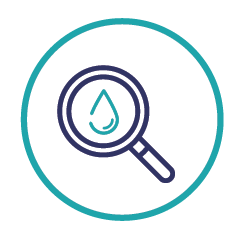 JekemapWan nara nem blong mekem jekap hemi ‘Monitor’. Hemia minim wan proses yumi stap folem blong lukluk ol tul, aktiviti mo resos blong fasiliti blong jekem hemi stap wok or nogat.Taem we yumi faenemaot samting i no gud, yumi save mekem plan mo aksen blong fiksimap.Ol staf long Fasiliti i save givhan sapos oli talemaot ol samting we oli lukluk i no gud.JekemapWan nara nem blong mekem jekap hemi ‘Monitor’. Hemia minim wan proses yumi stap folem blong lukluk ol tul, aktiviti mo resos blong fasiliti blong jekem hemi stap wok or nogat.Taem we yumi faenemaot samting i no gud, yumi save mekem plan mo aksen blong fiksimap.Ol staf long Fasiliti i save givhan sapos oli talemaot ol samting we oli lukluk i no gud.JekemapWan nara nem blong mekem jekap hemi ‘Monitor’. Hemia minim wan proses yumi stap folem blong lukluk ol tul, aktiviti mo resos blong fasiliti blong jekem hemi stap wok or nogat.Taem we yumi faenemaot samting i no gud, yumi save mekem plan mo aksen blong fiksimap.Ol staf long Fasiliti i save givhan sapos oli talemaot ol samting we oli lukluk i no gud.JekemapWan nara nem blong mekem jekap hemi ‘Monitor’. Hemia minim wan proses yumi stap folem blong lukluk ol tul, aktiviti mo resos blong fasiliti blong jekem hemi stap wok or nogat.Taem we yumi faenemaot samting i no gud, yumi save mekem plan mo aksen blong fiksimap.Ol staf long Fasiliti i save givhan sapos oli talemaot ol samting we oli lukluk i no gud.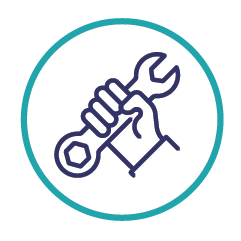 Fiksimap oa ‘Mentenes’Mentenes hemi inlkludem ol aktiviti we yumi stap mekem oltaem blong mekem samting i stap wok gud.Taem we yumi mekem jekap mo faenemaot samting i brok no gud, hemia nao taem blong mekem Mentenens mo fiksimap.Blong mekem Mentenenes mas save se ol staf oli gat ol tul mo trening blong mekem wok ia. Komuniti plama i save givhan long ol samting blong fiksimap wota.Fiksimap oa ‘Mentenes’Mentenes hemi inlkludem ol aktiviti we yumi stap mekem oltaem blong mekem samting i stap wok gud.Taem we yumi mekem jekap mo faenemaot samting i brok no gud, hemia nao taem blong mekem Mentenens mo fiksimap.Blong mekem Mentenenes mas save se ol staf oli gat ol tul mo trening blong mekem wok ia. Komuniti plama i save givhan long ol samting blong fiksimap wota.Fiksimap oa ‘Mentenes’Mentenes hemi inlkludem ol aktiviti we yumi stap mekem oltaem blong mekem samting i stap wok gud.Taem we yumi mekem jekap mo faenemaot samting i brok no gud, hemia nao taem blong mekem Mentenens mo fiksimap.Blong mekem Mentenenes mas save se ol staf oli gat ol tul mo trening blong mekem wok ia. Komuniti plama i save givhan long ol samting blong fiksimap wota.Fiksimap oa ‘Mentenes’Mentenes hemi inlkludem ol aktiviti we yumi stap mekem oltaem blong mekem samting i stap wok gud.Taem we yumi mekem jekap mo faenemaot samting i brok no gud, hemia nao taem blong mekem Mentenens mo fiksimap.Blong mekem Mentenenes mas save se ol staf oli gat ol tul mo trening blong mekem wok ia. Komuniti plama i save givhan long ol samting blong fiksimap wota.Fiksimap oa ‘Mentenes’Mentenes hemi inlkludem ol aktiviti we yumi stap mekem oltaem blong mekem samting i stap wok gud.Taem we yumi mekem jekap mo faenemaot samting i brok no gud, hemia nao taem blong mekem Mentenens mo fiksimap.Blong mekem Mentenenes mas save se ol staf oli gat ol tul mo trening blong mekem wok ia. Komuniti plama i save givhan long ol samting blong fiksimap wota.TopikPat blong FasilitPat blong FasilitWanem blong mekem?Wanem blong mekem?Wanem taem?Wanem taem?Wanem taem?Tuls / Item i nidim?Tuls / Item i nidim?Tuls / Item i nidim?Kos?Kos?Hu bae mekem?SaniteisenOl toilet blong staf mo sikmanOl toilet blong staf mo sikmanJekem pepa i stapReplesem pepa sapos i nogatJekem pepa i stapReplesem pepa sapos i nogatTwaes long wan dei, moning mo aftanunTwaes long wan dei, moning mo aftanunTwaes long wan dei, moning mo aftanunRol blong toilet pepRol blong toilet pepRol blong toilet pep400VT long wan wik.400VT long wan wik.KlinaTotiPles blong sakem totiPles blong sakem totiJekem fanis i no brokbrokFiksimap sapos hemi brokJekem fanis i no brokbrokFiksimap sapos hemi brokWan taem long wan wik.Wan taem long wan wik.Wan taem long wan wik.Hama, nel, waea, waea kata, waea fanis.Hama, nel, waea, waea kata, waea fanis.Hama, nel, waea, waea kata, waea fanis.5000Vt long evri siks manis.5000Vt long evri siks manis.Klina, Vilej Plama5. JEKEMAP MO FIKSIMAP5. JEKEMAP MO FIKSIMAP5. JEKEMAP MO FIKSIMAP5. JEKEMAP MO FIKSIMAP5. JEKEMAP MO FIKSIMAP5. JEKEMAP MO FIKSIMAP5. JEKEMAP MO FIKSIMAP5. JEKEMAP MO FIKSIMAP5. JEKEMAP MO FIKSIMAP5. JEKEMAP MO FIKSIMAP5. JEKEMAP MO FIKSIMAP5. JEKEMAP MO FIKSIMAP5. JEKEMAP MO FIKSIMAP5. JEKEMAP MO FIKSIMAPBlong evri Topik blong asesmen we yumi bin mekem (Wota, Saniteisen,etc.), disaed long ol aktiviti we I mas gat long Fasiliti ia. Afta putum ol narafala infomesen long pat blong Fasiliti mo hu mbae mekem, mo eni nara samting i nidim blong mekem ol aktiviti ia.Blong evri Topik blong asesmen we yumi bin mekem (Wota, Saniteisen,etc.), disaed long ol aktiviti we I mas gat long Fasiliti ia. Afta putum ol narafala infomesen long pat blong Fasiliti mo hu mbae mekem, mo eni nara samting i nidim blong mekem ol aktiviti ia.Blong evri Topik blong asesmen we yumi bin mekem (Wota, Saniteisen,etc.), disaed long ol aktiviti we I mas gat long Fasiliti ia. Afta putum ol narafala infomesen long pat blong Fasiliti mo hu mbae mekem, mo eni nara samting i nidim blong mekem ol aktiviti ia.Blong evri Topik blong asesmen we yumi bin mekem (Wota, Saniteisen,etc.), disaed long ol aktiviti we I mas gat long Fasiliti ia. Afta putum ol narafala infomesen long pat blong Fasiliti mo hu mbae mekem, mo eni nara samting i nidim blong mekem ol aktiviti ia.Blong evri Topik blong asesmen we yumi bin mekem (Wota, Saniteisen,etc.), disaed long ol aktiviti we I mas gat long Fasiliti ia. Afta putum ol narafala infomesen long pat blong Fasiliti mo hu mbae mekem, mo eni nara samting i nidim blong mekem ol aktiviti ia.Blong evri Topik blong asesmen we yumi bin mekem (Wota, Saniteisen,etc.), disaed long ol aktiviti we I mas gat long Fasiliti ia. Afta putum ol narafala infomesen long pat blong Fasiliti mo hu mbae mekem, mo eni nara samting i nidim blong mekem ol aktiviti ia.Blong evri Topik blong asesmen we yumi bin mekem (Wota, Saniteisen,etc.), disaed long ol aktiviti we I mas gat long Fasiliti ia. Afta putum ol narafala infomesen long pat blong Fasiliti mo hu mbae mekem, mo eni nara samting i nidim blong mekem ol aktiviti ia.Blong evri Topik blong asesmen we yumi bin mekem (Wota, Saniteisen,etc.), disaed long ol aktiviti we I mas gat long Fasiliti ia. Afta putum ol narafala infomesen long pat blong Fasiliti mo hu mbae mekem, mo eni nara samting i nidim blong mekem ol aktiviti ia.Blong evri Topik blong asesmen we yumi bin mekem (Wota, Saniteisen,etc.), disaed long ol aktiviti we I mas gat long Fasiliti ia. Afta putum ol narafala infomesen long pat blong Fasiliti mo hu mbae mekem, mo eni nara samting i nidim blong mekem ol aktiviti ia.Blong evri Topik blong asesmen we yumi bin mekem (Wota, Saniteisen,etc.), disaed long ol aktiviti we I mas gat long Fasiliti ia. Afta putum ol narafala infomesen long pat blong Fasiliti mo hu mbae mekem, mo eni nara samting i nidim blong mekem ol aktiviti ia.Blong evri Topik blong asesmen we yumi bin mekem (Wota, Saniteisen,etc.), disaed long ol aktiviti we I mas gat long Fasiliti ia. Afta putum ol narafala infomesen long pat blong Fasiliti mo hu mbae mekem, mo eni nara samting i nidim blong mekem ol aktiviti ia.Blong evri Topik blong asesmen we yumi bin mekem (Wota, Saniteisen,etc.), disaed long ol aktiviti we I mas gat long Fasiliti ia. Afta putum ol narafala infomesen long pat blong Fasiliti mo hu mbae mekem, mo eni nara samting i nidim blong mekem ol aktiviti ia.Blong evri Topik blong asesmen we yumi bin mekem (Wota, Saniteisen,etc.), disaed long ol aktiviti we I mas gat long Fasiliti ia. Afta putum ol narafala infomesen long pat blong Fasiliti mo hu mbae mekem, mo eni nara samting i nidim blong mekem ol aktiviti ia.Blong evri Topik blong asesmen we yumi bin mekem (Wota, Saniteisen,etc.), disaed long ol aktiviti we I mas gat long Fasiliti ia. Afta putum ol narafala infomesen long pat blong Fasiliti mo hu mbae mekem, mo eni nara samting i nidim blong mekem ol aktiviti ia.TopikPat blong FasilitiPat blong FasilitiWanem blong mekem?Wanem taem?Wanem taem?Wanem taem?Tuls / Item i nidim?Tuls / Item i nidim?Tuls / Item i nidim?Kos?Kos?Hu bae mekem?Hu bae mekem?5. JEKEMAP MO FIKSIMAP5. JEKEMAP MO FIKSIMAP5. JEKEMAP MO FIKSIMAP5. JEKEMAP MO FIKSIMAP5. JEKEMAP MO FIKSIMAP5. JEKEMAP MO FIKSIMAP5. JEKEMAP MO FIKSIMAPBlong evri eria blong asesmen we yumi bin mekem (Wota, Saniteisen,etc.), disaed long ol aktiviti we I mas gat long Fasiliti ia. Afta putum ol narafala infomesen long pat blong Fasiliti mo hu mbae mekem, mo eni nara samting i nidim blong mekem ol aktiviti ia.Blong evri eria blong asesmen we yumi bin mekem (Wota, Saniteisen,etc.), disaed long ol aktiviti we I mas gat long Fasiliti ia. Afta putum ol narafala infomesen long pat blong Fasiliti mo hu mbae mekem, mo eni nara samting i nidim blong mekem ol aktiviti ia.Blong evri eria blong asesmen we yumi bin mekem (Wota, Saniteisen,etc.), disaed long ol aktiviti we I mas gat long Fasiliti ia. Afta putum ol narafala infomesen long pat blong Fasiliti mo hu mbae mekem, mo eni nara samting i nidim blong mekem ol aktiviti ia.Blong evri eria blong asesmen we yumi bin mekem (Wota, Saniteisen,etc.), disaed long ol aktiviti we I mas gat long Fasiliti ia. Afta putum ol narafala infomesen long pat blong Fasiliti mo hu mbae mekem, mo eni nara samting i nidim blong mekem ol aktiviti ia.Blong evri eria blong asesmen we yumi bin mekem (Wota, Saniteisen,etc.), disaed long ol aktiviti we I mas gat long Fasiliti ia. Afta putum ol narafala infomesen long pat blong Fasiliti mo hu mbae mekem, mo eni nara samting i nidim blong mekem ol aktiviti ia.Blong evri eria blong asesmen we yumi bin mekem (Wota, Saniteisen,etc.), disaed long ol aktiviti we I mas gat long Fasiliti ia. Afta putum ol narafala infomesen long pat blong Fasiliti mo hu mbae mekem, mo eni nara samting i nidim blong mekem ol aktiviti ia.Blong evri eria blong asesmen we yumi bin mekem (Wota, Saniteisen,etc.), disaed long ol aktiviti we I mas gat long Fasiliti ia. Afta putum ol narafala infomesen long pat blong Fasiliti mo hu mbae mekem, mo eni nara samting i nidim blong mekem ol aktiviti ia.TopikPat blong FasilitWanem blong mekem?Wanem taem?Tuls / Item i nidim?Kos?Hu bae mekem?SECTION 6 – HELT KOMITI AKSENSECTION 6 – HELT KOMITI AKSENSECTION 6 – HELT KOMITI AKSENSECTION 6 – HELT KOMITI AKSENSECTION 6 – HELT KOMITI AKSENBlong kipim Plan ia ‘up to date’, I mas gat wan Helt Komiti we hemi aktiv. Ol wok blong Helt Komiti hemi blong mentenem Fasiliti, kolektem helt fi mo usum blong impruvment fasilit, lukaot long saniteisen, mo mekem sua se Komuniti i save kasem gudfala Heltkea.Blong kipim komiti aktiv ia, yumi sud gat sam regula aktiviti we ol memba mo helt woka I mekem blong mekem sua se ol komuniti mo staf save komiti ia stap wok. Sam blong ol aksen hemi:Blong kipim Plan ia ‘up to date’, I mas gat wan Helt Komiti we hemi aktiv. Ol wok blong Helt Komiti hemi blong mentenem Fasiliti, kolektem helt fi mo usum blong impruvment fasilit, lukaot long saniteisen, mo mekem sua se Komuniti i save kasem gudfala Heltkea.Blong kipim komiti aktiv ia, yumi sud gat sam regula aktiviti we ol memba mo helt woka I mekem blong mekem sua se ol komuniti mo staf save komiti ia stap wok. Sam blong ol aksen hemi:Blong kipim Plan ia ‘up to date’, I mas gat wan Helt Komiti we hemi aktiv. Ol wok blong Helt Komiti hemi blong mentenem Fasiliti, kolektem helt fi mo usum blong impruvment fasilit, lukaot long saniteisen, mo mekem sua se Komuniti i save kasem gudfala Heltkea.Blong kipim komiti aktiv ia, yumi sud gat sam regula aktiviti we ol memba mo helt woka I mekem blong mekem sua se ol komuniti mo staf save komiti ia stap wok. Sam blong ol aksen hemi:Blong kipim Plan ia ‘up to date’, I mas gat wan Helt Komiti we hemi aktiv. Ol wok blong Helt Komiti hemi blong mentenem Fasiliti, kolektem helt fi mo usum blong impruvment fasilit, lukaot long saniteisen, mo mekem sua se Komuniti i save kasem gudfala Heltkea.Blong kipim komiti aktiv ia, yumi sud gat sam regula aktiviti we ol memba mo helt woka I mekem blong mekem sua se ol komuniti mo staf save komiti ia stap wok. Sam blong ol aksen hemi:Blong kipim Plan ia ‘up to date’, I mas gat wan Helt Komiti we hemi aktiv. Ol wok blong Helt Komiti hemi blong mentenem Fasiliti, kolektem helt fi mo usum blong impruvment fasilit, lukaot long saniteisen, mo mekem sua se Komuniti i save kasem gudfala Heltkea.Blong kipim komiti aktiv ia, yumi sud gat sam regula aktiviti we ol memba mo helt woka I mekem blong mekem sua se ol komuniti mo staf save komiti ia stap wok. Sam blong ol aksen hemi: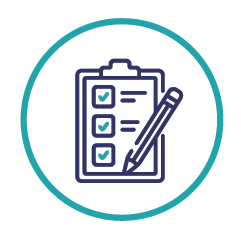 Rivyu blong WASH insaed Heltkea Fasiliti PlanKomiti sud mekem wan rivyu blong WASH insaed HKF at lis wan taem long wan yia. Blong mekem rivyu yumi mas ansarem ol asesmen kwestin bakegen long evri topik blong WASH, Fasiliti mo Disasta blong lukluk wanem i jen.Traem tingbaot, Fasiliti, komiti mo komuniti bin mekem sam jenis, or yumi stap semac nomo? Rivyu blong WASH insaed Heltkea Fasiliti PlanKomiti sud mekem wan rivyu blong WASH insaed HKF at lis wan taem long wan yia. Blong mekem rivyu yumi mas ansarem ol asesmen kwestin bakegen long evri topik blong WASH, Fasiliti mo Disasta blong lukluk wanem i jen.Traem tingbaot, Fasiliti, komiti mo komuniti bin mekem sam jenis, or yumi stap semac nomo? Rivyu blong WASH insaed Heltkea Fasiliti PlanKomiti sud mekem wan rivyu blong WASH insaed HKF at lis wan taem long wan yia. Blong mekem rivyu yumi mas ansarem ol asesmen kwestin bakegen long evri topik blong WASH, Fasiliti mo Disasta blong lukluk wanem i jen.Traem tingbaot, Fasiliti, komiti mo komuniti bin mekem sam jenis, or yumi stap semac nomo? Rivyu blong WASH insaed Heltkea Fasiliti PlanKomiti sud mekem wan rivyu blong WASH insaed HKF at lis wan taem long wan yia. Blong mekem rivyu yumi mas ansarem ol asesmen kwestin bakegen long evri topik blong WASH, Fasiliti mo Disasta blong lukluk wanem i jen.Traem tingbaot, Fasiliti, komiti mo komuniti bin mekem sam jenis, or yumi stap semac nomo? Holem MitingKomiti ia sud gat sam miting truaot long yia blong luklukbak long progress we oli stap mekem aot long impruvmen plan, mo sapos ol fasiliti jekap mo mentenens i stak wok or nogat.Hemi gud blong inkludum man mo woman aot long eni narafala komiti we i gat long komuniti, olsem Komiti blong Wota mo ‘Comuniti Disaster and Climate Change Committee’.Holem MitingKomiti ia sud gat sam miting truaot long yia blong luklukbak long progress we oli stap mekem aot long impruvmen plan, mo sapos ol fasiliti jekap mo mentenens i stak wok or nogat.Hemi gud blong inkludum man mo woman aot long eni narafala komiti we i gat long komuniti, olsem Komiti blong Wota mo ‘Comuniti Disaster and Climate Change Committee’.Holem MitingKomiti ia sud gat sam miting truaot long yia blong luklukbak long progress we oli stap mekem aot long impruvmen plan, mo sapos ol fasiliti jekap mo mentenens i stak wok or nogat.Hemi gud blong inkludum man mo woman aot long eni narafala komiti we i gat long komuniti, olsem Komiti blong Wota mo ‘Comuniti Disaster and Climate Change Committee’.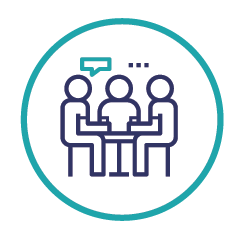 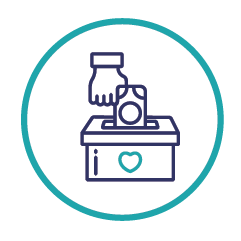 FanresingMekem fanresing long komuniti hemi wan gudfala we blong mekem awenes long saed blong ol wok we Fasiliti i stap mekem mo ol komon sik we komuniti i stap fesem. Afta, ol fand we oli kolektem i save go long leftemap standad blong Fasiliti.FanresingMekem fanresing long komuniti hemi wan gudfala we blong mekem awenes long saed blong ol wok we Fasiliti i stap mekem mo ol komon sik we komuniti i stap fesem. Afta, ol fand we oli kolektem i save go long leftemap standad blong Fasiliti.FanresingMekem fanresing long komuniti hemi wan gudfala we blong mekem awenes long saed blong ol wok we Fasiliti i stap mekem mo ol komon sik we komuniti i stap fesem. Afta, ol fand we oli kolektem i save go long leftemap standad blong Fasiliti.TreningYumi faenemaot finis long woksop ia i gat fulap samting blong manejem long wan Heltkea Fasiliti. Yumi no save lanem ol samting long wan tri dei woksop nomo, mas gat sam narafala trening long yia ia.Helt Komiti i save mekem sam trening long komuniti long saed blong sefti blong wota mo gudfala haejin. Mo komiti i save askem long Provincial Helt Ofisa mo Komuniti Wota Developmen Ofisa blong mekem sam trening blong ol memba blong leftemap skil blong olgeta blong manejem Fasiliti.TreningYumi faenemaot finis long woksop ia i gat fulap samting blong manejem long wan Heltkea Fasiliti. Yumi no save lanem ol samting long wan tri dei woksop nomo, mas gat sam narafala trening long yia ia.Helt Komiti i save mekem sam trening long komuniti long saed blong sefti blong wota mo gudfala haejin. Mo komiti i save askem long Provincial Helt Ofisa mo Komuniti Wota Developmen Ofisa blong mekem sam trening blong ol memba blong leftemap skil blong olgeta blong manejem Fasiliti.TreningYumi faenemaot finis long woksop ia i gat fulap samting blong manejem long wan Heltkea Fasiliti. Yumi no save lanem ol samting long wan tri dei woksop nomo, mas gat sam narafala trening long yia ia.Helt Komiti i save mekem sam trening long komuniti long saed blong sefti blong wota mo gudfala haejin. Mo komiti i save askem long Provincial Helt Ofisa mo Komuniti Wota Developmen Ofisa blong mekem sam trening blong ol memba blong leftemap skil blong olgeta blong manejem Fasiliti.TreningYumi faenemaot finis long woksop ia i gat fulap samting blong manejem long wan Heltkea Fasiliti. Yumi no save lanem ol samting long wan tri dei woksop nomo, mas gat sam narafala trening long yia ia.Helt Komiti i save mekem sam trening long komuniti long saed blong sefti blong wota mo gudfala haejin. Mo komiti i save askem long Provincial Helt Ofisa mo Komuniti Wota Developmen Ofisa blong mekem sam trening blong ol memba blong leftemap skil blong olgeta blong manejem Fasiliti.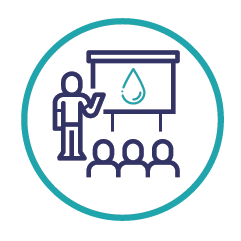 SECTION 6 – HELT KOMITI AKSENSECTION 6 – HELT KOMITI AKSENSECTION 6 – HELT KOMITI AKSENSECTION 6 – HELT KOMITI AKSENDisaed long mo raetem ol aksen blong Helt Komiti blong mekem long saed blong trening or Riviu blong WASH insaed Heltkea Fasiliti Plan we Helt Komiti i mas mekem, oa eni narafala aksen i nidim.Disaed long mo raetem ol aksen blong Helt Komiti blong mekem long saed blong trening or Riviu blong WASH insaed Heltkea Fasiliti Plan we Helt Komiti i mas mekem, oa eni narafala aksen i nidim.Disaed long mo raetem ol aksen blong Helt Komiti blong mekem long saed blong trening or Riviu blong WASH insaed Heltkea Fasiliti Plan we Helt Komiti i mas mekem, oa eni narafala aksen i nidim.Disaed long mo raetem ol aksen blong Helt Komiti blong mekem long saed blong trening or Riviu blong WASH insaed Heltkea Fasiliti Plan we Helt Komiti i mas mekem, oa eni narafala aksen i nidim.AktivitiWanem Taem?Hu bae mekem?Wanem i nidim?Deit blong woksop:Ples we trening i stap:Nem blong FasiliteitaKwestinAgri BigwanAgriNo saveNo AgriNo Agri natingOl topik were yumi kavremap hemi impoten long wok blong mi.Ol infomesen ia mo toktok mi save folem.Ol kwestin long template ia mi save andastandem.Ol ojektiv blong trening ia mifala bin kasem.Taem blong flatem ol samting blong trening hemi stret.Wanem pat yu bin laekem aot long ol trening ia?Wanem pat yu bin laekem aot long ol trening ia?Wanem pat yu bin laekem aot long ol trening ia?Wanem pat yu bin laekem aot long ol trening ia?Wanem pat yu bin laekem aot long ol trening ia?Wanem pat yu bin laekem aot long ol trening ia?Wanem pat mifala i save impruvem?Wanem pat mifala i save impruvem?Wanem pat mifala i save impruvem?Wanem pat mifala i save impruvem?Wanem pat mifala i save impruvem?Wanem pat mifala i save impruvem?Eni samting long template dokumen ia we mifala mas jenisim?Eni samting long template dokumen ia we mifala mas jenisim?Eni samting long template dokumen ia we mifala mas jenisim?Eni samting long template dokumen ia we mifala mas jenisim?Eni samting long template dokumen ia we mifala mas jenisim?Eni samting long template dokumen ia we mifala mas jenisim?Eni narafala komen?Eni narafala komen?Eni narafala komen?Eni narafala komen?Eni narafala komen?Eni narafala komen?